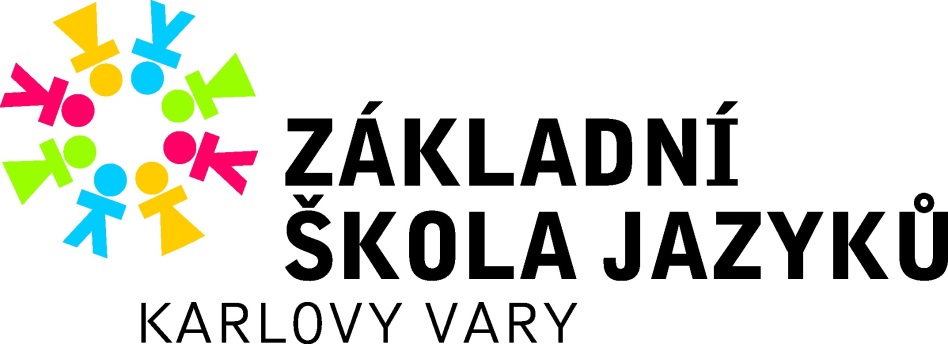 Školní vzdělávací program„ROZŠIŘUJÍCÍ VÝUKA JAZYKŮ“Základní škola jazyků Karlovy Vary, p.o.ŠKOLNÍ VZDĚLÁVACÍ PROGRAM PRO ZÁKLADNÍ VZDĚLÁVÁNÍ
Verze 7 z 1. 9. 2017Platnost 1. 9. 2017Historie zápisů do programu:koordinátor ŠVP: Mgr. Jana Táborková 09.10.2009 úpravy JT 10.10.2009 opravená data JB 1.11.2011 opravená data JT 29.10.2012 hotové úpravy učiva, výstupů + kontrola návaznosti ŠVP na RVP (kompletní) 12.11.2012 kontrola - Standarty ČJ,M a CJ; JT 21.6.2013 kontrola charakteristik oblastí a cílového zaměření; úprava OV (v souvislosti se změnou RVP) 29.8.2013 provedeny veškeré úpravy a kontroly učebních osnov předmětů vzhledem ke změně RVP platné od 1.9.2013; dopsána koncepce Branného cvičení jakožto celoškolního projektu Přepsána poznámka o volitelnosti ICT a RVJ větve v charakteristice školy ICT v 5. roč. vyškrtnuto z osnov jakožto povinný předmět (nyní volitelný) 15.4.2014 - kontrola D, Aj, M 4. roč. (obor čísel 100 000) 2.5.2014: Údaje o škole: přepsána platnost a verze, Branné cvičení (název celoškolního projektu) Charakteristika ŠVP: pasáž o spec.vzděl. potřebách upravena (obecně v kapitole Charakteristika ŠVP + konkrétně v kapitole Charakteristika školy: ZABEZPEČENÍ VÝUKY SE SPECIÁLNÍMI VZDĚLÁVACÍMI POTŘEBAMI) Učební osnovy - názvy předmětů sjednoceny s názvy v Bakalářích Volitelný předmět (U. plán) - v 5. roč. zrušen (zůstává 2. cizí jazyk) - počet hodin upraven na 118 (1. stupeň) Zrušena poznámka o RVJ/ICT v Uč. plánu Připsána poznámka o organizaci výuky v Aj, Nj, Tv a Pč. Zrušeno dělení na větev ICT/RVJ v rámci Volitelného předmětu, předmět Německý/Francouzský jazyk (druhý cizí jazyk)ponechán v bloku Vol. předmětů, připsána poznámka v uč. plánu o zrušení větve RVJ/ICT v roce 2012/2013 V Char. předmětu Německý/Francouzský jazyk (druhý cizí jazyk) - sjednoceno jako název Německý/Francouzský jazyk (druhý cizí jazyk) (nikoliv Další c. j. RVJ), připsána poznámka o zařazení do oblasti Jazyk a j. komunikace a mezi volitelné předměty Zpracován seznam volitelných předmětů pro 9. roč. - aby odpovídaly poznámky k uč. plánu struktuře předmětů (osnovy) Evaluace - dopsáno, že zohledňujeme vyhlášku 48/2005 Sb. pro tvorbu pravidel pro hodnocení žáků.21.5. 2014: motivační název – nadstandardní výuka jazyků; Občanská výchova = předmět/Výchova k občanství = oblast z RVP (sjednoceno v Char. oblasti Člověk a spol.); 22.5.2014: kontrola klíčových slov( občanská výchova, první/druhý/třetí cizí jazyk, cvičení  z informatiky)18.8.2016: revize a úprava, přidáno: Charakteristika ŠVP – rozepsáno podle manuálu pro úpravu ŠVP a mých vědomostí…pasáž Pravidla, průběh tvorby, realizace a vyhodnocení plánu pedagogické podpory (PLPP) a individuálního vzdělávacího plánu je povinná (pro žáky handicapované i nadané), pasáž Zapojení dalších subjektů + specifikace opatření … je doporučená, ale nepovinná. Dopsána pasáž o spec. ped péči do uč. plánu (náprava a čj ciz. jako kroužek, v 9. roč. jako předmět)
24.8.2016 – ještě dopsáno několik pasáží do Charakteristiky ŠVP (o žáku se spec. potřebami)
26.8.2016 – vloženy úpravy v kapitole Dějepis (podle D. Kubové)
29.8. úprava TV a oprava HV (vymazán obsah 8-9 – přesun do 6-7. roč.)
31.8. – drobné úpravy M, Ch– připsána informace o novém předmětu Aplikovaná matematika; upravena VV (zmínka o posílení předmětu v 9. ročníku o 3. hodinu zaměř. na design); kontrola a úprava volitelného druhého cizího jazyka Nj, osnovy IVT; vloženy nové volitelné předměty + jejich obsahová charakteristika.
1.9.2017 -  úprava TV dle  opatření MŠMT – úprava RVP ZV  v části C, kapitola 5.8.2 Tělesná výchova: úprava výstupů + učiva TV – plavání , úprava  charakteristiky předmětu o poznámku ohledně plavání, úprava poznámek k uč. plánu (z 20 hodin plavání na min 40) -  připsáno o školní  knihovně (do char. školy); - připsáno o podpoře výuky cizinců do char. předmětu čj (asistent, stahování z hodin), o tomtéž v kapitole Vzdělávání žáků se spec. vzděl. potřebami; - vyškrtnuta poznámka o Aplik. Matematice v 9. ročníku; - v čj 5. roč. připsán výstup o přídavných jménech; - VKZ , VV – jiná dotace – přepsáno v char. předmětu + u výstupůObsah1. Identifikační údaje	52. Charakteristika školy a ŠVP	62.1. Charakteristika školy	62.2. Charakteristika ŠVP	72.2.1. Výchovné a vzdělávací strategie k rozvoji klíčových kompetencí	82.2.2. Začlenění průřezových témat	103. Učební plán	304. Učební osnovy	344.1. Jazyk a jazyková komunikace	344.1.1. Český jazyk	354.1.2. Anglický jazyk	554.2. Matematika a její aplikace	684.2.1. Matematika	694.3. Informační a komunikační technologie	854.3.1. Informatika	854.4. Člověk a jeho svět	924.4.1. Prvouka	944.4.2. Vlastivěda	1024.4.3. Přírodověda	1074.5. Člověk a společnost	1134.5.1. Dějepis	1144.5.2. Občanská výchova	1264.6. Člověk a příroda	1364.6.1. Fyzika	1374.6.2. Chemie	1454.6.3. Přírodopis	1534.6.4. Zeměpis	1604.7. Umění a kultura	1824.7.1. Hudební výchova	1844.7.2. Výtvarná výchova	1914.8. Člověk a svět práce	2004.8.1. Pracovní činnosti	2004.9. Člověk a zdraví	2184.9.1. Výchova ke zdraví	2194.9.2. Tělesná výchova	2264.10. Volitelné předměty	2464.10.1.  Německý/Francouzský jazyk	2464.10.3. Volitelný předmět	2615. Školní projekty	2635.1. Adopce Afrika	2635.2. Branné cvičení	2646. Hodnocení žáků a autoevaluace školy	2661. Identifikační údaje2. Charakteristika školy a ŠVP2.1. Charakteristika školyÚplnost a velikost školyŠkola je plně organizovaná, městského typu. Kapacita školy je 650 žáků, 18 tříd, po 2-3 třídách na 1.stupni a po 1-2 třídách na 2. stupni. Výuka probíhá ve dvou budovách: Libušina 31 (hlavní budova, učebny pro 2. - 9. ročník, školní jídelna) a Libušina 22 (školička, učebny pro 1.-2. ročník, družina)Charakteristika pedagogického sboruPedagogický sbor tvoří více než 30 kvalifikovaných pedagogů- učitelé 1. stupně ZŠ, učitelé 2. stupně ZŠ a vychovatelky ŠD. Zaměření vzdělávacího programu vyžaduje větší počet učitelů anglického jazyka, kteří se specializují i na 1. stupeň. Dlouhodobé projektyŠkola se zaměřuje na projekty podporující výuku cizích jazyků (partnerské školy v Německu) a projekty ESF. Umístění školyŠkola je umístěna v centru na okraji lázeňského území města Karlovy Vary. Vybavení školyVyučuje se ve 18 kmenových učebnách a v 15 odborných učebnách (1 počítačová učebny, 5 jazykových učeben, učebna fyziky a chemie, učebna přírodopisu, učebna dějepisu, učebna matematiky, učebna hudební výchovy, učebna literatury s knihovnou, pracovna na výtvarnou na pracovní výchovu, kuchyňka, dílna). Součástí školy jsou dvě tělocvičny a dvě venkovní hřiště. Tři oddělení školní družiny využívají pro svoji činnost vhodné prostory ZŠ (třídy 1. a 2. ročníku, tělocvičny, počítačovou učebnu, výtvarná dílnu) a hernu ŠD. Od září roku 2017 je k dispozici žákům také školní knihovna s nabídkou titulů k zapůjčení.Prostorové podmínky školy lze hodnotit jako „standardní“. V letech 2004 a 2005 prošla historická budova rekonstrukcí střechy fasády a oken, v roce 2006 byla realizována přístavba školičky a zavedena počítačová síť do většiny učeben a kabinetů školy (LAN a WLAN). Od roku 2011 umožňujeme freeWiFi, volně přístupné připojení k internetu.Z hlediska materiálně technického zabezpečení výuky za zmínku stojí vybavení počítačové učebny s připojením k rychlému internetu. ZŠ je dobře vybavena kvalitní audiovizuální technikou (dataprojektory, digitální kamera, digitální fotoaparáty, ozvučovací aparatury, hardware a software pro potřeby výuky nejen v předmětu Informatika). ZŠ je vybavena interaktivními tabulemi, v aule je 26 PC a interaktivní panel sympodium, každá učebna je vybavena dataprojektorem, učitelským PC a promítacím plátnem. Na uspokojivé úrovni je vybavení digitální kopírovací technikou. Vybavení učebnicemi a učebními pomůckami je na průměrné úrovni. Škola používá ve výuce všech ročníků interaktivní učebnice.Spolupráce s rodiči a jinými subjektyŠKOLSKÁ RADA byla ustanovena koncem roku 2005. Sdružení rodičů a přátel školy RADA RODIČŮ má delší tradici. Každá třída ZŠ má možnost mít ve výboru sdružení svého zástupce. Výbor sdružení zve na své schůzky zástupce vedení školy. Sama ZŠ organizuje nejméně 2x do roka třídní schůzky, mezi další formy komunikace a spolupráce s rodiči patří individuální konzultace s rodiči žáků a pravidelné zjišťování názorů rodičů na dílčí problémy vzdělávání v ZŠ formou anket a dotazníků. Vedení ZŠ a výchovný poradce a školní metodik prevence patologických jevů úzce spolupracují při řešení výchovných a vzdělávacích problémů s PPP v Karlových Varech, s příslušnými odbory MMKV, s Městskou policií a s Policií ČR. Vzájemnou informovanost pomáhají udržovat webové stránky školy a elektronická pošta.Charakteristika žákůŽáci školy získají základní vzdělání. Na 1. stupni jim vzdělávací program nabízí výuku anglického jazyka již od 1. třídy. Na 2. stupni mají žáci možnost volit mezi několika dalšími cizími jazyky (zpravidla NJ a FJ), v rámci volitelného předmětu v 9. ročníku mají možnost získat také základy 3. cizího jazyka. Většina žáků školy se po absolvování školy uchází o přijetí ke studiu na střední škole.2.2. Charakteristika ŠVPZAMĚŘENÍ ŠKOLYMotivační název školního vzdělávacího programu „ROZŠIŘUJÍCÍ VÝUKA JAZYKŮ“ byl inspirován snahou vyjádřit podstatu zaměření vzdělávacího programu. Po provedené analýze podmínek školy, možností a potřeb žáků a požadavků rodičů bylo zaměření školy upřesněno do těchto vzdělávacích priorit:1) Rozvíjet schopnosti nadaných žáků – pokračovat v tradici jazykových tříd.2) Pomoci žákům se speciálními vzdělávacími potřebami – disponibilním navýšením hodinových dotací matematiky a českého jazyka.3) Podporovat rozvíjení estetických a pohybových dovedností žáků ve školních i mimoškolních aktivitách.4) Rozvíjet komunikační dovednosti žáků:A) v mateřském jazyce,B) v cizím jazyce,C) v informačních a komunikačních technologiích,D) v sociálních vztazích.Zabezpečení výuky žáků se speciálními vzdělávacími potřebamiŽákem se speciálními vzdělávacími potřebami je žák, který k naplnění svých vzdělávacích možností nebo k uplatnění a užívání svých práv na rovnoprávném základě s ostatními potřebuje poskytnutí podpůrných opatření. Tito žáci mají právo na bezplatné poskytování podpůrných opatření z výčtu uvedeného v § 16 školského zákona. Podpůrná opatření realizuje škola a školské zařízení.
Podpůrná opatření se podle organizační, pedagogické a finanční náročnosti člení do pěti stupňů. Podpůrná opatření prvního stupně uplatňuje škola nebo školské zařízení i bez doporučení školského poradenského zařízení na základě plánu pedagogické podpory (PLPP). Podpůrná opatření druhého až pátého stupně lze uplatnit pouze s doporučením ŠPZ (Školského poradenského zařízení). Začlenění podpůrných opatření do jednotlivých stupňů stanoví Příloha č. 1 vyhlášky č. 27/2016 Sb. (citováno z RVP ZV, kapitola 8 o vzdělávání žáků se speciálními vzdělávacími potřebami)Škola je připravena pečovat o žáky s podpůrnými opatřeními prvního až pátého stupně. Jedná se o žáky se specifickými poruchami učení a o žáky s poruchami chování. Škola je ale otevřena i žákům se zdravotním znevýhodněním a žákům se sociálně kulturním znevýhodněním (zejména cizincům s nízkou či žádnou znalostí češtiny). Pravidla, průběh tvorby, realizace a vyhodnocení plánu pedagogické podpory (PLPP) a individuálního vzdělávacího plánu (IVP):Žáci jsou individuálně integrováni do běžných tříd. Pro všechny integrované žáky je vypracován na základě žádosti rodičů a vyjádření Pedagogicko-psychologické poradny (dále jen PPP) v písemné podobě individuální vzdělávací plán (dále IVP) či plán pedagogické podpory (dále PLPP; pro první stupeň podpůrných opatření), podle kterého se se žákem pracuje celý rok. Zde je určena látka, kterou žák za školní rok probere a zvládne. PLPP a IVP sestavuje na základě zprávy PPP třídní učitel za pomoci výchovného poradce. Před jeho zhotovením probíhají rozhovory s pedagogy, kterých se podpůrná opatření týkají, s cílem stanovit metod práce se žákem, způsobů kontroly zvládnutí učiva, osvojení znalostí a dovedností. Plán zahrnuje také doporučené metody a postupy práce a naopak zohledňuje znevýhodnění žáka a vymezuje činnosti, kterých není schopen. Součástí je rovněž soupis případných doplňkových pomůcek a učebních materiálů. Součástí plánu jsou také povinnosti žáků a rodičů. Výchovný poradce stanoví termín přípravy PLPP a organizuje společné schůzky s rodiči, pedagogy, vedením školy i žákem samotným. Plán podpůrných opatření je stvrzen podpisy vyučujících i zákonného zástupce žáka a založen do dokumentace školy. Každý nově příchozí pedagog je o platnosti plánu bezprostředně informován.V případě podpůrného opatření (spočívajícího v úpravě očekávaných výstupů) pro žáky s LMP od třetího stupně podpory, bude pro tvorbu IVP využívána minimální doporučená úroveň pro úpravy očekávaných výstupů v rámci podpůrných opatření stanovená v RVP ZV. (Minimální doporučená úroveň uvedená v RVP ZV je vodítkem pro úpravy a zapracování podpůrných opatření do IVP.)Zapojení dalších subjektů:Školní poradenské pracoviště naší školy je tvořeno výchovným poradcem, který koordinuje jeho činnost a zprostředkovává komunikaci s dalšími subjekty, zejména s PPP. V rámci péče o žáky s jazykovým handicapem evidovanými PPP dochází několikrát ročně do školy osoba pověřená kontrolou a hodnocením péče o tyto žáky. Vyšetření žáků-cizinců probíhá se svolením rodičů přímo v budově školy. Specifikace provádění podpůrných opatření:Podpůrná opatření prvního stupně slouží ke kompenzaci mírných obtíží ve vzdělávání žáka (např. pomalejší tempo práce, drobné obtíže ve čtení, psaní, počítáni, problémy se zapomínáním, drobné obtíže v koncentraci pozornosti atd.) Škola volí prostředky přímé pedagogické podpory a podpůrná opatření směřují k naplňování speciálních vzdělávacích potřeb žáka, které nevyžadují opatření s normovanou finanční náročností, přitom pokud jsou účelné, mohou podporovat žáka v celém průběhu jeho vzdělávání.Aplikace podpůrných opatření druhého až pátého stupně vyžaduje spolupráci se Školským poradenským zařízením.Jako podpůrná opatření jsou na naší škole využívána doporučení školského poradenského zařízení a PPP v oblasti metod výuky (zejména respektování odlišných učebních stylů a indispozic žáka, poskytování vhodného pracovního tempa a časté poskytování zpětné vazby), v oblasti organizace výuky (střídání metod a forem práce, dohled nad žákem při kooperativní výuce, případné vkládání přestávek) a zařazení předmětů speciálně pedagogické péče. Jedná se o hodiny nápravného doučování a o hodiny českého jazyka pro cizince. Žákům jsou poskytovány mimojazykové kurzy českého jazyka, a to bezplatně 1-2x týdně v rámci kroužků vedených pedagogy naší školy.  Výuka probíhá v malých skupinkách rozdělených podle dosažené úrovně osvojení českého jazyka a podle věku žáků-cizinců. V některých hodinách českého jazyka je dle možností školy a podle potřeby přítomna školní asistentka, která se věnuje žákům s jazykovým handicapem. Z některých hodin jsou pedagogy naší školy vyjímáni žáci-cizinci (žáci s odlišným mateřským jazykem) a v malých skupinách, popř. individuálně pracují na zadání přiměřeném jejich jazykové zdatnosti s cílem podpořit dorozumívací schopnosti a doplnit učivo předchozích ročníků. Zabezpečení výuky žáků nadaných a mimořádně nadanýchPro žáky mimořádně nadané rozšiřujeme základní učivo do hloubky. Pro nadaného žáka učitel připravuje a zadává školní práci, která rozvíjí úroveň jeho dovedností v oblasti jeho nadání. Studium je také podporováno formou e-learningu. Jsou mu zadávány náročnější samostatné úkoly a je pověřován vedením a řízením skupin. Respektujeme, že tito žáci mohou mít výkyvy v chování a také fakt, že v jiných oblastech může být žák pouze průměrný. Mimořádně nadaní žáci mohou být přeřazeni do vyššího ročníku na základě komisionální zkoušky a vyjádření poradenského pracoviště.Pravidla, průběhu tvorby, realizace a vyhodnocení PLPP a IVP mimořádně nadaného a mimořádně nadaného žáka:Individuální vzdělávací plán mimořádně nadaného žáka sestavuje třídní učitel ve spolupráci s učiteli vyučovacích předmětů, ve kterých se projevuje mimořádné nadání žáka, s výchovným poradcem a školským poradenským zařízením. IVP mimořádně nadaného žáka má písemnou podobu a při jeho sestavování spolupracuje třídní učitel s rodiči mimořádně nadaného žáka. Při sestavování IVP vycházíme z obsahu IVP stanoveného v § 28 vyhlášky č. 27/2016 Sb. Práce na sestavní IVP jsou zahájeny okamžitě po obdržení doporučení školského poradenského zařízení. IVP je sestaven nejpozději do jednoho měsíce od obdržení doporučení školského poradenského zařízení. Součástí IVP je termín vyhodnocení naplňování IVP a může též obsahovat i termín průběžného hodnocení IVP, je-li to účelné. IVP může být zpracován i pro kratší období než je školní rok. IVP může být doplňován a upravován v průběhu školního roku.
Výchovný poradce zajistí písemný informovaný souhlas zákonného zástupce žáka, bez kterého nemůže být IVP prováděn. Výchovný poradce po podpisu IVP zákonným zástupcem žáka a získání písemného informovaného souhlasu zákonného zástupce žáka předá informace o zahájení poskytování podpůrných opatření podle IVP zástupci ředitele školy, který je zaznamená do školní matriky.Zapojení dalších subjektů:Jako podpůrná opatření jsou na naší škole využívána doporučení školského poradenského zařízení a PPP.Specifikace provádění podpůrných opatřeníMezi podpůrná opatření zabezpečující vzdělávání nadaných a mimořádně nadaných žáků patří zejména předčasný nástup dítěte do školy, obohacování vzdělávacího obsahu, zadávání specifických úkolů a projektů, podpora a příprava pro účast v předmětových soutěžích a nabídka volitelných předmětů a volnočasových aktivit.2.2.1. Výchovné a vzdělávací strategie k rozvoji klíčových kompetencíK rozvoji klíčových kompetencí žáků uplatňujeme tyto vzdělávací a výchovné postupy:KOMPETENCE K UČENÍZadáváme problémové úlohy či úlohy rozvíjející tvořivost žáků, využíváme je pro efektivní učení a volíme vhodné způsoby a metody, při kterých žáci docházejí k objevům, řešením a závěrům sami podle svých individuálních schopnostíZařazujeme metody, při kterých žáci uvádí věci do souvislostí a propojují do širších celků poznatky z různých vzdělávacích oblastíZadáváme takové úkoly, při kterých žáci využívají různých zdrojů informací, především zdrojů dostupných a využitelných v praktickém životě (např. internet, tisk)Umožňujeme žákům prezentovat výsledky jejich práce (individuální – např. referáty, prezentace i skupinové – např. projekty, dotazníky)Ponecháváme potřebný prostor k sebehodnocení i vzájemnému hodnocení a srovnání úrovně jednotlivých pracíKOMPETENCE K ŘEŠENÍ PROBLÉMŮHodnotíme společně s žáky a analyzujeme nejrůznější problémové situace ve škole i mimo ni tak, aby žáci rozpoznali a pochopili problém a využili k tomu vlastní úsudek a zkušenostiVyhledáváme a kombinujeme s žáky informace z různých zdrojů, které jsou vhodné k řešení problémů, a rozvíjíme tím jejich tvořivostUsilujeme o samostatné řešení problémů, směřujeme k možné volbě způsobu řešeníOvěřujeme praktickou správnost řešení problémů a aplikujeme osvědčené postupyVybízíme jednotlivé žáky k vlastnímu hodnocení úspěšnosti dosaženého cílePrůběžně zjišťujeme vzdělávací potřeby žáků, příležitostně reagujeme na aktuální otázkyPro předmět se snažíme kladně motivovat výběrem takových témat a forem práce, které posilují vlastní zájem žáku o danou problematikuHovoříme o takových situacích, ve kterých je třeba samostatně se rozhodovat, chránit se a vyvarovat se ohrožení v každodenních i mimořádných situacíchApelujeme na samostatnost a osobní zodpovědnost žáků v jednání a rozhodováníKOMPETENCE KOMUNIKATIVNÍVytváříme příležitosti pro vzájemnou komunikaci žáků tak, aby naslouchali promluvám druhých lidí, pochopili je, účinně se zapojovali do diskusí tím, že se naučí klást věcné otázky a umožňujeme, aby si vzájemně sdělovali své pocity a názoryUkazujeme, jak porozumět různým typům textů a záznamů, obrazovým materiálům, běžně užívaným gestům, zvukům a jiným informačním a komunikačním prostředkům.Využíváme informační a komunikační prostředkyVytváříme příležitosti pro sdělení názoru formou ústní i písemnou prostřednictvím diskusí, dramatizací, besed, referátů, anket, dotazníků a dalších metod, podporujících tvořivost dětíKOMPETENCE SOCIÁLNÍ A PERSONÁLNÍVytváříme příležitosti pro účinnou spolupráci žáků ve skupině i v týmuUmožňujeme žákům, aby se podíleli na utváření příjemné atmosféry v týmu, na upevňování dobrých mezilidských vztahůUkazujeme žákům cestu, kterou by dokázali v případě potřeby poskytnout pomoc či naopak o ni požádatŽákům poskytujeme možnosti prezentovat výsledky své práce, vytvářet si pozitivní představu o sobě samém, ovládat a řídit svoje jednáníPoskytujeme možnost sebehodnocení, při hodnocení zohledňujeme také snahu a pokrok dítěte, výkony diferencujeme dle možností a schopností dětíZařazujeme metody směřujících k sebepoznání a k poznání svých slabých i silných stránekVedeme k získávání potřebné míry samostatnosti a odpovědnosti žákůVnímáme a sledujeme postoje, které žáci v souvislosti s moderním životním stylem vyjadřujíKOMPETENCE OBČANSKÉVedeme žáky k uvědomování si povinnosti postavit se proti fyzickému i psychickému násilí, k přijetí a uvědomování si svých práv a povinností ve škole i mimo niŽákům objasňujeme, proč respektovat, chránit naše tradice, kulturní i historické dědictví, cenit si jich tak, aby pozitivně vnímali umělecká dílaVytváříme cesty k rozvoji kulturního i tvořivého vnímáníProbouzíme u žáků zájem aktivně se zapojovat do kulturního i sportovního dění ve společnostiRozvíjíme v žácích chápání základních ekologických souvislostí a růst osobnosti v zájmu podpory a ochrany zdravíVybízíme k otevřené komunikaci, klademe důraz na respektování odlišností v názorech i životním stylu druhých lidíVedeme žáky k zodpovědnému chováníNázorně představujeme možnosti postupu při mimořádných krizových a nebezpečných situacíchPrůběžně reagujeme na aktuální otázky z problematiky ekologie, společenských jevů i prevence zdravíKOMPETENCE PRACOVNÍNázorně ukazujeme žákům správné způsoby užití materiálů, nástrojů, techniky a vybaveníZajišťujeme žákům studijní materiály a zdroje, které jsou všeobecně dostupnéŽákům vytváříme příležitosti využívat znalostí a zkušeností v jednotlivých vzdělávacích oblastech a zabezpečujeme tak především jejich vlastní rozvoj a přípravu na budoucnostPři výběru témat i forem práce zohledňujeme jejich souvislost s životní praxíVedeme k využití znalostí v běžném životě k vytváření správných návyků, postojů a rozhodnutíZABEZPEČENÍ VÝUKY SE SPECIÁLNÍMI VZDĚLÁVACÍMI POTŘEBAMINa naší škole bereme ohled na žáky vyžadující speciální přístup a péči. Jsou to:1) ŽÁCI HANDICAPOVANÍ A ŽÁCI SE SPECIFICKÝMI PORUCHAMI UČENÍ2) ŽÁCI MIMOŘÁDNĚ NADANÍ3) NOVÍ ŽÁCI - DĚTI CIZINCŮZvláštní přístup k těmto žákům spočívá nejen v nastavení jiných kritérií pro hodnocení, v hodinách také volíme takové metody a formy práce, které těmto žákům umožní efektivně a plnohodnotně pracovat a zvládat zadané úkoly. V případě nutnosti (např. v období adaptace dětí nemluvících česky) vypracováváme pro žáka vyrovnávací učební plán, který stanovuje požadavky jednotlivých vyučujících na žáka.Pro zapojení handicapovaných dětí do práce i do samotného života školy uplatňujeme veškerá doporučení a pokyny lékaře a rodičů. Při práci s dětmi s poruchami učení spolupracujeme s PPP, která tyto žáky pravidelně diagnostikuje a informuje školu o charakteru těchto obtíží a o vhodných výchovných a vzdělávacích postupech. Sami učitelé, zejména učitelé prvního stupně a učitelé jazyků, pak veškerá podezření na určitý typ poruchy učení konzultují s rodiči a doporučují vyhledat pomoc PPP. Na škole funguje školený poradce, který se dle potřeby věnuje dětem s poruchami učení. Žáci mohou využívat jedné hodiny nápravného doučování týdně. Doučování probíhá individuálně nebo malých skupinách (do 5 účastníků).Pro žáky mimořádně nadané každý vyučující podle svých možností zařazuje adekvátní pracovní postupy tak, aby co nejlépe rozvíjeli své schopnosti a upevňovali své znalosti. Těmto žákům je poskytován prostor dostatečný k tomu, aby pracovali tempem a způsobem, který je pro ně nejvhodnější, zároveň jsou však vedeni k osvojení schopnosti spolupráce se spolužáky s odlišnou úrovní vědomostí a dovedností.Nově příchozí žáci, zejména pak žáci narození v cizině, dostávají pro adaptaci určité období, ve kterém nejsou hodnoceni. Pro žáky nemluvící českým jazykem může toto adaptační období trvat až 1 rok. Než takoví žáci dosáhnou alespoň takové jazykové úrovně, aby byli schopni účastnit se běžného dění v hodině, vypracovává jim každý vyučující individuální vyrovnávací plán a hodnotí jeho splnění při osobních konzultacích. Tito žáci dochází do hodin podle rozvrhu třídy, kterou navštěvují. Třídní učitel sleduje pokrok těchto žáků, informuje o nich rodiče žáka, poskytuje rady ohledně možností doučování. Třídní učitel také může navrhnout rodičům dítěte spolupráci s PPP v rámci péče o žáky se sociálním znevýhodněním. Pro takto vyšetřené žáky se nabízí možnost doplňkové individuální výuky, zejména jazykové, s ohledem na doporučení PPP.ZAČLENĚNÍ PRŮŘEZOVÝCH TÉMATVe výuce vedeme také k pochopení širších souvislostí probírané látky se současným životem, zohledňujeme proto hlediska ekologická,sociokulturní a ekologická. Okruhy Osobnostní a sociální výchovy, Výchovy demokratického občana, Výchovy k myšlení v globálních a evropských souvislostech, Multikulturní výchovy, Environmentální výchovy a Mediální výchovy zařazujeme do hodin jako součást předmětu, jako projekty, případně jim věnujeme prostor v rámci volitelných předmětů a kroužků. Více viz kapitola Pokrytí průřezových témat.ZAČLENĚNÍ ŠKOLNÍHO VZDĚLÁVACÍHO PROGRAMU PRO ŠKOLNÍ DRUŽINUPopsán v samostatné příloze: Příloha 1 - ŠVP ŠDZAČLENĚNÍ ŠKOLNÍHO VZDĚLÁVACÍHO PROGRAMU PRO PŘÍPRAVNÝ ROČNÍK ZŠPopsán v samostatné příloze: Příloha 2 - ŠVP PR2.2.2. Začlenění průřezových tématOSOBNOSTNÍ A SOCIÁLNÍ VÝCHOVAPrůřezové téma Osobnostní a sociální výchova v základním vzdělávání akcentuje formativní prvky, orientuje se na subjekt, je praktické a má každodenní využití v běžném životě. Reflektuje osobnost žáka, jeho individuální potřeby i zvláštnosti. Jeho smyslem je pomáhat každému žákovi utvářet životní dovednosti.Specifikou Osobnostní a sociální výchovy je, že se učivem stává sám žák, stává se jím konkrétní žákovská skupina a stávají se jím více či méně běžné situace každodenního života. Jejím smyslem je pomáhat každému žákovi hledat vlastní cestu k životní spokojenosti založené na dobrých vztazích k sobě samému i k dalším lidem a světu.Vztah osobnostní a sociální výchovy k oblasti Jazyk a jazyková komunikace je založen na samotném faktu komunikační podstaty jazyka s tím, že se zaměřuje na každodenní verbální komunikaci jako klíčový nástroj jednání v různých životních situacích. Prohlubuje vztah mezi verbální a neverbální složkou komunikace a rozšiřuje specifické aplikace jazyka o sociální dovednosti. Vzdělávací oblast Člověk a jeho svět lze naplňovat prostřednictvím témat směřujících k sebepoznání, seberegulaci a k udržení psychického zdraví, tj. „psychohygiena, komunikace, role a situace“. Osobnostní a sociální výchova navazuje na vzdělávací obsah této oblasti a prohlubuje jej. Úzká je vazba ke vzdělávací oblasti Člověk a společnost, a to zejména k Výchově k občanství a k jejím částem „Člověk ve společnosti“ a „Člověk jako jedinec“. Konkrétně k tématům „lidská setkání, vztahy mezi lidmi, zásady lidského soužití“ (Člověk ve společnosti) a „podobnost a odlišnost lidí, vnitřní svět člověka, osobní rozvoj“ (Člověk jako jedinec). Všechna tato témata jsou v Osobnostní a sociální výchově vnímána jako samostatná. Osobnostní a sociální výchova klade důraz na učení se praktickým dovednostem spjatým s uvedenými tématy. Vazba ke vzdělávací oblasti Člověk a příroda se týká evoluce lidského chování, zvířecí a lidské komunikace a seberegulujícího jednání jako základního ekologického principu. Nabízí též možnosti rozvoje emocionálních vztahů, osobních postojů a praktických dovedností ve vztahu k přírodnímu prostředí. Vazba na oblast Umění a kultura se týká především společného zaměření na rozvoj smyslového vnímání, kreativity, vnímání a utváření mimouměleckého estetična - jako např. estetiky chování a mezilidských vztahů a chápání umění jako prostředku komunikace a osvojování si světa. V osobnostní a sociální výchově lze účinně využít různých postupů dramatické výchovy. Dramatická výchova užívá jako základní metody nástroje dramatické a inscenační tvorby, osobnostní a sociální výchova vedle toho užívá i tréninkové postupy sociálně psychologické povahy, které nemají divadelní podstatu. Propojení se vzdělávací oblastí Člověk a zdraví je vhodné v tématech reflektujících sociální vztahy, komunikaci a rozhodování v běžných i vypjatých situacích. Osobnostní a sociální výchova tak může napomoci k získání dovedností vztahujících se k zdravému duševnímu a sociálnímu životu. Rovněž výrazně přispívá k oblasti Člověk a svět práce, zejména vybavením dovedností týkajících se spolupráce a komunikace v týmu a v různých pracovních situacích.Rozvoj schopností poznávání - pokrytí předmětemInformatika ; Český jazyk; Anglický jazyk; Matematika; Prvouka; Vlastivěda; Přírodověda; Občanská výchova; Fyzika; Chemie; Přírodopis; Zeměpis; Výchova ke zdraví; Rozvoj schopností poznávání - integrace ve výuceSebepoznání a sebepojetí - pokrytí předmětemInformatika; Český jazyk; Prvouka; Vlastivěda; Přírodověda; Občanská výchova; Výtvarná výchova; Výchova ke zdraví; Tělesná výchova; Německý/Francouzský jazyk (druhý cizí jazyk)Sebepoznání a sebepojetí - integrace ve výuceSeberegulace a sebeorganizace - pokrytí předmětemInformatika ; Český jazyk; Anglický jazyk; Matematika; Prvouka; Vlastivěda; Přírodověda; Občanská výchova; Fyzika; Přírodopis; Zeměpis; Hudební výchova; Výtvarná výchova; Pracovní činnosti; Výchova ke zdraví; Tělesná výchova; Německý/Francouzský jazyk (druhý cizí jazyk)Seberegulace a sebeorganizace - integrace ve výucePsychohygiena - pokrytí předmětemInformatika ; Prvouka; Vlastivěda; Přírodověda; Občanská výchova; Fyzika; Chemie; Přírodopis; Zeměpis; Hudební výchova; Výtvarná výchova; Pracovní činnosti; Výchova ke zdraví; Tělesná výchova; Kreativita - pokrytí předmětemInformatika ; Český jazyk; Anglický jazyk; Prvouka; Vlastivěda; Přírodověda; Občanská výchova; Fyzika; Přírodopis; Zeměpis; Hudební výchova; Výtvarná výchova; Pracovní činnosti; Výchova ke zdraví; Kreativita - pokrytí projektemAdopce Afrikaurčen pro:
1. ročník; 2. ročník; 3. ročník; 4. ročník; 5. ročník; 6. ročník; 7. ročník; 8. ročník; 9. ročníkPoznávání lidí - pokrytí předmětemInformatika ; Český jazyk; Anglický jazyk; Prvouka; Vlastivěda; Přírodověda; Občanská výchova; Výchova ke zdraví; Německý/Francouzský jazyk (druhý cizí jazyk)Poznávání lidí - pokrytí projektemAdopce Afrikaurčen pro:
1. ročník; 2. ročník; 3. ročník; 4. ročník; 5. ročník; 6. ročník; 7. ročník; 8. ročník; 9. ročníkPoznávání lidí - integrace ve výuceMezilidské vztahy - pokrytí předmětemInformatika ; Český jazyk; Anglický jazyk; Prvouka; Vlastivěda; Přírodověda; Dějepis; Občanská výchova; Výchova ke zdraví; Německý/Francouzský jazyk (druhý cizí jazyk)Mezilidské vztahy - pokrytí projektemAdopce Afrikaurčen pro:
1. ročník; 2. ročník; 3. ročník; 4. ročník; 5. ročník; 6. ročník; 7. ročník; 8. ročník; 9. ročníkBranné cvičeníurčen pro:
1. ročník; 2. ročník; 3. ročník; 4. ročník; 5. ročník; 6. ročník; 7. ročník; 8. ročník; 9. ročníkMezilidské vztahy - integrace ve výuceKomunikace - pokrytí předmětemInformatika ; Český jazyk; Anglický jazyk; Matematika; Prvouka; Vlastivěda; Přírodověda; Občanská výchova; Fyzika; Chemie; Přírodopis; Zeměpis; Hudební výchova; Výchova ke zdraví; Tělesná výchova; Německý/Francouzský jazyk (druhý cizí jazyk)Komunikace - pokrytí projektemAdopce Afrikaurčen pro:
1. ročník; 2. ročník; 3. ročník; 4. ročník; 5. ročník; 6. ročník; 7. ročník; 8. ročník; 9. ročníkBranné cvičeníurčen pro:
1. ročník; 2. ročník; 3. ročník; 4. ročník; 5. ročník; 6. ročník; 7. ročník; 8. ročník; 9. ročníkKomunikace - integrace ve výuceKooperace a kompetice - pokrytí předmětemInformatika ; Český jazyk; Anglický jazyk; Matematika; Prvouka; Vlastivěda; Přírodověda; Občanská výchova; Fyzika; Chemie; Přírodopis; Zeměpis; Hudební výchova; Výtvarná výchova; Pracovní činnosti; Výchova ke zdraví; Tělesná výchova; Kooperace a kompetice - pokrytí projektemAdopce Afrikaurčen pro:
1. ročník; 2. ročník; 3. ročník; 4. ročník; 5. ročník; 6. ročník; 7. ročník; 8. ročník; 9. ročníkBranné cvičeníurčen pro:
1. ročník; 2. ročník; 3. ročník; 4. ročník; 5. ročník; 6. ročník; 7. ročník; 8. ročník; 9. ročníkKooperace a kompetice - integrace ve výuceŘešení problémů a rozhodovací dovednosti - pokrytí předmětemInformatika ; Český jazyk; Anglický jazyk; Matematika; Prvouka; Vlastivěda; Přírodověda; Občanská výchova; Fyzika; Chemie; Přírodopis; Zeměpis; Pracovní činnosti; Výchova ke zdraví; Tělesná výchova; Řešení problémů a rozhodovací dovednosti - pokrytí projektemBranné cvičeníurčen pro:
1. ročník; 2. ročník; 3. ročník; 4. ročník; 5. ročník; 6. ročník; 7. ročník; 8. ročník; 9. ročníkŘešení problémů a rozhodovací dovednosti - integrace ve výuceHodnoty, postoje, praktická etika - pokrytí předmětemInformatika ; Český jazyk; Prvouka; Vlastivěda; Přírodověda; Občanská výchova; Fyzika; Přírodopis; Zeměpis; Výchova ke zdraví; Tělesná výchovaHodnoty, postoje, praktická etika - pokrytí projektemAdopce Afrikaurčen pro:
1. ročník; 2. ročník; 3. ročník; 4. ročník; 5. ročník; 6. ročník; 7. ročník; 8. ročník; 9. ročníkHodnoty, postoje, praktická etika - integrace ve výuceVÝCHOVA DEMOKRATICKÉHO OBČANAPrůřezové téma Výchova demokratického občana má interdisciplinární a multikulturní charakter. V obecné rovině představuje hodnotový fenomén reprezentující syntézu hodnot spravedlnosti, tolerance a odpovědnosti, v konkrétní rovině pak především rozvoj kritického myšlení, vědomí svých práv a povinností a porozumění demokratickému uspořádání společnosti a demokratickým způsobům řešení konfliktů a problémů.Výchova demokratického občana má vybavit žáka základní úrovní občanské gramotnosti. Občanskou gramotností rozumíme „orientaci ve složitostech, problémech a konfliktech otevřené, demokratické a pluralitní společnosti“, přičemž tato orientace není samoúčelná, ale má vyústit ve způsobilost konstruktivně řešit problémy. To znamená řešit problémy se svou lidskou důstojností, respektem k druhým, ohledem na zájem celku, vědomím svých práv a povinností, svobod a odpovědností, se znalostí a dovedností uplatňovat zásady slušné komunikace a demokratických způsobů řešení.Průřezové téma v základním vzdělávání využívá ke své realizaci nejen tematických okruhů, nýbrž i zkušeností a prožitků žáků, kdy celkové klima školy (vztahy mezi všemi subjekty vzdělávání založené na spolupráci, partnerství, dialogu a respektu) vytváří demokratickou atmosféru třídy, sloužící jako „laboratoř demokracie“. V ní budou žáci více motivováni k diskusím a projevům svých názorů a budou si tak moci vyzkoušet, co obnáší demokraticky se podílet na rozhodnutích celku, společenství, komunity. Zároveň si sami na sobě mohou ověřit nejen význam dodržování pravidel, eventuálně v zájmu spravedlnosti vytváření pravidel nových, ale i to, jak je důležité se o udržování demokracie starat, protože překročení hranice k anarchii či naopak k despotismu je neustále přítomným nebezpečím. Tato zkušenost pak rozvíjí schopnost kritického myšlení.Průřezové téma Výchova demokratického občana má blízkou vazbu především na vzdělávací oblast Člověk a společnost, v níž jsou tematizovány principy demokracie a demokratického rozhodování a řízení, lidská a občanská práva, ve kterých se klade důraz na participaci jednotlivců – občanů na společenském a politickém životě demokratické společnosti. V oblasti Člověk a jeho svět se uplatňuje v tématech reflektujících vztah k domovu a vlasti.Průřezové téma má vazbu i na ostatní vzdělávací oblasti, zejména pak na ty, v nichž se tematizuje vztah k sobě samému i ostatním lidem, k okolnímu prostředí, k normám i hodnotám.Občanská společnost a škola - pokrytí předmětemInformatika ; Český jazyk; Anglický jazyk; Prvouka; Vlastivěda; Občanská výchova; Výchova ke zdraví; Německý/Francouzský jazyk (druhý cizí jazyk)Občanská společnost a škola - integrace ve výuceObčan, občanská společnost a stát - pokrytí předmětemČeský jazyk; Vlastivěda; Dějepis; Občanská výchova; ZeměpisObčan, občanská společnost a stát - integrace ve výuceFormy participace občanů v politickém životě - pokrytí předmětemČeský jazyk; Vlastivěda; Občanská výchova; ZeměpisFormy participace občanů v politickém životě - integrace ve výucePrincipy demokracie jako formy vlády a způsobu rozhodování - pokrytí předmětemVlastivěda; Občanská výchova; Zeměpis; DějepisPrincipy demokracie jako formy vlády a způsobu rozhodování - integrace ve výuceVÝCHOVA K MYŠLENÍ V EVROPSKÝCH A GLOBÁLNÍCH SOUVISLOSTECHPrůřezové téma Výchova k myšlení v evropských a globálních souvislostech akcentuje ve vzdělávání evropskou dimenzi. Tu je třeba chápat jako princip prostupující celým základním vzděláváním, který podporuje globální myšlení a mezinárodní porozumění. Podstatnou součástí evropské dimenze v základním vzdělávání je výchova budoucích evropských občanů jako zodpovědných a tvořivých osobností, v dospělosti schopných mobility a flexibility v občanské a pracovní sféře i při rozhodování o svém budoucím osobním životě.Průřezové téma rozvíjí vědomí evropské identity při respektování identity národní. Otevírá žákům širší horizonty poznání a perspektivy života v evropském a mezinárodním prostoru a seznamuje je s možnostmi, které jim tento prostor poskytuje.Průřezové téma prolíná všemi vzdělávacími oblastmi, integruje a prohlubuje poznatky a umožňuje uplatnit dovednosti, které si žáci osvojili v jednotlivých vzdělávacích oborech. Podporuje ve vědomí a jednání žáků tradiční evropské hodnoty, k nimž patří humanismus, svobodná lidská vůle, morálka, uplatňování práva a osobní zodpovědnost spolu s racionálním uvažováním, kritickým myšlením a tvořivostí.Příležitosti k realizaci tématu poskytuje na prvním stupni vzdělávací oblast Člověk a jeho svět. Ve výuce se využívají zkušenosti a poznatky žáků z běžného života i mimořádných událostí v rodině, v obci a nejbližším okolí. Na druhém stupni navazuje průřezové téma na vzdělávací oblast Člověk a společnost, využívá, aktualizuje a propojuje poznatky z oboru historie a politické geografie. Prohlubuje porozumění klíčovým historickým a politickým událostem, které ovlivnily vývoj Evropy a světa, měly podstatný význam pro evropskou integraci a začlenění České republiky do integračního procesu. Podstatným základem průřezového tématu se stává obor Občanská výchova. Průřezové téma akcentuje v jeho vzdělávacím obsahu sociální, ekonomické, právní a kulturní souvislosti v evropské a globální dimenzi. Objasňuje také vazby mezi lokální, národní, evropskou a globální úrovní uvažování, rozhodování a jednání. Ve vzdělávací oblasti Člověk a příroda se průřezové téma uplatňuje při objasňování důsledků globálních vlivů na životní prostředí v okolí žáků s důrazem na potřebu a závažnost ochrany tohoto prostředí především v dané lokalitě. Významnou oblastí pro realizaci průřezového tématu se stává oblast Jazyk a jazyková komunikace. Český jazyk je nejen nezastupitelným nástrojem učení, zpracování informací a prezentace postojů a názorů, ale má také významnou propedeutickou funkci při osvojování dalších jazyků, které jsou klíčem k bezprostřednímu dorozumění a poznávání kultury jiných národů. Cizí jazyky mají praktický význam pro mobilitu občanskou, vzdělávací i pracovní. Jsou prostředkem pro práci s originálními zdroji poznávání života a kultury evropské a světové. Dovednosti osvojené žáky ve vzdělávací oblasti Informační a komunikační technologie, zejména při práci s internetem, jsou využívány k samostatnému získávání informací o zemích Evropy a světa, o životě a událostech v nich. Tyto informace se následně stávají prostředkem pro orientaci v nabídce vzdělávacích, pracovních, kulturních a zájmových příležitostí a při navazování kontaktů. Ve vzdělávací oblasti Umění a kultura rozvíjí průřezové téma vztah k evropské a světové kultuře. Prohlubuje porozumění evropským kulturním kořenům a chápání mezikulturních souvislostí při respektování svébytnosti národních a regionálních kultur a jejich přínosu ke kultuře světové. Ozřejmuje smysl záchrany a uchování světového kulturního dědictví. Posiluje se emotivnost a prožitkovost v daném tématu a vícezdrojovost kulturního poznání. Dramatická výchova, jako doplňkový obor vzdělávací oblasti, umožňuje žákům vciťovat se, vyjasňovat, vyjadřovat a prezentovat své postoje, přijímat role a simulovat řešení situací, v nichž se uplatňují širší souvislosti evropské a globální. Vzdělávací oblast Člověk a zdraví orientuje žáky v kulturně odlišném životním stylu, prostředí a v méně obvyklých situacích. V oboru tělesná výchova využívá průřezové téma zájmu žáků o sport k hlubšímu pochopení souvislostí evropských kořenů a idejí olympismu, významu etického a čestného chování v soutěžích.Evropa a svět nás zajímá - pokrytí předmětemInformatika ; Český jazyk; Anglický jazyk; Prvouka; Vlastivěda; Dějepis; Občanská výchova; Fyzika; Zeměpis; Výchova ke zdraví; Německý/Francouzský jazyk (druhý cizí jazyk)Evropa a svět nás zajímá - pokrytí projektemAdopce Afrikaurčen pro:
1. ročník; 2. ročník; 3. ročník; 4. ročník; 5. ročník; 6. ročník; 7. ročník; 8. ročník; 9. ročníkEvropa a svět nás zajímá - integrace ve výuceObjevujeme Evropu a svět - pokrytí předmětemInformatika ; Český jazyk;  Anglický jazyk; Prvouka; Vlastivěda; Dějepis; Občanská výchova; Zeměpis; Německý/Francouzský jazyk (druhý cizí jazyk)Objevujeme Evropu a svět - pokrytí projektemAdopce Afrikaurčen pro:
1. ročník; 2. ročník; 3. ročník; 4. ročník; 5. ročník; 6. ročník; 7. ročník; 8. ročník; 9. ročníkObjevujeme Evropu a svět - integrace ve výuceJsme Evropané - pokrytí předmětemInformatika ; Český jazyk; Anglický jazyk; Prvouka; Vlastivěda; Dějepis; Občanská výchova; Zeměpis; Jsme Evropané - pokrytí projektemAdopce Afrikaurčen pro:
1. ročník; 2. ročník; 3. ročník; 4. ročník; 5. ročník; 6. ročník; 7. ročník; 8. ročník; 9. ročníkJsme Evropané - integrace ve výuceMULTIKULTURNÍ VÝCHOVAPrůřezové téma Multikulturní výchova v základním vzdělávání umožňuje žákům seznamovat se s rozmanitostí různých kultur - tradicemi a hodnotami. Na pozadí této rozmanitosti si pak budou moci žáci lépe uvědomovat i svoji vlastní kulturu, tradice a hodnoty.Multikulturní výchova zprostředkovává poznání vlastního kulturního zakotvení a porozumění odlišným kulturám. Rozvíjí smysl pro spravedlnost, solidaritu a toleranci, vede k chápání a respektování neustále se zvyšující sociokulturní rozmanitosti. U menšinového etnika rozvíjí jeho kulturní specifika a současně poznávání kultury celé společnosti, majoritní většinu seznamuje se základními specifiky ostatních národností žijících ve společném státě, u obou skupin pak pomáhá nacházet styčné body pro vzájemné respektování, společné aktivity a spolupráci.Multikulturní výchova se hluboce dotýká i mezilidských vztahů ve škole, vztahů mezi učiteli a žáky, mezi žáky navzájem, mezi školou a rodinou, mezi školou a místní komunitou. Škola jako prostředí, v němž se setkávají žáci z nejrůznějšího sociálního a kulturního zázemí, by měla zabezpečit takové klima, kde se budou všichni cítit rovnoprávně, kde budou v majoritní kultuře úspěšní i žáci minorit a žáci majority budou poznávat kulturu svých spolužáků - příslušníků minorit. Takové klima přispěje ke vzájemnému poznávání obou skupin, ke vzájemné toleranci, k odstraňování nepřátelství a předsudků vůči „nepoznanému“.Multikulturní výchova svojí podstatou prolíná všemi vzdělávacími oblastmi. Blízkou vazbu má zejména na vzdělávací oblasti Jazyk a jazyková komunikace, Člověk a společnost, ICT, Umění a kultura, z oblasti Člověk a příroda se dotýká např. zeměpisu. Vazba na tyto oblasti je dána především tématy, která ze zabývají vzájemným vztahem mezi příslušníky různých národů a etnických skupin.Kulturní diference - pokrytí předmětemInformatika ; Český jazyk; Anglický jazyk; Prvouka; Vlastivěda; Dějepis; Občanská výchova; Zeměpis; Hudební výchova; Výtvarná výchova; Výchova ke zdraví; Kulturní diference - pokrytí projektemAdopce Afrikaurčen pro:
1. ročník; 2. ročník; 3. ročník; 4. ročník; 5. ročník; 6. ročník; 7. ročník; 8. ročník; 9. ročníkKulturní diference - integrace ve výuceLidské vztahy - pokrytí předmětemInformatika; Český jazyk; Anglický jazyk; Prvouka; Vlastivěda; Občanská výchova; Zeměpis; Hudební výchova; Výchova ke zdraví; Německý/Francouzský jazyk (druhý cizí jazyk)Lidské vztahy - pokrytí projektemAdopce Afrikaurčen pro:
1. ročník; 2. ročník; 3. ročník; 4. ročník; 5. ročník; 6. ročník; 7. ročník; 8. ročník; 9. ročníkLidské vztahy - integrace ve výuceEtnický původ - pokrytí předmětemČeský jazyk; Anglický jazyk; Prvouka; Vlastivěda; Dějepis; Občanská výchova; Přírodopis; Zeměpis; Výchova ke zdravíEtnický původ - pokrytí projektemAdopce Afrikaurčen pro:
1. ročník; 2. ročník; 3. ročník; 4. ročník; 5. ročník; 6. ročník; 7. ročník; 8. ročník; 9. ročníkEtnický původ - integrace ve výuceMultikulturalita - pokrytí předmětemČeský jazyk; Anglický jazyk; Prvouka; Vlastivěda; Dějepis; Občanská výchova; Zeměpis; Hudební výchova; Výtvarná výchova; Výchova ke zdraví; Německý/Francouzský jazyk (druhý cizí jazyk)Multikulturalita - pokrytí projektemAdopce Afrikaurčen pro:
1. ročník; 2. ročník; 3. ročník; 4. ročník; 5. ročník; 6. ročník; 7. ročník; 8. ročník; 9. ročníkMultikulturalita - integrace ve výucePrincip sociálního smíru a solidarity - pokrytí předmětemČeský jazyk; Anglický jazyk; Prvouka; Vlastivěda; Dějepis; Občanská výchova; Zeměpis; Výchova ke zdravíPrincip sociálního smíru a solidarity - pokrytí projektemAdopce Afrikaurčen pro:
1. ročník; 2. ročník; 3. ročník; 4. ročník; 5. ročník; 6. ročník; 7. ročník; 8. ročník; 9. ročníkPrincip sociálního smíru a solidarity - integrace ve výuceENVIRONMENTÁLNÍ VÝCHOVAPrůřezové téma Environmentální výchova v základním vzdělávání vychází z komplexního pojímání vztahu člověka k životnímu prostředí, za něž je považováno vše - od nejbližšího okolí po biosféru planety. Propojuje tak hlediska přírodovědná, sociální, technicko-ekonomická i estetická.Environmentální výchova vede jedince k pochopení komplexnosti a složitosti vztahů člověka a životního prostředí, tj. k pochopení nezbytnosti postupného přechodu k udržitelnému rozvoji společnosti a k poznání významu odpovědnosti za jednání společnosti i každého jedince. Umožňuje sledovat a uvědomovat si dynamicky se vyvíjející vztahy mezi člověkem a prostředím při přímém poznávání aktuálních hledisek ekologických, ekonomických, vědeckotechnických, politických a občanských, hledisek časových (vztahů k budoucnosti) i prostorových (souvislostí mezi lokálními, regionálními a globálními problémy), i možnosti různých variant řešení environmentálních problémů. Vede jedince k aktivní účasti na ochraně a utváření prostředí a ovlivňuje v zájmu udržitelnosti rozvoje lidské civilizace životní styl a hodnotovou orientaci žáků.Na realizaci průřezového tématu se podílí většina vzdělávacích oblastí. Postupným propojováním, rozšiřováním, upevňováním i systematizací vědomostí a dovedností získávaných v těchto oblastech umožňuje Environmentální výchova utváření integrovaného pohledu. Každá z oblastí má svůj specifický význam v ovlivňování racionální stránky osobnosti i ve vlivu na stránku emocionální a volně aktivní. V oblasti Člověk a jeho svět poskytuje průřezové téma ucelený elementární pohled na okolní přírodu i prostředí. Učí pozorovat, citlivě vnímat a hodnotit důsledky jednání lidí, přispívá k osvojování si základních dovedností a návyků aktivního odpovědného přístupu k prostředí v každodenním životě. V maximální míře využívá přímých kontaktů žáků s okolním prostředím a propojuje rozvíjení myšlení s výrazným ovlivňováním emocionální stránky osobnosti jedince. V oblasti Člověk a příroda zdůrazňuje pochopení objektivní platnosti základních přírodních zákonitostí, dynamických souvislostí od nejméně složitých ekosystémů až po biosféru jako celek, postavení člověka v přírodě a komplexní funkce ekosystémů ve vztahu k lidské společnosti, tj. pro zachování podmínek života, pro získávání obnovitelných zdrojů surovin a energie i pro mimoprodukční hodnoty (inspiraci, odpočinek). Klade základy systémového přístupu zvýrazňujícího vazby mezi prvky systémů, jejich hierarchické uspořádání a vztahy k okolí. V oblasti Člověk a společnost téma odkrývá souvislosti mezi ekologickými, technicko-ekonomickými a sociálními jevy s důrazem na význam preventivní obezřetnosti v jednání a další principy udržitelnosti rozvoje. V oblasti Člověk a zdraví se téma dotýká problematiky vlivů prostředí na vlastní zdraví i na zdraví ostatních lidí. V souvislosti s globálními jevy a problémy současného světa vede k péči o základní podmínky života. V oblasti Informační a komunikační technologie umožňuje průřezové téma aktivně využívat výpočetní techniku (internet) při zjišťování aktuálních informací o stavu prostředí, rozlišovat závažnost ekologických problémů a poznávat jejich propojenost. Komunikační technologie podněcují zájem o způsoby řešení ekologických problémů možností navazovat kontakty v této oblasti a vyměňovat si informace v rámci kraje, republiky i EU a světa. Oblast Umění a kultura poskytuje Environmetální výchově mnoho příležitostí pro zamýšlení se nad vztahy člověka a prostředí, k uvědomování si přírodního i sociálního prostředí jako zdroje inspirace pro vytváření kulturních a uměleckých hodnot a přispívá k vnímání estetických kvalit prostředí. Propojení tématu s oblastí Člověk a svět práce se realizuje prostřednictvím konkrétních pracovních aktivit ve prospěch životního prostředí. Umožňuje poznávat význam a role různých profesí ve vztahu k životnímu prostředí.Ekosystémy - pokrytí předmětemPrvouka; Vlastivěda; Přírodověda; PřírodopisEkosystémy - pokrytí projektemBranné cvičeníurčen pro:
1. ročník; 2. ročník; 3. ročník; 4. ročník; 5. ročník; 6. ročník; 7. ročník; 8. ročník; 9. ročníkEkosystémy - integrace ve výuceZákladní podmínky života - pokrytí předmětemInformatika ; Prvouka; Vlastivěda; Přírodověda; Fyzika; Chemie; Přírodopis; Výchova ke zdraví; Německý/Francouzský jazyk (druhý cizí jazyk); DějepisZákladní podmínky života - pokrytí projektemBranné cvičeníurčen pro:
1. ročník; 2. ročník; 3. ročník; 4. ročník; 5. ročník; 6. ročník; 7. ročník; 8. ročník; 9. ročníkZákladní podmínky života - integrace ve výuceLidské aktivity a problémy životního prostředí - pokrytí předmětemInformatika ; Český jazyk; Anglický jazyk; Prvouka; Vlastivěda; Přírodověda; Občanská výchova; Fyzika; Chemie; Přírodopis; Zeměpis; Výtvarná výchova; Výchova ke zdraví; Tělesná výchova; Německý/Francouzský jazyk (druhý cizí jazyk); DějepisLidské aktivity a problémy životního prostředí - pokrytí projektemBranné cvičeníurčen pro:
1. ročník; 2. ročník; 3. ročník; 4. ročník; 5. ročník; 6. ročník; 7. ročník; 8. ročník; 9. ročníkLidské aktivity a problémy životního prostředí - integrace ve výuceVztah člověka k prostředí - pokrytí předmětemFyzika; Český jazyk; Anglický jazyk; Prvouka; Vlastivěda; Přírodověda; Občanská výchova; Chemie; Přírodopis; Zeměpis; Výtvarná výchova; Výchova ke zdraví; Tělesná výchova; Německý/Francouzský jazyk (druhý cizí jazyk); DějepisVztah člověka k prostředí - pokrytí projektemBranné cvičeníurčen pro:
1. ročník; 2. ročník; 3. ročník; 4. ročník; 5. ročník; 6. ročník; 7. ročník; 8. ročník; 9. ročníkVztah člověka k prostředí - integrace ve výuceMEDIÁLNÍ VÝCHOVAPrůřezové téma Mediální výchova v základním vzdělávání nabízí základní poznatky a dovednosti týkající se mediální komunikace a práce s médii. Média a komunikace představují velmi významný zdroj zkušeností, prožitků a poznatků pro stále větší okruh příjemců. Uplatnění jednotlivce ve společnosti vyžaduje schopnosti umět zpracovat, vyhodnotit a využít podněty, které přicházejí z okolního světa, což se stále více rovná schopnostem zpracovat, vyhodnotit a využít podněty, které přicházejí z médií - zatím především z tisku, rozhlasu a televize, ve stále větší míře však i z „nových“ médií, která se stávají součástí veřejné komunikace (elektronické deníky a časopisy apod.). Média se stávají důležitým socializačním faktorem, mají výrazný vliv na chování jedince a společnosti, na utváření životního stylu a na kvalitu života vůbec. Přitom sdělení, jež jsou médii nabízena, mají velmi nestejnorodý charakter, vyznačují se velmi svébytným vztahem k přírodní i sociální realitě a jsou vytvářeny s různými (namnoze nepřiznanými, a tedy potenciálně manipulativními) záměry. Správné vyhodnocení těchto sdělení z hlediska záměru jejich vzniku (informovat, přesvědčit, manipulovat, pobavit) a z hlediska jejich vztahu k realitě (věcná správnost, logická argumentační stavba, hodnotová platnost) vyžaduje značnou průpravu.Mediální výchova má vybavit žáka základní úrovní mediální gramotnosti. Ta zahrnuje jednak osvojení si některých základních poznatků o fungování a společenské roli současných médií (o jejich historii, struktuře a fungování), jednak získání dovedností podporujících sebevědomé, aktivní a nezávislé zapojení jednotlivce do mediální komunikace. Především se jedná o schopnost analyzovat nabízená sdělení, posoudit jejich věrohodnost a vyhodnotit jejich komunikační záměr, popřípadě je asociovat s jinými sděleními. Dále pak orientaci v mediovaných obsazích a schopnost volby odpovídajícího média jako prostředku pro naplnění nejrůznějších potřeb - od získávání informací přes vzdělávání až po naplnění volného času.Mediální výchova má blízkou vazbu na oblast Člověk a společnost, zejména tím, že média, jako sociální instituce, se podílejí na utváření podob a hodnot moderní doby, umožňují hledat paralely mezi minulými a současnými událostmi a porovnávat jevy a procesy v evropském i celosvětovém měřítku. Mediální výchova je zaměřena na systematické vytváření kritického odstupu od mediovaných sdělení a na schopnost interpretovat mediální sdělení z hlediska jeho informační kvality (zpravodajství z hlediska významu a věrohodnosti zprávy a události, reklamu z hlediska účelnosti nabízených informací apod.). Propojení s oblastí Jazyk a jazyková komunikace se týká zejména vnímání mluveného i psaného projevu, jeho stavby, nejrůznějších typů obsahů a uplatňování odpovídající škály výrazových prostředků. Přiblížení základních pravidel veřejné komunikace, dialogu a argumentace. V rámci Informační a komunikační technologie se pak jedná o využívání tištěných i digitálních dokumentů jako zdroje informací. Pozornost se obrací k věcné správnosti a přesnosti sdělení a to jak kritickou analýzou existujících textů, tak vlastní produkcí a utváření návyku ověřovat si co nejdůkladněji veškeré údaje. Vztah k oblasti Umění a kultura je založen na vnímání specifické „řeči“ znakových kódů, jež média využívají, a jejich kombinací, a to nejen přirozeného jazyka, ale i obrazu a zvuku. Umožňuje seznámení se základními pravidly „filmové“ a „televizní“ řeči, a tím přispívá ke schopnosti vnímat, interpretovat a kriticky hodnotit i filmové a televizní artefakty.Kritické čtení a vnímání mediálních sdělení - pokrytí předmětemInformatika ; Český jazyk; Občanská výchova; Hudební výchova; Výchova ke zdraví; Kritické čtení a vnímání mediálních sdělení - integrace ve výuceInterpretace vztahu mediálních sdělení a reality - pokrytí předmětemInformatika ; Český jazyk; Občanská výchova; Výchova ke zdraví; Interpretace vztahu mediálních sdělení a reality - integrace ve výuceStavba mediálních sdělení - pokrytí předmětemInformatika ; Český jazyk; Anglický jazyk; Občanská výchova; Stavba mediálních sdělení - integrace ve výuceVnímání autora mediálních sdělení - pokrytí předmětemInformatika ; Český jazyk; Anglický jazyk; Občanská výchova; Výchova ke zdraví; Vnímání autora mediálních sdělení - integrace ve výuceFungování a vliv médií ve společnosti - pokrytí předmětemInformatika ; Český jazyk; Anglický jazyk; Dějepis; Občanská výchova; Výchova ke zdraví; Německý/Francouzský jazyk (druhý cizí jazyk)Fungování a vliv médií ve společnosti - pokrytí projektemBranné cvičeníurčen pro:
1. ročník; 2. ročník; 3. ročník; 4. ročník; 5. ročník; 6. ročník; 7. ročník; 8. ročník; 9. ročníkFungování a vliv médií ve společnosti - integrace ve výuceTvorba mediálního sdělení - pokrytí předmětemInformatika ; Český jazyk; Tvorba mediálního sdělení - integrace ve výucePráce v realizačním týmu - pokrytí předmětemInformatika ; Český jazyk; Práce v realizačním týmu - integrace ve výuce3. Učební plán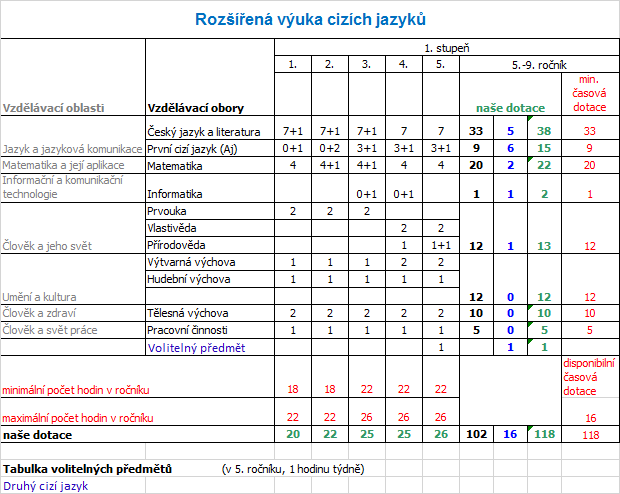 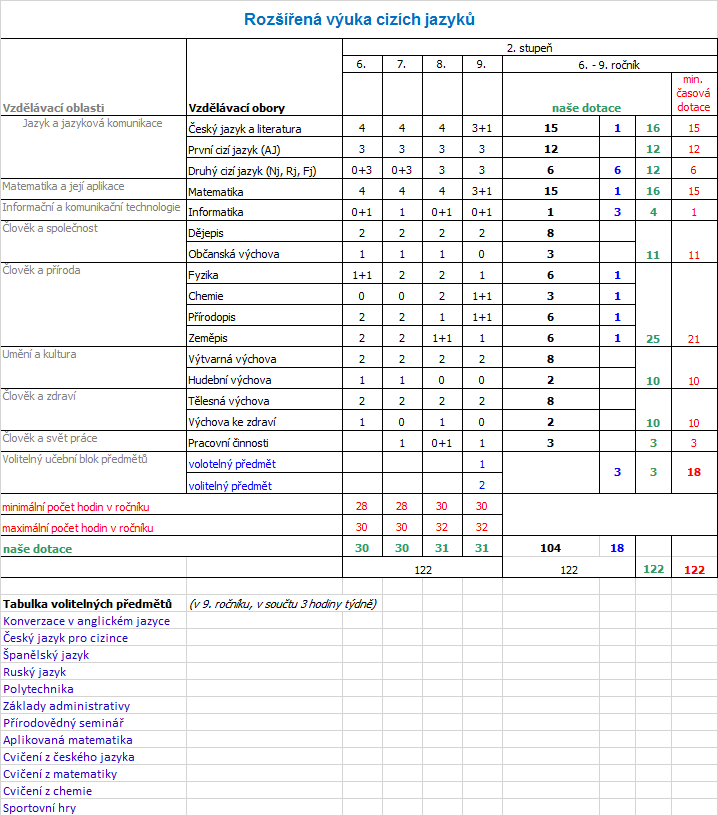 Poznámky k učebnímu plánu: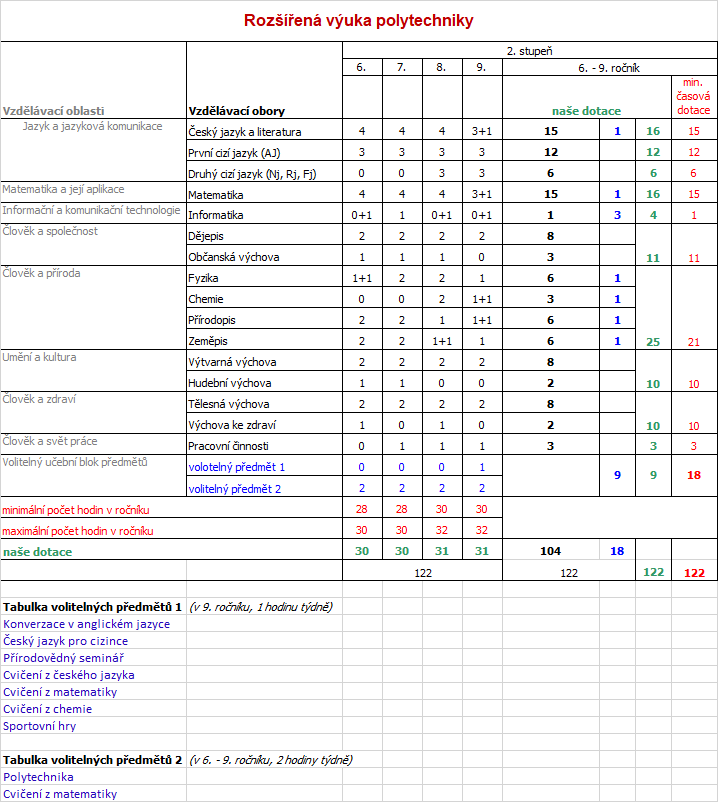 I. STUPEŇAnglický jazyk (první cizí jazyk) je navýšen o 1 hodinu v 1. třídě, 2 hodiny ve druhé třídě a po 1 hodině v 3. až 5. třídě.V předmětu Tělesná výchova ve 3. a 4. ročníku probíhá výuka plavání v rozsahu min. 40 vyučovacích hodin.V 5. ročníku si žáci volí jednu z možností nabídky volitelného předmětu s dotací 1 hodiny týdně:Německý jazykFrancouzský jazykŽáci ve vzdělávání ve vybraném jazyce pokračují v 6. ročníku v rámci druhého cizího jazyka.II. STUPEŇOd 6. ročníku se žáci vzdělávají v programu rozšířené jazykové výuky se shodnou hodinovou dotací pro všechny třídy v ročníku.Německý/Francouzský jazyk (druhý cizí jazyk) svým zaměřením spadá do vzdělávací oblasti Jazyk a Jazyková komunikace, obor Další cizí jazyk. V ŠVP je o něm pojednáno v části Volitelné předměty.V 9. ročníku si žáci vybírají z aktuální nabídky volitelných předmětů:Konverzace v anglickém jazyceČeský jazyk pro cizinceŠpanělský jazykRuský jazykZáklady administrativyPřírodovědný seminářZáklady technikySportovní hry Volitelný předmět je otevřen v případě zájmu minimálně 7 žáků při zahájení výuky. Předměty speciální pedagogické péče 
(nápravné doučování a český jazyk pro cizince) probíhají formou kroužku mimo rozvrhovou dotaci a jsou nabízeny zájemcům bezplatně ve frekvenci 1 až 2x týdně. Výuka probíhá v malých skupinách (do 12 žáků) rozdělených podle dosažené úrovně znalosti jazyka a podle věku žáků. V 9. ročníku se při dostatečném počtu zájemců (minimálně 7) otevírá předmět Český jazyk pro cizince jako volitelný předmět v dotaci 2 hodin týdně.Organizace výuky - dělení skupinVýuka většiny předmětů probíhá v celkovém počtu žáků jednotlivých tříd. Dělení žáků do skupin se uplatňuje pouze na druhém stupni a týká se předmětů Tělesná výchova (na druhém stupni jsou třídy děleny do chlapeckých a dívčích skupin, v případě nižšího počtu žáků v takové skupině se chlapecké a dívčí skupiny spojují v rámci jednoho ročníku), Pracovní činnosti ( v 7. a 8. ročníku jsou třídy děleny do chlapeckých a dívčích skupin, v případě nižšího počtu žáků v takové skupině se chlapecké a dívčí skupiny spojují v rámci jednoho ročníku). Výuka cizích jazyků předpokládá rovněž dělení tříd do skupin, k tomu dochází na počátku 6. ročníku na základě rozřazovacích testů z anglického a německého jazyka, čímž vznikají - podle počtu žáků v ročnících - 2 nebo 3 skupiny žáků s lepší a horší úrovní znalosti jazyka v rámci jednoho ročníku. Skupiny jsou prostupné v průběhu školního roku, vyučujícími je zohledněn případný pokrok i neschopnost zvládat tempo silnější skupiny. Maximální počet žáků v jazykové skupině je 24.4. Učební osnovy4.1. Jazyk a jazyková komunikaceVzdělávací oblast Jazyk a jazyková komunikace zaujímá stěžejní postavení ve vzdělávacím procesu, neboť dobré jazykové vzdělání a jazyková kultura patří k podstatným znakům všeobecné kulturnosti a vyspělosti absolventa základního vzdělávání. Jazykové vyučování vybavuje žáka takovými znalostmi a dovednostmi, které mu umožní správně vnímat různá jazyková sdělení, rozumět jim, vhodně se vyjadřovat a účinně uplatňovat a prosazovat výsledky svého poznávání.Obsah vzdělávací oblasti Jazyk a jazyková komunikace se realizuje v oborech Český jazyk a literatura, Cizí jazyk a Další cizí jazyk. Učivo a výstupy pro předmět Německý/Francouzský jazyk (druhý cizí jazyk) je popsáno v kapitole Volitelné předměty. Každý školní rok jsou podle zájmu a možností školy do učebního plánu zařazeny až 4 volitelné cizí jazyky.(Nj, Fj, Šj, RJ)Dovednosti získané ve výuce Českého jazyka a literatury jsou potřebné nejen pro kvalitní jazykové vzdělání, ale jsou důležité i pro úspěšné osvojování poznatků v dalších oblastech vzdělávání. Osvojení a užívání českého jazyka jako jazyka mateřského v jeho mluvené i písemné podobě otevírá cestu k poznání a pochopení přírodních i společenských skutečností a duchovního bohatství minulosti i dneška. Vytváří se tak předpoklady k úspěšnému dorozumívání s lidmi tím, že učí interpretovat jejich vyjádření a reagovat na ně, učí však také porozumět sám sobě, své roli v různých komunikačních situacích, nalézt vlastní místo mezi vrstevníky i ve společnosti. Vede k formování hodnotové orientace a k citlivému a esteticky účinnému vnímání okolního světa i sebe sama.V komunikační a slohové výchově se žáci učí vnímat a chápat různá jazyková sdělení (mluvená i psaná), číst s porozuměním, kultivovaně psát a mluvit a rozhodovat se na základě přečteného i vnímaného textu. Žáci se učí výstižně formulovat a sdělovat své myšlenky, prožitky a pocity, rozumět různým typům textů, jež se vztahují k nejrůznějším situacím ve škole i mimo ni, analyzovat je a kriticky posuzovat jejich obsah. Ve vyšších ročnících se učí posuzovat a hodnotit také formální stránku textů a jejich výstavbu.V jazykové výchově žáci získávají vědomosti a dovednosti potřebné k osvojování spisovné podoby českého jazyka a k poznávání a rozlišování jeho dalších forem. Jazyková výchova vede žáky k přesnému a logickému myšlení, které je základním předpokladem jasného, přehledného a srozumitelného vyjadřování. Při rozvíjení potřebných znalostí a dovedností se uplatňují a prohlubují i jejich obecné intelektové dovednosti, např. dovednosti porovnávat různé jevy a jejich shody a odlišnosti, třídit je podle určitých hledisek a dospívat k zobecnění. Český jazyk se tak od počátku vzdělávání stává nejen nástrojem získávání většiny informací, ale i předmětem poznávání.V literární výchově žáci poznávají prostřednictvím četby základní literární druhy, učí se vnímat jejich specifické znaky, postihovat umělecké záměry autora i formulovat vlastní názory o přečteném díle. Učí se také rozlišovat literární fikci od skutečnosti. Postupně získávají a rozvíjejí základní čtenářské návyky i schopnosti tvořivé recepce, interpretace a produkce literárního textu. Žáci dospívají k takovým poznatkům a prožitkům, které mohou pozitivně ovlivnit jejich postoje, životní hodnotové orientace a obohatit jejich duchovní život.Cílové zaměření vzdělávací oblastiVzdělávání v dané vzdělávací oblasti směřuje k utváření a rozvíjení klíčových kompetencí tím, že vede žáka k: -   chápání jazyka jako svébytného historického jevu, v němž se odráží historický a kulturní vývoj národa, a tedy jako důležitého sjednocujícího činitele národního společenství a jako důležitého a nezbytného nástroje celoživotního vzdělávání -   rozvíjení pozitivního vztahu k mateřskému jazyku a jeho chápání jako potenciálního zdroje pro rozvoj osobního i kulturního bohatství -   vnímání a postupnému osvojování jazyka jako bohatého mnohotvárného prostředku k získávání a předávání informací, k vyjádření jeho potřeb i prožitků a ke sdělování názorů -   zvládnutí běžných pravidel mezilidské komunikace daného kulturního prostředí a rozvíjení pozitivního vztahu k jazyku v rámci interkulturní komunikace -   samostatnému získávání informací z různých zdrojů a k zvládnutí práce s jazykovými a literárními prameny i s texty různého zaměření -   získávání sebedůvěry při vystupování na veřejnosti a ke kultivovanému projevu jako prostředku prosazení sebe sama -   pochopení jazyka jako nástroje pro celoživotní vzdělávání -   individuálnímu prožívání slovesného uměleckého díla, ke sdílení čtenářských zážitků, k rozvíjení pozitivního vztahu k literatuře i k dalším druhům umění založených na uměleckém textu a k rozvíjení emocionálního a estetického vnímáníSpolečný evropský referenční rámec pro jazyky vymezuje kompetence komunikativní (lingvistické, sociolingvistické, pragmatické) a všeobecné (předpokládající znalost sociokulturního prostředí a reálií zemí, ve kterých se studovaným jazykem hovoří) jako cílové kompetence jazykové výuky.Úroveň A2: Žák: Rozumí větám a často používaným výrazům vztahujícím se k oblastem, které se ho bezprostředně týkají (napě. základní informace o něm/ní a jeho/její rodině, o nakupování, místopisu a zaměstnání). Komunikuje prostřednictvím jednoduchých a běžných úloh, jež vyžadují jednoduchou a přímou výměnu informací o známýcha běžných skutečnostech.Popíše jednoduchým způsobem svou vlastní rodinu, bezprostřední okolí a záležitosti týkající se jeho nejnaléhavějších potřeb.Úroveň A1: Žák: Rozumí známým každodenním výrazům a zcela základním frázím, jejichž cílem je vyhovět konkrétním potřebám, a tyto výrazy a fráze používá. Představí sebe a ostatní a klade jednoduché otázky týkající se informací osobního rázu, napě. o místě, kde žije, o lidech, které zná, a věcech, které vlastní, a na podobné otázky odpovídá. Jednoduchým způsobem se domluví, mluví-li partner pomalu a jasně a je ochoten mu pomoci.4.1.1. Český jazykCharakteristika vyučovacího předmětu Český jazykObsahové, časové a organizační vymezení vyučovacího předmětu:Český jazyk je nástrojem získávání většiny informací, předmětem poznávání a vzdělávání. Zaujímá stěžení postavení ve výchovně vzdělávacím procesu.Vyučovací předmět má na 1. stupni dotaci v 1. období 8 hodin týdně,: mluvnice 5 hodin týdně včetně slohu, 3 hodiny týdně čtení a psaní; ve 2. období 7 hodin týdně: 5 hodin mluvnice včetně slohu a 2 hodiny čtení a psaní. Na 2. stupni přímo svým obsahem navazuje na předmět český jazyk na 1. stupni. Je dotován čtyřmi hodinami týdně (tj. 2 hodin mluvnice, 1 hodinou literatury a 1 hodinou slohu), a to ve všech ročnících na 2. stupni.Výuka českého jazyka probíhá v kmenových třídách, je možno využívat učebny českého jazyka a literatury s oborovou knihovnou či školní a veřejné knihovny, využíváme obrazové materiály, rovněž lze využívat multimediální učebny či učeben vybavených projektorem napojeným na PC, případně též interaktivní tabulí. Dle možností navštěvujeme také divadlo, filmová představení a jiné kulturní akce. Škola disponuje výukovými programy k procvičování učiva z pravopisu, tvarosloví a skladby. Při práci bereme zvláštní zřetel na děti se speciálními vzdělávacími potřebami a ve výuce postupujeme dle pokynů Pedagogicko-psychologické poradny. Pro integrované děti poskytujeme vypracování individuálního plánu výuky, popř. plán pedagogické podpory.Zvláštní ohledy bereme na žáky-cizince, pro které čeština není mateřským jazykem, a snažíme se těmto žákům pomáhat co nejúčinněji při osvojování našeho jazyka. Žáci s jazykovým handicapem jsou dle závažnosti svého znevýhodnění vedeni několika způsoby: cizincům s dobrou znalostí češtiny nabízíme doučování češtiny v rámci kroužků, dětem s výrazným jazykovým handicapem věnujeme zvláštní pozornost přímo v hodinách českého jazyka: zadáváním přiměřených úkolů, dle možností školy také prostřednictvím pomoci školního asistenta a individuální výukou vedenou pedagogem.Ve výuce se snažíme o to, aby žáci nejenom získali základní znalosti z učiva základních škol, ale učivu porozuměli, uměli s ním pracovat – aplikovat je vzhledem k novému učivu i vzhledem k životním potřebám každého jedince. Výuka by měla směřovat od získávání informací směrem k jazykovým a komunikačním schopnostem a dovednostem. Vzhledem k této tendenci ve výuce zadáváme žákům kromě individuální samostatné práce také úkoly k řešení ve skupině, příležitostně také didaktické hry a soutěže, krátkodobé projekty a motivační mimovýukové úkoly (např. celoškolní literární, slohové soutěže, poskytování prostoru k sebevyjádření ve školním časopisu apod.).V českém jazyce jsou rozvíjeny znalosti, schopnosti a dovednosti v oblasti jazykové a komunikační (pravopis, psaní, zvuková stránka jazyka, tvarosloví, slovotvorba, skladba, nauka o jazyce, nauka o slovní zásobě, sloh a kultura vyjadřování) a literární (na 1. stupni zejména plynulé čtení s porozuměním, reprodukce a interpretace vybraných literárních textů, na druhém stupni také základy teorie literárních žánrů, struktury literárního díla, literární historie). Do předmětu český jazyk prolínají průřezová témata z Mediální výchovy, okruhy ostatních průřezových témat jsou zohledňovány a dle potřeby zapojovány do výuky.VÝCHOVNÉ A VZDĚLÁVACÍ STRATEGIE NA ÚROVNI PŘEDMĚTU ČESKÝ JAZYKK rozvoji klíčových kompetencí žáků uplatňujeme v českém jazyce tyto vzdělávací a výchovné postupy:KOMPETENCE K UČENÍPři volbě ukázek k četbě i témat slohových cvičení zařazujeme takové, které poukazují na problémovou či vyhrocenou situaci, případně též takové, které je možno hodnotit z více úhlů pohleduVedeme žáky ke srovnávání různých postupů i možností řešení s cílem zaznamenat shodné a odlišné znaky různě vypracovaných úkolů (zejména srovnáváním slohových cvičení)Poskytujeme možnost ověřovat si správnost řešení v odborných publikacích (Pravidla spisovné češtiny, Stručná mluvnice česká apod.)Odkazujeme na možnost či vhodnost využití dříve probraného učiva při řešení nových zadáníKOMPETENCE K ŘEŠENÍ PROBLÉMŮZadáváme témata a úkoly, při kterých žáci volí sami vhodné postupy práce a sami docházejí k závěrům a řešením (např. při hodnocení literárního díla, slohových cvičení)Vedeme žáky k rozvržení práce a plánování zadáváním dlouhodobých úkolů či složitějších kolektivních prací (např. čtenářské deníky, literární prezentace)Vzhledem k probíranému učivu odkazujeme na využitelnost a potřebnost tohoto učiva v praktickém životěS chybami žáků pracujeme jako s příležitostí, jak ukázat správnou cestu k řešení, přičemž žáky vedeme k porovnávání a hodnocení chybných a správných řešeníKOMPETENCE KOMUNIKATIVNÍV literatuře, slohu i mluvnici klademe otevřené otázky, zadáváme problémové úlohy, podporujeme samostatné a tvořivé myšlení a výstižné vyjadřování žákůZadáváme úkoly způsobem, který umožňuje volbu různých způsobů řešení či více interpretací (např. interpretace literárních ukázek, zadávání slohových úkolů)Zadáváme úkoly nejen k samostatnému zpracování, ale také úkoly, předpokládající spolupráci a vzájemnou dohodu žákůV průběhu celé hodiny a zejména při prezentaci výsledků práce vybízíme ke kladení otázek, připomínek a k vyjadřování vlastních hodnoceníUmožňujeme, aby žáci přirozeně reagovali na obsah zadaných úkolů a vyjadřovali své pocity, názory, zkušenosti či dojmy během řešení úkolůKOMPETENCE SOCIÁLNÍ A PERSONÁLNÍV literatuře, slohu i mluvnici klademe otevřené otázky, zadáváme problémové úlohy, podporujeme samostatné a tvořivé myšlení a výstižné vyjadřování žákůZadáváme úkoly způsobem, který umožňuje volbu různých způsobů řešení či více interpretací (např. interpretace literárních ukázek, zadávání slohových úkolů)Zadáváme úkoly nejen k samostatnému zpracování, ale také úkoly, předpokládající spolupráci a vzájemnou dohodu žákůV průběhu celé hodiny a zejména při prezentaci výsledků práce vybízíme ke kladení otázek, připomínek a k vyjadřování vlastních hodnoceníUmožňujeme, aby žáci přirozeně reagovali na obsah zadaných úkolů a vyjadřovali své pocity, názory, zkušenosti či dojmy během řešení úkolůKOMPETENCE OBČANSKÉZadáváme úkoly ke skupinovému zpracování (např. prezentace literárních témat)Při spolupráci žáků na určitém úkolu se snažíme podporovat vnímání potřeb i možností ostatních členů skupinyVyžadujeme vzájemné hodnocení prací druhých, sebehodnocení, vybízíme žáky ke kladení otázek či připomínek k postupům řešení úkolů svých i jiných, podněcujeme k diskusi nad spornými či nejednoznačnými závěryVedeme k respektování kulturního dědictví a pozitivnímu postoji k uměleckým dílůmZadáváme témata, ve kterých mohou žáci projevit svůj vztah k životnímu prostředíKOMPETENCE PRACOVNÍUpozorňujeme na možné postupy přípravy na budoucnost a studium na SŠVedeme k prozkoumávání informací z různých tištěných i elektronických zdrojů a jejich správnému využití (odborné publikace, beletrie, internet, tisk, filmové dokumenty, filmové adaptace, divadelní hry apod.)Vyžadujeme dokončení zadané práce v dohodnuté kvalitě a v domluveném termínu a vyžadujeme dodržování pravidelObjasňujeme, které postupy vedou ve společenské praxi k úspěchu a které korespondují s dosaženou úrovní poznáníVedeme žáky k plánování úkolů a povinnostíZAČLENĚNÍ PRŮŘEZOVÝCH TÉMAT:
OSOBNOSTNÍ A SOCIÁLNÍ VÝCHOVARozvoj schopností poznáváníSebepoznání a sebepojetíSeberegulace a sebeorganizaceKreativitaPoznávání lidíMezilidské vztahyKomunikaceKooperace a kompeticeŘešení problémů a rozhodovací dovednostiHodnoty, postoje, praktická etikaVÝCHOVA DEMOKRATICKÉHO OBČANAObčanská společnost a školaObčan, občanská společnost a státFormy participace občanů v politickém životěVÝCHOVA K MYŠLENÍ V EVROPSKÝCH A GLOBÁLNÍCH SOUVISLOSTECHEvropa a svět nás zajímáObjevujeme Evropu a světJsme EvropanéMULTIKULTURNÍ VÝCHOVAKulturní diferenceLidské vztahyEtnický původMultikulturalitaPrincip sociálního smíru a solidarityENVIRONMENTÁLNÍ VÝCHOVALidské aktivity a problémy životního prostředíVztah člověka k prostředíMEDIÁLNÍ VÝCHOVAKritické čtení a vnímání mediálních sděleníInterpretace vztahu mediálních sdělení a realityStavba mediálních sděleníVnímání autora mediálních sděleníFungování a vliv médií ve společnostiTvorba mediálního sděleníPráce v realizačním týmuUČEBNÍ OSNOVY: 1. ročník - dotace: 7 + 1, povinnýPřípravné obdobíČtení a psaníLiterární výchovaKomunikační a slohová výchova2. ročník - dotace: 7 + 1, povinnýJazyková výchovaKomunikační a slohová výchovaLiterární výchova3. ročník - dotace: 7 + 1, povinnýJazyková výchovaKomunikační a slohová výchovaLiterární výchova4. ročník - dotace: 7, povinnýJazyková výchovaKomunikační a slohová výchovaLiterární výchova5. ročník - dotace: 7, povinnýJazyková výchovaKomunikační a slohová výchovaLiterární výchova6. ročník - dotace: 4, povinnýJazyková výchova - pravopisJazyková výchova - tvaroslovíJazyková výchova - skladbaJazyková výchova - zvuková stránka jazykaJazyková výchova - nauka o jazyceKomunikační a slohová výchovaLiterární výchova7. ročník - dotace: 4, povinnýJazyková výchova - pravopisJazyková výchova - tvaroslovíJazyková výchova - skladbaJazyková výchova - nauka o významu slovJazyková výchova - nauka o tvoření slovKomunikační a slohová výchovaLiterární výchova8. ročník - dotace: 4, povinnýJazyková výchova - pravopisJazyková výchova - tvaroslovíJazyková výchova - skladbaJazyková výchova - nauka o jazyceJazyková výchova - nauka o tvoření slovKomunikační a slohová výchovaLiterární výchova9. ročník - dotace: 3 + 1, povinnýJazyková výchova - pravopisJazyková výchova - tvaroslovíJazyková výchova - skladbaJazyková výchova - nauka o jazyceJazyková výchova - zvuková stránka jazykaJazyková výchova - nauka o tvoření slovJazyková výchova - nauka o významu slovKomunikační a slohová výchovaLiterární výchova4.1.2. Anglický jazykCharakteristika vyučovacího předmětu Anglický jazykObsahové, časové a organizační vymezení vyučovacího předmětu:Naše základní škola se zaměřuje na výuku cizích jazyků. Vycházíme vstříc požadavkům současného světa, a proto je prioritou naší školy výuka anglického jazyka.Výuka angličtiny začíná již v 1. ročníku s časovou dotací jedné vyučovací hodiny týdně a pokračuje v 2. ročníku dvěma hodinami týdně. Hlavním cílem jazykové výuky v tomto období je získat zájem dětí o studium cizích jazyků a vytváření pozitivního vztahu k předmětu anglický jazyk.Děti se seznamují především se zvukovou stránkou jazyka a jsou vedeny k osvojování základní slovní zásoby přiměřenou hravou formou a moderními metodami. Dětem je totiž hravý způsob výuky velmi blízký a silně je motivuje.Od 3. do 5. ročníku je výuka angličtiny zastoupena vyšší časovou dotací.Třídy na 1. stupni mohou být z důvodu zlepšení možnosti individuálního přístupu a efektivity práce děleny na poloviny. Od 6. ročníku jsou třídy v ročníku děleny do 2 až 3 jazykových skupin na základě rozřazovacího testu, kterým je nastaveno prvotní zařazení skupin s nižší, střední a vyšší úrovní znalosti jazyka. Prostupnost skupin podle úrovně znalosti jazyka je žákům umožněna. Minimální počet žáků v jazykové skupině je 7, maximální 24.Účelem výuky a snahou pedagogů je, aby každé dítě získalo kladný vztah ke studiu jazyka, aby mělo radost z vlastních pokroků, vykonané práce a „naučilo se učit“. Jazykově nadaným dětem je umožněn rozvoj jejich talentu. I v tomto období jsou metody výuky a formy práce zaměřené především na komunikaci. Žáci jsou již vedeni k osvojení si základní gramatické správnosti. Do výuky jazyka jsou zařazeny výchovy - hudební, pohybová, výtvarná a dramatická, které jsou nedílnou součástí vyučovacích hodin cizího jazyka na celém 1. stupni.Angličtina se na 1. stupni může prolínat i do jiných předmětů –např. do matematiky, výtvarné výchovy, tělesné výchovy (například formou připomenutí, opakování slovní zásoby).V průběhu 3.-5. třídy jsou žáci připravováni ke složení mezinárodních zkoušek z angličtiny – Cambridge Young Learners Tests – Starters a Movers, které umožňují dětem i jejich rodičům porovnat dosaženou úroveň znalosti v anglickém jazyce se stejně starými dětmi v ostatních zemí světa, kde se angličtina vyučuje jako cizí jazyk.Výuka je především zaměřena na aktivní užívání jazyka (poslech, ústní projev), na vytváření schopností přiměřeně reagovat a přiměřeně komunikovat v reálných situacích (poslech, ústní projev), a také na rozvíjení schopnosti chápat a interpretovat různé cizojazyčné texty (četba,ústní projev)- vše na základě gramatické správnosti (ústní i psaný projev) přiměřeného stupně obtížnosti.V 9. ročníku jsou žáci připraveni složit mezinárodní jazykovou zkoušku KET (tj. úroveň A2).Své jazykové znalosti si mohou žáci ověřit ve školních kolech jazykové konverzační soutěže, která se koná každý rok.Žáci 9. ročníků absolvují každoročně z anglického jazyka též celorepublikové srovnávací testy SCIO. Jejich výsledky jsou k dispozici zúčastněným žákům i vyučujícím.Snahou všech učitelů anglického jazyka je dovést žáky k poznání, že výborné znalosti jazyka anglického jsou nutné a nezbytné pro jejich snadnější integraci do současného světa, k poznání, že angličtina je živý jazyk a nejen vyučovací předmět. Proto jsou do výuky začleňovány mezipředmětové vztahy, školní i mezinárodní projekty, průřezová témata. Pořádáme návštěvy divadelních a filmových představení v anglickém jazyce, podle možností organizujeme zájezdy do anglicky hovořících zemí, žáci mají k dispozici anglickou knihovnu – s časopisy a přiměřeně náročnou literaturou, která splňuje požadavky moderní výuky jazyka v jeho počátečních fázích.Výuka probíhá ve specializovaných jazykových učebnách, kde jsou dětem k dispozici plakáty, časopisy, mapy, nástěnné tabule, obrazové materiály. Třídy jsou vybaveny audiovizuální i počítačovou technikou.Každá jazyková skupina má vyhrazené hodiny v počítačové učebně, kde si žáci probírané učivo procvičí interaktivní formou prostřednictvím výukových programů. K dispozici zde mají i interaktivní tabule a projektor.Poznámka k učebnímu obsahu: Činnosti a tematické celky jsou vzhledem k různosti výukových metod a postupů vyučujících řazeny do ročníkových celků: 1.-3. roč., 4. - 5. roč., 6. - 7. roč. a 8. - 9. roč.VÝCHOVNÉ A VZDĚLÁVACÍ STRATEGIE NA ÚROVNI PŘEDMĚTU ANGLICKÝ JAZYKK rozvoji klíčových kompetencí žáků uplatňujeme v anglickém jazyce tyto vzdělávací a výchovné postupy:KOMPETENCE K UČENÍNa úrovni předmětu anglický jazyk jsou pro utváření a rozvíjení této klíčové kompetence využívány tyto postupyVybíráme takové metody a formy práce, které motivují žáky k jejich dosahování co nejlepších výsledkůZadáváme úkoly, které vedou žáky k vyhledávání a použití vhodných materiálů – slovníky, časopisy, internetVedeme žáky k tomu, aby nabyté znalosti uplatnili v konkrétních projektech a jejich prezentacích, referátechInformujeme žáky o možnostech získávání jazykových poznatků prostřednictvím dostupných médií – televize, hudbaSystematickou prací v hodinách vedeme žáky k cílevědomé přípravě na dosažení co nejlepších výsledkůVedeme žáky k osvojování si slovní zásoby na základě zkušenostiNázorně předvádíme práci s výukovými materiály a jejich využití a seznamujeme žáky s jejich účelem, vlastnostmi a způsobem využitíUčíme žáky užívat správné fráze v daném jazyce a jejich vhodné použitíZařazujeme úlohy, ve kterých jsou žáci vedeni k samostatnému vyhledávání gramatických jevů v tabulkáchVytváříme příležitosti pro osvojení správné výslovnostiZařazujeme metody, při kterých má žák prostor pro nalezení vlastního nejvhodnějšího postupu k osvojení si nové látkyVytváříme příležitosti k besedám s rodilými mluvčími, k účasti na exkurzích, debatních fórech, soutěžích konaných v anglickém jazyce, divadelních a filmových představeních v původním zněníKlademe žákům takové úkoly, ve kterých prokáží schopnosti spojovat a kombinovat vědomosti nabyté v anglickém jazyce s využitím poznatků a znalostí z jiných předmětUpevňujeme u žáků pozitivní vztah k cizímu jazyku, jeho smysl a využití v budoucím životěPropojujeme dosažené znalosti a vědomosti s dalšími vzdělávacími oblastmi životaKOMPETENCE K ŘEŠENÍ PROBLÉMŮUmožňujeme pracovat žákům s takovými výukovými materiály a pomůckami, pomocí nichž si mohou ověřit úroveň znalostiVedeme žáky k vlastní prezentaci, kde je schopen rozmyslet, přednést, představit a následně i obhájit svůj názor, který je podložen vlastními argumentyZařazujeme úkoly, při nichž žáci pozorují určité jazykové jevy, a sami vyvodí pravidla pro jejich užitíZadáváme samostatné úkoly, pro jejichž splnění žáci musí vyhledat informace a zpracovat, a výsledky prezentovat ve tříděVedeme žáky k samostatnému plnění úkolů podle anglicky psaných instrukcíVedeme žáky k využívání individuálních schopností a znalostí, umění improvizovat, dotazovat se, ověřovat informace, hájit své stanovisko a vyjádřit svůj názorVybízíme žáky k vlastnímu přístupu k úloze či situace, k vytváření alternativních řešení, podporujeme a pozitivně hodnotíme jakoukoliv přínosnou aktivitu navícVedeme žáky k uplatňování dosud osvojené slovní zásoby a logických úvah při odvozování neznámých výrazů z kontextuKOMPETENCE KOMUNIKATIVNÍVedeme žáky k vlastní formulaci a výstižnému vyjadřování svých myšlenek v cizím jazyceVybízíme žáky k tomu, aby své myšlenky vyjadřovali jednoduše a souvisle, jasně k danému tématuUčíme žáky souvislému ústnímu i písemnému projevuVytváříme vhodné příležitosti pro rozhovor v cizím jazyce, poslech a porozumění promluvěVedeme žáky k aktivnímu zapojování se do hovorů, vyjadřování vlastních názorů a postojůVedeme žáky, aby na základě získaní informací dokázali tyto informace také zpracovat a vyhodnotit tak, aby byli schopni na ně reagovatUčíme žáky využívat již dosažených vědomostí a jazykových schopností v běžných denních situacíchUčitel používá v hodinách co v největší možné míře anglický jazyk a totéž vyžaduje od žákůNavozujeme situace praktického života, ve kterých žáci uplatní osvojenou slovní zásobu a jazykové struktury – rozhovory, vypravování, dramaUmožňujeme žákům aktivní komunikaci s rodilými mluvčími – divadlo, film,Dáváme žákům prostor pro komunikativní využití internetu, k dopisování e-mailem, chatování se studenty z anglicky mluvících zemíKOMPETENCE SOCIÁLNÍ A PERSONÁLNÍVytváříme žákům podmínky pro individuální, párovou a i skupinovou práciVedeme žáky k hodnocení svých dosažených výkonů a vytváříme hodnotící soustavu vedoucí ke správnému sebehodnocení, sebekritice a hodnocení jiných, vedeme je ke vzájemné toleranciŽáky vhodně, kladně motivujeme tak, abychom je neodradili při případném nezdaruVyzdvihujeme šikovnost a kreativitu, flexibilitu, aktivitu a snahu především při práci ve skupináchVedeme žáky k vzájemné spolupráci a odpovědnosti za společně vypracovaný úkol, zařazováním skupinové práce sledujeme tyto cíle: žáci se musí navzájem vyslechnout, respektovat názor ostatních, po diskusi dospět ke společnému výsledku, vytvářejí pravidla práce v týmu, pomáhají si navzájem a učí se ovládat své jednáníŽáky vybízíme k přiměřené reakci na konkrétní pokyny a situaceVe vyučovacích  hodinách vytváříme příjemnou atmosféruKOMPETENCE OBČANSKÉSpolupodílíme se na upevňování dobrých mezilidských vztahůVybízíme a vedeme žáky k toleranci při odlišnostech jiných kultur – lidové zvyky a tradiceUmožníme žákům prezentovat výsledky své práce – projektyVedeme žáky ke spolupráci s jinými národnostmi, výměně zkušenostíZařazujeme takové jazykové texty, které seznámí žáky s různými celospolečenskými a světovými tématy i problémy – ekologie, národnostní menšiny, chudoba, katastrofyVedeme žáky k diskusi výše uvedených tématSeznamujeme děti s tradicemi a kulturou našeho národa i jiných národůVybízíme  žáky k otevřenosti, upřímnosti, toleranci k postupům jiných lidí žijících v odlišném jazykovém prostředíVybízíme žáky k pozitivnímu vnímání jiných kulturních, etických a duševních hodnot lidí žijících v odlišném jazykovém prostředíZařazujeme do hodin simulace situací, ve kterých žáci vyhodnocují krizový stav, adekvátně na něj reagují, získávají vědomí sebe sama jako občana a člena společnostiZadáváme témata, ve kterých žáci vyjadřují svůj názor a zaujímají stanovisko k problémům společenským, sociálním, kulturním, ekologickýmVybízíme žáky k vlastní tvořivosti, ve které se projeví jejich vztah k umění, sportu, kultuřeKOMPETENCE PRACOVNÍVedeme žáky k bezpečnému zacházení s výukovým materiálem a pomůckami, kterých je využíváno v hodináchÚkoly zadáváme tak, aby žáci byli schopni využít svých dosažených jazykových dovedností v praktickém životě a i v jiných předmětechPřednostně využíváme pochval a kladného hodnocení, upřednostňováno je ústní hodnoceníMotivujeme žáky tak, aby u nich vznikal pocit radosti a uspokojení z dobře odvedené práce s cílem motivace pro další vzděláváníVedeme žáky k pravidelné přípravě, důsledně kontroluje zadané úkoly, hodnotíUčíme žáky používat příručky a multimédiaVyužíváme znalostí, dovedností, schopností získaných z jiných vzdělávací oblastíVybízíme žáky k plánování své budoucnosti a přemýšlení o významu anglického jazyka v praxiZAČLENĚNÍ PRŮŘEZOVÝCH TÉMAT:
OSOBNOSTNÍ A SOCIÁLNÍ VÝCHOVARozvoj schopností poznáváníSeberegulace a sebeorganizaceKreativitaPoznávání lidíMezilidské vztahyKooperace a kompeticeKomunikaceŘešení problémů a rozhodovací dovednostiVÝCHOVA DEMOKRATICKÉHO OBČANAObčanská společnost a školaVÝCHOVA K MYŠLENÍ V EVROPSKÝCH A GLOBÁLNÍCH SOUVISLOSTECHEvropa a svět nás zajímajíObjevujeme Evropu a světJsme EvropanéMULTIKULTURNÍ VÝCHOVAKulturní diferenceLidské vztahyEtnický původMultikulturalitaPrincip sociálního smíru a solidarityENVIRONMENTÁLNÍ VÝCHOVALidské aktivity a problémy životního prostředíVztah člověka k prostředíMEDIÁLNÍ VÝCHOVAStavba mediálních sděleníFungování a vliv médií ve společnostiVnímání autora mediálních sdělení1. ročník - dotace: 0 + 1, povinnýMluveníPsaníPoslech s porozuměnímČtení s porozuměním2. ročník - dotace: 0 + 2, povinnýMluveníPsaníPoslech s porozuměnímČtení s porozuměním3. ročník - dotace: 3 + 1, povinnýMluveníPsaníPoslech s porozuměnímČtení s porozuměním4. ročník - dotace: 3 + 1, povinnýMluveníPsaníPoslech s porozuměnímČtení s porozuměním5. ročník - dotace: 3 + 1, povinnýMluveníPsaníPoslech s porozuměnímČtení s porozuměním6. ročník - dotace: 3, povinnýMluveníPsaníPoslech s porozuměnímČtení s porozuměním7. ročník - dotace: 3, povinnýMluveníPsaníPoslech s porozuměnímČtení s porozuměním8. ročník - dotace: 3, povinnýMluveníPsaníPoslech s porozuměnímČtení s porozuměním9. ročník - dotace: 3, povinnýMluveníPsaníPoslech s porozuměníČtení s porozuměním4.2. Matematika a její aplikaceVzdělávací oblast Matematika a její aplikace v základním vzdělávání je založena především na aktivních činnostech, které jsou typické pro práci s matematickými objekty a pro užití matematiky v reálných situacích. Poskytuje vědomosti a dovednosti potřebné v praktickém životě a umožňuje tak získávat matematickou gramotnost. Pro tuto svoji nezastupitelnou roli prolíná celým základním vzděláváním od 1. do 9. očníku a vytváří předpoklady pro další úspěšné studium.Vzdělávání klade důraz na důkladné porozumění základním myšlenkovým postupům a pojmům matematiky a jejich vzájemným vztahům. Žáci si postupně osvojují některé pojmy, algoritmy, terminologii, symboliku a způsoby jejich užití.Vzdělávací obsah oboru Matematika a její aplikace je rozdělen na čtyři tematické okruhy. V tematickém okruhu Čísla a početní operace na prvním stupni, na který navazuje a dále ho prohlubuje na druhém stupni tematický okruh Číslo a proměnná, si žáci osvojují aritmetické operace v jejich třech složkách: dovednost provádět operaci, algoritmické porozumění (proč je operace prováděna předloženým postupem) a významové porozumění (umět operaci propojit na reálné situace). Učí se získávat číselné údaje měřením, odhadováním, výpočtem a zaokrouhlováním. Seznamují se s pojmem proměnná a s její rolí při matematizaci reálných situací.V dalším tematickém okruhu Geometrie v rovině a v prostoru žáci určují a znázorňují geometrické útvary a geometricky modelují reálné situace, hledají podobnosti a odlišnosti útvarů, které se vyskytují všude kolem nás, uvědomují si vzájemné polohy objektů v rovině (resp. v prostoru), učí se porovnávat, odhadovat, měřit délku, velikost úhlu, obvod a obsah (resp. povrch a objem), zdokonalovat svůj grafický projev. Zkoumání tvaru a prostoru vede žáky k řešení polohových a metrických úloh a problémů, které vycházejí z běžných životních situací.V tematickém okruhu Závislosti, vztahy a práce s daty žáci rozpoznávají určité typy změn a závislostí, které jsou projevem běžných jevů reálného světa, a seznamují se s jejich reprezentacemi. Uvědomují si změny a závislosti známých jevů, docházejí k pochopení, že změnou může být růst i pokles a že změna může mít také nulovou hodnotu. Tyto změny a závislosti žáci analyzují z tabulek, diagramů a grafů, v jednoduchých případech je konstruují a vyjadřují matematickým předpisem nebo je podle možností modelují s využitím vhodného počítačového software nebo grafických kalkulátorů. Zkoumání těchto závislostí směřuje k pochopení pojmu funkce.Důležitou součástí matematického vzdělávání jsou Nestandardní aplikační úlohy a problémy, jejichž řešení může být do značné míry nezávislé na znalostech a dovednostech školské matematiky, ale při němž je nutné uplatnit logické myšlení. Žáci se učí řešit problémové situace a úlohy z běžného života, pochopit a analyzovat problém, utřídit údaje a podmínky, provádět situační náčrty, řešit optimalizační úlohy. Řešení logických úloh posiluje vědomí žáka ve vlastní schopnosti logického uvažování a může podchytit i ty žáky, kteří jsou v matematice méně úspěšní.Žáci se učí využívat prostředky výpočetní techniky (především kalkulátory, vhodný počítačový software, určité typy výukových programů) a používat některé další pomůcky, což umožňuje přístup k matematice i žákům, kteří mají nedostatky v numerickém počítání a v rýsovacích technikách. Zdokonalují se rovněž v samostatné a kritické práci se zdroji informací.4.2.1. MatematikaCharakteristika vyučovacího předmětu MatematikaObsahové, časové a organizační vymezeníNa 1. stupni se matematika vyučuje 4 hodiny týdně v 1., 4. a 5. ročníku, 5 hodin týdně v 2. a ve 3. ročníku. Ve 3., 4. a v 5. ročníku jsou některé hodiny v předmětu INFORMATIKA věnovány procvičování matematiky pomocí výukových programů. Vyučovací předmět matematika na 2. stupni navazuje svým vzdělávacím obsahem na předmět matematika na 1. stupni. Na 2.stupni se matematika vyučuje 4 hodiny týdně v každém ročníku. Výuka je realizována převážně v celých třídách, v případě potřeby jsou početnější třídy na část hodin půleny. Výuka je vedena převážně frontální metodou. Také na 2. stupni jsou některé hodiny v předmětu INFORMATIKA věnovány procvičování matematiky pomocí výukových programů. Předmět je již svou podstatou zaměřen na rozvoj dovedností žáků, nikoliv znalostí a vědomostí. Tím jsou dány i metody práce zaměřené především na samostatnou práci žáků, na řešení problémů, na práci ve skupinách, sebekontrolu, na 1. stupni na počtářské soutěže a didaktické hry, s důrazem na činnostní charakter učení. Důraz je kladen na to, aby žáci porozuměli základním myšlenkovým postupům a pojmům matematiky, jejich vzájemným vztahům. Žáci si postupně osvojují některé pojmy, algoritmy, terminologii, symboliku a způsoby jejich užití. V předmětu matematika žáci získávají vědomosti a dovednosti potřebné v praktickém životě, získávají matematickou gramotnost.Žáky učíme využívat prostředky výpočetní techniky, kalkulátory, což umožní přístup k matematice i žákům, kteří mají nedostatky v numerickém počítání. Cílem předmětu je, aby žáci řešili reálné situace v oboru celých a racionálních čísel, řešili reálné situace s využitím dělitelnosti v oboru přirozených čísel, uměli vyjádřit racionální číslo více způsoby a vzájemně je převádět, zaokrouhlovali a prováděli odhady, řešili úlohy na procenta, charakterizovali a určovali základní rovinné a prostorové útvary, vypočítali obvod, obsah, povrch a objem, prováděli jednoduché konstrukční úlohy s náčrtem a rozborem, analyzovali a vytvářeli jednoduché tabulky, diagramy a přehledy, při výpočtech uměli využívat kalkulátor, pracovali s plánem a mapou, určili hodnotu výrazu, upravovali a zjednodušovali výrazy, matematizovali jednoduché reálné situace s využitím proměnné a funkčních vztahů, pomocí lineárních rovnic a soustav dvou lineárních rovnic o dvou neznámých řešili slovní úlohy z praxe.Těmto cílům odpovídají formy práce, vyučovací metody a pracovní postupy. K nejefektivnějším patří práce s učebnicí, sbírkami příkladů, řešení přiměřených úkolů s využíváním poznatků, které žáci získali v jiných učebních předmětech. Věnujeme pozornost tomu, aby se žáci naučili číst v grafech a tabulkách, aby je uměli vytvářet, zde využíváme výpočetní techniky jako prostředku pro hromadné zpracování dat. Žáci využívají prostředky výpočetní techniky i na procvičování příkladů pomocí výukových programů jako zdroj příkladů v elektronické, snadno dostupné podobě.Matematika má úzkou vazbu s předměty fyzika, chemie, zeměpis, přírodopis, informatika. Průřezová témata, která jsou naplňována prostřednictvím předmětu MatematikaOsobnostní a sociální výchovarozvíjení pozornosti, soustředění, tvořivosti, cvičení paměti, sebekontroly, sebeovládání, řešení praktických problémů, posilování mezilidských vztahů, zlepšení komunikace, pěstování odpovědnosti, spolehlivosti, vzájemné respektování a vedení žáků k sebehodnocení.VÝCHOVNÉ A VZDĚLÁVACÍ STRATEGIE NA ÚROVNI PŘEDMĚTU MATEMATIKAK rozvoji klíčových kompetencí žáků uplatňujeme v matematice tyto vzdělávací a výchovné postupy:KOMPETENCE K UČENÍNa úrovni předmětu Matematika pro utváření a rozvíjení této klíčové kompetence využíváme strategie, které mají žákům umožnit vybírat vhodné termíny znaky symboly k analýze úlohy, samostatně počítat a výsledky ověřovat, prožívat dobrý pocit ze správného řešení příkladu, zjednodušovat rozumové poznávání přírodních zákonitostí pomocí matematických symbolů, rozvíjet systematičnost, vytrvalost, přesnost.Využíváme obecné zákony k učení: -   zákon vnější a vnitřní motivace -   zákon zpětné informace -   zákon transferu -   zákon opakováníŽáky vybízíme k přesným zápisům v desítkové soustavě, vyžadujeme orientaci na číselné ose v daném oboru přirozených čísel, zadáváme úkoly, které rozvíjí a posilují paměť žáků prostřednictvím numerických výpočtů – aritmetických operací v daném oboru, nezbytných matematických vzorců a algoritmůvybízíme žáky k užívání matematického jazyka a matematické symboliky, průběžně vedeme žáky k řešení úloh rozvíjejících abstraktní myšlení a schopnosti logického úsudkuzařazujeme vyučovací metody, při kterých žáci pochopí vzájemné vztahy mezi aritmetickými operacemi,názorně ukazujeme, jak se orientovat v diagramech, grafech a tabulkách, názorně předvádíme, jak pracovat s matematickými pomůckami zadáváme úkoly tak, aby si žák vytvořil pevný systém v procesu učení a dosahoval v matematice výsledků pomocí postupných kroků,klademe takové otázky, které zaručují jasnost elementárních matematických představKOMPETENCE K ŘEŠENÍ PROBLÉMŮNa úrovni předmětu Matematika pro utváření a rozvíjení této klíčové kompetence využíváme strategie, které mají žákům umožnit analyzovat různé typy úloh, vybírat správný algoritmus k řešení, dbát na přesné a stručné vyjadřování (- matematický jazyk, symbolika, rozbory, zápisy), rozvíjet představivost, vynalézavost, tvořivost, popisovat a řešit reálné situace s využitím matematických znalostí, provádět odhady, zdůvodňovat a ověřovat výsledky, rozvíjet logické myšlení např. řešením konstrukčních a slovních úloh, využívat matematických poznatků a dovedností v jiných předmětech a v praxi – měření, rozvíjet paměť žáků pomocí numerických výpočtů matematických vzorců a algoritmů, umět vyhledat a vyhodnotit data z tabulek a grafů.Podporujeme žáky 5. a 7. ročníků v účasti v matematické soutěži Pythagoriádě, 6. až 9. ročníků v účasti v matematické olympiádě, žáky 2. až 9. ročníků v účasti v matematické soutěži Klokan.Zadáváme úkoly tak, aby žáci mohli využít předcházejících vědomostí a dovedností k vytváření hypotéz, vytváříme příležitosti pro prověřování hypotéz pomocí experimentu, umožňujeme žákům pracovat s materiály, pomůckami pomocí nichž si mohou ověřit správnost svého postupu i řešenízadáváme úkoly, k jejichž správnému výslednému řešení můžeme dojít různými způsoby,vedeme žáky k vyhledávání informací potřebných k řešení zadaných úkolůvytváříme příležitosti pro samostatnou intelektualizaci matematického problému – pro jeho přesné vymezeníprůběžně sledujeme, jak žáci aplikují zadané matematické úkoly v praxizajímáme se o návrhy a náměty žáků v průběhu vyučovacích hodinKOMPETENCE KOMUNIKATIVNÍvyužíváme strategie, které mají žákům umožnit formulovat postupy řešení úloh v logickém sledu, vysvětlit svoje řešení spolužákům, formulovat požadavky k vysvětlení problematických částí učiva, naslouchat a porozumět novým způsobům řešení, zapojit se do společné diskuze nad úlohouZařazujeme metody, při nichž se žák učí přesným formulacím svých myšlenek v logickém sledu a následně je zaznamenává matematicky – ústně i písemněžáky často vybízíme k vysvětlení matematických pravidel a pouček svými slovyvytváříme příležitosti k získání komunikačních schopností a využití matematických dovedností a vědomostí v běžném životězadáváme úkoly při nichž žáci kombinují informace z různých zdrojůzadáváme úkoly tak, aby se žáci učili rozumět různým textům, záznamům a tabulkám a ústně informace reprodukovat a vysvětlitvedeme žáky k plnění takových úkolů, při kterých se učí správné argumentaci – zdůvodňování pomocí dřívějších zkušenostížáky vedeme ke vzájemné diskusi a obhajobě svých postupů a způsobů řešení zadaných úkolůvybízíme žáky, aby důsledně kladli otázky k danému tématvytváříme příležitosti k diskusi o dosažených výsledcích.KOMPETENCE SOCIÁLNÍ A PERSONÁLNÍvyužíváme strategie, které mají žákům umožnit posilovat důvěru ve vlastní schopnosti, spolupracovat na řešení úloh se spolužákyVybízíme žáky k vytrvalosti při hledání konečných řešení, kladně je motivujeme, aby se nedali odradit případným nezdaremvytváříme podmínky pro skupinovou a párovou prácivybízíme žáky ke spolupráci a průběžně sledujeme jejich rozvoj a následný vývoj sociálního učení a schopnosti týmové prácevedeme žáky důsledně k tomu, aby si odpovědně rozdělili dílčí úkoly a vzali svůj díl odpovědnosti za pracovní skupinuřídíme žáky tak, aby chápali sebe sama jako nedílnou součást skupiny a tvořili si tak pevné základy sociálního cítěníspolečně se žáky se snažíme utvořit hodnotící soustavu vedoucí ke správnému sebehodnocenívedeme žáky k hodnocení svých výkonů podle jejich individuálních schopnostívyzdvihujeme nadprůměrné výkony, čímž podporujeme kreativitu a následné zdokonalování dětí v matematicevedeme je ke společnému vyhledávání nejsnadnějších a nejkratších cest vedoucích ke splnění matematických úkolů a ke vzájemné spolupráci vedoucí k cílispolečně se žáky se snažíme o to, abychom vytvářeli radostnou a tvůrčí atmosféruKOMPETENCE OBČANSKÉvyužíváme strategie, které mají žákům umožnit uvědomovat si svoje právo učit se a povinnost připravovat se na vyučováníDůsledně dbáme na to, aby žáci při skupinové, či párové práci dbali na upevňování dobrých mezilidských vztahůstriktně vyžadujeme vzájemnou toleranci při vzájemném hodnocenízadáváme úkoly tak, aby každý žák mohl prožít pocit úspěchuumožňujeme žákům prezentovat výsledky své práceumožňujeme žákům porovnávat svojí práci s prací žáků jiných školvedeme žáky k odpovědnosti za plnění úkolů i k zodpovědnosti za sebevybízíme žáky k tomu, aby zaujali stanovisko k problémům sociálním, kulturním a ekonomickým, které se týkají jejich bezprostředního okolíúkoly zadáváme tak, aby byly respektovány individuální zvláštnosti vzniklé na podkladě rozdílného sociálního zázemí žákůKOMPETENCE PRACOVNÍvyužíváme strategie, které mají žákům umožnit připravovat se na další studium odborných předmětůDůsledně vedeme žáky k bezpečnému zacházení s pomůckami používanými v hodinách matematiky tak, aby nedošlo k úrazuvytváříme příležitosti pro samostatnou prácivybízíme žáky k vytváření vlastních matematických úloh a hádanekvedeme žáky k plánovánívybízíme žáky k přemýšlení o tom, jak využít matematiku ve své budoucnostizadáváme úkoly tak, aby žáci byli motivováni k dalšímu získávání matematických poznatků a sensomotorických dovedností a vznikal u nich pocit radosti z práce a byli tak kladně motivováni pro další vzdělávací procesčasto využíváme pochval a všech forem kladné motivace, hodnotíme žáky vždy důsledně a přesně
ZAČLENĚNÍ PRŮŘEZOVÝCH TÉMAT:OSOBNOSTNÍ A SOCIÁLNÍ VÝCHOVARozvoj schopností poznáváníSeberegulace a sebeorganizaceKomunikaceKooperace a kompeticeŘešení problémů a rozhodovací dovednosti1. ročník - dotace: 4, povinnýAritmetikaGeometrie2. ročník - dotace: 4 + 1, povinnýAritmetikaGeometrie3. ročník - dotace: 4 + 1, povinnýAritmetikaGeometrie4. ročník - dotace: 4, povinnýAritmetikaGeometrie5. ročník - dotace: 4, povinnýAritmetikaGeometrie6. ročník - dotace: 4, povinnýOpakování a rozšíření učiva z 5.ročníkuDesetinná číslaÚhelOsová souměrnostStředová souměrnostDělitelnost přirozených číselTrojúhelníkTělesaRovnoběžníkyGrafy7. ročník - dotace: 4, povinnýZlomkyShodnost, konstrukce trojúhelníkůCelá číslaRacionální číslaPoměrRovnoběžníkyProcentaHranoly8. ročník - dotace: 4, povinnýDruhá mocnina a odmocninaPythagorova větaMocniny s přirozeným mocnitelemKruh a kružniceVýrazyVálecLineární rovniceKonstrukční úlohy9. ročník - dotace: 3 + 1, povinnýLomené výrazyŘešení lineárních rovnicPodobnost geometrických útvarů, stejnolehlostSoustava dvou lineárních rovnic se dvěma neznámýmiFunkceGoniometrické funkce ostrého úhluZáklady finanční matematikyPovrchy a objemy tělesStatistika4.3. Informační a komunikační technologieVzdělávací oblast Informační a komunikační technologie umožňuje všem žákům dosáhnout základní úrovně informační gramotnosti - získat elementární dovednosti v ovládání výpočetní techniky a moderních informačních technologií, orientovat se ve světě informací, tvořivě pracovat s informacemi a využívat je při dalším vzdělávání i v praktickém životě. Vzhledem k narůstající potřebě osvojení si základních dovedností práce s výpočetní technikou byla vzdělávací oblast Informační a komunikační technologie zařazena jako povinná součást základního vzdělávání na 1. a 2. stupni. Získané dovednosti jsou v informační společnosti nezbytným předpokladem uplatnění na trhu práce i podmínkou k efektivnímu rozvíjení profesní i zájmové činnosti.Zvládnutí výpočetní techniky, zejména rychlého vyhledávání a zpracování potřebných informací pomocí internetu a jiných digitálních médií, umožňuje realizovat metodu „učení kdekoliv a kdykoliv“, vede k žádoucímu odlehčení paměti při současné možnosti využít mnohonásobně většího počtu dat a informací než dosud, urychluje aktualizaci poznatků a vhodně doplňuje standardní učební texty a pomůcky.Dovednosti získané ve vzdělávacím oboru Informační a komunikační technologie umožňují žákům aplikovat výpočetní techniku s bohatou škálou vzdělávacího software a informačních zdrojů ve všech vzdělávacích oblastech celého základního vzdělávání. Tato aplikační rovina přesahuje rámec vzdělávacího obsahu vzdělávací oblasti Informační a komunikační technologie a stává se součástí všech vzdělávacích oblastí základního vzdělávání.Cílové zaměření vzdělávací oblastiVzdělávání v dané vzdělávací oblasti směřuje k utváření a rozvíjení klíčových kompetencí tím, že vede žáka k:poznání úlohy informací a informačních činností a k využívání moderních informačních a komunikačních technologiíporozumění toku informací, počínaje jejich vznikem, uložením na médium, přenosem, zpracováním, vyhledáváním a praktickým využitímschopnosti formulovat svůj požadavek a využívat při interakci s počítačem algoritmické myšleníporovnávání informací a poznatků z většího množství alternativních informačních zdrojů, a tím k dosahování větší věrohodnosti vyhledaných informacívyužívání výpočetní techniky, aplikačního i výukového software ke zvýšení efektivnosti učení a racionálnější organizaci prácetvořivému využívání softwarových a hardwarových prostředků při prezentaci výsledků své prácepochopení funkce výpočetní techniky jako prostředku simulace a modelování přírodních i sociálních jevů a procesůrespektování práv k duševnímu vlastnictví při využívání softwarezaujetí odpovědného, etického přístupu k nevhodným obsahům vyskytujícím se na internetu či jiných médiíchšetrné práci s výpočetní technikou4.3.1. InformatikaCharakteristika předmětu InformatikaObsahové, časové a organizační vymezení:Vyučovací předmět Informatika má na 1. stupni dotaci ve 3. ročníku jednu hodinu týdně z disponibilní časové dotace. Ve 3. ročníku žáci pracují převážně s výukovými programy na procvičení a doplnění učiva z ostatních předmětů, ve 4. ročníku vyhledávají informace a zpracují krátký referát či prezentaci na zadané téma.Vyučovací předmět INFORMATIKA pokrývá vzdělávací obsah vzdělávacího oboru Informační a komunikační technologie, v rámci tohoto předmětu jsou realizovány tematické okruhy produktivních činností průřezového tématu Mediální výchova a některé tematické okruhy průřezových témat Osobnostní a sociální výchova, Výchova k myšlení v evropských a globálních souvislostech a Multikulturní výchova.Výuka je realizována většinou v počítačových učebnách, převažuje projektové vyučování. Třídy se v hodinách Informatiky nedělí.Protože v tomto vzdělávacím oboru je kladen důraz na osvojení dovedností při práci s výpočetní technikou, jsou i žáci hlavně hodnoceni převážně na základě získaných praktických dovedností.Cílem tohoto vyučovacího předmětu je, aby byli žáci schopni porozumět informacím, aby je uměli třídit, zpracovávat a prezentovat. Žáci se učí pracovat samostatně i v týmu, tvoří vlastních práce s využitím získaných poznatků. Předmět informatika umožňuje všem žákům získat základní dovednosti v ovládání výpočetní techniky, orientovat se ve světě informací, zpracovat získané informace a využít je v dalším vzdělávání i v praktickém životě, naučit sebehodnocení a schopnosti obhájit závěry své práce v třídním kolektivu. Klademe důraz na to, aby žáci porozuměli práci s informací - vznik, uložení, přenos, zpracování, vyhledávání, praktické využití, aby byli schopni ověřit věrohodnost získané informace využitím více zdrojů, aby byli schopni formulovat stručně a přesně svůj požadavek. Využíváme moderních informačních a komunikačních technologií. Snažíme se, aby děti využívali výpočetní techniku a výukový software ke zvýšení efektivnosti učení, aby dokázali prezentovat výsledky své práce s využitím vhodného softwaru. Výuka informatiky by měla vést děti k respektování práv duševního vlastnictví, zaujetí odpovědného přístupu k nevhodným obsahům vyskytujícím se na internetu nebo jiných mediích, šetrné práci s výpočetní technikou.V závěrečném období by žáci měli zvládnout zpracovat kompletní řešení zadaného úkolu samostatně, při úkolech pro skupinu by měli být schopni si práci sami rozdělit a zorganizovat vzájemnou spolupráci.Průřezová témata ve vzdělávací oblasti Informační a komunikační technologie jsou realizována především při práci s informačními zdroji (vyhledání informace, ověření její věrohodnosti, následné zpracování), při práci v textovém, grafickém editoru, v tabulkovém procesoru a v prezentačním programu. Součástí je prezentace vlastní práce v kolektivu.Dovednost ovládat široké možnosti výpočetní techniky žáci využijí při zpracování samostatných prací, referátů, projektů zaměřených na průřezová témata zadaná v ostatních vyučovacích předmětech.Předmět informatika pokrývá zejména tematické okruhy produktivních činností průřezového tématu Mediální výchova: využívání různých zdrojů informací, ověřování jejich věrohodnosti, věnování pozornosti věcné správnosti a přesnosti sdělení, vlastní tvorba textů, prezentací, publikování na webu, prezentování vlastních prací před skupinou, hodnocení a sebehodnocení těchto prací apod.VÝCHOVNÉ A VZDĚLÁVACÍ STRATEGIE NA ÚROVNI PŘEDMĚTU INFORMATIKAK rozvoji klíčových kompetencí žáků uplatňujeme v informatice tyto vzdělávací a výchovné postupy:KOMPETENCE K UČENÍpředkládáme žákům dostatek spolehlivých informačních zdrojů s různou tematikou, pomáháme jim orientovat se ve světě informací, zpracovat získané informace a využít je v dalším vzdělávání i v praktickém životědáváme žákům prostor pro kritické posouzení vlastní práce a umožnit jim vylepšení, doplněníumožňujeme všem žákům získat základní dovednosti v ovládání výpočetní technikyKOMPETENCE K ŘEŠENÍ PROBLÉMŮvedeme žáky k tomu, aby se seznámili s porovnáváním údajů ve statistickém souboru, řazením podle různých kritérií v databázovém souboru, ověřováním tvrzení a k vytvářením algoritmických postupů v rámci svých možnostíklademe důraz na to, aby žáci vyhledávali chyby a nedostatky ve své práci a snažili se o jejich odstraněnídbáme na to, aby samostatné práce žáci "dotáhli do konce" - do publikovatelné podobypředkládáme žákům dostatek námětů k samostatnému uvažování a řešení problémů souvisejících s obsahem ostatních předmětůKOMPETENCE KOMUNIKATIVNÍnabízíme žákům dostatek možností k porozumění textů a obrazových materiálů týkajících se různých vzdělávacích oborůumožňujeme žákům poznávat základní symboly a značky související s výpočetní technikouvedeme žáky k formulování vlastních názorů na práci spolužáka, ke správné a logické argumentaci a k obhajobě vlastního názoruumožňujeme žákům vyzkoušet nejnovější komunikační technologieKOMPETENCE SOCIÁLNÍ A PERSONÁLNÍumožňujeme žákům pracovat v týmu, pracovat společně na jednom tématuvedeme je k rozvržení práce mezi všechny členy skupinyklademe důraz na to, aby naslouchali jeden druhémuKOMPETENCE OBČANSKÉnabízíme žákům dostatek příležitostí k pochopení autorských právvedeme žáky k tomu, aby pracovali s informacemi v souladu se zákony o duševním vlastnictví.KOMPETENCE PRACOVNÍsnažíme se, aby si děti uvědomily, že získané dovednosti jsou nezbytným předpokladem uplatnění na trhu práce, podmínkou k profesnímu růstu, rozvíjení zájmové činnostidbáme na to, aby s výpočetní technikou žáci pracovali šetrně, aby respektovali pravidla v počítačové učebně a získávali správné návyky při práci s počítačem
ZAČLENĚNÍ PRŮŘEZOVÝCH TÉMAT:OSOBNOSTNÍ A SOCIÁLNÍ VÝCHOVARozvoj schopností poznáváníSebepoznání a sebepojetíSeberegulace a sebeorganizacePsychohygienaKreativitaPoznávání lidíMezilidské vztahyKomunikaceKooperace a kompeticeŘešení problémů a rozhodovací dovednostiHodnoty, postoje, praktická etikaVÝCHOVA DEMOKRATICKÉHO OBČANAObčanská společnost a školaVÝCHOVA K MYŠLENÍ V EVROPSKÝCH A GLOBÁLNÍCH SOUVISLOSTECHEvropa a svět nás zajímáObjevujeme Evropu a světJsme EvropanéMULTIKULTURNÍ VÝCHOVAKulturní diferenceLidské vztahyENVIRONMENTÁLNÍ VÝCHOVAZákladní podmínky životaLidské aktivity a problémy životního prostředíMEDIÁLNÍ VÝCHOVAKritické čtení a vnímání mediálních sděleníInterpretace vztahu mediálních sdělení a realityStavba mediálních sděleníVnímání autora mediálních sděleníFungování a vliv médií ve společnostiTvorba mediálního sděleníPráce v realizačním týmuUČEBNÍ OSNOVY:3. ročník - dotace: 0 + 1, povinnýZáklady práce s počítačemTextový editor4. ročník - dotace: 1, povinnýZákladní pojmy z informatikyTextový editorPrezentační programVýukové programyTabulkový kalkulátorVektorový grafický program5. ročník - dotace: 0, povinný6. ročník - dotace: 0 + 1, povinnýLMS - e-learningový systémTextový editorPrezentační programúvod do programování7. ročník - dotace: 1, povinnýVektorový grafický programÚprava digitální fotografie3D grafický programVyhledávání informací a komunikaceprogramování8. ročník - dotace: 0 + 1, povinnýTabulkový kalkulátor3D grafický programVyhledávání informací a komunikace9. ročník - dotace: 0 + 1, povinnýVýukové programyPrezentační programVideo-editační softwareVyhledávání informací a komunikaceAnimace4.4. Člověk a jeho světVzdělávací oblast Člověk a jeho svět je jedinou vzdělávací oblastí RVP ZV, která je koncipována pouze pro 1. stupeň základního vzdělávání. Tato komplexní oblast vymezuje vzdělávací obsah týkající se člověka, rodiny, společnosti, vlasti, přírody, kultury, techniky, zdrav, bezpečí a dalších témat. Uplatňuje pohled do historie i současnosti a směřuje k dovednostem pro praktický život. Svým široce pojatým syntetickým (integrovaným) obsahem spoluutváří povinné základní vzdělávání na 1. stupni. Vzdělávání v oblasti člověk a jeho svět rozvíjí poznatky, dovednosti a prvotní zkušenosti žáků získané ve výchově v rodině a v předškolním vzdělávání. Žáci se učí pozorovat a pojmenovávat věci, jevy a děje, jejich vzájemné vztahy a souvislosti; utváří se tak jejich prvotní ucelený obraz světa.Poznávají sebe i své nejbližší okolí a postupně se seznamují s místně i časově vzdálenějšími osobami i jevy a se složitějšími ději. Učí se vnímat lidi a vztahy mezi nimi, všímat si podstatných věcných stránek i krásy lidských výtvorů a přírodních jevů, soustředěně je pozorovat a přemýšlet o nich a chránit je. Na základě poznání sebe a svých potřeb a porozumění světu kolem sebe se žáci učí vnímat základní vztahy ve společnosti, porozumět soudobému způsobu života, jeho přednostem i problémům (včetně situací ohrožení), učí se chápat současnost jako výsledek minulosti a východisko do budoucnosti. Při osvojování poznatků a dovedností ve vzdělávací oblasti člověk a jeho svět se žáci učí vyjadřovat své myšlenky, poznatky a dojmy, reagovat na myšlenky, názory a podněty jiných.Podmínkou úspěšného vzdělávání v dané oblasti je vlastní prožitek žáků vycházející z konkrétních nebo modelových situací při osvojování potřebných dovedností, způsobů jednání a rozhodování (např. v dopravní výchově). K tomu významně přispívá i osobní příklad učitelů. Propojení této vzdělávací oblasti s reálným životem a s praktickou zkušeností žáků se stává velkou pomocí i ve zvládání nových životních situací i nové role školáka, pomáhá jim při nalézání jejich postavení mezi vrstevníky a při upevňování pracovních i režimových návyků.Vzdělávací oblast tak připravuje základy pro specializovanější výuku ve vzdělávacích oblastech člověk a společnost, člověk a příroda a ve vzdělávacím oboru Výchova ke zdraví. Vzdělávací obsah vzdělávacího oboru člověk a jeho svět je členěn do pěti tematických okruhů.V tematickém okruhu Místo, kde žijeme se žáci učí na základě poznávání nejbližšího okolí, vztahů a souvislostí v něm chápat organizaci života v rodině, ve škole, v obci, ve společnosti. Učí se do tohoto každodenního života vstupovat s vlastní aktivitou a představami, hledat nové i zajímavé věci a bezpečně se v tomto světě pohybovat. Důraz je kladen na dopravní výchovu, praktické poznávání místních a regionálních skutečností a na utváření přímých zkušeností žáků. Různé činnosti a úkoly by měly přirozeným způsobem probudit v žácích kladný vztah k místu jejich bydliště, postupně rozvíjet jejich národní cítění a vztah k naší zemi.V tematickém okruhu Lidé kolem nás si žáci postupně osvojují a upevňují základy vhodného chování a jednání mezi lidmi, uvědomují si význam a podstatu tolerance, pomoci a solidarity mezi lidmi, vzájemné úcty, snášenlivosti a rovného postavení mužů a žen. Poznávají, jak se lidé sdružují, baví, jakou vytvářejí kulturu. Seznamují se se základními právy a povinnostmi, světem financí, ale i s problémy, které provázejí soužití lidí, celou společnost nebo i svět (globální problémy). Celý tematický okruh tak směřuje k prvotním poznatkům a dovednostem budoucího občana demokratického státu.V tematickém okruhu Lidé a čas se žáci učí orientovat v dějích a v čase. Poznávají, jak a proč se čas měří, jak události postupují v čase a utvářejí historii věcí a dějů. Učí se poznávat, jak se život a věci vyvíjejí a jakým změnám podléhají v čase. V tematickém okruhu se vychází od nejznámějších událostí v rodině, obci a regionu a postupuje se k nejdůležitějším okamžikům v historii naší země.Podstatou tematického okruhu je vyvolat u žáků zájem o minulost, o kulturní bohatství regionu i celé země. Proto je důležité, aby žáci mohli samostatně vyhledávat, získávat a zkoumat informace z dostupných zdrojů, především pak od členů své rodiny i od lidí v nejbližším okolí, aby mohli společně navštěvovat památky, sbírky regionálních i specializovaných muzeí, veřejnou knihovnu atd.V tematickém okruhu Rozmanitost přírody žáci poznávají Zemi jako planetu sluneční soustavy, kde vznikl a rozvíjí se život. Poznávají velkou rozmanitost i proměnlivost živé i neživé přírody naší vlasti. Jsou vedeni k tomu, aby si uvědomili, že Země a život na ní tvoří jeden nedílný celek, ve kterém jsou všechny hlavní děje ve vzájemném souladu a rovnováze, kterou může člověk snadno narušit a velmi obtížně obnovovat. Na základě praktického poznávání okolní krajiny a dalších informací se žáci učí hledat důkazy o proměnách přírody, učí se využívat a hodnotit svá pozorování a záznamy, sledovat vliv lidské činnosti na přírodu, hledat možnosti, jak ve svém věku přispět k ochraně přírody, zlepšení životního prostředí a k trvale udržitelnému rozvoji.V tematickém okruhu Člověk a jeho zdraví žáci poznávají především sebe na základě poznávání člověka jako živé bytosti, která má své biologické a fyziologické funkce a potřeby. Poznávají zdraví jako stav bio-psycho-sociální rovnováhy života, seznamují se tím, jak se člověk vyvíjí a mění od narození do dospělosti, co je pro člověka vhodné a nevhodné z hlediska denního režimu, hygieny, výživy, mezilidských vztahů atd. Získávají základní poučení o zdraví a nemocech, o zdravotní prevenci i a poskytování první pomoci. Osvojují si bezpečné chování a vzájemnou pomoc v různých životních situacích, včetně mimořádných událostí, které ohrožují zdraví jedinců i celých skupin obyvatel. Žáci si postupně uvědomují, jakou odpovědnost má každý člověk za své zdraví a bezpečnost i za zdraví jiných lidí. Žáci docházejí k poznání, že zdraví je nejcennější hodnota v životě člověka. Potřebné vědomosti a dovednosti získávají tím, že pozorují názorné pomůcky, sledují konkrétní situace, hrají určené role a řeší modelové situace důležitá hodnota v životě člověka.Potřebné vědomosti a dovednosti ve vzdělávacím oboru Člověk a jeho svět získávají žáci především tím, že pozorují názorné pomůcky, přírodu a činnosti lidí, hrají určené role, řeší modelové situace atd.Cílové zaměření vzdělávací oblastiVzdělávání v dané vzdělávací oblasti směřuje k utváření a rozvíjení klíčových kompetencí tím, že vede žáka k: -   orientaci v problematice peněz a cen a k odpovědnému spravování osobního rozpočtu -   utváření pracovních návyků v jednoduché samostatné i týmové činnosti -   orientaci ve světě informací a k časovému a místním propojování historických, zeměpisných a kulturních informací -   rozšiřování slovní zásoby v osvojovaných tématech, k pojmenovávání pozorovaných skutečností a k jejich zachycení ve vlastních projevech, názorech a výtvorech -   poznávání a chápání rozdílů mezi lidmi, ke kulturnímu a tolerantnímu chování a jednání na základě respektu a společně vytvořených a přijatých nebo obecně uplatňovaných pravidel soužití, k plnění povinností a společných úkolů -   samostatnému a sebevědomému vystupování a jednání, k efektivní, bezproblémové a bezkonfliktní komunikaci i v méně běžných situacích, k bezpečné komunikaci prostřednictvím elektronických médií, k poznávání a ovlivňování své jedinečnosti (možností a limitů) -   utváření ohleduplného vztahu k přírodě i kulturním výtvorům a k hledání možností aktivního uplatnění při jejich ochraně -   přirozenému vyjadřování pozitivních citů ve vztahu k sobě i okolnímu prostředí -   objevování a poznávání všeho, co jej zajímá, co se mu líbí a v čem by v budoucnu mohl uspět -   poznávání podstaty zdraví i příčin nemocí, k upevňování preventivního chování, účelného rozhodování a jednání v různých situacích ohrožení vlastního zdraví a bezpečnosti i zdraví a bezpečnosti druhých -   poznávání podstaty zdraví i příčin jeho ohrožení, vzniku nemocí a úrazů a jejich předcházení -   poznávání a upevňování preventivního chování, účelného rozhodování a jednání v různých situacích ohrožení vlastního zdraví a bezpečnosti i zdraví a bezpečnosti druhých, včetně chování při mimořádných událostech.VÝCHOVNÉ A VZDĚLÁVACÍ STRATEGIE NA ÚROVNI VZDĚLÁVACÍ OBLASTI ČLOVĚK A JEHO SVĚTK rozvoji klíčových kompetencí žáků uplatňujeme v předmětech prvouka, přírodověda a vlastivěda tyto vzdělávací a výchovné postupy:KOMPETENCE K UČENÍklademe otevřené otázkyzadáváme problémové úlohy či úlohy rozvíjející tvořivost žáků, využíváme je pro efektivní učení a volíme vhodné způsoby a metody, při kterých žáci docházejí k objevům, řešením a závěrům sami podle svých individuálních schopnostívedeme žáky k vyhledávání a třídění informacízařazujeme metody, při kterých žáci uvádí věci do souvislostí a propojují do širších celků poznatky z různých vzdělávacích oblastívnímáme a aktivně zajišťujeme vzdělávací důsledně rozlišujeme procesy učení a hodnoceníKOMPETENCE K ŘEŠENÍ PROBLÉMŮhodnotíme společně s žáky a analyzujeme nejrůznější problémové situace ve škole i mimo ni tak, aby žáci rozpoznali a pochopili problém a využili k tomu vlastní úsudek a zkušenostivyhledáváme a kombinujeme s žáky informace z různých zdrojů, které jsou vhodné k řešení problémů a rozvíjíme tím jejich tvořivostusilujeme o samostatné řešení problémů, směřujeme k možné volbě způsobu řešeníověřujeme praktickou správnost řešení problémů a aplikujeme osvědčené postupyvybízíme jednotlivé žáky k vlastnímu hodnocení úspěšnosti dosaženého cíleKOMPETENCE KOMUNIKATIVNÍodporujeme žáky při formulování a vyjadřování svých myšlenek a názorů v písemném i ústním projevuvytváříme příležitosti pro vzájemnou komunikaci žáků tak, aby naslouchali promluvám druhých lidí, pochopili je, účinně se zapojovali do diskusí tím, že se naučí klást věcné otázky a umožňujeme, aby si vzájemně sdělovali své pocity a názoryukazujeme, jak porozumět různým typům textů a záznamů, obrazovým materiálům, běžně užívaným gestům, zvukům a jiným informačním a komunikačním prostředkůmvyužíváme informační a komunikační prostředkyKOMPETENCE SOCIÁLNÍ A PERSONÁLNÍvytváříme příležitosti pro účinnou spolupráci žáků ve skupině i v týmuumožňujeme jim, aby se podíleli na utváření příjemné atmosféry v týmu, na upevňování dobrých mezilidských vztahůukazujeme žákům cestu, aby dokázali v případě potřeby poskytnout pomoc či naopak o ni požádatpodporujeme chápání efektivně spolupracovat s druhými lidmi a respektovat jejich zkušenostižákům poskytujeme možnosti prezentovat výsledky své práce, vytvářet si pozitivní představu o sobě samém, ovládat a řídit svoje jednáníKOMPETENCE OBČANSKÉvedeme žáky k prozkoumávání pohledů a názorů lišících se od jejich vlastních,vedeme žáky k uvědomování si povinnosti postavit se proti fyzickému i psychickému násilí, k přijetí a uvědomování si svých práv a povinností ve škole i mimo nivedeme žáky k zodpovědnému chovánížákům objasňujeme, proč respektovat, chránit naše tradice, kulturní i historické dědictví, cenit si jich tak, aby pozitivně vnímali umělecká dílavytváříme cesty k rozvoji kulturního i tvořivého vnímáníprobouzíme u žáků zájem aktivně se zapojovat do kulturního i sportovního dění ve společnosti.rozvíjíme v žácích chápání základních ekologických souvislostí a růst osobnosti v zájmu podpory a ochrany zdravíKOMPETENCE PRACOVNÍnázorně ukazujeme žákům správné způsoby užití materiálů, nástrojů, techniky a vybavenízajišťujeme žákům studijní materiály a zdroje, které jsou všeobecně dostupnédůsledně vyžadujeme plnění povinností a závazků a dodržování pravidelpomáháme při adaptaci na změněné nebo nové pracovní podmínkysnažíme se o to, aby žáci přistupovali k výsledkům své pracovní činnosti nejen z hlediska kvality, ale také funkčnosti, hospodárnosti, společenského významu, ochrany svého zdraví i zdraví druhých, ochrany životního prostředí i ochrany kulturních a společenských hodnotžákům vytváříme příležitosti využívat znalostí a zkušeností v jednotlivých vzdělávacích oblastech a zabezpečujeme tak především jejich vlastní rozvoj a přípravu na budoucnost4.4.1. PrvoukaCharakteristika vyučovacího předmětu PrvoukaObsahové, časové a organizační vymezení vyučovacího předmětu:Prvouka je součástí celku Člověk a jeho svět. Vyučuje se v 1.-3. třídě a dotován dvěma hodinami týdně. Ve vyšších ročnících na něj přímo navazují předměty Vlastivěda a Přírodověda.Výuka prvouky nejčastěji probíhá v kmenových třídách, použít při ní lze také speciální učebny vybavené počítači, audiovizuální technikou či multimediální tabulí. Pro obohacení forem výuky se nabízí a jsou zařazovány naučné vycházky, návštěvy památek, kulturních institucí, exkurze či praktický nácvik získaných dovedností v přírodě. Žáci ve výuce pracují jednotlivě i ve skupinách, jsou zařazovány také krátkodobé projekty a soutěže.Ve výuce se snažíme o to, aby žáci nejenom získali základní znalosti, ale také schopnosti, dovednosti a návyky. Výuka směřuje k poznávání nejbližšího okolí, zákonitostí a souvislostí, které existují v přírodě i společnosti. Předmět se věnuje rodině, kultuře, společnosti, historii, přírodě a mnoha jiným tematickým okruhům. Žák je průběžně poznává v tematických celcích Místo, kde žijeme, Lidé kolem nás, Lidé a čas, Rozmanitost přírody a Člověk a jeho zdraví. Do předmětu prvouka prolínají především průřezová témata z Osobnostní a sociální výchovy a Environmentální výchovy, okruhy ostatních průřezových témat jsou zohledňovány a dle potřeby zapojovány do výuky.VÝCHOVNÉ A VZDĚLÁVACÍ STRATEGIE NA ÚROVNI PŘEDMĚTU PRVOUKAK rozvoji klíčových kompetencí žáků uplatňujeme v prvouce tyto vzdělávací a výchovné postupy:KOMPETENCE K UČENÍpři volbě forem a metod pro výuku zařazujeme takové, které podpoří zájem o předmět a probírané učivovedeme žáky ke srovnávání různých postupů a dosažených výsledků práce, k hodnocení i sebehodnocení činnostiučíme žáky informace třídit i shrnovat, vyvozovat závěry na základě vlastního pozorováníodkazujeme na možnost či vhodnost využití dříve probraného učiva při řešení nových zadáníKOMPETENCE K ŘEŠENÍ PROBLÉMŮzařazujeme témata, zobrazující problémové situace, o nichž žáci přemýšlí a diskutujívzhledem k probíranému učivu odkazujeme na využitelnost a potřebnost učiva v praktickém životěvedeme k porovnávání a hodnocení chybných a správných řešeníKOMPETENCE KOMUNIKATIVNÍvedeme žáky k vyjádření vlastního názoru, vyslovení dotazu, poznámky, kritiky, interpretace poznatků i hodnocení vlastními slovyzadáváme příležitosti nejen k samostatné práci, ale také úkoly, předpokládající spolupráci a vzájemnou komunikaci mezi žákypísemný i ústní projev žáka korigujeme tak, aby byl ucelený, kultivovaný, srozumitelný a obsahově hodnotnýklademe důraz na potřebnost získaných poznatků, dovedností, schopností a návyků při komunikaci s okolním světemKOMPETENCE SOCIÁLNÍ A PERSONÁLNÍzajímáme se o názory a zkušenosti žáků, navozujeme situace, které pozitivně rozvíjí sebedůvěru a vědomí vlastních možnostísnažíme se o vytváření příjemné a zajímavé pracovní atmosféry ve tříděhodnotíme a necháváme žáky samostatně hodnotit úspěšnost dosažení cíle a výsledků práceumožňujeme, aby žáci vyjadřovali vlastní poznámky k probírané látce, diskutovali, kritiku uměli vyjádřit i přijmoutapelujeme na zásady slušného chování a mezilidské komunikaceoceňujeme samostatnost stejně jako schopnost spolupráceklademe zvláštní zřetel na děti se speciálními vzdělávacími potřebami, žákům odlišný postup při jejich vzdělávání i hodnocení vysvětlímeKOMPETENCE OBČANSKÉpři spolupráci žáků na určitém úkolu se snažíme podporovat vnímání potřeb i možností ostatních členů skupinyvedeme k respektování kulturního dědictví a pozitivnímu postoji k uměleckým dílůmzadáváme témata, při kterých se žáci zabývají stavem životního prostředí a vyjadřují svůj vztah k němuKOMPETENCE PRACOVNÍupozorňujeme souvislost probíraného učiva s každodenním životemvedeme k prozkoumávání informací z různých tištěných i elektronických zdrojů a jejich správnému využití (beletrie, internet, tisk, filmové dokumenty, apod.)vyžadujeme dokončení zadané práce v dohodnuté kvalitě a v domluveném termínu a vyžadujeme dodržování pravidelvedeme žáky k plánování úkolů a povinností
ZAČLENĚNÍ PRŮŘEZOVÝCH TÉMAT:OSOBNOSTNÍ A SOCIÁLNÍ VÝCHOVARozvoj schopností poznáváníSebepoznání a sebepojetíSeberegulace a sebeorganizacePsychohygienaKreativitaPoznávání lidíMezilidské vztahyKomunikaceKooperace a kompeticeŘešení problémů a rozhodovací dovednostiHodnoty, postoje, praktická etikaVÝCHOVA DEMOKRATICKÉHO OBČANAObčanská společnost a školaVÝCHOVA K MYŠLENÍ V EVROPSKÝCH A GLOBÁLNÍCH SOUVISLOSTECHEvropa a svět nás zajímáObjevujeme Evropu a světJsme EvropanéMULTIKULTURNÍ VÝCHOVAKulturní diferenceLidské vztahyEtnický původMultikulturalitaPrincip sociálního smíru a solidarityENVIRONMENTÁLNÍ VÝCHOVAEkosystémyZákladní podmínky životaLidské aktivity a problémy životního prostředíVztah člověka k prostředíUČEBNÍ OSNOVY1. ročník - dotace: 2, povinnýMísto, kde žijemeLidé kolem násLidé a časRozmanitost přírodyČlověk a jeho zdraví2. ročník - dotace: 2, povinnýMísto, kde žijemeLidé kolem násLidé a časRozmanitost přírodyČlověk a jeho zdraví3. ročník - dotace: 2, povinnýMísto, kde žijemeRozmanitosti přírodyČlověk a jeho zdraví4.4.2. VlastivědaCharakteristika vyučovacího předmětu VlastivědaObsahové, časové a organizační vymezení vyučovacího předmětu:Vlastivěda je součástí celku Člověk a jeho svět. Vyučuje se ve 4. a 5. třídě a je dotována dvěma hodinami týdně. Navazuje na předmět Prvouka.Výuka vlastivědy nejčastěji probíhá v kmenových třídách, použít při ní lze také speciální učebny vybavené počítači, audiovizuální technikou či multimediální tabulí. Pro obohacení forem výuky se nabízí a jsou zařazovány naučné vycházky, návštěvy památek, kulturních institucí, exkurze či praktický nácvik získaných dovedností v přírodě. Žáci ve výuce pracují jednotlivě i ve skupinách, jsou zařazovány také krátkodobé projekty a soutěže.Ve výuce se snažíme o to, aby žáci nejenom získali základní znalosti, ale také schopnosti, dovednosti a návyky. Výuka směřuje k poznávání svého města, regionu, vlasti, Evropy, věnuje se také životu ve společnosti, jejím zákonitostem a pravidlům. Součástí předmětu je také dopravní výchova, ve které žáci absolvují také praktický výcvik na dopravním hřišti. Učivo je probíráno v tematických celcích Místo, kde žijeme, Lidé kolem nás, Lidé a čas. Do předmětu prolínají především průřezová témata z Občanské výchovy a Environmentální výchovy, okruhy ostatních průřezových témat jsou zohledňovány a dle potřeby zapojovány do výuky.VÝCHOVNÉ A VZDĚLÁVACÍ STRATEGIE NA ÚROVNI PŘEDMĚTU VLASTIVĚDAK rozvoji klíčových kompetencí žáků uplatňujeme ve vlastivědě tyto vzdělávací a výchovné postupy:KOMPETENCE K UČENÍpři volbě forem a metod pro výuku zařazujeme takové, které podpoří zájem o předmět a probírané učivovedeme žáky ke srovnávání různých postupů a dosažených výsledků práce, k hodnocení i sebehodnocení činnostiučíme žáky vyhledávat, třídit i shrnovat informace, vyvozovat závěry na základě vlastního pozorováníodkazujeme na možnost využití dříve probraného učiva při řešení nových zadání a v praktickém životěKOMPETENCE K ŘEŠENÍ PROBLÉMŮzařazujeme témata, zobrazující problémové situace, o nichž žáci přemýšlí a diskutujívedeme k porovnávání a hodnocení chybných a správných řešenípředkládáme žákům dostatek námětů pro samostatné úvahyKOMPETENCE KOMUNIKATIVNÍvedeme žáky k vyjádření vlastního názoru, vyslovení dotazu, poznámky, kritiky, interpretace poznatků i hodnocení vlastními slovyzadáváme příležitosti nejen k samostatné práci, ale také úkoly, předpokládající spolupráci a vzájemnou komunikaci mezi žákypísemný i ústní projev žáka korigujeme tak, aby byl ucelený, kultivovaný, srozumitelný a obsahově hodnotnývedeme žáky k používání internetu k získávání informací i ke komunikaci s okolním světemKOMPETENCE SOCIÁLNÍ A PERSONÁLNÍzajímáme se o názory a zkušenosti žáků, navozujeme situace, které pozitivně rozvíjí sebedůvěru a vědomí vlastních možnostísnažíme se o vytváření příjemné a zajímavé pracovní atmosféry ve tříděhodnotíme a necháváme žáky samostatně hodnotit úspěšnost dosažení cíle a výsledků práceumožňujeme, aby žáci vyjadřovali vlastní poznámky k probírané látce, diskutovali, kritiku uměli vyjádřit i přijmoutapelujeme na zásady slušného chování a mezilidské komunikaceklademe zvláštní zřetel na děti se speciálními vzdělávacími potřebami, žákům odlišný postup při jejich vzdělávání i hodnocení vysvětlímeKOMPETENCE OBČANSKÉpři spolupráci žáků na určitém úkolu se snažíme podporovat vnímání potřeb i možností ostatních členů skupinyvedeme k respektování kulturního dědictví a pozitivnímu postoji k uměleckým dílůmzadáváme témata, při kterých se žáci zabývají stavem životního prostředí a vyjadřují svůj vztah k němuvedeme žáky k pochopení významu pojmů právo a povinnost a k uvědomění si sounáležitosti ke společenské skupiněvedeme žáky k respektování odlišnostíKOMPETENCE PRACOVNÍupozorňujeme souvislost probíraného učiva s každodenním životemvedeme k prozkoumávání informací z různých tištěných i elektronických zdrojů a jejich správnému využití (beletrie, internet, tisk, filmové dokumenty, apod.)vyžadujeme dokončení zadané práce v dohodnuté kvalitě a v domluveném termínu a vyžadujeme dodržování pravidelvedeme žáky k plánování úkolů a povinnostíZAČLENĚNÍ PRŮŘEZOVÝCH TÉMAT:
OSOBNOSTNÍ A SOCIÁLNÍ VÝCHOVARozvoj schopností poznáváníSebepoznání a sebepojetíSeberegulace a sebeorganizacePsychohygienaKreativitaPoznávání lidíMezilidské vztahyKomunikaceKooperace a kompeticeŘešení problémů a rozhodovací dovednostiHodnoty, postoje, praktická etikaVÝCHOVA DEMOKRATICKÉHO OBČANAObčanská společnost a školaObčan, občanská společnost a státFormy participace občanů v politickém životěPrincipy demokracie jako formy vlády a způsobu rozhodováníVÝCHOVA K MYŠLENÍ V EVROPSKÝCH A GLOBÁLNÍCH SOUVISLOSTECHEvropa a svět nás zajímáObjevujeme Evropu a světJsme EvropanéMULTIKULTURNÍ VÝCHOVAKulturní diferenceLidské vztahyEtnický původMultikulturalitaPrincip sociálního smíru a solidarityENVIRONMENTÁLNÍ VÝCHOVAEkosystémyZákladní podmínky životaLidské aktivity a problémy životního prostředíVztah člověka k prostředíUČEBNÍ OSNOVY:4. ročník - dotace: 2, povinnýMísto, kde žijemeLidé kolem násLidé a čas5. ročník - dotace: 2, povinnýMísto, kde žijemeLidé kolem násLidé a čas4.4.3. PřírodovědaCharakteristika vyučovacího předmětu PřírodovědaObsahové, časové a organizační vymezení vyučovacího předmětu:Vlastivěda je součástí celku Člověk a jeho svět. Předmět je dotována hodinou týdně ve čtvrté a dvěma hodinami týdně v páté třídě. Navazuje na předmět Prvouka.Výuka přírodovědy nejčastěji probíhá v kmenových třídách, použít při ní lze také speciální učebny vybavené počítači, audiovizuální technikou či multimediální tabulí. Pro obohacení forem výuky se nabízí a jsou zařazovány naučné vycházky, výlety či praktický nácvik získaných dovedností v přírodě. Žáci ve výuce pracují jednotlivě i ve skupinách, jsou zařazovány také krátkodobé projekty a soutěže.Ve výuce se snažíme o to, aby žáci nejenom získali základní znalosti, ale také schopnosti, dovednosti a návyky.Žáci ve výuce poznávají rozmanitost živé a neživé přírody, seznamují se se základními přírodními ději a zákonitostmi, zabývají se také životním prostředím člověka, jeho zdravím, atd. S předmětem přímo souvisí branná výchova, při které žáci nacvičují jednání v krizových situacích. Učivo je probíráno v tematických celcích Rozmanitost přírody, Člověk a jeho zdraví. Do předmětu prolínají především průřezová témata z Environmentální výchovy, okruhy ostatních průřezových témat jsou zohledňovány a dle potřeby zapojovány do výuky.VÝCHOVNÉ A VZDĚLÁVACÍ STRATEGIE NA ÚROVNI PŘEDMĚTU PŘÍRODOVĚDAK rozvoji klíčových kompetencí žáků uplatňujeme v přírodovědě tyto vzdělávací a výchovné postupy:KOMPETENCE K UČENÍPři volbě forem a metod pro výuku zařazujeme takové, které podpoří zájem o předmět a probírané učivoVedeme žáky ke srovnávání různých postupů a dosažených výsledků práce, k hodnocení i sebehodnocení činnostiUčíme žáky vyhledávat, třídit i shrnovat informace, vyvozovat závěry na základě vlastního pozorováníVedeme k práci s jednoduchými tabulkami a grafyOdkazujeme na možnost využití dříve probraného učiva při řešení nových zadání a v praktickém životěKOMPETENCE K ŘEŠENÍ PROBLÉMŮZařazujeme témata, zobrazující problémové situace, o nichž žáci přemýšlí a diskutujíVedeme k porovnávání a hodnocení chybných a správných řešeníZapojujeme žáky do praktických cvičení, pozorování a experimentůKOMPETENCE KOMUNIKATIVNÍVedeme žáky k vyjádření vlastního názoru, vyslovení dotazu, poznámky, kritiky, interpretace poznatků i hodnocení vlastními slovyZadáváme příležitosti nejen k samostatné práci, ale také úkoly, předpokládající spolupráci a vzájemnou komunikaci mezi žákyPísemný i ústní projev žáka korigujeme tak, aby byl ucelený, kultivovaný, srozumitelný a obsahově hodnotnýVedeme žáky k používání internetu k získávání informací i ke komunikaci s okolním světemNabízíme žákům dostatek odborných textů k probírané tematice a vedeme je k jejich porozuměníKOMPETENCE SOCIÁLNÍ A PERSONÁLNÍSnažíme se o vytváření příjemné a zajímavé pracovní atmosféry ve tříděHodnotíme a necháváme žáky samostatně hodnotit úspěšnost dosažení cíle a výsledků práceUmožňujeme, aby žáci vyjadřovali vlastní poznámky k probírané látce, diskutovali, kritiku uměli vyjádřit i přijmoutApelujeme na zásady slušného chování a mezilidské komunikaceKlademe zvláštní zřetel na děti se speciálními vzdělávacími potřebami, žákům odlišný postup při jejich vzdělávání i hodnocení vysvětlímeKOMPETENCE OBČANSKÉPři spolupráci žáků na určitém úkolu se snažíme podporovat vnímání potřeb i možností ostatních členů skupinyVedeme k respektování přírodního bohatství a k pozitivnímu postoji k ochraně životního prostředíVedeme žáky k zodpovědnému přístupu ke svému zdravíKOMPETENCE PRACOVNÍUpozorňujeme souvislost probíraného učiva s každodenním životemVedeme k prozkoumávání informací z různých tištěných i elektronických zdrojů a jejich správnému využití (beletrie, internet, tisk, filmové dokumenty, apod.)Vyžadujeme dokončení zadané práce v dohodnuté kvalitě a v domluveném termínu a vyžadujeme dodržování pravidelVedeme žáky k plánování úkolů a povinností
ZAČLENĚNÍ PRŮŘEZOVÝCH TÉMAT:OSOBNOSTNÍ A SOCIÁLNÍ VÝCHOVARozvoj schopností poznáváníPsychohygienaPoznávání lidíMezilidské vztahyKomunikaceKooperace a kompeticeŘešení problémů a rozhodovací dovednostiHodnoty, postoje, praktická etikaSebepoznání a sebepojetíSeberegulace a sebeorganizaceKreativitaENVIRONMENTÁLNÍ VÝCHOVAEkosystémyZákladní podmínky životaLidské aktivity a problémy životního prostředíVztah člověka k prostředíUČEBNÍ OSNOVY:4. ročník - dotace: 1, povinnýRozmanitost přírody - neživá přírodaRozmanitost přírody - podmínky života na ZemiRozmanitost přírody - živá přírodaRozmanitost přírody - ekosystémyČlověk a jeho zdraví5. ročník - dotace: 1 + 1, povinnýRozmanitost přírody - Země a vesmírRozmanitost přírody – Život na ZemiČlověk a jeho zdraví4.5. Člověk a společnostVzdělávací oblast Člověk a společnost v základním vzdělávání vybavuje žáka znalostmi a dovednostmi potřebnými pro jeho aktivní zapojení do života demokratické společnosti. Vzdělávání směřuje k tomu, aby žáci poznali dějinné, sociální a kulturně historické aspekty života lidí v jejich rozmanitosti, proměnlivosti a ve vzájemných souvislostech. Seznamuje žáky s vývojem společnosti a s důležitými společenskými jevy a procesy, které se promítají do každodenního života a mají vliv na utváření společenského klimatu. Zaměřuje se na utváření pozitivních občanských postojů, rozvíjí vědomí přináležitosti k evropskému civilizačnímu a kulturnímu okruhu a podporuje přijetí hodnot, na nichž je současná demokratická Evropa budována včetně kolektivní obrany. Důležitou součástí vzdělávání v dané vzdělávací oblasti je prevence rasistických, xenofobních a extrémistických postojů, výchova k toleranci a respektování lidských práv, k rovnosti mužů a žen a výchova k úctě k přírodnímu a kulturnímu prostředí i k ochraně uměleckých a kulturních hodnot. Tato vzdělávací oblast přispívá také k rozvoji finanční gramotnosti a k osvojení pravidel chování při běžných rizikových situacích i při mimořádných událostech.Ve vzdělávací oblasti Člověk a společnost se u žáků formují dovednosti a postoje důležité pro aktivní využívání poznatků o společnosti a mezilidských vztazích v občanském životě. Žáci se učí rozpoznávat a formulovat společenské problémy v minulosti i současnosti, zjišťovat a zpracovávat informace nutné pro jejich řešení, nacházet řešení a vyvozovat závěry, reflektovat je a aplikovat v reálných životních situacích.Vzdělávací oblast Člověk a společnost zahrnuje vzdělávací obory Dějepis a Občanská výchova. Ve svém vzdělávacím obsahu navazuje přímo na vzdělávací oblast Člověk a jeho svět.Přesahy dané vzdělávací oblasti se promítají i do jiných vzdělávacích oblastí a do celého života školy a mají přímou vazbu zejména na společenskovědní část vzdělávacího oboru Zeměpis, který je v zájmu zachování jeho celistvosti umístěn ve vzdělávací oblasti Člověk a příroda.Vzdělávací obor Dějepis přináší základní poznatky o konání člověka v minulosti. Jeho hlavním posláním je kultivace historického vědomí jedince a uchování kontinuity historické paměti, především ve smyslu předávání historické zkušenosti. Důležité je zejména poznávání dějů, skutků a jevů, které zásadním způsobem ovlivnily vývoj společnosti a promítly se do obrazu naší současnosti. Důraz je kladen především na dějiny 19. a 20. století, kde leží kořeny většiny současných společenských jevů.Významně se uplatňuje zřetel k základním hodnotám evropské civilizace. Podstatné je rozvíjet takové časové a prostorové představy i empatie, které umožňují žákům lépe proniknout k pochopení historických jevů a dějů. Žáci jsou vedeni k poznání, že historie není jen uzavřenou minulostí ani shlukem faktů a definitivních závěrů, ale je kladením otázek, jimiž se současnost prostřednictvím minulosti ptá po svém vlastním charakteru a své možné budoucnosti. Obecné historické problémy jsou konkretizovány prostřednictvím zařazování dějin regionu i dějin místních.Vzdělávací obor Občanská výchova se zaměřuje na vytváření kvalit, které souvisejí s orientací žáků v sociální realitě a s jejich začleňováním do různých společenských vztahů a vazeb. Otevírá cestu k realistickému sebepoznání a poznávání osobnosti druhých lidí a k pochopení vlastního jednání i jednání druhých lidí v kontextu různých životních situací. Seznamuje žáky se vztahy v rodině a širších společenstvích, s hospodářským životem a rozvíjí jejich orientaci ve světě financí. Přibližuje žákům úkoly důležitých politických institucí a orgánů včetně činností armády, a ukazuje možné způsoby zapojení jednotlivců do občanského života. Učí žáky respektovat a uplatňovat mravní principy a pravidla společenského soužití a přebírat odpovědnost za vlastní názory, chování a jednání i jejich důsledky. Rozvíjí občanské a právní vědomí žáků, posiluje smysl jednotlivců pro osobní i občanskou odpovědnost a motivuje žáky k aktivní účasti na životě demokratické společnosti.Cílové zaměření vzdělávací oblastiVzdělávání v dané vzdělávací oblasti směřuje k utváření a rozvíjení klíčových kompetencí tím, že vede žáka k:rozvíjení zájmu o současnost a minulost vlastního národa i jiných kulturních společenství, k utváření a upevňování vědomí přináležitosti k evropské kultuřeodhalování kořenů společenských jevů, dějů a změn, k promýšlení jejich souvislostí a vzájemné podmíněnosti v reálném a historickém časehledání paralel mezi minulými a současnými událostmi a k jejich porovnávání s obdobnými či odlišnými jevy a procesy v evropském a celosvětovém měřítkuutváření pozitivního hodnotového systému opřeného o historickou zkušenostrozlišování mýtů a skutečnosti, k rozpoznávání projevů a příčin subjektivního výběru a hodnocení faktů i ke snaze o objektivní posouzení společenských jevů současnosti i minulostivytváření schopnosti využívat jako zdroj informací různorodé verbální i neverbální texty společenského a společenskovědního charakterurozvíjení orientace v mnohotvárnosti historických, sociokulturních, etických, politických, právních a ekonomických faktů tvořících rámec každodenního života; k poznávání a posuzování každodenních situací a událostí ve vzájemných vazbách a širších souvislostech včetně souvislostí mezinárodních a globálníchúctě k vlastnímu národu i k jiným národům a etnikům; k rozvíjení respektu ke kulturním či jiným odlišnostem (zvláštnostem) lidí, skupin i různých společenstvíuplatňování aktivního přístupu k ochraně zdraví, života, majetku při běžných, rizikových i mimořádných událostech i poznávání otázek obrany státuzískávání orientace v aktuálním dění v ČR, EU, NATO a ve světě, k rozvíjení zájmu o veřejné záležitostiutváření vědomí vlastní identity a identity druhých lidí, k rozvíjení realistického sebepoznávání a sebehodnocení, k akceptování vlastní osobnosti i osobnosti druhých lidíorientaci v problematice peněz a cen a k odpovědnému spravování osobního (rodinného) rozpočtu s ohledem na měnící se životní situaciutváření pozitivních vztahů k opačnému pohlaví v prostředí školy i mimo školu, k rozpoznávání stereotypního nahlížení na postavení muže a ženy v rodině, v zaměstnání i v politickém životě, k vnímání předsudků v nazírání na roli žen ve společnostirozpoznávání názorů a postojů ohrožujících lidskou důstojnost nebo odporujících základním principům demokratického soužití; ke zvyšování odolnosti vůči myšlenkové manipulaciuplatňování vhodných prostředků komunikace k vyjadřování vlastních myšlenek, citů, názorů a postojů, k zaujímání a obhajování vlastních postojů a k přiměřenému obhajování svých práv4.5.1. DějepisCharakteristika vyučovacího předmětu DějepisObsahové, časové a organizační vymezení vyučovacího předmětu:Vzdělávací obor dějepis je začleněn do výuky na 2. stupni základní školy. Přímo navazuje na vzdělávací oblast Člověk a jeho svět, která je realizována na stupni prvním.Prostřednictvím vyučovacího předmětu dějepis se žáci snaží seznámit s dějinným vývojem lidstva, pronikají do historických událostí, které zásadně ovlivnily (případně změnily) vývoj lidské společnosti. Dějepis rozvíjí klíčové kompetence, které žákovi umožňují blíže poznávat historické události a rozumět jim.Na naší škole je dějepis časově dotován v každém ročníku 2 hodinami týdně.Ve výuce dějepisu si žáci rozvíjí historické vědomí, přičemž velký důraz se klade na empatii, která pomáhá lépe pronikat do „aktuálních“ historických jevů, procesů. Největší pozornost je věnována poznávání českých dějin, které ale nejsou vytrhovány z kontextu významných kapitol dějin evropských (světových). Je podporováno myšlení v širších rovinách, kdy žáci vyhledávají, porovnávají, rozebírají historické jevy a děje na pozadí různých historických událostí. Pomocí odpovědí na kladené otázky se snaží najít vlastní cestu k porozumění historických souvislostí. Žáci jsou směrováni k tomu, aby vždy rozuměli „příběhu“, s kterým jsou seznamováni. Dějepis prohlubuje sounáležitost k evropské kultuře, k hodnotám kulturního prostředí.Podle možností je do výuky zařazována historie regionu, na které žáci lépe pochopí obecně historické problémy a skutečnosti.Vzhledem k širokému pojetí historie přesahuje dějepis i do jiných vzdělávacích oblastí (předmětů). Proto je možné rozvíjet mezipředmětové vztahy, začleňovat do výuky některá průřezová témata.Výuku dějepisu realizujeme v učebně dějepisu, kde se podle potřeby využívá audiovizuální technika (dataprojektor, interaktivní tabule, reproduktory, počítač). Žáci pracují se školními dějepisnými atlasy, využívají nástěnné tabule, mapy, dostupné knihy (příp. jiné publikace).Vyučování je realizováno formou frontálního vyučování, často je zařazována práce ve skupinách, práce nad krátkodobými projekty, žáci se učí prezentovat vlastní poznatky různým způsobem. Podle potřeby vyplňují žáci pracovní listy, řeší problémové úkoly, osvojují i obecně užívané termíny, sbírají a třídí informace a vypracovávají referáty, či krátkodobé projekty.V rámci vyučování jsou zařazovány historicky zaměřené výlety, exkurze, besedy.VÝCHOVNÉ A VZDĚLÁVACÍ STRATEGIE NA ÚROVNI PŘEDMĚTU DĚJEPISK rozvoji klíčových kompetencí žáků uplatňujeme v předmětu dějepis tyto vzdělávací a výchovné postupy:KOMPETENCE K UČENÍSnažíme se, aby žáci dokázali jasně formulovat své myšlenkyNavozujeme situace, ve kterých žáci ukazují, že rozumí daným formulacímZařazujeme v hodinách momenty, kdy by se žáci měli vyjádřit vlastními slovyPoužíváme moderní techniku k vyhledávání informací, příkladů, k prezentacím vlastních projektůKlademe důraz na čtení s porozuměním při práci se záznamy z dobových dokumentůUčíme žáky vyjadřovat se k vlastním činnostem, k aktivitám spolužáků, zhodnotit jeNecháváme žákům prostor najít vlastní cestu k osvojování poznatkůPřipravujeme žáky na účast v historicky zaměřených soutěžích, olympiádáchNa historii regionu ověřujeme platnost obecných historických jevůPracujeme s historickými atlasy, používáme časovou přímku a zakreslujeme do ní významná data a obdobíPracujeme s historickými termíny, aby je žáci dokázali aktivně používatSměrujeme žáky tak, aby na základě uvedených příkladů byli schopni zformulovat obecný závěr platný pro dané historické období (hist. událost)Propojujeme, porovnáváme získané vědomosti a znalosti s poznatky ze zdrojů nejrůznějších tištěných materiálůPřipravujeme žáky na účast v historicky zaměřených soutěžích, olympiádáchKOMPETENCE K ŘEŠENÍ PROBLÉMŮRealizujeme individuální, skupinové projekty, za využití různých pramenů, zdrojů (knihovna, archív, webové stránky)Umožňujeme žákům hledat historické souvislosti a vyvozovat obecné závěryKlademe různě složité návodné otázky, jejichž pomocí žáci hledají vlastní cestu k porozumění historických souvislostíKlademe takové otázky, které rozvíjí samostatné myšlení žáka a vyhovují též co nejširšímu spektru žákůHledáme souvislosti, návaznosti v různých společenských epocháchNa příkladech si uvědomujeme postupný a pozvolný historický vývoj, kdy jeden hist. Jev přerůstá v dalšíAnalyzujeme dobové (i současné) texty, audionahrávkyZadáváme zajímavé domácí úkoly, které zpestří, doplní vyučováníPřipravujeme projekty, ve kterých si žák platnost nově nabytých historických poznatků ověřuje i v jiných předmětech (matematika, zeměpis..... )„Čteme“ z historických mapNavozujeme situace, ve kterých žáci dokazují, že rozumí daným formulacímKOMPETENCE KOMUNIKATIVNÍVedeme žáky k diskusi, učíme je nebát se vyslovit vlastní názorUčíme se vzájemné komunikaci učitel – žák, žák – žákNasloucháme názoru druhýchVýsledky žákovských prací prezentujeme před třídou pomocí audiovizuální techniky, PCUčíme žáky vhodně argumentovat a obhajovat vlastní názorPracujeme s grafy, obrázky, audionahrávkami a na jejich základě jsme schopni formulovat vlastní názory, domněnky, jejichž správnost si společně ověřujeme a zdůvodňujeme pomocí dalších dostupných materiálůUčíme žáky vyjadřovat se k vlastním činnostem, k aktivitám spolužákůSnažíme se, aby žáci dokázali jasně formulovat své myšlenkyKOMPETENCE SOCIÁLNÍ A PERSONÁLNÍUčíme se co nejefektivněji rozdělit práci ve skupinách, pracujeme v týmechVytváříme přátelskou atmosféru, pozitivní pracovní prostředíRealizujeme skupinové projektyUmožňujeme žákům hlouběji pronikat do historie regionu, ve kterém žijíVyužíváme kulturního a historického bohatství kraje k porozumění obecných pojmůSnažíme se často pracovat samostatně, řídíme se pokyny učiteleSlušně se chováme na výletech a při exkurzíchPomáháme slabším a pomalejším žákům, zadáváme jim jednodušší nebo pouze dílčí úkolyNecháváme žákům prostor vyslovit jejich názor, společně se nad ním zamýšlíme, hledáme společně odpovědiPrůběžně sledujeme, jestli žák správně pracuje s jednotlivými zdroji, materiály, informacemi, dostupnou technikouKOMPETENCE OBČANSKÉUčíme se respektovat názory druhýchVyužíváme empatii při objasňování některých historických jevůVedeme žáky k důstojnému vyjadřováníNěkteré teoretické zkušenosti si „ověřujeme“ na základě historických exkurzíNecháváme prostor pro vyjádření vlastního názoruUmožňujeme žákům, aby se pomocí různých argumentů sami dopracovali ke správnému historickému pohledu na určitou historickou problematikuUvědomujeme si působení vědy a techniky na vývoj člověka, životní prostředíSnažíme se zaujmout aktivní postoj při řešení environmentálních problémůStavíme se pozitivně k umění, uměleckým dílům, tradicím vybraných národů a chápeme jejich historický vývojUvědomujeme si bezpráví, útlak, kterému byly vystavovány ve více či méně vzdálené historii některé skupiny obyvatel (příp. národy, menšiny)Utváříme si správné a hodnotné společenské, sociální a etické normy a měřítka při vytváření názoru na některé historické jevyUčíme se chápat zákony společnosti, které se postupně vyvíjely až do dnešní podobyKOMPETENCE PRACOVNÍVedeme žáky k efektivitě při práciUdržujeme pořádek při práci ve skupiněDokážeme zorganizovat pracovní místo a rozložit rovnoměrně pracovní tempoDodržujeme hygienické zásadyPoužíváme moderní techniku k vyhledávání informací, příkladů, k prezentacím vlastních projektůZAČLENĚNÍ PRŮŘEZOVÝCH TÉMAT:OSOBNOSTNÍ A SOCIÁLNÍ VÝCHOVAMezilidské vztahyVÝCHOVA DEMOKRATICKÉHO OBČANAObčan, občanská společnost a státPrincipy demokracie jako formy vlády a způsobu rozhodováníVÝCHOVA K MYŠLENÍ V EVROPSKÝCH A GLOBÁLNÍCH SOUVISLOSTECHEvropa a svět nás zajímáObjevujeme Evropu a světJsme EvropanéMULTIKULTURNÍ VÝCHOVAKulturní diferenceEtnický původMultikulturalitaPrincip sociálního smíru a solidarityENVIRONMENTÁLNÍ VÝCHOVAZákladní podmínky životaLidské aktivity a problémy životního prostředíVztah člověka k prostředíMEDIÁLNÍ VÝCHOVAFungování a vliv médií ve společnostiUČEBNÍ OSNOVY:6. ročník - dotace: 2, povinnýČLOVĚK V DĚJINÁCHPOČÁTKY LIDSKÉ SPOLEČNOSTI (PRAVĚK)Nejstarší civilizaceKOŘENY EVROPSKÉ CIVILIZACE (Antika)7. ročník - dotace: 2, povinnýKŘESŤANSTVÍ A STŘEDOVĚKÁ EVROPAObjevy a dobývání, počátky nové doby8. ročník - dotace: 2, povinnýpočátky nové dobyMODERNIZACE SPOLEČNOSTI9. ročník – dotace: 2, povinný MODERNÍ DOBARozdělený a integrující se svět4.5.2. Občanská výchovaCharakteristika vyučovacího předmětu Občanská výchovaObsahové, časové a organizační vymezení vyučovacího předmětu:Vyučovací předmět Občanská výchova na 2. stupni svým obsahem navazuje na vzdělávací oblast Člověk a jeho svět na 1. stupni.V tomto předmětu jsou rozšiřovány znalosti z oblasti teorie státu, práva, kultury, ekologie, žáci by měli získat základní informace o své škole, městě, regionu a vlasti. Dále se seznamují se základními pojmy ze společenskovědních oborů (psychologie, ekonomika, sociologie apod.) Velký důraz je kladen na rozvoj vztahově postojových a seberegulačních vlastností, dále na vytváření a posilování kladných společensko-občanských postojů. Pozornost je věnována problematice finanční gramotnosti, korupce a obrany vlasti.Předmětem Občanská výchova ve značné míře prolínají průřezová témata z Osobnostní a sociální výchovy, Výchovy demokratického občana, Výchovy k myšlení v evropských a globálních souvislostech, Multikulturní výchovy, Environmentální výchovy i Mediální výchovy.Předmět je dotován 1 hodinou týdně v 6.,7. a 8. ročníku na 2. stupni. Výuka probíhá ve kmenových třídách, ojediněle v multimediální učebně s počítači a promítací technikou. Ve výuce jsou nejčastěji používány dostupné učebnice a čítanky, využíváme však také audiovizuální techniky, výukových programů a mediálních a internetových zdrojů informací.Formativnímu charakteru předmětu odpovídají také metody práce v hodině – kromě frontálních výkladů jsou zařazovány aktivity podněcující utváření sebevědomí a sebehodnocení, sociálních vztahů a předpokladů pro týmovou práci. (Psychosociální hry, testy, dramatizace, vědomostní soutěže, skupinově řešené projekty apod.) Komunikační dovednosti jsou rozvíjeny prostřednictvím diskusí a besed, vytvářením samostatných referátů a prezentací.VÝCHOVNÉ A VZDĚLÁVACÍ STRATEGIE NA ÚROVNI PŘEDMĚTU OBČANSKÁ VÝCHOVAK rozvoji klíčových kompetencí žáků uplatňujeme ve Občanské výchově tyto vzdělávací a výchovné postupy:KOMPETENCE K UČENÍProstřednictvím dlouhodobých individuálních i skupinových prací žáky vedeme ke schopnosti organizovat a řídit své učení (promýšlení úkolu, plánování, navržení postupu řešení a výběr prostředků, vyhledávání informací, zpracování úkolu, kontrola výsledků)Nabídkou různých možností podněcujeme žáky k výběru a využívání efektivních způsobů učení, metod a strategiíPodporujeme využívání výpočetní techniky jako zdroje informací (výukové programy, internet) i jako prostředku ke zpracování zadaných úkolů (referáty, prezentace, ankety a dotazníky s vyhodnocením)Učíme třídit informace, interpretovat je na základě pochopení jejich obsahu a významu, kriticky je hodnotit a utvářet k nim postoje, využívat je při dalším učení i v praktickém životěUmožňujeme žákům prezentovat své práce, porovnávat jejich kvalitu a vyjadřovat nad nimi určité závěryPodporujeme samostatnost a tvořivost, kritiku výsledků vlastní práce, překonávání případných obtíží při učení, schopnost být za výsledky svého učení odpovědnýKOMPETENCE K ŘEŠENÍ PROBLÉMŮŽáky učíme chápat nejrůznější místní i globální společenské i ekologické problémy v jejich vývoji, zejména aktuální problémy související se životem ve škole, obci, regionu, vlasti a celém světě, poznávat příklady těchto problémů a přemýšlet o jejich o příčinách, diskutovat o nich, hledat možnosti jejich řešení a využívat přitom svého úsudku a zkušenostíZařazujeme témata či vytváříme příležitosti, kdy žáci musí reagovat přiměřeně na změny a domýšlet jejich možné důsledky, změněným podmínkám se přizpůsobovat, nepříznivé podmínky měnit, překonávat překážky v případě obtíží či navrhovat postup řešení možných obtíží (např. nácvikem či dramatizací jednání v kritických situacích či diskusí nad spornými tématy)Vedeme žáky k vytváření vlastního názoru na problém, ke kritickému myšlení, uvědomování si důsledků zvoleného způsobu řešení a odpovědnosti za své rozhodnutíPodporujeme a oceňujeme originální způsob řešení problémů, samostatnost, tvořivost, logické myšlení, efektivní týmovou spolupráciApelujeme na samostatnost při zaujímání postojů k aktuálním společenským událostemKOMPETENCE KOMUNIKATIVNÍKlademe důraz na kultivovanou úroveň komunikace v mateřském jazyce, na rozšiřování slovní zásoby z oboru společenskovědních disciplínNetolerujeme agresivní, hrubé, vulgární a nezdvořilé projevy žákůUmožňujeme žákům vystupovat na veřejnostiUčíme žáky obhajovat svůj názor, vhodně formulovat otázky a argumentovat, zapojovat se do diskuse, komunikovat a spolupracovat ve skupině, v mezilidském styku uplatňovat svá práva a respektovat práva druhýchVedeme žáky ke schopnosti vyslechnout odlišný názor a zabývat se jímPodněcujeme k asertivnímu chování a poznání základních pravidel nonverbální komunikaceKOMPETENCE SOCIÁLNÍ A PERSONÁLNÍDůsledně vyžadujeme dodržování předem stanovených pravidelZařazováním socioher a skupinové práce rozvíjíme schopnosti žáků pracovat v týmuPodporujeme a oceňujeme vzájemnou pomoc žáků, uměle vytváříme situace, kdy žáci pomoc druhých vzájemně potřebujíVysvětlujeme nutnost a smysluplnost vyjednávání a hledání kompromisních řešeníApelujeme na samostatné rozhodování, přijímání důsledků vlastního jednání a rozhodováníVedeme k otevřenému vyjadřování názorů, postojů a motivů jednání, citů a prožitků,k chápání a toleranci odlišných zájmů, názorů i schopností druhých, umožňujeme o jejich postojích diskutovatProstřednictvím nácviku modelových situací vytváříme příležitosti k uvědomělému přijímání rolí v různých skupináchKOMPETENCE OBČANSKÉUčíme poznávat naše kulturní tradice a historické dědictví a tímto poznáním cítit potřebu je chránitDle možností podporujeme různé formální i neformální způsoby spolupráce s obcí, policií, složkami IZS apod.Apelujeme na přijetí základních principů, na kterých spočívají zákony a společenské normyNetolerujeme sociálně patologické projevy chování, např. drogy, šikana, kriminalita mládeže, varujeme před nebezpečími a důsledky z tohoto chování plynoucímiVedeme žáky k sebeúctě, k úctě k druhým lidem a kulturnímu i přírodnímu dědictvíMotivujeme k nacházení nenásilných cest k řešení konfliktůKOMPETENCE PRACOVNÍMotivujeme žáky k pozitivnímu vztahu k práci, k uplatňování získaných základních dovedností v každodenním životěVytváříme podnětné a tvořivé pracovní prostředíVedeme žáky k dodržování zásad bezpečnosti a ochrany zdraví, zásad hygieny práce, zásad udržování zdravého pracovního a životního prostředíRůznými formami (besedy, exkurze, filmy apod.) seznamujeme žáky s různými profesemi, cíleně ujasňujeme představu žáků o reálné podobě jejich budoucího povolání a volbě vhodného dalšího studiaSeznamujeme žáky s možnostmi jejich pracovního uplatnění na trhu práce, také v rámci Evropské unie, poskytujeme informace potřebné pro volbu povolání a fungování v pracovním procesu (např. vybraná témata ze Zákoníku práce, informace o úřadech práce aj.)
ZAČLENĚNÍ PRŮŘEZOVÝCH TÉMAT:OSOBNOSTNÍ A SOCIÁLNÍ VÝCHOVARozvoj schopností poznáváníSebepoznání a sebepojetíSeberegulace a sebeorganizacePsychohygienaKreativitaPoznávání lidíMezilidské vztahyKomunikaceKooperace a kompeticeŘešení problémů a rozhodovací dovednostiHodnoty, postoje, praktická etikaVÝCHOVA DEMOKRATICKÉHO OBČANAObčanská společnost a školaObčan, občanská společnost a státFormy participace občanů v politickém životěPrincipy demokracie jako formy vlády a způsobu rozhodováníVÝCHOVA K MYŠLENÍ V EVROPSKÝCH A GLOBÁLNÍCH SOUVISLOSTECHEvropa a svět nás zajímáObjevujeme Evropu a světJsme EvropanéMULTIKULTURNÍ VÝCHOVAKulturní diferenceLidské vztahyEtnický původMultikulturalitaPrincip sociálního smíru a solidarityENVIRONMENTÁLNÍ VÝCHOVALidské aktivity a problémy životního prostředíVztah člověka k prostředíMEDIÁLNÍ VÝCHOVAKritické čtení a vnímání mediálních sděleníInterpretace vztahu mediálních sdělení a realityStavba mediálních sděleníFungování a vliv médií ve společnostiVnímání autora mediálních sdělení6. ročník - dotace: 1, povinnýMá vlastČlověk v rytmu časuRodinný život a finanční gramotnostMísto, kde žijemeŽivot ve školeLidská práva7. ročník - dotace: 1, povinnýLidská právaKulturní dědictvíStát a právoVztahy mezi lidmi a formy soužitíOsobnostní a sociální výchovaFinanční gramotnost8. ročník - dotace: 1, povinnýObčanský životPrávoRodinný životPracovní životGlobální problémy lidstvaMezinárodní vztahyOsobnostní a sociální výchovaStát a právoHospodaření státu a finanční gramotnost4.6. Člověk a přírodaVzdělávací oblast člověk a příroda zahrnuje okruh problémů spojených se zkoumáním přírody. Poskytuje žákům prostředky a metody pro hlubší porozumění přírodním faktům a jejich zákonitostem. Dává jim tím i potřebný základ pro lepší pochopení a využívání současných technologiía pomáhá jim lépe se orientovat v běžném životě.V této vzdělávací oblasti dostávají žáci příležitost poznávat přírodu jako systém, jehož součásti jsou vzájemně propojeny, působí na sebe a ovlivňují se. Na takovém poznání je založeno i pochopení důležitosti udržování přírodní rovnováhy pro existenci živých soustav, včetně i člověka, včetně možných ohrožení plynoucích z přírodních procesů, z lidské činnosti a zásahů člověka do přírody. Vzdělávací oblast také významně podporuje vytváření otevřeného myšlení (přístupného alternativním názorům), kritického myšlení a logického uvažování.Vzdělávací obory vzdělávací oblasti člověk a příroda, jimiž jsou Fyzika, Chemie, Přírodopis a Zeměpis, svým činnostním a badatelským charakterem výuky umožňují žákům hlouběji porozumět zákonitostem přírodních procesů, a tím si uvědomovat i užitečnost přírodovědných poznatků a jejich aplikací v praktickém životě. Zvláště významné je, že při studiu přírody specifickými poznávacími metodami si žáci osvojují i důležité dovednosti. Jedná se především o rozvíjení dovednosti soustavně, objektivně a spolehlivě pozorovat, experimentovat a měřit, vytvářet a ověřovat hypotézy o podstatě pozorovaných přírodních jevů, analyzovat výsledky tohoto ověřování a vyvozovat z nich závěry. Žácise tak učí zkoumat příčiny přírodních procesů, souvislosti či vztahy mezi nimi, klást si otázky (Jak? Proč? Co se stane, jestliže?) a hledat na ně odpovědi, vysvětlovat pozorované jevy, hledat a řešit poznávací nebo praktické problémy, využívat poznání zákonitostí přírodních procesů pro jejich předvídání či ovlivňování.Ve výše zmíněných vzdělávacích oborech žáci postupně poznávají složitost a mnohotvárnost skutečnosti, podstatné souvislosti mezi stavem přírody a lidskou činností, především pak závislost člověka na přírodních zdrojích a vlivy lidské činností na stav životního prostředí a na lidské zdraví. Učí se zkoumat změny probíhající v přírodě, odhalovat příčiny a následky ovlivňování důležitých místních i globálních ekosystémů a uvědoměle využívat své přírodovědné poznání ve prospěch ochrany životního prostředí a principů udržitelného rozvoje. Komplexní pohled na vztah mezi člověkem a přírodou, jehož významnou součástí je i uvědomování si pozitivního vlivu přírody na citový život člověka, utváří - spolu s fyzikálním, chemickým a přírodopisným vzděláváním - také vzdělávání zeměpisné, které navíc umožňuje žákům postupně odhalovat souvislosti přírodních podmínek a života lidí i jejich společenství v blízkém okolí, v regionech, na celém území ČR, v Evropě i ve světě.Vzdělávací obsah vzdělávacího oboru Zeměpis, který má přírodovědný i společenskovědní charakter, je v zájmu zachování celistvosti oboru umístěn celý v této vzdělávací oblasti. Vzdělávací oblast člověk a příroda navazuje na vzdělávací oblast člověk a jeho svět, která naelementární úrovni přibližuje přírodovědné poznávání žákům 1. stupně základního vzdělávání, a kooperuje především se vzdělávacími oblastmi Matematika a její aplikace, člověk a společnost, člověk a zdraví a člověk a svět práce a přirozeně i s dalšími vzdělávacími oblastmi.Cílové zaměření vzdělávací oblastiVzdělávání v dané vzdělávací oblasti směřuje k utváření a rozvíjení klíčových kompetencí tím, že vede žáka k: -   zkoumání přírodních faktů a jejich souvislostí s využitím různých empirických metod poznávání (pozorování, měření, experiment) i různých metod racionálního uvažování -   potřebě klást si otázky o průběhu a příčinách různých přírodních procesů, které mají vliv i na ochranu zdraví, životů, životního prostředí a majetku, správně tyto otázky formulovat a hledat na ně adekvátní odpovědi -   způsobu myšlení, které vyžaduje ověřování vyslovovaných domněnek o přírodních faktech více nezávislými způsoby -   posuzování důležitosti, spolehlivosti a správnosti získaných přírodovědných dat pro potvrzení nebo vyvrácení vyslovovaných hypotéz či závěrů -   zapojování do aktivit směřujících k šetrnému chování k přírodním systémům, k vlastnímu zdraví i zdraví ostatních lidí -   porozumění souvislostem mezi činnostmi lidí a stavem přírodního a životního prostředí -   uvažování a jednání, která preferují co nejefektivnější využívání zdrojů energie v praxi, včetně co nejširšího využívání jejích obnovitelných zdrojů, zejména pak slunečního záření, větru, vody a biomasy -   utváření dovedností vhodně se chovat při kontaktu s objekty či situacemi potenciálně či aktuálně ohrožujícími životy, zdraví, majetek nebo životní prostředí lidí4.6.1. FyzikaCharakteristika vyučovacího předmětu FyzikaObsahové, časové a organizační vymezení vyučovacího předmětu:Výuka směřuje k podchycení a rozvíjení zájmu o poznávání základních fyzikálních pojmů a zákonitostí, s využíváním jednoduchých fyzikálních pokusů, řešení problémů a zdůvodňování správného jednání v praktických situacích; k osvojení si základních poznatků z vybraných okruhů učiva (látky a tělesa, pohyb těles, síly, mechanické vlastnosti tekutin, energie, zvukové děje, elektromagnetické a světelné děje, vesmír); k vytváření potřeb objevovat a vysvětlovat fyzikální jevy, zdůvodňovat vyvozené závěry a získané poznatky využívat k rozvíjení odpovědných občanských postojů; k získávání a upevňování dovedností pracovat podle pravidel bezpečné práce při provádění fyzikálních pozorování, měření a experimentůPředmět fyzika se vyučuje jako samostatný předmět v 6. až 9. ročníku. Je úzce spjat s ostatními předměty vzdělávací oblasti Člověk a příroda.Výuka probíhá většinou frontálně. Je doplněna řadou pokusů předvedených přímo před žáky nebo prezentována počítačovou projekcí. Součástí předmětu mohou být i laboratorní práce.Formy a metody práce se užívají podle charakteru učiva a cílů vzdělávání - žáci se rozdělují do skupin, počet skupin a počet žáků ve skupině je přizpůsoben vybavení školy pomůckami. Vždy je kladen důraz na dodržování zásad bezpečné práce.Výuka probíhá v odborné učebně, vybavené prezentační technikou ( PC, internet, dataprojektor), učební pomůcky jsou k dispozici v učebně a v kabinetu.Předmět svým charakterem přesahuje do povinně vyučovaného tématu Ochrana člověka za mimořádných situací. Výuku některých témat je proto vhodné realizovat formou krátkodobých mezipředmětových projektů.VÝCHOVNÉ A VZDĚLÁVACÍ STRATEGIE NA ÚROVNI PŘEDMĚTU FYZIKAK rozvoji klíčových kompetencí žáků uplatňujeme v předmětu fyzika tyto vzdělávací a výchovné postupy:KOMPETENCE K UČENÍBěhem výuky klademe důraz na práci s textem, na vyhledávání informacíNově získané informace se snažíme pochopit, vzájemně propojit a využít v praktickém životěVedeme žáky k tomu, aby si propojovali poznatky z různých oblastí do vzájemných souvislostíPomáháme žákům osvojovat si vhodné formy studiaŽáci připravují samostatně prezentaci na zvolené témaKOMPETENCE K ŘEŠENÍ PROBLÉMŮPři výuce motivujeme žáky problémovými úlohami z praktického životaVedeme žáky k tomu, aby vnímali různé problémové situace ve svém okolí a na základě vlastního úsudku navrhovali různé varianty jejich řešení, o kterých dokáží diskutovat a případně před ostatními obhájitŽáci jsou vedeni úměrně věku k používání internetu, k práci s informacemi z různých zdrojů, k jejich vyhledávání, třídění a využitíKOMPETENCE KOMUNIKATIVNÍVedeme žáky ke vhodné komunikaci se spolužáky, s učiteli a ostatními dospělými ve škole i mimo školuSpolečně správně formulujeme myšlenky, výstižně a souvisle se vyjadřujeme, argumentujeme a obhajujeme své názoryPodporujeme přátelské vztahy ve třídáchZačleňujeme metody kooperativního učení a jejich prostřednictvím vedeme děti ke spolupráci při vyučování – zvláště při skupinové práci nebo při laboratorních cvičeníchŽáci vystupují před celou třídou a obhajují výsledky vlastní práceVytváříme prostředí, ve kterém žáci bez zábran vyjadřují svůj vlastní názor na danou problematikuKOMPETENCE SOCIÁLNÍ A PERSONÁLNÍPři vyučování mimo jiné používáme skupinovou práci žákůSchopnost spolupráce využíváme zvláště při laboratorních cvičeníchŽáky vedeme k respektování pravidel slušného chováníSnažíme se žáky naučit základům kooperace a týmové práceVedeme žáky k respektování názorů jiných, k ochotě pomociKOMPETENCE OBČANSKÉVedeme žáky k respektování pravidel slušného chování a společenských norem.Připravujeme žáky k ochraně životního prostředí, k ochraně zdraví, k pomoci v krizových situacíchŽáky směrujeme k objektivnímu sebehodnoceníKOMPETENCE PRACOVNÍŽáky seznamujeme, jak bezpečně a účinně používat materiály a pomůcky, dodržovat pravidla bezpečnosti práce, pracovní postupyVýuku doplňujeme o tematické exkurze
ZAČLENĚNÍ PRŮŘEZOVÝCH TÉMAT:OSOBNOSTNÍ A SOCIÁLNÍ VÝCHOVARozvoj schopností poznáváníSeberegulace a sebeorganizacePsychohygienaKreativitaKomunikaceKooperace a kompeticeŘešení problémů a rozhodovací dovednostiHodnoty, postoje, praktická etikaVÝCHOVA K MYŠLENÍ V EVROPSKÝCH A GLOBÁLNÍCH SOUVISLOSTECHEvropa a svět nás zajímáENVIRONMENTÁLNÍ VÝCHOVAVztah člověka k prostředíZákladní podmínky životaLidské aktivity a problémy životního prostředíUČEBNÍ OSNOVY:6. ročník - dotace: 1, povinnýLátka a tělesoVeličiny a jejich měřeníElektrické vlastnosti tělesMagnetismusElektrický obvod7. ročník - dotace: 2, povinnýPohyb tělesaSíly a jejich vlastnostiKapalinyPlynySvětelné jevy8. ročník - dotace: 2, povinnýPráce a energieTepelné jevyZvukové jevyElektrický proud9. ročník - dotace: 1 + 1, povinnýZdroje energie (Pomůcka)hledání vhodných zdrojů energie, komunikace pomocí MOODLE, výroba energie a ekologieElektrodynamika (elektromagnetické jevy)Vedení elektrického proudu v polovodičíchAtomy a zářeníJaderná energieVesmírKam směřuje fyzika4.6.2. ChemieCharakteristika vyučovacího předmětu ChemieObsahové, časové a organizační vymezení vyučovacího předmětu:Předmět chemie se vyučuje jako samostatný předmět v 8. a 9. ročníku po dvou vyučovacích hodinách týdně. Je úzce spjat s ostatními předměty vzdělávací oblasti Člověk a příroda.Výuka probíhá v odborné učebně, která splňuje všechny nároky pro bezpečnost práce učitele i žáků.Výuka probíhá většinou frontálně. Je však doplněna řadou pokusů předvedených přímo před žáky nebo za pomoci počítačové projekce. Součástí předmětu mohou být i laboratorní cvičení a exkurze doplňující a obohacující učivo. Vedle odborné učebny je umístěn kabinet chemie s veškerými pomůckami a chemikáliemi.Prostřednictvím tohoto předmětu získá žák základní poznatky z různých oborů chemie, seznámí se s mnohostranným využitím chemie v nejrůznějších oblastech lidské činnosti. Žák je veden k osvojování si dovedností, které jsou spojeny s pozorováním vlastností látek a chemických reakcí, je veden k pochopení chemických jevů s využitím různých empirických metod poznávání (pozorování, měření, experiment) i různých metod racionálního uvažování. Během výuky poznává zásady bezpečné práce s chemikáliemi (zejména těch běžně dostupných), seznamuje se se zásadami poskytnutí první pomoci při zasaženích, úrazech způsobenými těmito látkami. Žáci jsou zapojováni do aktivit směřujících k šetrnému chování k přírodním systémům, ke svému zdraví i zdraví ostatních lidí, snaží se porozumět souvislostem mezi činnostmi lidí a stavem přírodního a životního prostředí, jsou seznamováni s uvažováním a jednáním, která preferují co nejefektivnější využívání energetických zdrojů v praxi, včetně co nejširšího využívání obnovitelných přírodních zdrojů, zejména pak slunečního záření, větru, vody a biomasy.Formy a metody práce se užívají podle charakteru učiva a cílů vzdělávání - žáci se rozdělují do skupin, počet skupin a počet žáků ve skupině je přizpůsoben vybavení školy pomůckami. Vždy je kladen důraz na dodržování zásad bezpečné práce a postupů v souladu s platnou legislativou.VÝCHOVNÉ A VZDĚLÁVACÍ STRATEGIE NA ÚROVNI PŘEDMĚTU CHEMIEK rozvoji klíčových kompetencí žáků uplatňujeme v předmětu chemie tyto vzdělávací a výchovné postupy:KOMPETENCE K UČENÍBěhem výuky klademe důraz na práci s textem, na vyhledávání informacíNově získané informace se snažíme pochopit, vzájemně propojit a využít v praktickém životěVedeme žáky k tomu, aby si propojovali poznatky z různých oblastí do vzájemných souvislostíPomáháme žákům osvojovat si vhodné formy studiaŽáci připravují samostatně prezentaci na zvolené témaKOMPETENCE K ŘEŠENÍ PROBLÉMŮPři výuce motivujeme žáky problémovými úlohami z praktického životaVedeme žáky k tomu, aby vnímali různé problémové situace ve svém okolí a na základě vlastního úsudku navrhovali různé varianty jejich řešení, o kterých dokáží diskutovat a případně před ostatními obhájitŽáci jsou vedeni úměrně věku k používání internetu, k práci s informacemi z různých zdrojů, k jejich vyhledávání, třídění a využitíKOMPETENCE KOMUNIKATIVNÍVedeme žáky ke vhodné komunikaci se spolužáky, s učiteli a ostatními dospělými ve škole i mimo školuSpolečně správně formulujeme myšlenky, výstižně a souvisle se vyjadřujeme, argumentujeme a obhajujeme své názoryPodporujeme přátelské vztahy ve třídáchZačleňujeme metody kooperativního učení a jejich prostřednictvím vedeme děti ke spolupráci při vyučování – zvláště při skupinové práci nebo při laboratorních cvičeníchŽáci vystupují před celou třídou a obhajují výsledky vlastní práceVytváříme prostředí, ve kterém žáci bez zábran vyjadřují svůj vlastní názor na danou problematikuKOMPETENCE SOCIÁLNÍ A PERSONÁLNÍPři vyučování mimo jiné používáme skupinovou práci žákůSchopnost spolupráce využíváme zvláště při laboratorních cvičeníchŽáky vedeme k respektování pravidel slušného chováníSnažíme se žáky naučit základům kooperace a týmové práceVedeme žáky k respektování názorů jiných, k ochotě pomociKOMPETENCE OBČANSKÉVedeme žáky k respektování pravidel slušného chování a společenských norem.Připravujeme žáky k ochraně životního prostředí, k ochraně zdraví, k pomoci v krizových situacíchŽáky směrujeme k objektivnímu sebehodnoceníKOMPETENCE PRACOVNÍŽáky seznamujeme, jak bezpečně a účinně používat materiály a pomůcky, dodržovat pravidla bezpečnosti práce, pracovní postupyVýuku doplňujeme o praktické exkurze
ZAČLENĚNÍ PRŮŘEZOVÝCH TÉMAT:OSOBNOSTNÍ A SOCIÁLNÍ VÝCHOVARozvoj schopností poznáváníPsychohygienaKomunikaceKooperace a kompeticeŘešení problémů a rozhodovací dovednostiENVIRONMENTÁLNÍ VÝCHOVAZákladní podmínky životaLidské aktivity a problémy životního prostředíVztah člověka k prostředíUČEBNÍ OSNOVY:8. ročník - dotace: 2, povinnýÚvod do chemieVlastnosti látekBezpečnost při experimentální činnostiSměsiOddělování složek směsíVoda a vzduchČásticové složení látekProtonové číslo, chemické prvkyChemická vazba, chemické sloučeninyChemické prvky a periodická soustava chemických prvkůChemické reakceZákon zachování hmotnosti, chemické rovniceOxidy, sulfidy, halogenidyKyselost a zásaditost roztoků, kyselinyHydroxidyNeutralizace9. ročník - dotace: 1 + 1, povinnýSoli, průmyslová hnojiva, stavební pojivaRedoxní reakceVýpočty z rovnic, výpočet koncentraceEnergie a chemické reakceUhlovodíkyDeriváty uhlovodíkůPřírodní látkyPlasty a syntetická vláknaChemie a společnostChemické reakceZákon zachování hmotnosti, chemické rovnice4.6.3. PřírodopisCharakteristika vyučovacího předmětu PřírodopisObsahové, časové a organizační vymezení vyučovacího předmětu:Vzdělávací obor Přírodopis je začleněn na 2. stupeň ZŠ. Přímo navazuje na vzdělávací oblast Člověk a jeho svět, která je realizována na 1. stupni ZŠ.Vyučovací předmět Přírodopis má celkovou časovou dotaci 7 hod. na 2. stupni ZŠ. (6.r.- 2 hod., 7.r.- 2 hod., 8.r. – 1 hod., 9.r. – 2 hod.)Přírodopis je předmět, který učí žáka poznávat přírodu, její objekty, jevy a zákonitosti jako propojený systém, jehož složky na sebe vzájemně působí a ovlivňují se. Vedou jej k hlubšímu pochopení jeho zákonitostí a nezastupitelné úlohy při udržení přírodní rovnováhy nutné pro existenci života na Zemi. Podporuje u žáka otevřené myšlení a logické uvažování. Žák se učí pozorovat a poznávat živou a neživou přírodu a chápat její důležitost pro člověka, který je zodpovědný za zachování rozmanitosti přírody. Žáci se v tomto vzdělávacím oboru seznamují s ekologickými problémy a získávají znalosti a dovednosti, které vedou k jejich řešení. Chovat se šetrně k přírodě, vnímat její krásu a mnohotvárnost – to je základním principem tohoto předmětu. Žák by se měl v přírodopise naučit vybírat z nadbytku biologických informací podstatné, orientovat se v přirozených systémech organismů či používat biologické poznatky při řešení problémových úloh a aplikovat teoretické přírodopisné poznatky při řešení konkrétních životních situací. Samozřejmostí je využívání poznatků z dalších oborů, především z chemie, fyziky, zeměpisu a matematiky (mezipředmětové vztahy). Cílem předmětu je, aby si žáci vytvořili ve svých postojích kladný vztah v přírodě a pochopili zásady její ochrany.Výuka přírodopisu probíhá většinou ve speciální učebně s biologickými pomůckami. Do vyučování se začleňují krátkodobé projekty, laboratorní práce a pozorování a poznávání přírodnin v terénu. . Do výuky se aktuálně zařazují nejnovější poznatky z odborných knih, časopisů, statistik apod. Využívají se televizní pořady, DVD, VHS, internet a výukové programy na PC. Důležitou a nedílnou součástí předmětu je práce s klíči přírodnin a s atlasy.VÝCHOVNÉ A VZDĚLÁVACÍ STRATEGIE NA ÚROVNI PŘEDMĚTU PŘÍRODOPISK rozvoji klíčových kompetencí žáků uplatňujeme v přírodopisu tyto vzdělávací a výchovné postupy:KOMPETENCE K UČENÍZařazujeme metody, při kterých si žáci osvojují obecně užívané pojmy, termíny a znaky v přírodopiseProstřednictvím vhodně volených zadání zadáváme biologická témata, při kterých žáci poznávají smysl osvojovaných postupů pro běžný životZadáváme úkoly tak, aby si žáci vytvářeli komplexní pohled na přírodní vědy a uváděli získané přírodopisné poznatky do souvislostíSpolečně s žáky se snažíme v týmu i samostatně experimentovat a porovnávat dosažené výsledky laboratorních přírodovědných pokusůVybíráme a využíváme vhodné způsoby, metody a strategie vedoucí k efektivnímu učeníVytváříme příležitosti pro zkoumání příčin přírodních procesů, souvislostí a vztahů mezi nimiVyužíváme mezipředmětových vztahů (zeměpis, fyzika, výchova ke zdraví…),Sledujeme úspěšnost jednotlivých žáků a oceňujeme jejich případný pokrok, či je naopak motivujeme k lepším výkonům v přírodopise v případě jejich zhoršeníRozlišujeme výkony dle individuálních schopností žákůPlánujeme, organizujeme a řídíme vlastní učení a projevujeme snahu věnovat se dalšímu studiu a celoživotnímu učení přírodovědných vědKOMPETENCE K ŘEŠENÍ PROBLÉMŮVytváříme příležitosti pro žáky, aby chápali význam kontroly dosažených výsledků v přírodopise, např. při laboratorních pokusech,Zařazujeme různé metody, při kterých žáci řeší problémy samostatněZadáváme úlohy tak, aby žáci hledali vlastní postup při řešení problémů dle vlastních přírodovědných úsudků a zkušenostíŽáky vybízíme k využívání získaných biologických vědomostí a dovedností k samostatnému řešení problémuZařazujeme metody, při kterých žáci získávají vhodné přírodovědné informace, které jsou potřebné k dosažení cíleZadáváme úkoly tak, aby žáci vyjadřovali závěry na základě ověřených výsledků a uměli je obhajovatKOMPETENCE KOMUNIKATIVNÍSpolečně s žáky využíváme informací z různých zdrojů (internet, naučné programy, encyklopedie, klíče k poznávání a určování přírodnin…)Vytváříme příležitosti pro vzájemnou komunikaci žáků k danému přírodovědnému úkoluVybízíme žáky k spolupráci při řešení složitějších úkolů (např. biologické pokusy) ve dvojici či menší skupiněUmožňujeme žákům prezentaci svých prací (referátů, herbářů, pokusů…)Vyžadujeme, aby žáci při práci komunikovali způsobem, který umožní kvalitní spolupráci a mohlo tak být efektivně dosaženo společného cíle.KOMPETENCE SOCIÁLNÍ A PERSONÁLNÍVybízíme žáky, aby samostatným řešením přiměřeně náročných přírodovědných úkolů dosahovali pocitu sebeuspokojení a sebeúctyZařazujeme metody, při kterých žáci přispívají k diskusi v malé skupině i k debatě celé třídy a chápou potřebu efektivně spolupracovat s druhými při řešení daného biologického úkoluSpolečně s žáky se podílíme na utváření dobré atmosféry ve skupináchVybízíme žáky, aby v případě potřeby poskytnuli pomoc nebo o ni požádaliStanovujeme pravidla pro práci skupiny i samostatnou práci a žáci je musí dodržovatKOMPETENCE OBČANSKÉVybízíme žáky, aby si uvědomovali své školní povinnosti a souvislost se zodpovědností za svou domácí přípravuNabízíme možnost chápání mezi přírodou a lidskými činnostmiStriktně vyžadujeme, aby si žáci uvědomovali povinnost postavit se proti fyzickému i psychickému násilíKlademe takové otázky, aby si žáci uvědomovali užitečnost přírodních poznatků a využívali jich v praktickém životěZadáváme úlohy tak, aby žáci chápali základní ekologické souvislostiVybízíme žáky, aby poskytovali podle svých možností účinnou pomoc a chovali se zodpovědně v krizových situacíchVyžadujeme, aby žáci dbali na kvalitu životního prostředí a podíleli se na níPrůběžně sledujeme, jak žáci pochopili výhody dodržování pravidel zdravého životního stylu.KOMPETENCE PRACOVNÍKlademe důraz na to, aby se žáci naučili bezpečně používat mikroskop a další biologické materiály, nástroje a vybavení a udržovali je v pořádku, tak aby byla zajištěna jejich funkčnostZadáváme úlohy tak, aby žáci získávali, poznávali a osvojovali si poznatky praktickou činnostíVedeme žáky ke správným způsobům užití techniky, pomůcek a vybaveníStriktně vyžadujeme, aby žáci dodržovali pravidla hygieny a bezpečnosti práce (práce na PC, laboratorní práce..)
ZAČLENĚNÍ PRŮŘEZOVÝCH TÉMAT:OSOBNOSTNÍ A SOCIÁLNÍ VÝCHOVARozvoj schopností poznáváníSeberegulace a sebeorganizacePsychohygienaKreativitaKomunikaceKooperace a kompeticeŘešení problémů a rozhodovací dovednostiHodnoty, postoje, praktická etikaMULTIKULTURNÍ VÝCHOVAEtnický původENVIRONMENTÁLNÍ VÝCHOVAEkosystémyZákladní podmínky životaLidské aktivity a problémy životního prostředíVztah člověka k prostředíUČEBNÍ OSNOVY:6. ročník - dotace: 2, povinnýZáklady geologieStavba a funkce organismů - buňkaStavba a funkce hub a rostlinStavba a funkce bezobratlých živočichů7. ročník - dotace: 2, povinnýStavba a funkce těl obratlovcůStavba a funkce vyšších rostlin8. ročník - dotace: 1, povinnýStavba a funkce těl savců9. ročník - dotace: 1 + 1, povinnýBiologie člověkaZáklady geologieNaše příroda a ochrana životního prostředíZáklady ekologie4.6.4. ZeměpisCharakteristika vyučovacího předmětu ZeměpisObsahové, časové a organizační vymezení vyučovacího předmětu:Vzdělávací obor Zeměpis je začleněn na 2. stupeň ZŠ. Přímo navazuje na vzdělávací oblast Člověk a jeho svět, která je realizována na 1. stupni ZŠ.Vyučovací předmět Zeměpis má časovou dotaci (7 hod.) na 2. stupni ZŠ:Vzdělávací obsah předmětu Zeměpis má přírodovědný i společenský charakter, protože umožňuje žákům postupně odhalovat souvislosti přírodních podmínek se životem lidí a s jejich společenstvím v blízkém okolí, v regionech, na území ČR, v Evropě i ve světě. Žáci dostávají příležitost poznávat Zemi jako systém, jehož součásti jsou vzájemně propojeny, působí na sebe a ovlivňují se. Postupně také poznávají složitost a mnohotvárnost systémů na Zemi, vztahů mezi přírodou a lidskou činností, závislost člověka na přírodních zdrojích a vlivy lidské činnosti na stav životního prostředí. Učí se zkoumat změny probíhající v přírodě, odhalovat příčiny a následky zasahování člověka do důležitých místních i globálních ekosystémů Žák uvědoměle využívá své přírodovědné poznání ve prospěch života společnosti, ochrany životního prostředí a principů udržitelného rozvoje /environmentální PT/. Toto poznání významně podporuje otevřené myšlení, kritické myšlení, logické uvažování a toleranci. Podporuje také osvojování důležitých dovedností - pozorování, měření, analýzu výsledků, hodnocení geografických informací, vyvozování závěrů, řešení praktických problémů apod. Získané poznatky vedou i k využití v praktickém životě - orientace v terénu, bezpečný pohyb a pobyt ve volné přírodě. Poznatky podněcují žáky k poznání jiných kultur a států, prohlubují toleranci k nim. Tolerance je nedílnou součástí komunikace a lidské integrace.Výuka zeměpisu probíhá většinou ve třídách, někdy též v počítačové učebně, kde žáci procvičují osvojené znalosti, postupy formou výukových programů. Do vyučování se začleňují také krátkodobé projekty /mediální PT/, v každém ročníku probíhají i cvičení a pozorování v terénu místní krajiny a uskutečňují se geografické exkurze. Do výuky se aktuálně zařazují nejnovější poznatky z odborných knih, časopisů, statistik apod. Využívají se také televizní pořady, DVD,VHS, internet a výukové programy na PC. Důležitou a nedílnou součástí výuky je práce s mapou a atlasem.VÝCHOVNÉ A VZDĚLÁVACÍ STRATEGIE NA ÚROVNI PŘEDMĚTU ZEMĚPISK rozvoji klíčových kompetencí žáků uplatňujeme v předmětu zeměpis tyto vzdělávací a výchovné postupy:KOMPETENCE K UČENÍMotivujeme žáky pro celoživotní vzdělávání a poznání smyslů a cílů učeníVedeme žáky k chápání probíraných oblastí Země a vesmíru v kontextu – vzájemném propojení a využití v praktickém životěUčíme žáky vyhledávat a třídit informace o probíraných oblastech podle zadaných kritériíSeznamujeme žáky s obecně používanými znaky, termíny a symboly v oboru zeměpis (geografie)KOMPETENCE K ŘEŠENÍ PROBLÉMŮUmožňujeme žákům vnímat nejrůznější společenské problémy (hladomor, války, ekologické katastrofy, …..) v jejich vývoji a pomáháme vytvářet vlastní úsudek a postojePodněcujeme žáky samostatně řešit problémy, volit vhodné a logické způsoby řešení a uvědomování si odpovědnosti za svá rozhodnutíKOMPETENCE KOMUNIKATIVNÍZařazujeme do výuky využití informačních a komunikačních prostředků a technologií jako nástroje poznání, kvalitní a účinné komunikaceVybízíme žáky k formulování a vyjadřování myšlenek a názorů v logickém sledu, k výstižnému, souvislému a kultivovanému ústnímu a grafickému projevuVedeme žáky k porozumění a tvořivému využití různých typů textů, záznamů a obrazových materiálůUmožňujeme žákům souvisle a výstižně formulovat názory na dění ve světě, přijímat názory jiné a zabývat se jimiKOMPETENCE SOCIÁLNÍ A PERSONÁLNÍUčíme žáky diskutovat a ocenit práci druhýchVedeme žáky k odpovědnosti za své výsledky, práci pro kolektiv, k vytváření a obhajobě svých postojůProhlubujeme u žáků sociální cítění s lidmi v tíživé životní situaci a vedeme je k aktivní pomociKOMPETENCE OBČANSKÉVedeme žáky k respektování přesvědčení druhých lidí (náboženství, kultura, ….) a k hodnocení obyvatelstva podle jejich vnitřních hodnotPoznáním našich i světových kulturních tradic, historického dědictví a přírodních krás vedeme žáky k vlastenectví a potřebě chránit tyto hodnotyPřipravujeme žáky k pochopení základních ekologických problémů a k respektování požadavků na kvalitní životní prostředíUmožňujeme pochopit základní principy, na kterých spočívají zákony a společenské normyKOMPETENCE PRACOVNÍObjasňujeme a nacházíme způsoby jak využívat znalosti získané ve škole i mimo ni pro další rozvoj žákůNaučíme žáky ovládat základy praktické topografie a orientace v terénuVedeme žáky k aplikaci zásad bezpečného pohybu a pobytu ve volné příroděDbáme na systematickou přípravu a vytvoření návyků a postupů v učení i praktických činnostech
ZAČLENĚNÍ PRŮŘEZOVÝCH TÉMAT:OSOBNOSTNÍ A SOCIÁLNÍ VÝCHOVARozvoj schopností poznáváníSeberegulace a sebeorganizacePsychohygienaKreativitaKomunikaceKooperace a kompeticeŘešení problémů a rozhodovací dovednostiHodnoty, postoje, praktická etikaVÝCHOVA DEMOKRATICKÉHO OBČANAObčan, občanská společnost a státFormy participace občanů v politickém životěPrincipy demokracie jako formy vlády a způsobu rozhodováníVÝCHOVA K MYŠLENÍ V EVROPSKÝCH A GLOBÁLNÍCH SOUVISLOSTECHEvropa a svět nás zajímáObjevujeme Evropu a světJsme EvropanéMULTIKULTURNÍ VÝCHOVAKulturní diferenceLidské vztahyEtnický původMultikulturalitaPrincip sociálního smíru a solidarityENVIRONMENTÁLNÍ VÝCHOVALidské aktivity a problémy životního prostředíVztah člověka k prostředíUČEBNÍ OSNOVY:6. ročník - dotace: 2, povinnýZemě a vesmírGlóbus a mapaKrajinná sféraSpolečenské a hospodářské prostředíRegiony světaTerénní geografická výuka, praxe a aplikace7. ročník - dotace: 2, povinnýAustrálie a OceánieAmerikaAsie8. ročník - dotace: 1 + 1, povinnýČeská republikaEvropa9. ročník - dotace: 1, povinnýPolitická mapa současného světaŽivotní prostředíTerénní geografická výuka, praxe a aplikaceKrajinná sféraZemě a vesmírSpolečenské a hospodářské prostředíRegiony světa4.7. Umění a kulturaVzdělávací oblast Umění a kultura umožňuje žákům jiné než pouze racionální poznávání světa a odráží nezastupitelnou součást lidské existence - umění a kulturu. Kulturu, jako procesy i výsledky duchovní činnosti, umožňující chápat kontinuitu proměn historické zkušenosti, v níž dochází k socializaci jedince a jeho projekci do společenské existence, i jako neoddělitelnou součást každodenního života (kultura chování, oblékání, cestování, práce). Umění, jako proces specifického poznání a dorozumívání, v němž vznikají informace o vnějším a vnitřním světě a jeho vzájemné provázanosti, které nelze formulovat a sdělovat jinými než uměleckými prostředky.Vzdělávání v této oblasti přináší umělecké osvojování světa, tj. osvojování s estetickým účinkem. V procesu uměleckého osvojování světa dochází k rozvíjení specifického cítění, tvořivosti, vnímavosti jedince k uměleckému dílu a jeho prostřednictvím k sobě samému i k okolnímu světu.Součástí tohoto procesu je hledání a nalézání vazeb mezi druhy umění na základě společných témat, schopnosti vcítit se do kulturních potřeb ostatních lidí a jimi vytvořených hodnot a přistupovat k nim s vědomím osobní účasti. V tvořivých činnostech jsou rozvíjeny schopnosti nonverbálního vyjadřování prostřednictvím tónu a zvuku, linie, bodu, tvaru, barvy, gesta, mimiky atp.V etapě základního vzdělávání je oblast Umění a kultura zastoupena vzdělávacími obory Hudební výchova a Výtvarná výchova. Vzdělávací oblast lze rozšířit o doplňující vzdělávací obor Dramatická výchova, který je možno na úrovni školního vzdělávacího programu realizovat formou samostatného vyučovacího předmětu, projektu, kurzu apod. (viz kapitola 5.10) Na 1. stupni základního vzdělávání se žáci seznamují prostřednictvím činností s výrazovými prostředky a s jazykem hudebního a výtvarného umění, ale také umění dramatického a literárního.S nimi se učí tvořivě pracovat, užívat je jako prostředků pro sebevyjádření. Poznávají zákonitosti tvorby, seznamují se s vybranými uměleckými díly, učí se je vzhledem ke svým zkušenostem chápat a výpovědi sdělované uměleckým dílem rozpoznávat a interpretovat.S přechodem na 2. stupeň základního vzdělávání se otevírá cesta širšímu nazírání na kulturu a umění. Připomínají se historické souvislosti a společenské kontexty ovlivňující umění a kulturu. Inspirací k činnostem se stávají také díla literární a dramatická (divadlo, film), tvorba multimediální i samotné znakové systémy. Nalézání vztahů mezi jednotlivými druhy umění a uplatňování různorodosti výrazových prostředků při hledání variant řešení společně zvolených témat umožňují projekty. Ty otevírají společný prostor pro získání dovedností a poznatků překračujících rámec jednotlivých oborů a přispívají tak k osobitějšímu a originálnějšímu sebevyjádření i hlubšímu porozumění uměleckému dílu.Hudební výchova vede žáka prostřednictvím vokálních, instrumentálních, hudebně pohybových a poslechových činností k porozumění hudebnímu umění, k aktivnímu vnímání hudby a zpěvu a jejich využívání jako svébytného prostředku komunikace. V etapě základního vzdělávání se tyto hudební činnosti stávají v rovině produkce, recepce a reflexe obsahovými doménami hudební výchovy. Hudební činnosti jako činnosti vzájemně se propojující, ovlivňující a doplňující rozvíjejí ve svém komplexu celkovou osobnost žáka, především však vedou k rozvoji jeho hudebnosti - jeho hudebních schopností, jež se následně projevují individuálními hudebními dovednostmi - sluchovými, rytmickými, pěveckými, intonačními, instrumentálními, hudebně pohybovými, hudebně tvořivými a poslechovými.Prostřednictvím těchto činností žák může uplatnit svůj individuální hlasový potenciál při sólovém, skupinovém i sborovém zpěvu, své individuální instrumentální dovednosti při souborové hře a doprovodu zpěvního projevu, své pohybové dovednosti při tanci a pohybovém doprovodu hudby a v neposlední řadě je mu dána příležitost „interpretovat“ hudbu podle svého individuálního zájmu a zaměření.Obsahem vokálních činností je práce s hlasem, při níž dochází ke kultivaci pěveckého i mluvního projevu v souvislosti s uplatňováním a posilováním správných pěveckých návyků. Obsahem Instrumentálních činností je hra na hudební nástroje a jejich využití při hudební reprodukci i produkci. Obsahem hudebně pohybových činností je ztvárňování hudby a reagování na ni pomocí pohybu, tance a gest. Obsahem poslechových činností je aktivní vnímání (percepce) znějící hudby, při níž žák poznává hudbu ve všech jejích žánrových, stylových i funkčních podobách, učí se hudbu analyzovat a interpretovat.Výtvarná výchova pracuje s vizuálně obraznými znakovými systémy, které jsou nezastupitelným nástrojem poznávání a prožívání lidské existence. Tvořivý přístup k práci s nimi při tvorbě, vnímání a interpretaci vychází zejména z porovnávání dosavadní a aktuální zkušenosti žáka a umožňuje mu uplatňovat osobně jedinečné pocity a prožitky. Výtvarná výchova přistupuje k vizuálně obraznému vyjádření (a to jak samostatně vytvořenému, tak přejatému) nikoliv jako k pouhému přenosu reality, ale jako k prostředku, který se podílí na způsobu jejího přijímání a zapojování do procesu komunikace.V etapě základního vzdělávání je výtvarná výchova postavena na tvůrčích činnostech - tvorbě, vnímání a interpretaci. Tyto činnosti umožňují rozvíjet a uplatnit vlastní vnímání, cítění, myšlení, prožívání, představivost, fantazii, intuici a invenci. K jejich realizaci nabízí výtvarná výchova vizuálně obrazné prostředky (dále jen prostředky) nejen tradiční a ověřené, ale i nově vznikající v současném výtvarném umění a v obrazových médiích. Tvůrčími činnostmi (rozvíjením smyslové citlivosti, uplatňováním subjektivity a ověřováním komunikačních účinků) založenými na experimentování je žák veden k odvaze a chuti uplatnit osobně jedinečné pocity a prožitky a zapojit se na své odpovídající úrovni do procesu tvorby a komunikace.Obsahem Rozvíjení smyslové citlivosti jsou činnosti, které umožňují žákovi rozvíjet schopnost rozeznávat podíl jednotlivých smyslů na vnímání reality a uvědomovat si vliv této zkušenosti na výběr a uplatnění vhodných prostředků pro její vyjádření. Obsahem Uplatňování subjektivity jsou činnosti, které vedou žáka k uvědomování si a uplatňování vlastních zkušeností při tvorbě, vnímání a interpretaci vizuálně obrazných vyjádření. Obsahem Ověřování komunikačních účinků jsou činnosti, které umožňují žákovi utváření obsahu vizuálně obrazných vyjádření v procesu komunikace a hledání nových i neobvyklých možností pro uplatnění výsledků vlastní tvorby, děl výtvarného umění i děl dalších obrazových médií.Cílové zaměření vzdělávací oblastiVzdělávání v dané vzdělávací oblasti směřuje k utváření a rozvíjení klíčových kompetencí tím, že vede žáka k: -   pochopení umění jako specifického způsobu poznání a k užívání jazyka umění jako svébytného prostředku komunikace -   chápání umění a kultury v jejich vzájemné provázanosti jako neoddělitelné součástí lidské existence; k učení se prostřednictvím vlastní tvorby opírající se o subjektivně jedinečné vnímání, cítění, prožívání a představy; k rozvíjení tvůrčího potenciálu, kultivování projevu a potřeb a k utváření hierarchie hodnot -   spoluvytváření vstřícné a podnětné atmosféry pro tvorbu, pochopení a poznání uměleckých hodnot v širších sociálních a kulturních souvislostech, k tolerantnímu přístupu k různorodým kulturním hodnotám současnosti a minulosti i kulturním projevům a potřebám různorodýchskupin, národě a národností -   uvědomování si sebe samého jako svobodného jedince; k tvořivému přístupu ke světu, k možnosti aktivního překonávání životních stereotypů a k obohacování emocionálního života -   zaujímání osobní účasti v procesu tvorby a k chápání procesu tvorby jako způsobu nalézání a vyjadřování osobních prožitků i postojů k jevům a vztahům v mnohotvárném světě4.7.1. Hudební výchovaCharakteristika vyučovacího předmětu Hudební výchovaObsahové, časové a organizační vymezení vyučovacího předmětu:Vzdělávací obsah předmětu je rozdělen do čtyř oblastí:1) vokální činnost – práce s hlasem, kultivace pěveckého i mluveného projevu2) instrumentální činnost – hra na hudební nástroje a jejich využití při reprodukci a produkci3) hudebně pohybová činnost – ztvárnění hudby pohybem, tancem, gesty4) poslechová činnost – aktivní vnímání hudby, poznávání žánrů, stylů a podobPředmět je dotován jednou vyučovací hodinou v 1. až 7. ročníku. Výuka probíhá ve třídě nebo v hudební učebně s využíváním audiovizuální techniky a s využitím dostupných vyučovacích pomůcek. Formy a metody práce se užívají podle charakteru učiva a cílů vzdělávání (skupinové vyučování, samostatná práce, kolektivní práce, krátkodobé projekty). V rámci předmětu jsou příležitostně navštěvována také různá hudební a taneční vystoupení a koncerty, přičemž je brán zřetel nejen na vnímání a poslech hudebního díla, ale také se dbá na zásady chování při návštěvě kulturní instituce.V předmětu jsou realizována především průřezová témata Komunikace, Kreativita, Lidské vztahy, Kulturní diference, Evropa a svět nás zajímá.VÝCHOVNÉ A VZDĚLÁVACÍ STRATEGIE NA ÚROVNI PŘEDMĚTU HUDEBNÍ VÝCHOVAK rozvoji klíčových kompetencí žáků uplatňujeme v hudební výchově tyto vzdělávací a výchovné postupy:KOMPETENCE K UČENÍVedeme žáky k užívání správné odborné terminologie a symboliky podle jejich individuálních hudebních schopností a dovednostíUmožňuje každému žákovi zažít úspěchVedeme žáky k vyhledávání, shromažďování, třídění, porovnávání informacíVedeme k nalézání souvislostí mezi získanými poznatky a využitím v praxiMotivujeme k využívání vlastních zkušeností a poznatků z jiných předmětůStanovujeme dílčí vzdělávací cíle v souladu s cíli vzdělávacího programuKOMPETENCE K ŘEŠENÍ PROBLÉMŮVedeme žáky k vzájemnému naslouchání, ke společnému řešení problémůSvým příkladem vedeme žáky ke správným způsobům řešení problémůS chybou žáka pracujeme jako s příležitostí, jak ukázat cestu ke správnému řešeníVedeme ke kritickému usuzování a posuzování žánrů a stylů hudbyKOMPETENCE KOMUNIKATIVNÍZajímáme se o náměty, názory, zkušenosti žákůVytváříme příležitosti pro komunikaci mezi žákyZadáváme úkoly, při kterých žáci mohou spolupracovat a mezi ostatními vyjádřit svůj názor, vhodnou formou ho obhájit a tolerovat názor druhýchUmožňujeme žákům hodnotit svoji práci i práci ostatníchKOMPETENCE SOCIÁLNÍ A PERSONÁLNÍVedeme žáky k vzájemnému naslouchání a k tomu, aby brali ohled na druhé a chápali odlišné kvality svých spolužákůVyžadujeme dodržování pravidel slušného chování, respektování a dodržování pravidel při práci v týmuUmožňujeme každému žákovi zažít úspěchKOMPETENCE OBČANSKÉUmožňujeme žákům, aby se podíleli na utváření kritérií hodnocení činností nebo jejich výsledkůVytváříme prostor pro žáky, aby reflektovali společenské děníPoukazujeme na nutnost chránit a oceňovat naše kulturní tradiceVedeme žáky k tomu, aby brali ohled na druhéKOMPETENCE PRACOVNÍVedeme žáky k užívání různých nástrojů a vybaveníVyžadujeme dodržování dohodnuté kvality práce, postupů a termínůVedeme ke koncentraci na pracovní výkon, jeho dokončení a dodržování vymezených pravidel
ZAČLENĚNÍ PRŮŘEZOVÝCH TÉMAT:OSOBNOSTNÍ A SOCIÁLNÍ VÝCHOVASeberegulace a sebeorganizacePsychohygienaKreativitaKomunikaceKooperace a kompeticeMULTIKULTURNÍ VÝCHOVAKulturní diferenceLidské vztahyMultikulturalitaMEDIÁLNÍ VÝCHOVAKritické čtení a vnímání mediálních sděleníUČEBNÍ OSNOVY:1. ročník - dotace: 1, povinnýVokální činnostiInstrumentální činnostiHudebně pohybové činnostiPoslechové činnosti2. ročník - dotace: 1, povinnýVokální činnostiInstrumentální činnostiHudebně pohybové činnostiPoslechové činnosti3. ročník - dotace: 1, povinnýVokální činnostiInstrumentální činnostiHudebně pohybové činnostiPoslechové činnosti4. ročník - dotace: 1, povinnýVokální činnostiInstrumentální činnostiHudebně pohybové činnostiPoslechové činnosti5. ročník - dotace: 1, povinnýVokální činnostiInstrumentální činnostiHudebně pohybové činnostiPoslechové činnosti6. ročník - dotace: 1, povinnýVokální a poslechové činnostiInstrumentální činnostiHudebně pohybové činnostiPoslechové činnosti7. ročník - dotace: 1, povinnýVokální a poslechové činnostiInstrumentální činnostiHudební pohybové činnostiPoslechové činnosti4.7.2. Výtvarná výchovaCharakteristika vyučovacího předmětu Výtvarná výchovaObsahové, časové a organizační vymezení vyučovacího předmětu:Na naší škole je předmět výtvarná výchova od 1. do 9. ročníku dotován dvěma hodinami týdně. Výuka je realizována frontálně, ale i skupinově.Předmět výtvarná výchova na naší škole otevírá prostor pro výtvarný projev žáků, který je spojován s osvojováním příslušných výtvarných technik, dovedností a schopností. Výtvarná výchova učí žáky osvojovat si výtvarné dovednosti, vyjadřovat emoce, představy, osobní zkušenosti a nálady formou výtvarných technik. Rozvíjí fantazii, smyslovou citlivost. Učí vědomému vnímání a uplatnění mimovizuálních podnětů při vlastní tvorbě. Formuje výtvarné myšlení. Vede žáky k hledání smyslu a podstaty tvůrčí činnosti různými výrazovými prostředky, kterými může být linie, barva, tvar nebo slovo. Tím je umožněno žákům uplatňovat své bezprostřední pocity, nálady, prožitky a fantazie, a tak se zapojit do procesu tvorby a komunikace. Především na 2. stupni slouží výtvarná výchova žákům k nalézání cesty pro základní orientaci v umění (v minulosti i v současnosti), vede k porozumění umění jako nedílné součásti našeho života. Utváří a zdůvodňuje vznik odlišných forem výtvarného umění a vede k respektování různých tradic, různých záměrů autorů, i odlišné interpretaci jejich děl. Má vliv na estetické vnímání světa.Proces výtvarné výchovy především zahrnuje přípravu, zrání, inspiraci, vypracování, sebehodnocení a korekci, čemuž odpovídá projektové vyučování, které je učiteli upřednostňováno. Vyučovací předmět je mimo učeben realizován také v terénu, kdy žáci na základě pozorování (zachycení detailu apod.), dojmů a pocitů ztvární své výtvarné cítění. Nedílnou součástí výuky jsou též pravidelné návštěvy galerie umění, různých výstav.Děti pracují samostatně, ve dvojicích i skupinách.V rámci průřezových témat žáci využívají multimediální učebny k tvorbě prací v oboru výtvarné grafiky, kde je využíváno vhodných počítačových programů. Do hodin výtvarné výchovy se často prolínají vybraná témata z hodin ČJ, Prv, (Vl, Př), D, AJ, příp. NJ, M, HV a TV.VÝCHOVNÉ A VZDĚLÁVACÍ STRATEGIE NA ÚROVNI PŘEDMĚTU VÝTVARNÁ VÝCHOVAK rozvoji klíčových kompetencí žáků uplatňujeme ve výtvarné výchově tyto vzdělávací a výchovné postupy:KOMPETENCE K UČENÍUčíme se využívat variabilitu různých výtvarných technik a materiálůVedeme k samostatnému pozorování a experimentování s výtvarnými prostředky, získané výsledky porovnáváme a vyvozujeme z nich závěry při budoucí tvůrčí činnostiZaměřujeme se na pozitivní formování estetického cítění a vkusu žákůVyužíváme gradace úkolůRozvíjíme vyjadřovací postupy a techniky, včetně postupného osvojování náročnějších materiálůKOMPETENCE K ŘEŠENÍ PROBLÉMŮUčíme žáky kriticky myslet a obhájit se, vnímat a řešit nejrůznější situace ve škole, v rodině a společnosti a přemýšlet o způsobu jejich řešeníVedeme k vytyčení podstatného a potlačení nepodstatného ve výtvarném projevuUčíme se brát v úvahu úlohu tvarové a barevné nadsázky, kontrastu a harmonieVedeme žáky k objevování různých variant řešení problémů a k vytrvalosti při počátečním neúspěchuPoznáváme výtvarné zákonitosti, funkce symetrie a asymetrieKOMPETENCE KOMUNIKATIVNÍUčíme se naslouchat ostatním, vhodně porozumět a reagovatUpozorňujeme na funkci barvy jako prostředku vizuálního a psychického působení a ověření její symbolické a expresivní funkceFormulujeme a vyjadřujeme své myšlenky v logickém sledu, vyjadřujeme se výstižně a obhajujeme své názoryZajímáme se o návrhy a náměty žáků, kterých můžeme využítVedeme žáky k vzájemné diskusi o dosaženém výsledku nebo postupu práceVytváříme příležitosti poznat lidové zvyky, tradice na základě přímých ukázek videa, návštěvy muzea, exkurzeKOMPETENCE SOCIÁLNÍ A PERSONÁLNÍPracujeme ve skupině, společně tvoříme pravidla práce v týmu, přijmeme svou roli v týmu a pozitivně ovlivňujeme kvalitu společné práceRespektujeme různá hlediska a čerpáme z nich poučeníVedeme žáky při práci ve skupinách k vzájemné spolupráci a odpovědnosti za dílčí úkolSnažíme se o vytvoření uvolněné a tvůrčí atmosféryUmožníme žákům prezentovat výsledky své práceSnažíme se o porovnávání práce s prací žáků jiných škol – výstavy, soutěžeVyužíváme pochval a kladného hodnoceníMotivujeme žáky, aby u nich vznikal pocit radosti z dobře odvedené práce KOMPETENCE OBČANSKÉRespektujeme, chráníme a oceňujeme naše tradice i kulturní dědictvíRespektujeme různé formy výtvarného umění, projevujeme k nim tolerantní postojVážíme si tradic a kulturních hodnot jiných národůŽáky vedeme ke schopnosti prostřednictvím uměleckého díla vcítit se do pocitů ostatních lidíZodpovědně přistupujeme k všeobecným a vlastním problémům s porovnáním s problémy v jiných zemíchKOMPETENCE PRACOVNÍPoužíváme bezpečně a účinně různé výtvarné prostředky a materiály – uhel, rudka, tužka, dřívko, tuš, křída, temperové a krycí vodové barvy, pastel, voskový pastel, pero, fix, provázek, textil, drátek, modelovací hlína, modurit, sádra, těsto, papír, karton, špejle, krabičky, přírodní materiály Používáme účinně a bezpečně různé výtvarné techniky – kresba, malba, koláž, malba, koláž, monotyp, tiskátka, frotáž, dotváření, vrypy, kombinace přírodních materiálů, grafika, suchá jehla, linorytDodržujeme vymezená pravidla, plníme své povinnostiAdaptujeme se na různé pracovní podmínkyVyžadujeme udržování pořádku a čistoty na svém pracovištěDůsledně vedeme žáky k bezpečnému zacházení s materiálem a pomůckami, kterých se využívá v hodinách, aby nedošlo k porušení bezpečnosti a hygieně při práciZAČLENĚNÍ PRŮŘEZOVÝCH TÉMAT:OSOBNOSTNÍ A SOCIÁLNÍ VÝCHOVASebepoznání a sebepojetíSeberegulace a sebeorganizacePsychohygienaKreativitaKooperace a kompeticeMULTIKULTURNÍ VÝCHOVAKulturní diferenceMultikulturalitaENVIRONMENTÁLNÍ VÝCHOVALidské aktivity a problémy životního prostředíVztah člověka k prostředíUČEBNÍ OSNOVY:1. ročník - dotace: 1, povinnýVýtvarné práce2. ročník - dotace: 1, povinnýVýtvarná výchovaVýtvarné práce3. ročník - dotace: 1, povinnýVýtvarná výchovaVýtvarné práce4. ročník - dotace: 2, povinnýVýtvarná výchovaVýtvarné práce5. ročník - dotace: 2, povinnýVýtvarná výchovaVýtvarné práce6. ročník - dotace: 2, povinnýTeorie výtvarné výchovyZákladní výtvarné techniky7. ročník - dotace: 1, povinnýTeorie výtvarné výchovyVýtvarné techniky8. ročník - dotace: 1, povinnýTeorie výtvarné výchovyVýtvarné techniky9. ročník - dotace: 2, povinnýTeorie výtvarné výchovyVýtvarné techniky4.8. Člověk a svět práceOblast člověk a svět práce postihuje široké spektrum pracovních činností a technologií, vede žáky k získání základních uživatelských dovedností v různých oborech lidské činnosti a přispívá k vytváření životní a profesní orientace žáků. Koncepce vzdělávací oblasti člověk a svět práce vychází z konkrétních životních situací, v nichž žáci přicházejí do přímého kontaktu s lidskou činností a technikou v jejich rozmanitýchpodobách a širších souvislostech.Vzdělávací oblast člověk a svět práce se cíleně zaměřuje na praktické pracovní dovednosti a návyky a doplňuje celé základní vzdělání o důležitou složku nezbytnou pro uplatnění člověka v dalším životě a ve společnosti. Tím se odlišuje od ostatních vzdělávacích oblastí a je jejich určitou protiváhou. Je založena na tvůrčí myšlenkové spoluúčasti žáků. Vzdělávací obsah vzdělávacího oboru člověk a svět práce je rozdělen na 1. stupni na čtyři tematické okruhy: Práce s drobným materiálem, Konstrukční činnosti, Pěstitelské práce, Příprava pokrmů, které jsou pro školu povinné. Na 2. stupni je rozdělen na šest tematických okruhů: Práce s technickými materiály, Design a konstruování, Pěstitelské práce a chovatelství, Provoz a údržba domácnosti, Příprava pokrmů, Svět práce. Tematické okruhy na 2. stupni tvoří nabídku, z níž školy vybírají podle svých podmínek a pedagogických záměrů, kromě povinného tematického okruhu Svět práce, minimálně další dva tematické okruhy. Vybrané tematické okruhy je nutné realizovat v plném rozsahu.Tematický okruh Svět práce je určen pro 8. a 9. ročník i odpovídající ročníky víceletých středních škol. Je povinný pro všechny žáky v plném rozsahu a lze jej zařadit již od 7. ročníku. Vzdělávací obsah je realizován v průběhu celého základního vzdělávání a je určen všem žákům (tedy chlapcům i dívkám bez rozdílu). Žáci se učí pracovat s různými materiály a osvojují si základní pracovní dovednosti a návyky. Učí se plánovat, organizovat a hodnotit pracovní činnost samostatně i v týmu. Ve všech tematických okruzích jsou žáci soustavně vedeni k dodržování zásad bezpečnosti a hygieny při práci. V závislosti na věku žáků se postupně buduje systém, který žákům poskytuje důležité informace ze sféry výkonu práce a pomáhá jim při odpovědném rozhodování o dalším profesním zaměření. Proto je vhodné zařazovat do vzdělávání žáků co největší počet tematických okruhů.Cílové zaměření vzdělávací oblastiVzdělávání v této vzdělávací oblasti směřuje k utváření a rozvíjení klíčových kompetencí žáků tím, že vede žáky k: -   pozitivnímu vztahu k práci a k odpovědnosti za kvalitu svých i společných výsledků práce -   osvojení základních pracovních dovedností a návyků z různých pracovních oblastí, k organizaci a plánování práce a k používání vhodných nástrojů, nářadí a pomůcek při práci i v běžném životě -   vytrvalosti a soustavnosti při plnění zadaných úkolů, k uplatňování tvořivosti a vlastních nápadů při pracovní činnosti a k vynakládání úsilí na dosažení kvalitního výsledku -   poznání, že technika jako významná součást lidské kultury je vždy úzce spojena s pracovní činností člověka -   autentickému a objektivnímu poznávání okolního světa, k potřebné sebedůvěře, k novému postoji a hodnotám ve vztahu k práci člověka, technice a životnímu prostředí -   chápání práce a pracovní činnosti jako příležitosti k seberealizaci, sebeaktualizaci a k rozvíjení podnikatelského myšlení -   orientaci v různých oborech lidské činnosti, formách fyzické a duševní práce a osvojení potřebných poznatků a dovedností významných pro možnost uplatnění, pro volbu vlastního profesního zaměření a pro další životní a profesní orientaci4.8.1. Pracovní činnostiCharakteristika vyučovacího předmětu Pracovní činnostiObsahové, časové a organizační vymezení vyučovacího předmětu:Vzdělávací oblast Člověk a svět práce je obsažena jak na 1. tak na 2. stupni základní školy. Postihuje široký okruh pracovních činností, dovedností a technologií potřebných v běžných životních situacích. Tato vzdělávací oblast by měla žákům přiblížit určitá pracovní prostředí a zároveň pomoci při vytváření profesní orientace. Pomáhá utvářet náhled na sebehodnocení žáka a na jeho budoucí uplatnění na poli práce.Vyučovací předmět má dotaci 1 hodinu týdně. Na prvním stupni je pro pestrost postupů a forem práce obsah učiva a příslušné očekávané výstupy rozdělen do bloků 1. až 3. třída a 4. až 5. třída. Výuka probíhá především frontálně, ale i ve skupinách. Výuka využívá znalostí získaných v jiných oblastech vzdělávání a zkušeností získaných z běžného života. Rozvíjí některé dovednosti, motorické a tvořivé schopnosti, učí plánovat, organizovat a hodnotit jak individuálně, tak v týmu. Vede k dodržování zásad hygieny a bezpečnosti při práci. Žák získává základní poučení o materiálech, pomůckách a nářadí, osvojuje si jednoduché pracovní postupy a vytváří si postoje ke své vlastní činnosti. Hlavním cílem výuky je naučit žáky orientovat se v rozlišování různých druhů materiálů, pracovat podle náčrtků či popisu vyučujícího a osvojit si základní pracovní dovednosti a návyky. Žáci si uvědomují nutnost soužití člověka s přírodou, učí se chápat a respektovat její zákonitosti, získávají prvotní poznatky a dovednosti významné pro další životní a profesní orientaci, učí se plánovat, organizovat, pracovat samostatně i skupinově.Nedílnou součástí výuky je snaha o zafixování a zautomatizování bezpečnostních a hygienických návyků.Důraz je kladen na okruh „Svět práce“, ve kterém žáci získávají informace o možnostech uplatnění na trhu práce v závislosti na svých schopnostech, dovednostech.Dělení žáků do skupin na 2. stupni  zpravidla podléhá členění na chlapeckou skupinu (H) a skupinu dívek (D), přičemž jsou z provozních důvodů do skupiny spojeni hoši a dívky tříd jednoho ročníku. V případě zájmu je podle počtu žáků dívkám umožněno docházet do hodin chlapecké skupiny a naopak.Výuka je doplněna exkurzemi, odbornými přednáškami, využitím videa, návštěvami pracovních provozů, besedami.Výuku realizujeme ve speciálně upravených učebnách ke konkrétnímu tematickému okruhu tzn.Příprava pokrmů-cvičná kuchyňkaPráce s technickými materiály - dílnaPěstitelské práce - učebna, zahradaProvoz a údržba domácnosti - učebna, kuchyňkaSvět práce - učebna, využití PC, videa, publikace apod.Rozpis podle ročníků: 6.ročník: Dílny 1x 7.ročník:Dílny 1x/týden H- celý rokVedení domácnosti(+šití) 1x/týden D-celý rok8.ročník :Dílny (elektro) 2hod.1x za 14 dní Vaření 2hod.1x za 14 dní střídat 9.ročník : Svět práce 1x/týden H+D(střídání po týdnu)VÝCHOVNÉ A VZDĚLÁVACÍ STRATEGIE NA ÚROVNI PŘEDMĚTU PRACOVNÍ ČINNOSTIK rozvoji klíčových kompetencí žáků uplatňujeme v předmětu pracovní činnosti tyto vzdělávací a výchovné postupy:KOMPETENCE K UČENÍVedeme žáky k osvojování pravidel bezpečnosti práce a základních hygienických návykůPlánujeme práci, k jednoduché pracovní postupyRozlišujeme přírodní a technické materiályPracujeme s návody a předlohamiKOMPETENCE K ŘEŠENÍ PROBLÉMŮZadáváme úkoly tak, aby zamýšlená praktická činnost odpovídala věku a aby si žák uměl naplánovat, organizovat, vybrat materiál a pomůcky, připravit si své pracovní místoVyužíváme předchozích vědomostí a dovednostíUmožňujeme žákům pracovat s materiály, pomůckami pomocí nichž si mohou ověřit správnost svého postupuAplikujeme osvojené teoretické znalosti pracovních postupů v praxiDiskutujeme nad návrhy a náměty žáků; snažíme se o jejich realizaciKOMPETENCE KOMUNIKATIVNÍZařazujeme metody, při nichž si žák osvojuje pracovní postupy v logickém sleduZadáváme úkoly, kdy se kombinují informace z různých zdrojů tak, aby žáci porozuměli různým formulacím v návodech a předloháchDiskutujeme o dosaženému výsledku práce, o postupuVytváříme příležitosti poznat lidové zvyky, tradice na základě přímých ukázek videa, návštěvy muzea, exkurzeKOMPETENCE SOCIÁLNÍ A PERSONÁLNÍVytváříme podmínky pro skupinovou a párovou práciVedeme žáky k hodnocení svých výkonů a vytváříme hodnotící soustavu vedoucí ke správnému sebehodnocení a hodnocení jiných, vedeme ke vzájemné toleranciŽáky kladně motivujeme tak, abychom je neodradili při případném nezdaruVyzdvihujeme šikovnost a kreativituVedeme žáky při práci ve skupinách k vzájemné spolupráci a odpovědnosti za dílčí úkolSnažíme se o vytvoření uvolněné a tvůrčí atmosféryOsvojujeme si základy společenského chováníVyužíváme pochval a kladného hodnoceníKOMPETENCE OBČANSKÉDbáme na to, aby žáci při práci dbali na upevňování dobrých mezilidských vztahůVybízíme žáky k toleranci a odlišnostem jiných kultur – lidové zvyky, kuchyněUmožníme žákům prezentovat výsledky své práceSnažíme se o porovnávání práce s prací žáků jiných škol – výstavy, soutěžeUčíme chápat důležitost kvality životního prostředíKOMPETENCE PRACOVNÍDůsledně vedeme žáky k bezpečnému zacházení s materiálem a pomůckami, kterých se využívá v hodinách, aby nedošlo k porušení bezpečnosti a hygieně při práciZadáváme úkoly tak, aby žáci využívali svých dosažených zručností a vědomostí v praktickém životě a v jiných předmětechMotivujeme žáky, aby u nich vznikal pocit radosti z dobře odvedené práce a byli tak kladně motivováni pro další vzdělávací procesNázorně předvádíme práci se základními nástroji a pomůckamiSeznamujeme se s účelem, způsobem použití a vlastnostmi různých pomůcekUdržujeme pořádek a čistotu při stolováníPozorujeme rostliny a provádíme pokusy v koutku přírodyNázorně předvádíme pěstování některých plodinBezpečně obsluhujeme elektrické a plynové spotřebiče
ZAČLENĚNÍ PRŮŘEZOVÝCH TÉMAT:OSOBNOSTNÍ A SOCIÁLNÍ VÝCHOVASeberegulace a sebeorganizacePsychohygienaKreativitaKooperace a kompeticeŘešení problémů a rozhodovací dovednostiUČEBNÍ OSNOVY:1. ročník - dotace: 1, povinnýPráce s materiályKonstrukční činnostiPěstitelské práceStolování2. ročník - dotace: 1, povinnýPráce s materiályŘízené prácePěstitelské práceStolování3. ročník - dotace: 1, povinnýPráce s materiályŘízené prácePěstitelské práceStolování4. ročník - dotace: 1, povinnýPráce s materiályŘízené prácePěstitelské prácePříprava jídel a stolování5. ročník - dotace: 1, povinnýPráce s materiályŘízené prácePěstitelské prácePříprava jídel a stolování6. ročník - dotace: 1, povinnýTeorie pracovních činnostíPapírSeznámení s materiályMontážní a demontážní práceEkologická výchovaTextilPěstitelství a chovatelstvíLidová řemesla a zvyky7. ročník - dotace: 1, povinnýTeorie pracovních činnostíDřevoPlastyKovProvoz a údržba domácnostiEkonomika domácnostiPráce s textilními materiályRuční prácePěstitelské práce8. ročník - dotace: 1, povinnýTeorie pracovních činnostíEkonomikaElektrický proudElektronika, polovodičePříprava pokrmů - teoriePříprava pokrmů - praxePráce s laboratorní technikou9. ročník - dotace: 0 + 1, povinnýTeorie pracovních činnostíMožnosti vzděláváníVolba profesní orientaceTrh práceZaměstnáníEkonomika domácnosti a podnikáníVyužití digitálních technologií4.9. Člověk a zdravíZdraví člověka je chápáno jako vyvážený stav tělesné, duševní a sociální pohody. Je utvářeno a ovlivňováno mnoha aspekty, jako je styl života, chování podporující zdraví, kvalita mezilidských vztahů, kvalita životního prostředí, bezpečí člověka atd. Protože je zdraví důležitým předpokladem pro aktivní a spokojený život a pro optimální pracovní výkonnost, stává se poznávání a praktické ovlivňování rozvoje podpory a ochrany zdraví jednou z priorit základního vzdělávání.Vzdělávací oblast Člověk a zdraví přináší základní podněty pro pozitivní ovlivňování zdraví (poznatky, činnosti, způsoby chování), s nimiž se žáci seznamují, učí se je využívat a aplikovat ve svém životě. Vzdělávání v této vzdělávací oblasti směřuje především k tomu, aby žáci poznávali sami sebe jako živé bytosti, aby pochopili hodnotu zdraví, způsob jeho ochrany i hloubku problémů spojených s nemocí či jiným poškozením zdraví. Žáci se seznamují s různými riziky, která ohrožují zdraví v běžných i mimořádných situacích, osvojují si dovednosti a způsoby chování (rozhodování), které vedou k zachování či posílení zdraví, a získávají potřebnou míru odpovědnosti za zdraví vlastní i zdraví jiných. Jde tedy z velké části o poznávání zásadních životních hodnot1, o postupné utváření postojů k nim a o aktivní jednání v souladu s nimi. Naplnění těchto záměrů je v základním vzdělávání nutné postavit na účinné motivaci a na činnostech a situacích posilujících zájem žáků o problematiku zdraví.Při realizaci této vzdělávací oblasti je třeba klást důraz především na praktické dovednosti a jejich aplikace v modelových situacích i v každodenním životě školy. Proto je velmi důležité, aby celý život školy byl ve shodě s tím, co se žáci o zdraví učí a co z pohledu zdraví potřebují. Zpočátku musí být vzdělávání silně ovlivněno kladným osobním příkladem učitele, jeho všestrannou pomocí a celkovou příznivou atmosférou ve škole. Později přistupuje důraz i na větší samostatnost a odpovědnost žáků v jednání, rozhodování a činnostech souvisejících se zdravím. Takto chápané vzdělávání je základem pro vytváření aktivních přístupů žáků k rozvoji i ochraně zdraví.Vzdělávací oblast Člověk a zdraví je vymezena a realizována v souladu s věkem žáků ve vzdělávacích oborech Výchova ke zdraví a Tělesná výchova, do níž je zahrnuta i zdravotní tělesná výchova. Vzdělávací obsah oblasti Člověk a zdraví prolíná do ostatních vzdělávacích oblastí, které jej obohacují nebo využívají (aplikují), a do života školy.Vzdělávací obor Výchova ke zdraví vede žáky a k aktivnímu rozvoji a ochraně zdraví v propojení všech jeho složek (sociální, psychické a fyzické) a učí je být za ně odpovědný. Svým vzdělávacím obsahem navazuje na obsah vzdělávací oblasti Člověk a jeho svět a prolíná do ostatních vzdělávacích oblastí. Žáci si osvojují zásady zdravého životního stylu a jsou vedeni k jejich uplatňování ve svém životě i k osvojování účelného chování při ohrožení v každodenních i rizikových situacích i při mimořádných situacích událostech. Vzhledem k individuálnímu i sociálnímu rozměru zdraví je vzdělávací obor Výchova ke zdraví obsahuje výchovu k mezilidským vztahům a je velmi úzce propojen s průřezovým tématem Osobnostní a sociální výchova. Žáci si rozšiřují a prohlubují poznatky o sobě i vztazích mezi lidmi, partnerských vztazích, manželství a rodině, škole a společenství vrstevníků.Vzdělávací obor Tělesná výchova jako součást komplexnějšího vzdělávání žáků v problematice zdraví směřuje na jedné straně k poznání vlastních pohybových možností a zájmů, na druhé straně k poznávání účinků konkrétních pohybových činností na tělesnou zdatnost, duševní a sociální pohodu. Pohybové vzdělávání postupuje od spontánní pohybové činnosti žáků k činnosti řízené a výběrové, jejímž smyslem je schopnost samostatně ohodnotit úroveň své zdatnosti a řadit do denního režimu pohybové činnosti pro uspokojování vlastních pohybových potřeb i zájmů, pro optimální rozvoj zdatnosti a výkonnosti, pro regeneraci sil a kompenzaci různého zatížení, pro podporu zdraví a ochranu života. Předpokladem pro osvojování pohybových dovedností je v základním vzdělávání žákův prožitek z pohybu a z komunikace při pohybu, dobře zvládnutá dovednost pak zpětně kvalitu jeho prožitku umocňuje. V tělesné výchově je velmi důležité motivační hodnocení žáků, které vychází ze somatotypu žáka a je postaveno na posuzování osobních výkonů každého jednotlivce a jejich zlepšování – bez paušálního porovnávání žáků podle výkonových norem (tabulky, grafy aj.), které neberou v úvahu růstové a genetické předpoklady a aktuální zdravotní stav žáků.Charakteristické pro pohybové vzdělávání je rozpoznávání a rozvíjení pohybového nadání, které předpokládá diferenciaci činností i hodnocení výkonů žáků. Neméně důležité je odhalování zdravotních oslabení žáků a jejich korekce v běžných i specifických formách pohybového učení – v povinné tělesné výchově, případně ve zdravotní tělesné výchově. Proto se nedílnou součástí tělesné výchovy stávají korektivní a speciální vyrovnávací cvičení, která jsou podle potřeby preventivně využívána v hodinách tělesné výchovy pro všechny žáky nebo jsou zadávána žákům se zdravotním oslabením místo činností, které jsou kontraindikací jejich oslabení.Školám se současně doporučuje vyrovnávat pohybový deficit žáků III. (příp. II.) zdravotní skupiny a jejich potřebu korektivních cvičení zařazováním povinného či volitelného předmětu, jehož obsah vychází z tematického okruhu Zdravotní tělesná výchova (jako adekvátní náhradu povinné tělesné výchovy nebo jako rozšíření pohybové nabídky). Tato nabídka vychází ze situace v moderní společnosti, která v mnohém život usnadňuje, ale paradoxně tím vyvolává už v dětském věku četná zdravotní oslabení, která je nutné napravovat a korigovat (z nedostatku intenzivního a vhodně zaměřeného pohybu, z dlouhodobého setrvávání ve statických polohách, z nadměrného příjmu potravy v nevhodné skladbě, z nekvalitního ovzduší, z četných stresových situací, nepříznivých sociálních vztahů atd.). Základní vzdělávání tak reaguje na poznatky lékařů, že zdravotních oslabení v celé populaci přibývá a zdravotně oslabené dítě potřebuje větší množství spontánních i cíleně zaměřených pohybových aktivit než dítě zdravé. Účast ve zdravotní tělesné výchově vede žáky k poznání charakteru jejich zdravotního oslabení i míry a rozsahu omezení některých činností. Současně předkládá konkrétní způsoby ovlivňování zdravotních oslabení (speciální cvičení, všestranně zaměřené pohybové činnosti, relaxační techniky, plavání atd.) a jejich zařazování do denního režimu žáků.Cílové zaměření vzdělávací oblastiVzdělávání v této vzdělávací oblasti směřuje k utváření a rozvíjení klíčových kompetencí žáků tím, že vede žáky k: -   poznávání zdraví jako důležité hodnoty v kontextu dalších životních hodnot -   pochopení zdraví jako vyváženého stavu tělesné, duševní i sociální pohody a k vnímání radostných prožitků z činností podpořených pohybem, příjemným prostředím a atmosférou příznivých vztahů -   poznávání člověka jako biologického jedince závislého v jednotlivých etapách života na způsobu vlastního jednání a rozhodování, na úrovni mezilidských vztahů i na kvalitě prostředí -   získávání základní orientace v názorech na to, co je zdravé a co může zdraví prospět, i na to, co zdraví ohrožuje a poškozuje -   využívání osvojených preventivních postupů pro ovlivňování zdraví v denním režimu, k upevňování způsobů rozhodování a jednání v souladu s aktivní podporou zdraví v každé životní situaci i k poznávání a využívání míst souvisejících s preventivní ochranou zdraví -   propojování zdraví a zdravých mezilidských vztahů se základními etickými a morálními postoji, s volním úsilím atd. -   chápání zdatnosti, dobrého fyzického vzhledu i duševní pohody jako významného předpokladu pro výběr partnera i profesní dráhy, pro uplatnění ve společnosti atd. -   aktivnímu zapojování do činností podporujících zdraví a do propagace zdravotně prospěšných činností ve škole i v obci -   ochraně zdraví a životů při každodenních rizikových situacích i mimořádných událostech a k využívání osvojených postupů spojených s řešením jednotlivých mimořádných událostí4.9.1. Výchova ke zdravíCharakteristika vyučovacího předmětu Výchova ke zdravíObsahové, časové a organizační vymezení vyučovacího předmětu:Vyučovací předmět Výchova ke zdraví na 2. stupni svým obsahem navazuje na vzdělávací oblast Člověk a jeho svět na 1. stupni.Předmět je dotován 1 hodinou týdně v 6. a 8. ročníku.Smyslem předmětu je utváření správných životních postojů i návyků u žáků. Žáci by měli získat základní vědomosti z oblasti ekologie, první pomoci, sexuální výchovy, péče o dítě, ale cílem předmětu je především podpora zdravého způsobu života a ochrana zdraví. Je zde proto zahrnuta také problematika mezilidských vztahů (kamarádství, partnerský a rodinný život), změn v dospívání, volby budoucího povolání a společensky nežádoucích jevů (zejména agresivita, návykové látky).Předmět Výchova ke zdraví souvisí nejvíce s průřezovými tématy - Osobnostní a sociální výchova a Environmentální výchova.Výuka probíhá v kmenových třídách a dle možností také v multimediální učebně. Frontální výuka je ve velké míře doplňována metodami aktivizujícími utváření vlastních hodnot a postojů, sociálních vztahů a komunikačních dovedností (diskuse, praktická cvičení, simulace problémových situací, dramatizace, besedy, psychosociální hry apod.). Podporováno je také využívání elektronických zdrojů informací, zejména internetu, vzdělávacích videokazet a výukových programů. Podle možností je výuka doplňována přednáškami, exkurzemi, návštěvami příhodných zařízení (kojenecký ústav, K-centrum ad.), promítáním vhodných dokumentárních filmů. Žáci také pracují nad různými projekty.VÝCHOVNÉ A VZDĚLÁVACÍ STRATEGIE NA ÚROVNI PŘEDMĚTU VÝCHOVA KE ZDRAVÍK rozvoji klíčových kompetencí žáků uplatňujeme ve výchově ke zdraví tyto vzdělávací a výchovné postupy:KOMPETENCE K UČENÍZadáváme takové úkoly, při kterých žáci využívají různých zdrojů informací, především zdrojů dostupných a využitelných v praktickém životě (např. internet, tisk)Umožňujeme žákům prezentovat výsledky jejich práce (individuální – např. referáty, prezentace i skupinové – např. projekty, dotazníky), přičemž ponecháváme potřebný prostor k sebehodnocení i vzájemnému hodnocení a srovnání úrovně jednotlivých pracíPři výběru témat i forem práce zohledňujeme především jejich souvislost s životní praxíKOMPETENCE K ŘEŠENÍ PROBLÉMŮPrůběžně zjišťujeme vzdělávací potřeby žáků, příležitostně reagujeme na aktuální otázky z oblasti prevence zdraví a sociálních vztahů a jevůPro předmět se snažíme kladně motivovat výběrem takových témat a forem práce, které posilují vlastní zájem žáku o danou problematikuHovoříme o takových situacích, ve kterých je třeba samostatně se rozhodovat, chránit se a vyvarovat se ohrožení v každodenních i mimořádných situacíchApelujeme na samostatnost a osobní zodpovědnost žáků v jednání a rozhodováníKOMPETENCE KOMUNIKATIVNÍVyzýváme žáky k otevřené komunikaci, ve které mohou prezentovat svou práci, své názory či postřehy, ale zároveň též hodnotit diskutované otázky či práci druhýchVytváříme příležitosti pro sdělení názoru formou ústní i písemnou prostřednictvím diskusí, dramatizací, besed, referátů, anket, dotazníků a dalších metod, podporujících tvořivost dětíKOMPETENCE SOCIÁLNÍ A PERSONÁLNÍPoskytujeme možnost sebehodnocení, při hodnocení zohledňujeme také snahu a pokrok dítěte, výkony diferencujeme dle možností a schopností dětíZařazováním metod směřujících k sebepoznání podněcujeme pochopení smyslu prevence a hodnoty zdraví jako vyváženého stavu tělesné i duševní pohodyVedeme k získávání potřebné míry samostatnosti a odpovědnosti žáků za své zdraví, vnímáme a sledujeme postoje, které žáci v souvislosti s moderním životním stylem vyjadřujíKOMPETENCE OBČANSKÉVybízíme k otevřené komunikaci, klademe důraz na respektování odlišností v názorech i životním stylu druhých lidíNázorně představujeme možnosti postupu při mimořádných krizových a nebezpečných situacích Průběžně reagujeme na aktuální otázky z problematiky ekologie, společenských jevů i prevence zdravíKOMPETENCE PRACOVNÍKlademe důraz na praktickou využitelnost obsahu předmětu, na získávání praktických dovedností (např. první pomoc), vedeme k využití znalostí v běžném životě k vytváření správných návyků, postojů a rozhodnutí (např. volba povolání)
ZAČLENĚNÍ PRŮŘEZOVÝCH TÉMAT: OSOBNOSTNÍ A SOCIÁLNÍ VÝCHOVARozvoj schopností poznáváníSebepoznání a sebepojetíSeberegulace a sebeorganizacePsychohygienaKreativitaPoznávání lidíMezilidské vztahyKomunikaceKooperace a kompeticeŘešení problémů a rozhodovací dovednostiHodnoty, postoje, praktická etikaVÝCHOVA DEMOKRATICKÉHO OBČANAObčanská společnost a školaVÝCHOVA K MYŠLENÍ V EVROPSKÝCH A GLOBÁLNÍCH SOUVISLOSTECHEvropa a svět nás zajímáMULTIKULTURNÍ VÝCHOVAKulturní diferenceLidské vztahyEtnický původMultikulturalitaPrincip sociálního smíru a solidarityENVIRONMENTÁLNÍ VÝCHOVAZákladní podmínky životaLidské aktivity a problémy životního prostředíVztah člověka k prostředíMEDIÁLNÍ VÝCHOVAKritické čtení a vnímání mediálních sděleníInterpretace vztahu mediálních sdělení a realityVnímání autora mediálních sděleníFungování a vliv médií ve společnostiUČEBNÍ OSNOVY:6. ročník - dotace: 1, povinnýOsobní bezpečíPéče o zdraví a životní stylZdravá výživaSexuální výchovaPrevence zneužívání návykových látekRodina a širší sociální prostředí8. ročník - dotace: 1, povinnýOsobní bezpečísexuální výchovaZdravá výživaPrevence zneužívání návykových látekRodina a širší sociální prostředíPéče o zdraví a životní stylRozvoj osobnosti4.9.2. Tělesná výchovaCharakteristika vyučovacího předmětu Tělesná výchovaObsahové, časové a organizační vymezení vyučovacího předmětu:Předmět Tělesná výchova je zformován po tématech ve vzdělávacím plánu školy. Školní vzdělávací plán obsahuje v každém ročníku tři základní okruhy:1) lehká atletika (běhy,skoky,hody,vrhy,šplh)2) gymnastika (hrazda,kladina,kruhy,přeskok,prostná)3) hry (košíková, kopaná, odbíjená, házená, floorball, sálová kopaná)V každém ročníku se náplň témat mění v závislosti na rostoucí výkonnosti žáků.Předmět je dotován v 1.–9. třídě dvěma hodinami týdně. Z organizačních důvodů lze také týdenní výuku tělesné výchovy realizovat v jednom dni formou dvouhodinového vyučování (též v závislosti na počasí a ročním období).V 1.–5. ročníku výuka tělesné výchovy probíhá společně (hoši a dívky), v 6. – 9. ročníku odděleně (zvlášť hoši, zvlášť dívky).Pokud je to organizačně nutné (např. malý počet žáků), vedení školy spojuje při výuce chlapce, případně dívky ze dvou nejbližších ročníků (např. 6. a 7. ročník).Vedení školy může výuku Tv na 1. stupni zadat učiteli s aprobací Tv pro 6. – 9. ročník.Do výuky tělesné výchovy jsou také zařazeny kurzy: lyžařský výcvikový kurz., kurz plavání pro žáky. Lyžařský kurz je volitelný pro žáky 5. a 7. ročníku. Plavecký výcvik je povinný a základní výuka plavání se realizuje na 1. stupni (ve 3. a 4. ročníku) v celkovém rozsahu nejméně 40 vyučovacích hodin. Pouze z vážných příčin a odůvodněných případech (např. nedostupnost bazénu z důvodu rekonstrukce, karanténní opatření) je možno výuku plavání zrušit, popř. nahradit do jiném ročníku.V průběhu školního roku probíhá celoškolní nácvik zvládání mimořádných událostí (první pomoc, povodně, požáry, chemické napadení atd.) a nácvik přežití v přírodě (orientace, ukrytí, nouzový přístřešek, zajištění vody, potravy, tepla).Momentálně má škola k dispozici dvě tělocvičny nestandardních rozměrů, které nevyhovují plně potřebám výuky. Podle hygienické normy jsou obě jen pro 18 žáků. Proto je nácvik a výuka hlavně sportovních her podstatně omezena. Dále je k dispozici nově vybudované hřiště u hlavní budovy školy určené ke kolektivním sportům, zejména míčovým hrám, s možností postavit branky či středovou síť. Druhé menší hřiště se používá zejména na přehazovanou a volejbal. U budovy školičky lze využít dalšího malého hřiště s umělým povrchem, které slouží zároveň jako prostor k trávení volného času o velké přestávce a po vyučování (družina).Naším cílem je nabídnout žákům co nejširší škálu pohybových činností v rámci možností daných sportovním zázemím na škole, vytvořit co největší prostor a nabídku různých pohybových činností, aby žák měl možnost výběru. Harmonický rozvoj osobnosti („ve zdravém těle zdravý duch“) je náš nejdůležitější cíl.Hodnocení žáka za jeho výkony nesmí být zvláště u výkonově slabších žáků demotivující. Proto jsme vytvořili takový systém hodnocení žáka, kde se hodnotí nejen absolutní výkon, ale hlavně snaha a případné zlepšení žáka. Tak i velmi slabý žák může získat dobré ohodnocení.Z hygienického hlediska je nutné, aby žáci na hodiny tělesné výchovy nosili vhodné sportovní oblečení a obuv.VÝCHOVNÉ A VZDĚLÁVACÍ STRATEGIE NA ÚROVNI PŘEDMĚTU TĚLESNÁ VÝCHOVAK rozvoji klíčových kompetencí žáků uplatňujeme v tělesné výchově tyto vzdělávací a výchovné postupy:KOMPETENCE K UČENÍVedeme žáky k poznávání vlastních pohybových schopností a k jejich individuálnímu rozvojiNavozujeme situace, aby si žáci uvědomovali souvislost mezi tělesnou kondicí a psychickou pohodouSystematicky sledujeme vývoj fyzické zdatnosti žákůKOMPETENCE K ŘEŠENÍ PROBLÉMŮVedeme žáky k přemýšlení o problémech při ovládnutí cviku, sportovního prvkuHledáme tréninkové cesty, které vedou k jeho zvládnutíMonitorujeme, jak žáci hledají a zvládají vhodné taktiky v individuálních i kolektivních sportechKOMPETENCE KOMUNIKATIVNÍPřipravujeme žáky na přijímání a konání kompromisůOtevíráme prostor pro diskusi (o taktice družstva, správnosti rozhodnutí, fair play…)Pořizujeme záznamy a obrazové materiály ze sportovní činnosti a společně materiál se žáky analyzujemePodporujeme pozitivní komunikaci mezi žákyKOMPETENCE SOCIÁLNÍ A PERSONÁLNÍVedeme žáky k dodržování pravidel fair playPrezentujeme a podporujeme myšlenky olympijského hnutíRozvíjíme spolupráci uvnitř kolektivu družstvaDohlížíme na rozdělování a přijímání úkolů uvnitř družstvaKOMPETENCE OBČANSKÉPodporujeme aktivní sportováníObjasňujeme žákům nutnost potřeby dodržování hygieny při tělesných aktivitáchNacvičujeme první pomoc při úrazechVedeme žáky k aktivní ochraně zdraví (škodlivost drog, obezity, nezdravého životního stylu…)KOMPETENCE PRACOVNÍNeustále připomínáme nutnost dodržování pravidel ve sportu i v celém životěVyhledáváme možná rizika při pohybových činnostech a hledáme cesty jejich minimalizaceZpracováváme a prezentujeme naměřené výkonyPochvalou a povzbuzováním vedeme žáky k lepším výkonům a pozitivnímu vztahu k práci
ZAČLENĚNÍ PRŮŘEZOVÝCH TÉMAT: OSOBNOSTNÍ A SOCIÁLNÍ VÝCHOVASebepoznání a sebepojetíSeberegulace a sebeorganizacePsychohygienaKomunikaceKooperace a kompeticeŘešení problémů a rozhodovací dovednostiHodnoty, postoje, praktická etikaENVIRONMENTÁLNÍ VÝCHOVALidské aktivity a problémy životního prostředíVztah člověka k prostředíUČEBNÍ OSNOVY:1. ročník - dotace: 2, povinnýPohybová výchovaGymnastikaRytmická a kondiční gymnastikaAtletikaPohybové hrySportovní hryTuristika2. ročník - dotace: 2, povinnýPohybová výchovaGymnastikaRytmická a kondiční gymnastikaAtletikaPohybové hrySportovní hryTuristika3. ročník - dotace: 2, povinnýPořadová cvičeníGymnastikaRytmická a kondiční gymnastikaAtletikaPohybové hrySportovní hryTuristikaPlavání4. ročník - dotace: 2, povinnýPohybová výchovaPořadová cvičeníRytmická a kondiční gymnastikaAtletikaGymnastikaSportovní hryBruslení (dle možností školy)PlaváníTuristikaZdravotní TV5. ročník - dotace: 2, povinnýPohybová výchovaPořadová cvičeníRytmická, průpravná a kondiční gymnastikaGymnastikaAtletikaSportovní hryPohybové hryBruslení (dle možností školy)TuristikaZdravotní TV6. ročník - dotace: 2, povinnýČlověk a sportGymnastikaAtletikaSportovní hryPlavání (dle možností školy)Bruslení (dle možností školy)7. ročník - dotace: 2, povinnýČlověk a sportGymnastikaAtletikaSportovní hryPlavání (dle možností školy)Bruslení (dle možností školy)Lyžování8. ročník - dotace: 2, povinnýČlověk a sportGymnastikaAtletikaSportovní hryPlavání Bruslení (dle možností školy)9. ročník - dotace: 2, povinnýČlověk a sportGymnastikaAtletikaSportovní hryPlavání (dle možností školy)Bruslení (dle možností školy)Zdravotní tělesná výchova4.10. Volitelné předměty4.10.1.  Německý/Francouzský jazyk Charakteristika vyučovacího předmětu Německý/Francouzský jazyk Obsahové, časové a organizační vymezení vyučovacího předmětu:Německý/Francouzský jazyk (druhý cizí jazyk)svým zaměřením spadá do vzdělávací oblasti Jazyk a Jazyková komunikace, obor Další cizí jazyk. V ŠVP je o něm pojednáno v části Volitelné předměty.Německý/Francouzský jazyk se vyučuje od 5. do 9. třídy s časovou dotací 1 hodina týdně v 5. ročníku, 3 hodiny týdně na 2. stupni. Třídy 5. ročníku se nedělí (nepřesahuje-li počet žáků 24), od 6. ročníku jsou třídy děleny podle své volby jazyka a zároveň podle úrovně znalosti jazyka (na základě rozřazovacího testu). Prostupnost skupin podle úrovně znalosti jazyka je umožněna. Výuka probíhá v plně vybavených jazykových učebnách (diaprojektor, interaktivní tabule, reproduktory, počítač). Žáci si mohou též procvičovat učivo v počítačové učebně pomocí výukových programů, pracují samostatně, ve dvojicích i ve skupinách. Během školního roku se vždy objevují příležitosti zapojit se do různých cizojazyčných soutěží na úrovni školy i mimoškolní. Při výuce je zohledňována úroveň dosažených znalostí a komunikačních schopností a je brán ohled na žáky se speciálními vzdělávacími potřebami.Důraz ve výuce je kladen na cizojazyčnou komunikaci (především při nácviku běžných životních situacích), na porozumění slyšenému a čtenému textu, významné místo má i procvičování písemného vyjadřování s použitím základních pravopisných pravidel.Žáci se seznamují s reáliemi německy či francouzsky mluvících zemí a poznávají zvyky a hodnoty daných oblastí. Rozšiřováním všeobecného kulturního rozhledu získávají toleranci, porozumění a úctu k příslušníkům jiných národů a kultur. Tím se rozšiřuje a zvyšuje možnost žáků lépe se uplatnit na trhu práce i v rámci jiných zemí.Při výuce Nj se snažíme využívat blízkost státní hranice se SRN a rozvíjet mezinárodní spolupráci, která je založena na společné práci žáků naší a partnerských škol v Německu při vytváření různých projektů. Společná práce na projektech pomůže našim žáků k rozvoji aktivní slovní zásoby, žáci využijí německý jazyk nejen při vyučování, ale hlavně v běžném životě. V Karlových Varech, ve městě s velkým cizineckým ruchem, žáci se znalostí jazyků, především německého, najdou široké uplatnění.VÝCHOVNÉ A VZDĚLÁVACÍ STRATEGIE NA ÚROVNI PŘEDMĚTU NĚMECKÝ/FRANCOUZSKÝ JAZYKK rozvoji klíčových kompetencí žáků uplatňujeme v cizím jazyce tyto vzdělávací a výchovné postupy:KOMPETENCE K UČENÍVedeme žáky k cílevědomé přípravě na dosažení co nejlepších výsledkůVedeme žáky k osvojování si slovní zásoby na základě zkušenostiNázorně předvádíme práci s výukovými materiály a jejich využití a seznamujeme žáky s jejich účelem, vlastnostmi a způsobem využitíUčíme žáky užívat správné fráze v daném jazyce a jejich vhodné použitíZařazujeme úlohy, ve kterých jsou žáci vedeni k samostatnému vyhledávání gramatických jevů v tabulkáchVytváříme příležitosti pro osvojení správné výslovnostiKlademe žákům takové úkoly, ve kterých prokáží schopnosti spojovat a kombinovat vědomosti nabyté v anglickém jazyce s využitím poznatků a znalostí z jiných předmětůUpevňujeme u žáků pozitivní vztah k cizímu jazyku, jeho smysl a využití v budoucím životěKOMPETENCE K ŘEŠENÍ PROBLÉMŮVedeme žáky k vyjadřování vlastních zkušeností a názorů, dotazů a poznámek, aby bylo dosaženo vzájemného porozuměníZadáváme samostatné úkoly, pro jejichž splnění žáci musí vyhledat informace a zpracovat, a výsledky prezentovat ve tříděVedeme žáky k samostatnému plnění úkolů podle zadání v cizím jazyceVedeme žáky k uplatňování dosud osvojené slovní zásoby a logických úvah při odvozování neznámých výrazů z kontextuKOMPETENCE KOMUNIKATIVNÍVybízíme žáky k tomu, aby své myšlenky vyjadřovali jednoduše a souvisle, jasně k danému tématuUčíme žáky souvislému a srozumitelnému ústnímu i písemnému projevuVytváříme vhodné příležitosti pro rozhovor v cizím jazyce, poslech a porozumění promluvěVedeme žáky k aktivnímu zapojování se do hovorů, vyjadřování vlastních názorů a postojůNavozujeme situace praktického života, ve kterých žáci uplatní osvojenou slovní zásobu a jazykové struktury – rozhovory, vypravování, dramaKOMPETENCE SOCIÁLNÍ A PERSONÁLNÍVytváříme žákům podmínky pro individuální, párovou a i skupinovou práciVedeme žáky k hodnocení svých dosažených výkonů a vytváříme hodnotící soustavu vedoucí ke správnému sebehodnocení, sebekritice a hodnocení jiných, vedeme je ke vzájemné toleranciŽáky vhodně, kladně motivujeme tak, abychom je neodradili při případném nezdaruOceňujeme nejen úspěch, ale i pokrok žákaVedeme k zodpovědnosti za výsledky své práce a k respektování práce druhýchKOMPETENCE OBČANSKÉSpolupodílíme se na upevňování dobrých mezilidských vztahůZařazujeme témata znázorňující lidskou odlišnost a podporujeme kladné postoje v otázkách multikulturalityVedeme žáky k porovnávání se s jinými národnostmi a k výměně zkušenostíSeznamujeme děti s tradicemi a kulturou našeho národa i jiných národůVybízíme žáky k vlastní tvořivosti, ve které se projeví jejich vztah k umění, sportu, kultuřeKOMPETENCE PRACOVNÍVedeme žáky k bezpečnému zacházení s výukovým materiálem a pomůckami, kterých je využíváno v hodináchÚkoly zadáváme tak, aby žáci byli schopni využít svých dosažených jazykových dovedností v praktickém životě a i v jiných předmětechMotivujeme žáky tak, aby u nich vznikal pocit radosti a uspokojení z dobře odvedené práce s cílem motivace pro další vzděláváníVedeme žáky k pravidelné přípravě, důsledně kontroluje zadané úkolyUčíme žáky používat příručky a multimédiaVyužíváme znalostí, dovedností, schopností získaných z jiných vzdělávací oblastí
ZAČLENĚNÍ PRŮŘEZOVÝCH TÉMAT:OSOBNOSTNÍ A SOCIÁLNÍ VÝCHOVAMezilidské vztahyKomunikacePoznávání lidíSebepoznání a sebepojetíSeberegulace a sebeorganizaceVÝCHOVA DEMOKRATICKÉHO OBČANAObčanská společnost a školaVÝCHOVA K MYŠLENÍ V EVROPSKÝCH A GLOBÁLNÍCH SOUVISLOSTECHEvropa a svět nás zajímáObjevujeme Evropu a světMULTIKULTURNÍ VÝCHOVAMultikulturalitaLidské vztahyENVIRONMENTÁLNÍ VÝCHOVALidské aktivity a problémy životního prostředíVztah člověka k prostředíZákladní podmínky životaMEDIÁLNÍ VÝCHOVAFungování a vliv médií ve společnostiUČEBNÍ OSNOVY:5. ročník - dotace: 0 + 1, volitelný (bez skupiny)NJ - Poslech s porozuměnímNJ - MluveníFJ - Poslech s porozuměnímFJ - Mluvení6. ročník - dotace: 0 + 3, volitelný (VP1)NJ - Poslech s porozuměnímNJ - MluveníNJ - Čtení s porozuměnímNJ - PsaníFj - Poslech s porozuměnímFj - Mluvení a psaníFJ - Čtení s porozuměním7. ročník - dotace: 0 + 3, volitelný (VP1)NJ- Poslech s porozuměnímNJ- MluveníNJ - Čtení s porozuměnímNJ - PsaníFj- Poslech s porozuměnímFj- MluveníFj- Čtení s porozuměnímFj- Psaní8. ročník - dotace: 0 + 3, volitelný (VP1)NJ - Poslech s porozuměnímNJ - MluveníNJ - Čtení s porozuměnímNJ - PsaníFj- Poslech s porozuměnímFj- MluveníFj- Čtení s porozuměnímFj- Psaní9. ročník - dotace: 0 + 3, volitelný (VP1)NJ - Poslech s porozuměnímNJ - MluveníNJ - Čtení s porozuměnímNJ - PsaníFJ - Poslech s porozuměnímFJ - MluveníFJ -Čtení s porozuměnímFJ -Psaní6. ročník - dotace: 0 + 1, volitelný (VP1) - Polytechnická větevNJ - Poslech s porozuměnímNJ - MluveníNJ - Čtení s porozuměnímNJ - Psaní7. ročník - dotace: 0 + 1, volitelný (VP1) - Polytechnická větevNJ - Poslech s porozuměnímNJ - MluveníNJ - Čtení s porozuměnímNJ - Psaní4.10.3. Volitelný předmětCharakteristika vyučovacího předmětu Volitelný předmětObsahové, časové a organizační vymezení vyučovacího předmětu:1. stupeň:Volitelný předmět je dotován v učebním plánu 1 hodinou týdně v 5. ročníku.Tabulka nabízených předmětů:Německý jazyk, Francouzský jazykCílem předmětů Německý jazyk, Francouzský jazyk je seznámení s druhým cizím jazykem, který se mohou žáci moci učit od 6. třídy. Žáci obvykle v 6. ročníku pokračují ve vzdělávání ve zvoleném jazyce, svou volbu ale mají možnost změnit, tedy podstatná je volba druhého cizího jazyka v 6. ročníku.2. stupeň:Volitelné předměty jsou dotovány v učebním plánu 1 hodinou a 2 hodinami týdně v 9. ročníku.Cílem tohoto vyučovacího předmětu je 3-4 studijním skupinám žáků z 9. ročníku nabídnout předmět, který aktuálně volí z každoročně sestavené nabídky. Tabulka nabízených předmětů a jejich obsahová náplňZařazení volitelných předmětů do učebního plánu školy sleduje individuální rozvoj žáka podle jeho zájmu a prohlubování vzdělání v jím zvolené oblasti. Nabídka předmětů kopíruje jednotlivé vzdělávací oblasti školního plánu.Konverzace v anglickém jazyce - Žáci rozeznají typy formální a neformální promluvy. V rámci diskuse popisují  a hodnotí mezilidské vztahy, samostatně formulují myšlenku a názor. Osvojí si dovednost argumentace v angličtině, vyprávějí krátké příběhy, popisují objekty a průběh činností.  Věnují se zejména komunikaci v mluvené podobě (rozhovory, poslech, interpretace).Český jazyk pro cizince – Žáci s jazykovým handicapem mají v rámci předmětu možnost upevnit učivo probírané v 9. ročníku, ale také doplnit znalosti v oblastech, které jsou pro ně náročné nebo neznámé (pro nově příchozí žáky-cizince). Dle zjištěné úrovně znalosti českého jazyka učitel stanoví okruhy a zvolí činnosti vhodné pro žáky-cizince. Zejména se jedná o upevňování látky probírané v předmětu Český jazyk, dále o prohlubování slovní zásoby, procvičování komunikačních schopností, osvojování správné výslovnosti, samostatný písemný projev a čtení s porozuměním. Španělský jazyk -  Žák se v předmětu  postupně seznamuje s jazykem, osvojuje si slovní zásobu uspořádanou v jednotlivé tematické celky, výslovnost, gramatické jevy a učí se tvořit jednoduché větné konstrukce. Žák postupně rozvíjí své komunikační schopnosti a seznamuje se se světem španělsky mluvících zemí. Ruský jazyk - Předmět Ruský jazyk rozvíjí schopnosti žáka komunikovat v tomto jazyce v nejjednodušší úrovni. Učí žáka základním frázím a slovní zásobě, aby zvládl běžné jazykové situace. Při výuce se žák také seznamuje s kulturou rusky mluvících zemí. Předmět je zaměřen na zvládnutí ústního i písemného projevu v jednoduché formě.Základy administrativy -  Předmět vede žáka cíleně ke zvládnutí základů psaní na klávesnici (počítači) správnou technikou, k používání technických prostředků v administrativě a osvojené dovednosti využívat v praxi. Obsahem předmětu je nácvik psaní deseti prsty na PC. Žáci si osvojí techniku psaní, zásady držení rukou na klávesnici, prstoklad, hygienické návyky při psaní na počítači (držení těla, cvičení na procvičení prstů, správné sezení apod.). Osvojování techniky bude provázeno nácvikem rychlosti a přesnosti psaní. Přírodovědný seminář – V předmětu se žák seznamuje s přírodními zákonitostmi prostřednictvím  prováděných experimentů, pozorování a měření, čtení odborných textů přiměřené náročnosti, vyhledávání informací na internetu i v odborných. Zohledněno je také využití osvojených poznatků a dovedností v praktickém životě, pro objevování přírodních závislostí a vazeb přírodopisu na jiné obory a vědecké disciplíny.Základy techniky – Předmět cílí k získání souboru vědomostí a znalostí nezbytných k pochopení nejdůležitějších souvislostí v oboru techniky (polytechniky) a k osvojení dovedností v oboru technologie výroby a strojového zpracování materiálů. Vědomosti v předmětu získané mají být uplatněny při rozhodování o volbě vhodných technických prostředků všude tam, kde se stroje používají ke snižování podílu živé lidské a animální práce, ke zvyšování produktivity práce, zvyšování bezpečnosti a hygieny práce.Cvičení z matematiky - Předmět je zaměřen na prohloubení dovedností v oboru matematika s důrazem na aplikační úlohy popisující běžné situace života a technické praxe.Cvičení z českého jazyka – Předmět je zaměřen na prohloubení dovedností v oboru český jazyk s důrazem na přípravu k přijímacím zkouškám. Podstatné je nejenom směřování k upevnění  probírané látky, ale také procvičování neobvyklých jevů, výjimek z pravidel a podobně.Cvičení z chemie – Předmět doplňuje a prohlubuje poznatky získané v předmětu Chemie. V hodinách se pracuje nejenom teoreticky, mohou být zařazena také laboratorní cvičení a exkurze. Žákům mohou být předložena některá témata k samostatnému vypracování referátů nebo prezentací.. Učí se samostatně pracovat s odbornou literaturou a vyhledávat informace v internetových zdrojích. Sportovní hry - Žák v průpravných, kondičních, koordinačních, kompenzačních a relaxačních cvičení poznává význam jednotlivých druhů cvičení v denním režimu a konkrétní účinky cviků. Při pohybových činnostech komunikuje se spolužáky, plánuje a organizuje svou činnost, dodržuje hygienu a bezpečnost tělesné výchovy a sportu, užívá terminologii osvojovaných pohybových činností. Mezi sportovní hry, provozované v tělocvičnách a na školním hřišti, patří zejména přehazovaná, odbíjená, vybíjená, košíková, florbal, minikopaná a kopaná. (VIZ TÉŽ STRANA 29) – nejsou níže v tabulkách zahrnuty. Volitelný předmět je otevřen v případě zájmu minimálně 7 žáků.VÝCHOVNÉ A VZDĚLÁVACÍ STRATEGIE NA ÚROVNI PŘEDMĚTU VOLITELNÝ PŘEDMĚTK rozvoji klíčových kompetencí žáků uplatňujeme ve volitelném předmětu tyto vzdělávací a výchovné postupy:KOMPETENCE K UČENÍPředkládáme žákům dostatek spolehlivých informačních zdrojů s různou tematikou, pomáháme jim orientovat se ve světě informací, zpracovat získané informace a využít je v dalším vzdělávání i v praktickém životě.Dáváme žákům prostor pro kritické posouzení vlastní práce a umožnit jim vylepšení, doplnění.KOMPETENCE K ŘEŠENÍ PROBLÉMŮKlademe důraz na to, aby žáci vyhledávali chyby a nedostatky ve své práci a snažili se o jejich odstranění.Dbáme na to, aby svou přípravu k dalšímu studiu žáci "dotáhli do konce".Předkládáme žákům dostatek námětů k samostatnému uvažování a řešení problémů souvisejících s obsahem ostatních předmětů.KOMPETENCE KOMUNIKATIVNÍNabízíme žákům dostatek možností k porozumění textů a obrazových materiálů týkajících se různých vzdělávacích oborů.Vedeme žáky k formulování vlastních názorů na práci spolužáka, ke správné a logické argumentaci a k obhajobě vlastního názoru.Umožňujeme žákům vyzkoušet si komunikaci ve více cizích jazycích.KOMPETENCE SOCIÁLNÍ A PERSONÁLNÍUmožňujeme žákům pracovat v týmu, pracovat společně na jednom tématu. Vedeme je k rozvržení práce mezi všechny členy skupiny. Klademe důraz na to, aby naslouchali jeden druhému.KOMPETENCE PRACOVNÍSnažíme se, aby si děti uvědomily, že získané dovednosti jsou nezbytným předpokladem uplatnění na trhu práce, podmínkou k profesnímu růstu, rozvíjení zájmové činnosti.5. Školní projekty5.1. Adopce AfrikaCílem projektu je podporovat africké dítě ve studiu zajištěním peněz na školné a učební pomůcky. V rámci projektu je každoročně pořádána sbírka peněz, podstatnější z hlediska sociálního vývoje žáků je především osvěta, pořádaná třídními učiteli, učiteli rodinné a občanské výchovy, ale i pověřenými žáky, kteří docházejí do jednotlivých tříd s informacemi o situaci dětí v afrických rozvojových zemích i o adopci samotné. Hlavní apel je kladen na lidskou solidaritu a ochotu pomáhat potřebným, díky projektu je však také podpořeno poznávání jiné kultury i používání angličtiny díky pravidelné korespondenci žáků s adoptovaným dítětem. Na základě dopisování i poznatků, které o problematice rozvojových zemí děti získávají, pak sami žáci tvoří kroniku adopce a nástěnky s novými informacemi.Jedná se o projekt celoroční a celoškolní.určeno pro: 1. ročník, 2. ročník, 3. ročník, 4. ročník, 5. ročník, 6. ročník, 7. ročník, 8. ročník, 9. ročníkPokrytí průřezových tématOSOBNOSTNÍ A SOCIÁLNÍ VÝCHOVAPoznávání lidíKreativitaMezilidské vztahyKomunikaceHodnoty, postoje, praktická etikaKooperace a kompeticeVÝCHOVA K MYŠLENÍ V EVROPSKÝCH A GLOBÁLNÍCH SOUVISLOSTECHEvropa a svět nás zajímáObjevujeme Evropu a světJsme EvropanéMULTIKULTURNÍ VÝCHOVAKulturní diferenceLidské vztahyEtnický původMultikulturalitaPrincip sociálního smíru a solidarity1. až 9. ročníkprojekt rozvíjí tyto klíčové kompetence:Žák vnímá problémovou situaci související jak s učivem, tak s životní praxíŽák používá různé zdroje informací k zachycení poznatků:Žák respektuje odlišnosti druhých:Žák se vyjadřuje:Žák rozumí promluvám druhých:Žák smysluplně vyjadřuje své myšlenky a poznatky z daného oboru:Žák ovládá a uplatňuje pravidla slušné diskuse:Žák při komunikaci navazuje a spoluutváří vztah s druhými:Žák nalézá jádro problému:Žák nese odpovědnost za svá rozhodnutí:5.2. Branné cvičeníBranné cvičení je pořádáno jednou ročně, probíhá celý den a účastní se jej žáci všech ročníků. Součástí branného dne je teoretická průprava ohledně chování v nebezpečných a krizových situacích, nácvik evakuace školy a pobyt mimo budovu školy.V první části získají žáci základní informace o problematice první pomoci, dopravní bezpečnosti, obraně státu při mimořádných událostech a základní informace o IZS.Druhá část branného výcviku se specializuje na první pomoc, IZS, pobyt v přírodě, mimořádné události a havárie. Žáci uplatní získané zkušenosti při praktických dovednostech. Na předem připravených stanovištích si budou zkoušet základy první pomoci. Snaží se  vyplnit připravené pracovní listy týkající se problematiky (orientace na mapě, určování azimutů apod.). Součástí druhé části branného výcviku je také evakuační poplach a nácvik vlastní evakuace školy.Na prvním stupni je branná výchova zařazena zároveň do učiva tělesné výchovy, na druhém stupni je součástí tělesné výchovy a VKZ. Pokrývá především průřezová témata celků Ochrana člověka za běžných rizik a mimořádných událostí a Zdraví.Dle možností školy budou k pořádání Branného dne přizváni i odborníci složek záchranného systému KV.určeno pro: 1. ročník, 2. ročník, 3. ročník, 4. ročník, 5. ročník, 6. ročník, 7. ročník, 8. ročník, 9. ročníkPokrytí průřezových tématOSOBNOSTNÍ A SOCIÁLNÍ VÝCHOVAŘešení problémů a rozhodovací dovednostiMezilidské vztahyKomunikaceKooperace a kompeticeENVIRONMENTÁLNÍ VÝCHOVAVztah člověka k prostředíLidské aktivity a problémy životního prostředíZákladní podmínky životaEkosystémyMEDIÁLNÍ VÝCHOVAFungování a vliv médií ve společnosti1. až 9. ročníkProjekt rozvíjí tyto klíčové kompetence:Žák pracuje s nástroji a materiály dle zásad bezpečnosti práceŽák chápe i neverbální výrazové prostředkyŽák při komunikaci navazuje a spoluutváří vztah s druhýmiŽák rozumí promluvám druhýchŽák při práci nabývá zkušenostíŽák vnímá problémovou situaci související jak s učivem, tak s životní praxíŽák se vyjadřujeŽák nese odpovědnost za svá rozhodnutíŽák ovládá a uplatňuje pravidla slušné diskuseŽák cítí nutnost chránit životní prostředíŽák se účastní skupinové a kolektivní práce6. Hodnocení žáků a autoevaluace školyHodnocení žákůNedílnou součástí výchovně vzdělávací práce školy je hodnocení a klasifikace žáků. Jde o složitý proces, který klade vysoké požadavky na všechny pedagogické pracovníky. Hodnocení a klasifikace žáků základní školy je součástí jejich výchovy a vzdělávání. Účelem hodnocení a klasifikace je přispívat k odpovědnému vztahu žáka k výchově a vzdělávání v souladu se školskými předpisy a poskytnout žákovi zpětnou vazbu, prostřednictvím níž získává informace o tom, jak danou problematiku zvládá, jak dovede zacházet s tím, co se naučil, v čem se zlepšil a v čem ještě chybuje. Nedílnou součástí hodnocení je konkrétní návod, jak má žák postupovat, aby přetrvávající nedostatky odstranil. Výsledky hodnocení a klasifikace uvede škola na vysvědčení.Pravidla pro hodnocení žáků jsou odvozena z vyhlášky 48/2005 Sb. o základním vzdělávání a některých náležitostech plnění povinné školní docházky.1. Zásady klasifikacePři hodnocení a při průběžné i celkové klasifikaci pedagogický pracovník (dále jen učitel) uplatňuje přiměřenou náročnost a pedagogický takt vůči žákovi.Při celkové klasifikaci přihlíží učitel k věkovým zvláštnostem žáka i k tomu, že žák mohl v průběhu klasifikačního období zakolísat v učebních výkonech pro určitou indispozici. Žák je hodnocen za to, co umí, nikoliv za to, co neumí.Podle níže uvedených kritérií se klasifikují žáci ve všech vyučovacích předmětech uvedených ve školním učebním plánu 1. – 9. ročníku.Klasifikační stupeň určí učitel, který vyučuje příslušnému předmětu. Výjimku tvoří komisionální zkoušky.Při určování stupně prospěchu v jednotlivých předmětech na konci klasifikačního období se hodnotí kvalita práce a učební výsledky, jichž žák dosáhl za celé klasifikační období. Potom se přihlíží k systematičnosti v práci žáka po klasifikační období. Stupeň prospěchu se neurčuje na základě průměru z klasifikace za příslušné období.Případy zaostávání žáků v učení a nedostatky v jejich chování se projednávají v pedagogické radě.Celkový prospěch hodnocení zahrnuje výsledky klasifikace z povinných předmětů a chování, nezahrnuje klasifikaci nepovinných předmětů. Stupeň celkového prospěchu se uvádí na vysvědčení.Nelze-li žáka pro závažné objektivní příčiny klasifikovat ke konci pololetí, určí ředitel pro klasifikaci náhradní termín tak, aby klasifikace mohla být provedena nejpozději do dvou měsíců od skončení klasifikačního období (1. pololetí). Není-li možno klasifikovat ani v náhradním termínu, žák se v prvním pololetí nehodnotí- § 52 zákona 561/2004 Sb.Nelze-li žáka pro závažné objektivní příčiny klasifikovat ke konci 2. pololetí, určí ředitel pro klasifikaci náhradní termín tak, aby klasifikace mohla být provedena nejpozději do konce září následujícího školního roku. Do té doby žák podmíněně navštěvuje nejbližší vyšší ročník, popřípadě znovu devátý ročník - odst.3, § 52 zákona 561/2004 Sb.Má-li zástupce žáka pochybnosti o správnosti klasifikace v jednotlivých předmětech na konci prvního nebo druhého pololetí, může do tří pracovních dnů ode dne, kdy se o hodnocení prokazatelně dozvěděl, nejpozději však do tří pracovních dnů od vydání vysvědčení, požádat ředitele školy o jeho komisionální přezkoušení. Je – li vyučujícím ředitel školy, může zástupce žáka požádat o komisionální přezkoušení krajský úřad. Komisionální přezkoušení se koná nejpozději do 14 dnů od doručení žádosti nebo v termínu dohodnutém se zákonným zástupcem žáka.Komise pro přezkoušení jmenuje ředitel. V případě, že je vyučující ředitel, jmenuje komisi příslušný krajský úřad. Komise je tříčlenná – tvoří ji předseda, kterým je zpravidla ředitel školy nebo jím pověřený učitel, zkoušející učitel, jímž je zpravidla vyučující daného předmětu a přísedící, který má aprobaci pro týž nebo příbuzný předmět. Klasifikační stupeň určí komise většinou hlasů. O komisionální zkoušce se pořizuje protokol.Žáci devátých ročníků a žáci, kteří na daném stupni základní školy dosud neopakovali ročník, kteří na konci druhého pololetí neprospěli nejvýše ze dvou povinných předmětů s výjimkou předmětů výchovného zaměření, konají opravné zkoušky.Žák koná opravné zkoušky nejpozději v posledním týdnu hlavních prázdnin. Termín stanoví ředitel. Nemůže-li se žák z vážných zdravotních důvodů dostavit k opravným zkouškám, umožní mu ředitel vykonání opravných zkoušek nejpozději do 15. září. Do té doby žák navštěvuje podmíněně nejbližší vyšší ročník. Žák může v jednom dnu skládat pouze jednu opravnou zkoušku.Nedostaví-li se žák k opravným zkouškám ve stanoveném termínu bez odůvodněné omluvy (lékařského potvrzení), klasifikuje se v předmětu, z něhož měl vykonat opravnou zkoušku, stupněm nedostatečný. Tento žák stejně jako žák, který nevykonal opravnou zkoušku úspěšně, neprospěl.2. Získávání podkladů pro hodnocení a klasifikaciSnažíme se o co možná nejobjektivnější získávání podkladů pro hodnocení žáka. Respektujeme individuální zvláštnosti žáka. Využíváme mnoha metod (i alternativních), jak zjistit úroveň znalostí a dovedností.Podklady pro hodnocení a klasifikaci výchovně vzdělávacích výsledků a chování žáka získává učitel zejména těmito metodami, formami a prostředky:soustavným diagnostickým pozorováním žákasoustavným sledováním výkonů žáka a jeho připravenosti na vyučovánírůznými druhy zkoušek (písemné, ústní, grafické, praktické, pohybové), didaktickými testykontrolními písemnými pracemi a praktickými zkouškami předepsanými učebními osnovamianalýzou různých činností žákakonzultacemi s ostatními učiteli a podle potřeby s pracovníky PPP, VProzhovory se žákem a zákonnými zástupci žákaalternativními způsoby (skupinové práce, projekty apod.)Žák 5. – 9. ročníku musí být z předmětu vyzkoušen ústně nebo písemně alespoň dvakrát za každé pololetí. Učitel musí mít dostatečné podklady pro hodnocení a klasifikaci žáka (např. bodovací systém, popř. jiné metody a formy hodnocení).Po ústním vyzkoušení oznámí učitel žákovi výsledek hodnocení okamžitě (odůvodní své hodnocení rozborem kladů i nedostatků). Výsledky hodnocení písemných zkoušek, prací a praktických činností oznámí žákovi v nejbližším možném termínu.Učitel je povinen vést evidenci základní klasifikace žáka.Klasifikační stupeň určí učitel, který vyučuje příslušnému předmětu. Při dlouhodobějším pobytu žáka mimo školu (lázeňské léčení, léčebné pobyty, dočasné umístění v ústavech, apod.) vyučující respektuje známky žáka, které škole sdělí škola při instituci, kde byl žák umístěn.3. Hodnocení a klasifikaceHodnocení výsledků vzdělávání žáka na vysvědčení je v souladu s § 48/2005 Sb. a se souhlasem školské rady vyjádřeno klasifikačním stupněm nebo širším slovním hodnocením, o které však rodič musí požádat.Při hodnocení výkonů žáka se učitel opírá především o dominantní a kladné vlastnosti žákovy osobnosti. Pozitivní hodnocení a pochvala je nejen odměnou, ale i stimulem ke zvýšenému úsilí žáků. Při souhrnné klasifikaci učitel objektivně zhodnotí celkové výkony a klasifikuje žáka s ohledem na naplňování očekávaných výstupů v jednotlivých vzdělávacích oborech a utváření klíčových kompetencí.3.1 Hodnocení klasifikačními stupniKlasifikace ve vyučovacích předmětech s převahou naukového zaměřeníStupeň 1 – výbornýŽák samostatně a tvořivě uplatňuje osvojené poznatky a dovednosti při řešení teoretických a praktických úkolů, při výkladu a hodnocení jevů a zákonitostí. Myslí logicky správně, zřetelně se u něho projevuje samostatnost a tvořivost. Jeho ústní a písemný projev je správný, přesný a výstižný. Grafický projev je přesný a estetický. Výsledky jeho činnosti jsou kvalitní, pouze s menšími nedostatky. Je schopen samostatně studovat vhodné texty. Žák ovládá požadované poznatky, fakta, pojmy, definice a zákonitosti uceleně, přesně a úplně a chápe vztahy mezi nimi. Pohotově vykonává požadované intelektuální a motorické činnosti.Stupeň 2 – chvalitebnýŽák samostatně a produktivně nebo podle menších podnětů učitele uplatňuje osvojené poznatky a dovednosti při řešení teoretických a praktických úkolů, při výkladu a hodnocení jevů a zákonitostí. Myslí správně, v jeho myšlení se projevuje logika a tvořivost. Ústní a písemný projev mívá menší nedostatky ve správnosti, přesnosti a výstižnosti. Kvalita výsledků činnosti je zpravidla bez podstatných nedostatků. Grafický projev je estetický, bez větších nepřesností. Je schopen samostatně nebo s menší pomocí studovat vhodné texty. Žák ovládá požadované poznatky, fakta, pojmy, definice a zákonitosti v podstatě uceleně, přesně a úplně. Pohotově vykonává požadované intelektuální a motorické činnosti.Stupeň 3 – dobrýŽák má v ucelenosti, přesnosti a úplnosti osvojení si požadovaných poznatků, pojmů, definic a zákonitostí nepodstatné mezery. Při vykonávání požadovaných intelektuálních a motorických činností projevuje nedostatky. Podstatnější nepřesnosti a chyby dovede za pomoci učitele korigovat. V uplatňování osvojených poznatků a dovedností při řešení teoretických a praktických úkolů se dopouští chyb. Uplatňuje poznatky a provádí hodnocení jevů a zákonitostí podle podnětů učitele. Jeho myšlení je vcelku správné, ale málo tvořivé, v jeho logice se projevují chyby. V ústním a písemném projevu má nedostatky ve správnosti, přesnosti a výstižnosti. V kvalitě výsledků jeho činnosti se projevují častější nedostatky, grafický projev je méně estetický a má menší nedostatky. Je schopen samostatně studovat podle návodu učitele.Stupeň 4 – dostatečnýŽák má v ucelenosti, přesnosti a úplnosti osvojení si požadovaných poznatků závažné mezery. Při provádění požadovaných intelektuálních a motorických činností je málo pohotový a má větší nedostatky. V uplatňování osvojených poznatků a dovedností při řešení teoretických a praktických úkolů se vyskytují závažné chyby. Při využívání poznatků pro výklad a hodnocení jevů je nesamostatný. V logice myšlení se vyskytují závažné chyby, myšlení není tvořivé. Jeho ústní a písemný projev má vážné nedostatky ve správnosti, přesnosti a výstižnosti. V kvalitě výsledků jeho činnosti a v grafickém projevu se projevují nedostatky, grafický projev je málo estetický. Závažné nedostatky a chyby dovede žák s pomocí učitele opravit. Při samostatném studiu má velké těžkosti.Stupeň 5 – nedostatečnýŽák si požadované poznatky neosvojil uceleně, přesně a úplně, má v nich závažné a značné mezery. Jeho dovednost vykonávat požadované intelektuální a motorické činnosti má velmi podstatné nedostatky. V uplatňování osvojených vědomostí a dovedností při řešení teoretických a praktických úkolů se vyskytují velmi závažné chyby. Při výkladu a hodnocení jevů a zákonitostí nedovede své vědomosti uplatnit ani s pomocí učitele. Neprojevuje samostatnost v myšlení, vyskytují se u něho časté logické nedostatky. V ústním a písemném projevu má závažné nedostatky ve správnosti, přesnosti a výstižnosti. Kvalita výsledků jeho činnosti a grafický projev mají vážné nedostatky. Závažné chyby a nedostatky není schopen opravit ani s pomocí učitele. Nedovede samostatně studovat. Úroveň jeho vědomostí není předpokladem pro práci ve vyšším ročníku.Klasifikace ve vyučovacích předmětech s převahou výchovného zaměřeníStupeň 1 – výbornýŽák je v činnostech velmi aktivní. Pracuje tvořivě, samostatně, plně využívá své osobní předpoklady a úspěšně je rozvíjí. Vždy používá bezpečně a účinně materiály, nástroje a vybavení. Jeho projev je esteticky působivý, originální, procítěný. Osvojené vědomosti, dovednosti a návyky aplikuje tvořivě.Stupeň 2 – chvalitebnýŽák je v činnostech aktivní, převážně samostatný, využívá své osobní předpoklady, které úspěšně rozvíjí. Používá bezpečně a účinně materiály, nástroje a vybavení. Jeho projev je esteticky působivý, originální a má jen menší nedostatky. Osvojené vědomosti, dovednosti a návyky aplikuje méně tvořivě.Stupeň 3 – dobrýŽák je v činnostech méně aktivní, méně samostatný a méně pohotový. Nevyužívá dostatečně své schopnosti v individuálním a kolektivním projevu. Materiály, nástroje a vybavení používá bezpečně a účinně pouze někdy. Jeho projev je málo působivý, dopouští se v něm chyb. Jeho vědomosti a dovednosti mají četnější mezery a při jejich aplikaci potřebuje pomoc učitele.Stupeň 4 – dostatečnýŽák je v činnostech málo aktivní i tvořivý. Rozvoj jeho schopností a jeho projev jsou málo uspokojivé. Materiály, nástroje a vybavení většinou nepoužívá bezpečně a účinně. Úkoly řeší s častými chybami. Vědomosti a dovednosti aplikuje jen se značnou pomocí učitele. Projevuje velmi malý zájem a snahu.Stupeň 5 – nedostatečnýŽák je v činnostech převážně pasivní. Rozvoj jeho schopností je neuspokojivý. Materiály, nástroje a vybavení nepoužívá téměř nikdy bezpečně a účinně. Jeho projev je většinou chybný a nemá estetickou hodnotu. Minimální osvojené vědomosti a dovednosti nedovede aplikovat. Neprojevuje zájem o práci.Celkové hodnocení žákaprospěl s vyznamenánímnení-li v žádném z povinných předmětů hodnocen při celkové klasifikaci stupněm horším než chvalitebný, průměr z povinných předmětů nemá horší než 1,50 a jeho chování je velmi dobréprospělnení-li v žádném z povinných předmětů hodnocen při celkové klasifikaci stupněm nedostatečnýneprospělje-li v některém z povinných předmětů hodnocen při celkové klasifikaci stupněm nedostatečný3.2 Hodnocení slovníŽák může být na základě žádosti rodičů hodnocen širším slovním hodnocením. V případě použití širšího slovního hodnocení jsou výsledky vzdělávání žáka popsány tak, aby byla zřejmá úroveň vzdělání žáka, které dosáhl ve vztahu k očekávaným výstupům formulovaným v učebních osnovách jednotlivých předmětů školního vzdělávacího programu, k jeho vzdělávacím a osobnostním předpokladům a k věku. Slovní hodnocení zahrnuje posouzení výsledků vzdělávání žáka v jejich vývoji, ohodnocení píle žáka a jeho přístupu ke vzdělávání i v souvislostech, které ovlivňují jeho výkon. Součástí slovního hodnocení je také doporučení, jak předcházet případným neúspěchům.Celkové hodnocení žáka, u kterého bylo rozhodnuto o kombinaci slovního hodnocení a klasifikace:Stupeň prospěl(a) s vyznamenáním - není- li v žádném z povinných předmětů hodnocen stupněm prospěchu horším než 2 – chvalitebný, a to i v případě předmětů, které jsou hodnoceny slovně (případný převod slovního hodnocení na klasifikaci nesmí být horší než stupeň 2 – chvalitebný), průměr stupňů prospěchu z povinných předmětů, u kterých se používá klasifikace, není vyšší než 1,5 a jeho chování je hodnoceno stupněm velmi dobře.Stupeň prospěl(a) - není-li v žádném z povinných vyučovacích předmětů hodnocen na vysvědčení stupněm prospěchu 5 - nedostatečný, a to i v případě předmětů, které jsou hodnoceny slovně (případný převod slovního hodnocení na klasifikaci nesmí odpovídat stupni 5 – nedostatečný).Stupeň neprospěl(a) – je- li v některém z povinných předmětů hodnocen na vysvědčení stupněm prospěchu 5 – nedostatečný , a to i v případě předmětů, které jsou hodnoceny slovně (případný převod slovního hodnocení na klasifikaci odpovídá stupni prospěchu 5 – nedostatečný).3.3 Hodnocení žáků se speciálními vzdělávacími potřebamiV maximální míře se snažíme o to, aby hodnocení těchto žáků vyjadřovalo zejména jejich pokrok a zlepšení v rámci jejich možností a vzhledem k jejich druhu poruchy. Hodnocení není zaměřené primárně na srovnávání žáka s jeho spolužáky, ale zaměřuje se na individuální pokrok a na naplnění předem stanovených požadavků.3.4 Hodnocení žáků, kteří nejsou státními občany České republikyPři hodnocení žáků, kteří nejsou rodilými mluvčími, se dosažená úroveň znalosti českého jazyka považuje za závažnou souvislost, která ovlivňuje výkon žáka. Při hodnocení těchto žáků ze vzdělávacího obsahu vzdělávacího oboru Český jazyk a literatura určeného Rámcovým vzdělávacím programem pro základní vzdělávání se na konci tří po sobě jdoucích pololetí po zahájení docházky do školy v České republice vždy považuje dosažená úroveň znalosti českého jazyka za závažnou souvislost, která ovlivňuje výkon žáka.4. Klasifikace chováníKlasifikaci chování žáků navrhuje třídní učitel po projednání s učiteli, kteří ve třídě vyučují a s ostatními učiteli a rozhoduje o ní ředitel školy po projednání v pedagogické radě.Kritériem pro klasifikaci chování je dodržování pravidel chování, která stanoví řád školy, během klasifikačního období.Kritéria pro jednotlivé stupně chování jsou následující:Stupeň 1 - velmi dobréŽák uvědoměle dodržuje pravidla chování a aktivně prosazuje stanovení řádu školy. Má kladný vztah ke kolektivu třídy a školy, přispívá k jeho upevňování a k utváření pracovních podmínek pro vyučování. Méně závažných přestupků se dopouští ojediněle.Stupeň 2 - uspokojivéŽák se dopustí závažného přestupku proti pravidlům chování nebo řádu školy. Zpravidla se přes důtku třídního učitele (popř. ředitele školy) dopouští dalších přestupků, narušuje činnost kolektivu nebo se dopouští poklesků v mravním chování.Stupeň 3 - neuspokojivéChování žáka ve škole je v rozporu s pravidly chování. Dopouští se takových závažných provinění, že je jimi vážně ohrožena výchova ostatních žáků. Záměrně narušuje činnost kolektivu.5. Výchovná opatřeníVýchovnými opatřeními jsou pochvaly a jiná ocenění a opatření k posílení kázně.1) PochvalyŘeditel školy uděluje na základě vlastního rozhodnutí nebo na základě podnětu jiné právnické či fyzické osoby žákovi po projednání v pedagogické radě pochvalu nebo jiné ocenění za mimořádný projev lidskosti, občanské nebo školní iniciativy, záslužný nebo statečný čin nebo za dlouhodobou úspěšnou práci.Třídní učitel na základě vlastního rozhodnutí nebo na základě podnětu ostatních vyučujících žákovi po projednání s ředitelem školy uděluje pochvalu nebo jiné ocenění za výrazný projev školní iniciativy nebo za déle trvající úspěšnou práci.2) Opatření k posílení kázněOpatření k posílení kázně se ukládá za závažné nebo opakované provinění proti řádu školy. Tato opatření zpravidla předcházejí před snížením stupně z chováníPodle závažnosti provinění se ukládá některé z těchto opatření:napomenutí třídního učiteledůtka třídního učiteledůtka ředitele školyNapomenutí třídního učitele ukládá třídní učitel bezprostředně po přestupku, kterého se žák dopustí. O udělení napomenutí uvědomí třídní učitel prokazatelně rodiče zápisem do žákovské knížky.Důtku třídního učitele udělí třídní učitel po projednání a se souhlasem ředitele školy za závažnější či opakované porušení řádu školy, norem slušnosti. Důtka třídního učitele se uděluje před kolektivem třídy. O udělení důtky písemně informuje třídní učitel zákonné zástupce.Důtku ředitele školy uděluje ředitel školy po projednání v pedagogické radě za opakovaná vážná provinění proti řádu školy, proti normám slušnosti. O udělení písemně informuje zákonné zástupce ředitel školy prostřednictvím třídního učitele.Udělená opatření k posílení kázně se zaznamenávají do katalogových listů a do počítačového programu.Udělení pochvaly a jiného ocenění se zaznamená na vysvědčení za pololetí, v němž bylo uděleno.6. Postup do vyššího ročníku, opakování ročníkuDo vyššího ročníku postupuje žák, který na konci druhého pololetí prospěl ze všech povinných předmětů s výjimkou předmětů výchovného zaměření a předmětů, z nichž byl uvolněn. Do vyššího ročníku postoupí i žák prvního stupně základní školy, který již v rámci prvního stupně opakoval ročník, a žák druhého stupně základní školy, který již v rámci druhého stupně opakoval ročník, a to bez ohledu na prospěch tohoto žáka.Žák, který plní povinnou školní docházku, opakuje ročník, pokud na konci druhého pololetí neprospěl nebo nemohl být hodnocen. To neplatí o žákovi, který na daném stupni základní školy již jednou ročník opakoval, tomuto žákovi může ředitel školy na žádost jeho zákonného zástupce povolit opakování ročníku pouze z vážných zdravotních důvodů.Ředitel školy může žákovi, který splnil povinnou školní docházku a na konci druhého pololetí neprospěl nebo nemohl být hodnocen, povolit na žádost jeho zákonného zástupce opakování ročníku po posouzení jeho dosavadních studijních výsledků z důvodů uvedených v žádosti.7. Komisionální zkouškyKomisionální zkoušky se konají v těchto případech:při přezkoušení žáka, kterého nebylo možno klasifikovat v řádném termínu na konci prvního nebo druhého pololetípři přezkoušení žáka, má-li zástupce pochybnosti o správnosti celkové klasifikacepři zařazování žáka do vyššího ročníku bez absolvování předchozího ročníkupři zkoušení žáka, který plní povinnou školní docházku mimo území České republikypři zkoušení žáka, který je osvobozen od povinnosti docházet do školypři opravných zkouškáchpři přezkoušení dětí českých občanů, při jejichž vzdělávání v zahraničí nebylo postupováno podle platných předpisůpři přezkoušení, nařídil-li je školní inspektor nebo ředitel školyKomise pro komisionální zkoušku je tříčlenná. Komisi tvoří předseda, kterým je zpravidla ředitel školy nebo jím pověřený učitel, zkoušející učitel, jímž je zpravidla učitel vyučující danému předmětu a přísedící, který má aprobaci pro týž nebo příbuzný předmět. Klasifikační stupeň určí komise většinou hlasů. O komisionální zkoušce se pořizuje protokol.Pokud komise byla sestavena za účelem vykonání komisionální zkoušky podle č. 5 odst. 4, ředitel posoudí, zda bude do komise jmenován vyučující, o jehož klasifikaci má zákonný zástupce pochybnosti. V tomto případě žák koná opravnou zkoušku, v předmětu český jazyk, světový jazyk a matematika i písemnou zkoušku v délce trvání 25 minut.Do tříd s rozšířenou výukou některých předmětů nebo skupin předmětů zařazuje žáka ředitel školy na základě doporučení školy, do které žák dochází, a podle nadání a předpokladů žáka. K zařazení žáka do těchto tříd je třeba souhlasu zástupce žáka.8. Informování o prospěchu a chování1) Zákonné zástupce žáka informuje o prospěchu a chování žáka:třídní učitel a učitelé příslušných předmětů na pravidelných třídních schůzkách nebo konzultacíchpokud o to zákonní zástupci požádajíAutoevaluace školyAutoevaluace – vlastní hodnocení školy - je významným nástrojem, který pomáhá ke zkvalitnění a zefektivnění vzdělávání a výchovy ve škole. Jedná se o zjišťování, porovnávání a vysvětlování dat charakterizující stav, kvalitu a efektivnost vzdělávací soustavy. Součástí vlastního hodnocení školy jsou zejména cíle, které si škola stanovila v koncepčním záměru rozvoje školy a ve školním vzdělávacím programu, jejich reálnost a důležitost. Dále pak posouzení, jakým způsobem tyto cíle škola plní s přihlédnutím k dalším cílům, uvedeným zejména v rámcovém vzdělávacím programu a odpovídajících právních předpisech. Vlastní hodnocení školy také obsahuje vymezení oblastí, ve kterých škola dosahuje dobrých výsledků a oblasti, ve kterých je třeba úroveň vzdělávání zlepšit, včetně návrhů příslušných opatření.1. Oblasti autoevaluacePodmínky vzdělávání -   materiální, technické, ekonomické, hygienické a další podmínky ke vzděláváníPrůběh vzdělávání -   je-li výuka postavena podle potřeb žáků, RVP a ŠVP -   je-li výuka efektivní, dostatečně stimulující, dostatečně náročná a rozmanitá -   mají-li žáci dostatek prostoru k vyjadřování vlastních názorů -   používají-li učitelé dostatečně pestrou škálu výukových nástrojů -   je-li výuka založena na počátečních znalostech žáků a dostatečně propojena se zkušenostmi z reálného životaVýsledky vzdělávání -   vědomosti, dovednosti a postoje žákůŠkolní klima -   podpora školy žákům -   spolupráce s rodiči -   vliv vzájemných vztahů školy, žáků , rodičů a dalších osob na vzdělávání -   celkové klima ve školeŘízení školy -   kvalita personální práce -   kvalita dalšího vzdělávání pedagogických pracovníků -   práce učitelů -    soulad realizovaného ŠVP s RVP ZV2. Cíle a kritéria autoevaluaceCílem autoevaluace školy je zjistit aktuální informace o stavu školy a tím získat podklady pro plánování a realizaci dalšího rozvoje školy.Kritéria autoevaluace jsou stanovována pro jednotlivé dílčí cíle, které si škola stanovuje na každý školní rok (jsou stanoveny v rámcovém plánu práce pro každý školní rok).3. Nástroje autoevaluaceanalýza žákovských pracípozorovánírozbor dokumentace školyrozhovory s učiteli, rodiči, žákydotazníky pro rodiče, žáky a učitelesrovnávací prověrky, dovednostní testyhospitace4. Časové rozvržení autoevaulačních činnostíhospitační činnost – v průběhu celého školního rokuprojednání struktury vlastního hodnocení školy s pedagogickou radou – konec záříprojednání vlastního hodnocení školy v pedagogické radě za minulý školní rok – konec říjnatesty a dotazníková šetření SCIOsrovnávací prověrkyanalýza žákovských prací – průběžnědotazníky na klima školyrozhovory s učiteli, rodiči a žáky – průběžněNázev vzdělávacího programuMotivační název Údaje o škole:Název školyŠkolní vzdělávací program pro základní vzděláváníRozšiřující výuka jazykůZákladní škola jazyků Karlovy Vary, příspěvková organizaceREDIZO600067211IČ00872296Adresa školyLibušina 1032/31, 360 01 Karlovy VaryŘeditelMgr. Jiří BurianHlavní koordinátorMgr. Jana TáborkováKontakty:Telefon725043842E-mailinfo@jazkvary.czwwwwww.jazkvary.czZřizovatelZřizovatelNázevMěsto Karlovy VaryIČ00254657KontaktOdbor školství a tělovýchovyAdresaMoskevská 21, 361 20 Karlovy VaryTelefon353118111Emailinfo@mmkv.czWWWwww.mmkv.cz1. ročníkPrvoukaMísto, kde žijeme2. ročníkPrvoukaMísto, kde žijeme3. ročníkPrvoukaRozmanitosti přírody; Člověk a jeho zdraví4. ročníkVlastivědaMísto, kde žijeme; Lidé kolem nás; Lidé a čas4. ročníkPřírodovědaRozmanitost přírody - neživá příroda; Člověk a jeho zdraví5. ročníkVlastivědaMísto, kde žijeme; Lidé kolem nás; Lidé a čas5. ročníkPřírodovědaRozmanitost přírody - Země a vesmír; Člověk a jeho zdraví6. ročníkČeský jazykLiterární výchova6. ročníkObčanská výchovaRodinný život a finanční gramotnost; Život ve škole7. ročníkObčanská výchovaVztahy mezi lidmi a formy soužití; Osobnostní a sociální výchova7. ročníkVýchova ke zdravíPéče o zdraví a životní styl; Rodina a širší sociální prostředí8. ročníkČeský jazykKomunikační a slohová výchova8. ročníkObčanská výchovaOsobnostní a sociální výchova8. ročníkVýchova ke zdravíPéče o zdraví a životní styl; Rozvoj osobnosti7. ročníkNěmecký  jazyk (druhý cizí jazyk)NJ- Mluvení8. ročníkFrancouzský jazyk (druhý cizí jazyk)Oj- Poslech s porozuměním; Oj- Mluvení6. ročníkTělesná výchovaSportovní hry6. ročníkNěmecký  jazyk (druhý cizí jazyk)NJ - Psaní7. ročníkTělesná výchovaSportovní hry7. ročníkNěmecký  jazyk (druhý cizí jazyk)NJ- Mluvení8. ročníkTělesná výchovaSportovní hry9. ročníkTělesná výchovaSportovní hry1. ročníkPrvoukaMísto, kde žijeme; Lidé a čas2. ročníkPrvoukaLidé kolem nás; Lidé a čas3. ročníkPrvoukaMísto, kde žijeme; Člověk a jeho zdraví4. ročníkVlastivědaLidé kolem nás; Lidé a čas4. ročníkPřírodovědaČlověk a jeho zdraví5. ročníkVlastivědaMísto, kde žijeme; Lidé kolem nás5. ročníkPřírodovědaČlověk a jeho zdraví5. ročníkNěmecký jazyk (druhý cizí jazyk)NJ - Mluvení6. ročníkObčanská výchovaRodinný život a finanční gramotnost; Život ve škole6. ročníkNěmecký  jazyk (druhý cizí jazyk)NJ - Mluvení7. ročníkObčanská výchovaVztahy mezi lidmi a formy soužití; Osobnostní a sociální výchova7. ročníkVýchova ke zdravíRodina a širší sociální prostředí8. ročníkObčanská výchovaRodinný život; Osobnostní a sociální výchova8. ročníkVýchova ke zdravíRodina a širší sociální prostředí; Rozvoj osobnosti6. ročníkTělesná výchovaSportovní hry7. ročníkTělesná výchovaSportovní hry7. ročníkNěmecký  jazyk (druhý cizí jazyk)NJ- Mluvení8. ročníkTělesná výchovaSportovní hry9. ročníkDějepisDruhá světová válka9. ročníkTělesná výchovaSportovní hry9. ročníkNěmecký  jazyk (druhý cizí jazyk)NJ - Mluvení4. ročníkAnglický jazykMluvení5. ročníkAnglický jazykMluvení; Psaní6. ročníkInformatikaPrezentační program6. ročníkTělesná výchovaSportovní hry7. ročníkTělesná výchovaSportovní hry7. ročníkNěmecký  jazyk (druhý cizí jazyk)NJ- Mluvení8. ročníkTělesná výchovaSportovní hry8. ročníkNěmecký jazyk (druhý cizí jazyk)NJ - Mluvení9. ročníkTělesná výchovaSportovní hry9. ročníkNěmecký jazyk (druhý cizí jazyk)NJ - Mluvení6. ročníkTělesná výchovaSportovní hry7. ročníkTělesná výchovaSportovní hry8. ročníkTělesná výchovaSportovní hry9. ročníkTělesná výchovaSportovní hry3. ročníkPrvoukaČlověk a jeho zdraví4. ročníkVlastivědaLidé a čas4. ročníkPřírodovědaČlověk a jeho zdraví5. ročníkVlastivědaLidé kolem nás; Lidé a čas5. ročníkPřírodovědaČlověk a jeho zdraví6. ročníkObčanská výchovaRodinný život a finanční gramotnost; Život ve škole ; Lidská práva7. ročníkObčanská výchovaLidská práva; Vztahy mezi lidmi a formy soužití; Osobnostní a sociální výchova7. ročníkVýchova ke zdravíPrevence zneužívání návykových látek; Rodina a širší sociální prostředí8. ročníkČeský jazykKomunikační a slohová výchova8. ročníkObčanská výchovaRodinný život; Osobnostní a sociální výchova8. ročníkVýchova ke zdravíPrevence zneužívání návykových látek; Rodina a širší sociální prostředí9. ročníkČeský jazykLiterární výchova9. ročníkPřírodopisBiologie člověka9. ročníkTělesná výchovaZdravotní tělesná výchova1. ročníkPrvoukaLidé kolem nás2. ročníkPrvoukaLidé kolem nás4. ročníkVlastivědaLidé kolem nás5. ročníkVlastivědaLidé kolem nás5. ročníkPřírodovědaRozmanitost přírody – Život na Zemi6. ročníkObčanská výchovaMísto, kde žijeme ; Život ve škole ; Lidská práva7. ročníkVýchova ke zdravíRodina a širší sociální prostředí8. ročníkObčanská výchovaPracovní život4. ročníkVlastivědaMísto, kde žijeme4. ročníkPřírodovědaČlověk a jeho zdraví5. ročníkVlastivědaLidé kolem nás; Lidé a čas6. ročníkDějepisAntika6. ročníkObčanská výchovaMá vlast7. ročníkObčanská výchovaLidská práva; Stát a právo8. ročníkDějepisZrození moderní doby; 19. století ve světě a u nás8. ročníkObčanská výchovaObčanský život; Právo; Hospodaření státu a finanční gramotnost9. ročníkDějepisMeziválečné období9. ročníkZeměpisPolitická mapa současného světa; Krajinná sféra5. ročníkVlastivědaMísto, kde žijeme7. ročníkObčanská výchovaStát a právo8. ročníkObčanská výchovaObčanský život; Právo; Stát a právo9. ročníkDějepisDruhá polovina 20. století4. ročníkVlastivědaMísto, kde žijeme5. ročníkVlastivědaMísto, kde žijeme6. ročníkDějepisAntika7. ročníkObčanská výchovaStát a právo8. ročníkDějepisZrození moderní doby; 19. století ve světě a u nás8. ročníkObčanská výchovaPrávo; Stát a právo9. ročníkDějepisMeziválečné období; Druhá polovina 20. století1. ročníkPrvoukaLidé kolem nás2. ročníkPrvoukaLidé kolem nás5. ročníkVlastivědaMísto, kde žijeme6. ročníkDějepisÚvod do historie7. ročníkNěmecký  jazyk (druhý cizí jazyk)NJ- Mluvení9. ročníkČeský jazykLiterární výchova9. ročníkNěmecký (druhý cizí jazyk)NJ - Mluvení5. ročníkVlastivědaMísto, kde žijeme5. ročníkPřírodovědaRozmanitost přírody – Život na Zemi7. ročníkDějepisRaný středověk na našem území; Český stát ve vrcholném středověku7. ročníkNěmecký jazyk (druhý cizí jazyk)NJ- Mluvení8. ročníkDějepisObjevné plavby a počátky nové doby8. ročníkObčanská výchovaGlobální problémy lidstva9. ročníkČeský jazykLiterární výchova9. ročníkDějepisNovodobé dějiny9. ročníkZeměpisPolitická mapa současného světa; Životní prostředí9. ročníkNěmecký  jazyk (druhý cizí jazyk)NJ - Mluvení5. ročníkVlastivědaMísto, kde žijeme; Lidé a čas6. ročníkDějepisAntika7. ročníkDějepisRaný středověk v Evropě; Český stát ve vrcholném středověku8. ročníkDějepisZrození moderní doby9. ročníkČeský jazykLiterární výchova9. ročníkDějepisPrvní světová válka; Novodobé dějiny1. ročníkPrvoukaLidé kolem nás4. ročníkAnglický jazykMluvení; Psaní5. ročníkAnglický jazykMluvení; Psaní5. ročníkVlastivědaMísto, kde žijeme5. ročníkPřírodovědaČlověk a jeho zdraví6. ročníkČeský jazykLiterární výchova6. ročníkObčanská výchovaMá vlast ; Lidská práva7. ročníkDějepisRaný středověk na našem území; Český stát ve vrcholném středověku7. ročníkObčanská výchovaLidská práva; Kulturní dědictví8. ročníkČeský jazykJazyková výchova - nauka o jazyce8. ročníkObčanská výchovaMezinárodní vztahy9. ročníkČeský jazykJazyková výchova - nauka o jazyce; Literární výchova9. ročníkDějepisDruhá světová válka9. ročníkZeměpisSpolečenské a hospodářské prostředí; Regiony světa1. ročníkPrvoukaLidé kolem nás2. ročníkPrvoukaLidé kolem nás4. ročníkVlastivědaLidé kolem nás5. ročníkVlastivědaLidé a čas5. ročníkPřírodovědaČlověk a jeho zdraví6. ročníkČeský jazykLiterární výchova6. ročníkObčanská výchovaLidská práva7. ročníkObčanská výchovaLidská práva7. ročníkNěmecký jazyk (druhý cizí jazyk)NJ- Mluvení9. ročníkČeský jazykLiterární výchova9. ročníkZeměpisPolitická mapa současného světa9. ročníkNěmecký  jazyk (druhý cizí jazyk)NJ - Mluvení4. ročníkVlastivědaLidé kolem nás6. ročníkObčanská výchovaLidská práva7. ročníkDějepisRaný středověk v Evropě7. ročníkObčanská výchovaLidská práva8. ročníkČeský jazykJazyková výchova - nauka o jazyce8. ročníkObčanská výchovaStát a právo9. ročníkČeský jazykJazyková výchova - nauka o jazyce9. ročníkZeměpisRegiony světa5. ročníkPřírodovědaČlověk a jeho zdraví6. ročníkDějepisAntika6. ročníkObčanská výchovaLidská práva7. ročníkDějepisRaný středověk v Evropě; Vrcholný středověk v Evropě7. ročníkObčanská výchovaLidská práva; Kulturní dědictví8. ročníkDějepisObjevné plavby a počátky nové doby8. ročníkObčanská výchovaMezinárodní vztahy; Stát a právo9. ročníkČeský jazykLiterární výchova9. ročníkNěmecký jazyk (druhý cizí jazyk)NJ - Mluvení5. ročníkVlastivědaLidé a čas6. ročníkObčanská výchovaLidská práva7. ročníkObčanská výchovaLidská práva8. ročníkDějepis19. století ve světě a u nás8. ročníkObčanská výchovaPrávo; Stát a právo9. ročníkDějepisDruhá světová válka2. ročníkPrvoukaRozmanitost přírody3. ročníkPrvoukaRozmanitosti přírody5. ročníkPřírodovědaRozmanitost přírody – Život na Zemi6. ročníkDějepisNejstarší starověké civilizace6. ročníkPřírodopisStavba a funkce organismů - buňka; Stavba a funkce hub a rostlin; Stavba a funkce bezobratlých živočichů7. ročníkPřírodopisStavba a funkce těl obratlovců9. ročníkPřírodopisNaše příroda a ochrana životního prostředí; Základy ekologie1. ročníkPrvoukaRozmanitost přírody2. ročníkPrvoukaRozmanitost přírody3. ročníkPrvoukaRozmanitosti přírody4. ročníkPřírodovědaRozmanitost přírody - podmínky života na Zemi5. ročníkPřírodovědaRozmanitost přírody – Život na Zemi6. ročníkDějepisPravěk; Nejstarší starověké civilizace6. ročníkPřírodopisStavba a funkce organismů - buňka; Stavba a funkce hub a rostlin; Stavba a funkce bezobratlých živočichů7. ročníkFyzikaKapaliny; Plyny7. ročníkPřírodopisStavba a funkce těl obratlovců8. ročníkChemieVoda a vzduch9. ročníkChemieChemie a společnost9. ročníkZeměpisKrajinná sféra; Země a vesmír; Společenské a hospodářské prostředí9. ročníkNěmecký jazyk (druhý cizí jazyk)NJ - Mluvení3. ročníkPrvoukaRozmanitosti přírody4. ročníkPřírodovědaRozmanitost přírody - živá příroda ; Rozmanitost přírody - ekosystémy; Člověk a jeho zdraví5. ročníkVlastivědaLidé kolem nás5. ročníkPřírodovědaRozmanitost přírody – Život na Zemi6. ročníkDějepisPravěk; Nejstarší starověké civilizace6. ročníkObčanská výchovaMísto, kde žijeme6. ročníkFyzikaLátka a těleso6. ročníkPracovní činnostiEkologická výchova7. ročníkDějepisRaný středověk v Evropě; Raný středověk na našem území; Vrcholný středověk v Evropě8. ročníkDějepis19. století ve světě a u nás8. ročníkObčanská výchovaGlobální problémy lidstva8. ročníkChemieVoda a vzduch9. ročníkChemieChemie a společnost9. ročníkPřírodopisZáklady geologie; Naše příroda a ochrana životního prostředí; Základy ekologie9. ročníkZeměpisPolitická mapa současného světa; Životní prostředí; Krajinná sféra; Společenské a hospodářské prostředí; Regiony světa9. ročníkFrancouzský jazyk (druhý cizí jazyk)FJ - Poslech s porozuměním; FJ - Mluvení; FJ -Psaní3. ročníkPrvoukaRozmanitosti přírody4. ročníkVlastivědaMísto, kde žijeme4. ročníkPřírodovědaRozmanitost přírody - ekosystémy; Člověk a jeho zdraví5. ročníkVlastivědaMísto, kde žijeme5. ročníkPřírodovědaRozmanitost přírody – Život na Zemi6. ročníkObčanská výchovaMísto, kde žijeme6. ročníkPracovní činnostiEkologická výchova7. ročníkVýtvarná výchovaTeorie výtvarné výchovy8. ročníkObčanská výchovaGlobální problémy lidstva8. ročníkChemieVoda a vzduch9. ročníkDějepisNovodobé dějiny9. ročníkChemieChemie a společnost9. ročníkPřírodopisBiologie člověka; Základy geologie; Naše příroda a ochrana životního prostředí; Základy ekologie9. ročníkZeměpisŽivotní prostředí; Krajinná sféra; Společenské a hospodářské prostředí; Regiony světa9. ročníkFrancouzský jazyk (druhý cizí jazyk)FJ - Poslech s porozuměním; FJ - Mluvení; FJ -Psaní1. ročníkPrvoukaČlověk a jeho zdraví2. ročníkPrvoukaLidé a čas; Člověk a jeho zdraví4. ročníkVlastivědaMísto, kde žijeme5. ročníkVlastivědaLidé kolem nás5. ročníkPřírodovědaČlověk a jeho zdraví6. ročníkČeský jazykKomunikační a slohová výchova7. ročníkObčanská výchovaKulturní dědictví7. ročníkVýchova ke zdravíZdravá výživa; Prevence zneužívání návykových látek8. ročníkČeský jazykKomunikační a slohová výchova8. ročníkVýchova ke zdravíZdravá výživa; Prevence zneužívání návykových látek9. ročníkČeský jazykKomunikační a slohová výchova9. ročníkZeměpisPolitická mapa současného světa; Životní prostředí; Regiony světa4. ročníkČeský jazykKomunikační a slohová výchova6. ročníkInformatikaVyhledávání informací a komunikace7. ročníkInformatikaVyhledávání informací a komunikace7. ročníkObčanská výchovaKulturní dědictví7. ročníkVýchova ke zdravíZdravá výživa8. ročníkInformatikaVyhledávání informací a komunikace9. ročníkČeský jazykKomunikační a slohová výchova9. ročníkInformatikaVyhledávání informací a komunikace4. ročníkČeský jazykKomunikační a slohová výchova6. ročníkČeský jazykKomunikační a slohová výchova8. ročníkČeský jazykKomunikační a slohová výchova9. ročníkČeský jazykKomunikační a slohová výchova9. ročníkČeský jazykKomunikační a slohová výchova4. ročníkČeský jazykKomunikační a slohová výchova6. ročníkInformatikaVyhledávání informací a komunikace7. ročníkInformatikaVyhledávání informací a komunikace7. ročníkObčanská výchovaKulturní dědictví7. ročníkVýchova ke zdravíZdravá výživa; Prevence zneužívání návykových látek8. ročníkInformatikaVyhledávání informací a komunikace8. ročníkDějepisObjevné plavby a počátky nové doby; 19. století ve světě a u nás8. ročníkNěmecký jazyk (druhý cizí jazyk)NJ - Mluvení9. ročníkČeský jazykKomunikační a slohová výchova9. ročníkInformatikaVyhledávání informací a komunikace9. ročníkDějepisMeziválečné období; Druhá polovina 20. století6. ročníkČeský jazykKomunikační a slohová výchova9. ročníkČeský jazykKomunikační a slohová výchova9. ročníkČeský jazykKomunikační a slohová výchovavýstupyučivoUrčuje pravou a levou stranu, pojmy nahoře-dole, vpředu-vzadu, před-za, nad-pod apod.Určuje hlásku na začátku a konci slova, postupně určí všechny hlásky ve slově a naopak dokáže z hlásek sestavit slovoPřiřadí písmena k obrázkům podle začátku slovaOrientuje se v knize (pozná stránku, řádek, článek, písmeno, slovo, větu)Dodržuje zásady správného držení těla a držení psacích potřeb, při psaní praktikuje uvolňovací cvikySluchově rozlišuje tvrdost a měkkost slabik a délku samohlásekSám zaznamenává velká tiskací písmena i podle diktátuČtení a psaní: velká tiskací písmena, jména žáků, fonetické hry, hláskový analýza a syntéza, izolace 1. hlásky sluchem, zrakové a sluchové vnímání, dlouhé samohlásky, rozvoj slovní zásoby, délka samohlásek, tvrdé a měkké slabikyvýstupyučivoČte a přiřazuje malá tiskací písmena k velkým, postupně čte krátký psaný textPsacím písmem zaznamenává psací podobu písmen, později slov a větVědomě začíná větu velkým písmenem a končí tečkouRozlišuje věty, slova, slabiky, hlásky (písmena)Píše opis, přepis i diktát, kontroluje svůj vlastní písemný projevRespektuje intonační a artikulační zákonitosti čtení a řečiPíše správné tvary písmen a číslic, svůj písemný projev kontrolujeČtení a psaní písmen, slov a vět: malá tiskací písmena, malá a velká psací písmenavýstupyučivoRozlišuje dobro a zlo, vysvětlí ponaučení z příběhu, charakterizuje vlastnosti postavVýrazně přednáší básněTvoří rýmyBásnička, říkadlo, pohádka, příběh, verš, rým, kladná a záporná postava, osnova příběhuvýstupyučivoNa krátkých textech (říkadla, básničky atd.) trénuje paměť, správné dýchání, výslovnostPři ústním projevu volí vhodné tempo a hlasitost řečiReprodukuje čtený a slyšený text a vypravuje krátký příběhDramatizací vyjádří příběh, situaci, dějŽádost, poděkování, oslovení, pozdrav, omluva, prosba, vzkaz; Dramatizace pohádky, povídky, řešení hádanek, přednes básnívýstupyučivoRozlišuje druhy vět podle postoje mluvčího, dodržuje pořádek slov ve větěVyjmenuje samohlásky a souhlásky, odůvodní i/y po měkkých a tvrdých souhláskáchZdůvodní a správně napíše slova s ů/ú, píše správně slabiky s –ě- a s párovými souhláskami a dvojhláskamiRozlišuje podstatná jména, slovesa a předložky v textuRozliší obecná a vlastní jménaDokáže řadit slova podle abecedySprávně spojuje písmena a slabikyPorovná významy slov (nadřazenost, podřazenost, souřadnost, opačný význam, významová příbuznost)Věta, pořádek vět, druhy vět, slovní význam, pořádek slov ve větě, samohlásky, souhlásky, dvojhlásky, párové souhlásky, psaní ů/ú měkké slabiky, dělení slov, podstatná jména, slovesa, předložky, vlastní a obecná jména, abecedavýstupyučivoDodržuje posloupnost dějů při vyprávění, reprodukuje obsah textu, vyhledává odpovědi na otázkyNapíše krátký dopis, pozdrav, blahopřání, vzkaz, správně zaznamená vlastní adresuPopisuje předmět, obrázek, osobu, zvíře, pracovní postupRespektuje základní komunikační pravidla v rozhovoruDěj – základ vypravování, jednoduchý popis, dopis, základní formy společenského styku (pozdrav, blahopřání, vzkaz)výstupyučivoDomýšlí jednoduchý příběh, převypráví známý příběh, přednáší zpaměti texty přiměřené věkuSeznámí se se systémem půjčování knih ve veřejné knihovněRozlišuje a používá základní pojmy z literární výchovyVšímá si spojitosti textu s ilustracíModerní a klasická pohádka, báseň, rým, verš, přednes, vyprávění, příběh, děj, divadlo, ilustrace, knihovnavýstupyučivoRozlišuje slovní druhy kromě zájmen a příslovcí v textuRozlišuje základní skladební dvojici ve větěSprávně zapíší obvyklá vlastní jménaVyjmenuje a ve větách použije vyjmenovaná slova, umí k nim přiřadit slova příbuznáDokáže určit kořen slova, předponu a příponuPorovná a třídí slova podle zobecněného významuUžívá v mluveném projevu správné tvary substantiv, adjektiv a verbSpojuje věty do jednoduchých souvětí spojkami a jinými spojovacími výrazyDruhy slov bez zájmen a příslovcí, základní skladební dvojice, věta a souvětí, vyjmenovaná slova a slova příbuzná, vlastní jména, slovesa – pojmenování děje, kořen – předpona – příponavýstupyučivoVypravuje podle osnovy a obrázku, sestavuje osnovu, text člení na částiPopisuje předmětyVolí vhodné verbální a nonverbální prostředky pro řešení základních komunikačních záměrůPorozumí písemným i mluveným pokynům přiměřené složitostiNa základě vlastních zážitků vytvoří krátký mluvený projevPíše věcně i formálně správně jednoduchá sděleníOsnova, vyprávění, popisvýstupyučivoSprávně pracuje s dechem při čtení, frázujePředčítá ostatním, plynule čte hlasitě, dbá na správné čtení předložkových vazebSamostatně čte knihy a zaznamenává do deníku poznámky o knizeRozlišuje základní literární žánryPověst, povídka, bajka, pohádka moderní a klasická, čtenářský deník, ilustrace – ilustrátor, hlavní a vedlejší postavavýstupyučivoVyhledává a tvoří slova jednoznačná a mnohoznačná, protikladná, souznačná, nadřazená, podřazenáRozlišuje spisovné a nespisovné tvary slov, rozlišuje citové zabarvení slovRozpozná části slova, odlišuje předpony a předložkyRozpozná v textu slovní druhyU podstatných jmen a sloves určuje gramatické kategorie, odůvodňuje psaní koncovek podstatných jmen, skloňuje a časujeVyhledá podmět a přísudek ve větě, správně určí i/y v příčestí minulémSeznámí se s pravidly psaní přímé řečiRozlišuje větu a souvětíOvládá pravidla užití i/y po obojetných souhláskáchV souvětích používá různých spojovacích výrazůVýznam slov (jednoznačná a mnohoznačná slova), slovní druhy, stavba slov, vyjmenovaná slova, slovesa – kategorie, podstatná jména – kategorie, stavba věty jednoduché, souvětí, vyjádřený podmět a přísudek, i/y v příčestí minulém, přímá řeč a věta uvozovacívýstupyučivoSestavuje osnovu textu, člení text na odstavcePoužívá různé druhy popisůVyužívá v praxi stručné a výstižné formy telefonování, psaní SMS, inzerátů, reklam, vzkazů, pozvánek a jednoduchých tiskopisů (podací lístek)Graficky a formálně uspořádá zápis v sešitěV mluveném projevu správně používá intonaci, přízvuk, pauzy a tempoPosoudí úplnost jednoduchého sděleníOsnova, nadpis, členění projevu, vypravování, popis rostlin, zvířat, věcí, osoby, činnosti ;Formy společenského stykupokrytí průřezových tématMeVIVMSR , SMS , FVMpokrytí průřezových tématMeVIVMSR , SMS , FVMvýstupyučivoČte plynule a správně, hlasitě i potichuVyužívá poznatků z četby v dalších předmětechVyjádří své pocity z četby, poslechu, sledování divadelního či filmového představeníRozumí literárním pojmům přirovnání, próza, poezie, bajka, encyklopedie při praktické činnostiVerš, próza, divadlo, film, přirovnání, přirovnání, próza, poezie, bajka, encyklopedievýstupyučivoČasuje slovesa ve všech časech, rozlišuje slovesný způsobTvoří slova pomocí předpon, přípon i koncovekSkloňuje podstatná jména i podle vzoru předseda a soudceSkloňuje přídavná jména, určí jejich druh a odůvodní pravopis koncovekSkloňuje přídavná jména tvrdá, měkká a přivlastňovací podle vzorůRozliší podmět vyjádřený, holý i rozvitý, všeobecný, několikanásobný, nevyjádřený, který dohledáPozná přísudek holý, rozvitýV textu vyhledává přímou řeč a různé druhy uvozovacích vět a upraví přímou řeč na nepřímou a naopak, ovládá grafický zápis přímé řečiOvládá pravopis ě/je a mě/mně v kořeni slovSkloňuje zájmena a číslovky, rozliší druhy zájmen, určuje zájmena osobníStupňuje přídavná jménaRozliší větu jednoduchou od souvětí, vyhledá spojovací výraz, chápe význam čárky v souvětíSlovesný způsob, odvozování předponami a příponami, pravopis předpon a předložek s, z, vz; pravopis skupin bje/bě, vje/vě, mě/mně, přímá řeč, kategorie přídavných jmen, přivlastňovací přídavná jménazákladní skladební dvojice , podmět a přísudek holý, rozvitý a několikanásobný a podmět nevyjádřený, zájmena, číslovky, shoda podmětu několikanásobného podmětu s přísudkem; Druhy slov - neohebnévýstupyučivoSestaví osnovu písemného projevu, rozvrhne text na ploše, formálně a obsahově sestaví text dle komunikačního záměruV různých druzích textů a promluv chápe důvod použití spisovných a nespisovných výrazůPředvede telefonický rozhovor, zanechá vzkaz se všemi podstatnými náležitostmiRozpozná účel reklamy, vnímá a formuluje její záměrReinterpretuje delší děj, zmíní podstatné informaceVede si samostatně poznámky (zapíše pouze podstatné informace)Vypravování, omluvenka, vzkaz, inzerát, zpráva, referát, výpisek, přihláška, dotazník, dopisOsnova, adresavýstupyučivoTvoří vlastní literární text na dané témaVyjádří své dojmy z četbySeznámí ostatní spolužáky pomocí referátu o knizePřečtenou ukázku zařadí k literárnímu žánruCharakterizuje hlavní postavyDruhy žánrů;Bajka, povídka, báje, pověst, humor v literatuře, řeč autora a postav, čas a prostředí děje, ilustraceReprodukce čteného textu, próza, dramatizace, divadlo, film, rým-verš-poezievýstupyučivoOrientuje se v textu a správně používá pravidla a zásady českého pravopisuPrůběžné procvičování pravopisných jevůvýstupyučivoVyhledá v textu podstatná jména, dokáže u nich určit pád, číslo, rod a vzorVysvětlí, co jsou podstatná jména konkrétní a abstraktní, rozliší konkrétní či abstraktní podle významuVyhledá v textu podstatná jména hromadná, pomnožná a látková a vysvětlí jejich zvláštnostiRozliší a správně píše podstatná jména obecná a vlastní (názvy osob, zvířat, měst, řek, zemí, hor, světadílů, svátků…)Skloňuje vlastní jména osobní a místní podle příslušných vzorů, uvede příklady příjmení, která se neskloňujíVyhledá v textu přídavná jména, určí u nich pád, číslo a rod, druh a vzorRozpozná přídavná jména tvrdá, měkká a přivlastňovacíStupňuje přídavná jménaVyhledá jmenné tvary přídavných jmen a píše je pravopisně správněSkloňuje přídavná jména, uplatňuje změnu souhlásky v množném čísleVyjmenuje druhy zájmen, vyhledá v textu zájmena a zařadí je ke správnému druhuSprávně skloňuje a píše tvary zájmena já, ten, náš, on, ona, ono, můj, tvůj, svůjRozliší druhy číslovek, rozpozná číslovky určité a neurčité, vyhledá je v textuSkloňuje číslovkyUvede příklady, kdy se nepíše tečka za číslovkou řadovouDokáže číst letopočty různým způsobem, správně zapíše číslovky složenéOvládá skloňování číslovek dva, oba, tři, čtyřiVyjmenuje mluvnické kategorie sloves (osoba, číslo, čas a způsob), v textu vyhledá slovesa a tyto kategorie určíTvoří infinitivy a naopak určité tvary podle zadaných kategoriíRozlišuje slovesa v podmiňovacím způsobu přítomném a minulém, tvoří jejich tvaryPodstatná jména abstraktní , konkrétní, hromadná, pomnožná, látková, obecná a vlastní; Podstatná jména obecná a vlastní; Odchylky od pravidelného skloňování substantiv (názvy částí těla, pomnožná vlastní substantiva, krácení samohlásky při skloňování apod.); Přídavná jména - druhy přídavných jmen,pravopis koncovek a tvoření tvarů přídavných jmen; Stupňování přídavných jmen; Jmenné tvary přídavných jmen; Zájmena - druhy zájmen, Skloňování zájmen dle vzorů ten a náš a podle vzorů přídavných jmen (přivlastňovací a ukazovací zájmena) , Skloňování zájmena jenž (zájmena vztažná); Číslovky - druhy číslovek; Skloňování základních číslovek; Slovesa - mluvnické kategorie osoby, čísla, času, způsobu; Tvary určité a neurčité, jednoduché a složené; Podmiňovací způsob přítomný a minulývýstupyučivoUvede charakteristické znaky větných členůVe větě vyhledá podmět a přísudekRozliší přísudek slovesný, jmenný se sponou a jmenný beze sponyVyjmenuje sponová slovesa a dokáže si je v textu uvědomitNahradí přísudek slovesný jmenným se sponou a naopakRozpozná větu s nevyjádřeným podmětemVyhledá věty s několikanásobným podmětemVysvětlí pravidlo shody přísudku s podmětem ( několikanásobným) a dokáže ho použítPojmenuje rozvíjející větné členy ve větěGraficky znázorní větu jednoduchouRozlišuje hlavní a vedlejší věty, užívá obvyklé spojovací výrazy v souvětí, uplatňuje zásady interpunkceZákladní skladební dvojice - druhy podmětu a přísudku – holý, rozvitý a několikanásobný Po a Př, shoda přísudku s podmětem, Rozvíjející větné členy - přívlastek, předmět, příslovečné určení, věta jednoduchá a její grafické znázornění; Souvětí – věta hlavní a vedlejší, obvyklé spojovací výrazy a interpunkcevýstupyučivoRozpozná znělé a neznělé souhlásky, dovede vysvětlit spodobu znělostiU slov označí hlavní přízvukPoužívá větnou melodii u vět oznamovacích, rozkazovacích a tázacíchVyvodí, proč jsou ve slovech dvě stejné souhlásky a uvede příklady, kdy ke zdvojení souhlásek nedocházíHláska a písmeno; Spisovná a nespisovná výslovnost (souhláskové skupiny, znělost a neznělost); Zvuková stránka slova a věty – přízvuk, melodie, důraz, tempo a pauzy;výstupyučivoVymezí pojem jazyk, rozpozná jazyk spisovný a nespisovný, uvede příklady, kde a kdy se užívá spisovný jazykDefinuje, co je nářečí a obecná češtinaVysvětlí pojmy: jazykověda, nauka o slovní zásobě, mluvnice, hláskosloví, tvarosloví, skladba a nauka o tvoření slov, dialektologiePracuje se základními jazykovými příručkamiRozvrstvení národního jazyka – spisovný jazyk/nářečí, slang, argot, obecná čeština; Jazykověda a její složky; Jazykové příručky a slovníkyvýstupyučivoV komunikaci užívá vhodné stylistické prostředky projevu mluveného a psanéhoUvede rozdíly mezi soukromým (osobním) a úředním dopisem, vyjmenuje části, které dopis obsahuje, napíše osobní dopisZ ukázek vyvodí charakteristické rysy popisu, vyjmenuje různé postupy při popisuSamostatně napíše popis , práci rozčlení do odstavců, sestaví osnovu popisu, dbá na návaznost, výběr pojmenování a rozmanitost slovesRozlišuje nespisovné a hovorové výrazy a dokáže je nahradit plně spisovnýmiVymezí pojem vypravování, v ukázkách vyhledá charakteristické rysy a prostředky k oživení dějePoužívá přirovnání a rčeníPoužívá přímou řečReprodukuje svými slovy přečtený příběhOrientuje se v daném textu, nahrazuje slova výstižnějšímiPodle své fantazie dokončí načaté vypravováníZpracuje osnovu zadaného textu ( ve větách i v heslech)Samostatně napíše vypravování, text člení do odstavcůUdělá výpisky z uceleného výkladu z učebniceZpracuje výtah kratšího výkladu nebo textu z naučné knihy, uvede pramen, z něhož je výtah pořízenStylistika, projev mluvený a psaný, komunikace; Vyplňování jednoduchých tiskopisů (Poštovní poukázky, Podací lístek, Telegram); Jednoduché komunikační žánry (Vzkaz, Inzerát, Zpráva a oznámení, SMS); Dopis osobní a úřední; Popis a jeho funkce - Popis budovy, místnosti, postavy, krajiny, pracovního postupu; Výtah a výpisky; Vypravovánípokrytí průřezových tématMeVKČPPMS , SMS , TMSpokrytí průřezových tématMeVKČPPMS , SMS , TMSvýstupyučivoPopíše znaky ústní lidové slovesnosti, uvede příkladyRozlišuje příklady poezie a prózyVyjmenuje charakteristické znaky pohádky, pověsti, bajkyUvede některá jména spisovatelů a sběratelů pohádekČte s porozuměním, dokáže reprodukovat textOrientuje se v textu a dokáže vyhledávat odpovědi na otázkyPorovná pověst s pohádkou, vyhledá pravdivé jádro pověstiPřečte s porozuměním ukázky z oblasti dobrodružné literatury a z knih se zvířecím a dětským hrdinouCharakterizuje stručně hlavní postavy, zhodnotí jejich jednání a popíše vztahy mezi nimiZ vlastní čtenářské zkušenosti doplní další knihy z oblasti dobrodružné literaturyVýstižně formuluje vlastní názory na četbuRozlišuje mezi uměleckou a věcnou literaturouPorovná různá umělecká ztvárnění téhož námětuV uměleckém textu rozpozná a hodnotí některé umělecké jazykové prostředkyUvědomuje si význam kulturních a uměleckých hodnot a tradicZákladní literární pojmy, lidová slovesnost, poezie, próza, pohádky, pověsti, bajky, povídky ze života dětí; Vybrané kapitoly z dějin literatury; Obrazy české historie v literatuře (Karel IV., J.A. Komenský; Národní divadlo); Jazykové prostředky literárního díla; Četba s porozuměním; Interpretace literárních děl; Tvořivá literární činnost (sloh)pokrytí průřezových tématOSVRSPMuVKD , LVpokrytí průřezových tématOSVRSPMuVKD , LVvýstupyučivoOrientuje se v textu a správně používá pravidla a zásady českého pravopisuPrůběžné procvičování pravopisných jevůvýstupyučivoRozlišuje trpný a činný rod slovesnýTvoří tvary příčestí trpného, nahradí opisný tvar trpný zvratnou podobou slovesa a naopakPřevede věty se slovesy v činném rodě do trpného roduVyjmenuje vztažná zájmena, tvoří správné tvary zájmena jenž a používá je v textuRozliší příslovce místa, času, způsobu, míry a příčinyPřídavná jména a příslovce rozvíjí různými jinými příslovci, vyvodí, z čeho se příslovce tvoříVyvodí vznik příslovečných spřežek, píše je pravopisně správněVysvětlí rozdíl mezi spřežkou a spojení podstatného jména s předložkou (nahoru-na horu)Stupňuje příslovceV textu najde a správně určuje další neohebné slovní druhySlovesný rod, Skloňování zájmena jenž; Příslovce (příslovečné spřežky, stupňování příslovcí), Další neohebná slova -předložky, spojky, částice, citoslovcevýstupyučivoRozpozná věty tázací zjišťovací a doplňovací, rozpozná věty podle členitostiUvede, čím mohou být větné členy vyjádřeny a na čem závisí, vyhledá ve větách větné členy a určí, zda jsou holé, rozvité nebo několikanásobnéVysvětlí pojem přístavek, uvede příklad, napíše správně interpunkci, vyhledá v textu přístavkyUvede, podle kterých znaků pozná druhy vedlejších vět, vyhledá v textu spojovací výrazy, nahradí větný člen větou vedlejší a naopakGraficky znázorní větu jednoduchou a stavbu souvětíDruhy vět podle postoje mluvčího; Věty dvojčlenné, jednočlenné a větné ekvivalenty; Větné členy základní a rozvíjející (kromě doplňku), druhy větných členů, vedlejší věty nahrazující větné členy a jejich spojovací výrazy, grafický záznam souvětí s větou vedlejšívýstupyučivoDefinuje, co je slovo, porovná význam věcný a mluvnickýVysvětlí pojem sousloví, synonymum, antonymum a homonymum, vyhledá je v textuRozpozná význam obrazný, dokáže vysvětlit význam některých rčeníObjasní metaforu a metonymiiV textu vyhledává slova se slohovým zabarvením (hovorová, knižní, básnická…)Vyhledá odborné názvy v textuVysvětlí pojem terminologie, uvede příklady terminologických sousloví z jiných předmětůVyjmenuje způsoby obohacování slovní zásoby, objasní způsoby tvoření slov - odvozování, skládání, zkracováníVysvětlí některé zkratky v textuMateřský jazyk, věcný význam slova, Slova jednoznačná a mnohoznačná, slovo a sousloví, rčení; Synonyma, antonyma a homonyma; Slova citově zabarvená; Odborné názvyvýstupyučivoVyjmenuje způsoby obohacování slovní zásoby, objasní způsoby tvoření slov - odvozování, skládání, zkracováníVysvětlí některé zkratky v textuSlovní zásoba a její obohacování; slovo základové; slovo odvozené, slovotvorný základ, slovotvorný prostředek; Způsoby tvoření slov (odvozování, skládání, zkracování)výstupyučivoV textu vyhledá ústřední motiv, všimne si postupu při popisu a vypravování, promyslí jeho stavbu a vypracuje osnovuPracuje s textem, nahradí opakované nebo nevhodné výrazy výstižnějšímiVysvětlí pojem líčení, vyhledá výrazy líčící krásu místa a vztah k němuVyužívá synonyma, uvede příklady vizuálních, sluchových, hmatových i čichových vjemůVyužívá prostředky k oživení děje a stupňování napětíSprávně píše interpunkci v přímé řečiPoužívá přirovnání a personifikaciRozliší, co patří do charakteristiky vnější a vnitřní, vyhledá pojmenování různých vlastností, nahradí je synonymyPříležitostně využívá rčení a přirovnání, vysvětlí různá přísloví a pořekadlaShromáždí patřičné údaje a napíše vlastní životopisFormuluje žádost ústně i písemněPřipraví výtah z textu, který si sám vyberePopis statický a dynamický - Popis výrobku, uměleckého díla, pracovního postupu; Charakteristika, Líčení (krajiny, uměleckého díla); Výtah z odborného textu; Žádost; Životopis; VypravovánívýstupyučivoČte plynule a s porozuměním, při hlasitém čtení dodržuje přiměřené tempoReprodukuje přečtený text a pracuje s textem: objeví hlavní myšlenku, vyhledá metafory, přirovnání a personifikaciVyhledá a uvede zajímavosti o některých autorechVysvětlí pojem mýtus a balada, ústní lidová slovesnost, drama, uvede příklady těchto žánrůPojedná o základních dílech a autorech starší české a světové literatury, literatury Národního obrozeníInterpretuje ukázky z oblasti dobrodružné literaturyZ vlastní čtenářské zkušenosti doplní další knihy z oblasti dobrodružné literaturyVýstižně formuluje vlastní názory na četbuPopíše rozdíl mezi uměleckou a věcnou literaturouInterpretuje dramatické dílo a naopak se účastní jednoduché dramatizaceFormuluje své dojmy z četby poeziePokouší se o vlastní literární tvorbuUvědomuje si sepětí některých autorů s určitým žánremLiterární pojmy, mýty a balady, ústní lidová slovesnost, drama, starší česká a světová literatura, dobrodružná literatura; Vybrané kapitoly z dějin literatury; Obrazy české historie v literatuře (sv. Václav, J. Hus); Jazykové prostředky literárního díla; Četba s porozuměním; Interpretace literárních děl; Tvořivá literární činnost (sloh)výstupyučivoOrientuje se v textu a správně používá pravidla a zásady českého pravopisuPrůběžné procvičování pravopisných jevůvýstupyučivoV textu vyhledá obecná jména přejatá a vyvodí, jak se budou skloňovatVyskloňuje podstatné jméno idea a dokáže podle něj tvořit tvary podobných slovUvede příklady slov, která se neskloňujíVysvětlí pojem slovesný vid, rozliší slovesa dokonavá a nedokonavá, vytvoří vidové dvojiceSkloňování jmen přejatých a cizích vlastních jmen (odchylky od pravidelného skloňování, slova nesklonná, vlastní jména); Slovesný vid - Vidové dvojicevýstupyučivoVymezí pojem několikanásobné větné členy, vyhledá je v textu, určí mezi nimi významový poměrVyjmenuje významové poměry mezi větami a jednotlivými větnými členy stejného druhu, uvede nejčastější spojovací výrazy, uvede příklady k jednotlivým typům a vysvětlí je, správně doplní interpunkciGraficky znázorní stavbu věty jednoduché a souvětíVysvětlí pojem souvětí podřadné a určí je v textuVysvětlí a správně zaznamená interpunkci ve složitém souvětíVysvětlí a ve větě vyhledá doplněk, tvoří a v textu poznává vedlejší větu doplňkovouVyjmenuje případy, kdy čárku píšeme ve větě jednoduché, správně v těchto případech zaznamená interpunkciSouvětí souřadné a podřadné, Významové poměry mezi souřadně spojenými hlavními větami, mezi větnými členy a vedlejšími větami stejného typu souvětí souřadné, Spojovací výrazy v souvětí, interpunkce v souvětí; Jazykové rozbory, složitější souvětí; Čárka ve větě jednoduché; Grafický záznam souvětívýstupyučivoRozpozná jazyk spisovný a nespisovný, vyjmenuje útvary českého jazyka a doloží příklademRozliší slovanské jazyky na západní, východní a jižní, uvede příkladySlovanské jazyky a jejich původ; Útvary českého jazyka a jazyková kulturapokrytí průřezových tématMuVKD , EPpokrytí průřezových tématMuVKD , EPvýstupyučivoVysvětlí pojem sousloví, synonymum, antonymum a homonymum, přenesené pojmenování, vyhledá je v textuTvoří nová slova pomocí předpon a příponRozpozná a správně zapíše obvyklé zkratkyVysvětlí, jak se do češtiny dostávají nová slovaVe slovníku vyhledá významy různých slov, k domácím slovům vyhledá slova přejatá a naopakVyhledá v textu cizí slova, vysvětlí jejich význam a určí, jak se liší v pravopisu a výslovnosti od slov domácíchSynonyma, homonyma, sousloví; odvozování, skládání, zkratky; Přenášení slovního významu - přenesené pojmenování , Přejímání slov z cizích jazyků - slova pravopisně počeštělá a slova psaná pravopisem původním, výslovnost cizích slovvýstupyučivoVyjmenuje a vyhledá jazykové prostředky charakteristiky vnější i vnitřní, líčení, úvahy, výtahu, výkladuRozliší charakteristiku přímou a nepřímou, sepíše charakteristiku oblíbené literární či filmové postavyDoplní vhodně přirovnání a rčení do určitého textuOdstraňuje kompoziční nedostatky (např. opakování vztažných vět, nevhodná předložková spojení a upraví pořádek slov)Vyhledá básnické obrazy, najde příklady subjektivně zabarveného popisu, vypracuje subjektivně zabarvený popis, použije personifikaci, přirovnání a metaforyVysvětlí, co je výklad, a uvede, kde se používá, v textu vyhledá odborné názvy domácího i cizího původu, rozčlení je na jednoslovné a na sousloví, vypracuje výklad, uvede knihy nebo časopisy, z kterých čerpal informaceZpracuje výtah z určeného textu, využije i citáty, uvede jméno autora, název díla, nakladatelství, místo a rok vydání, stránku, ze které citát jeTvoří věcné otázky k danému problému, uvede příklady, jak začít úvahu, ústně diskutuje na vybrané téma, napíše úvahu na libovolné témaVyjmenuje základní styly podle funkce (prostě sdělovací, odborný, publicistický a umělecký) a uvede příklady, rozpozná základní styly podle formy (projevy mluvené a psané)Na základě vlastní četby interpretuje literární díla, hodnotí jeStylistika - jazykové styly, slohové postupy a útvary; Výtah; Charakteristika literární postavy - vnější a vnitřní, přímá a nepřímá charakteristika; Výklad - mluvený a psaný; Líčení - subjektivní a objektivní sdělení; Úvaha – druhy (odborná, publicistická, umělecká, prosté uvažování, esej), Citátpokrytí průřezových tématOSVRSP , ŘPRDMeVKČPPMS , SMSpokrytí průřezových tématOSVRSP , ŘPRDMeVKČPPMS , SMSvýstupyučivoNa ukázkách z poezie rozlišuje lyriku a epiku, verš a strofuUrčí druhy rýmu, naznačí rytmusPorovná různá ztvárnění téhož námětu v literárním, dramatickém i filmovém zpracováníNa základě vlastní četby interpretuje literární díla, hodnotí jePorovná různá umělecká ztvárnění téhož námětuV literárním textu rozpozná a hodnotí některé umělecké jazykové prostředkyUvědomuje si význam kulturních a uměleckých hodnot a tradicUvědomuje si sepětí některých autorů s určitým žánremLiterární pojmy, fantastická literatura, humor v literatuře; Vybrané kapitoly z dějin literatury (starověká a středověká literatura, literatura novověku 19. století); Jazykové prostředky literárního díla; Četba s porozuměním; Interpretace literárních děl; Tvořivá literární činnost (sloh)výstupyučivoOrientuje se v textu a správně používá pravidla a zásady českého pravopisuPrůběžné procvičování pravopisných jevůvýstupyučivoVyjmenuje vzory každé slovesné třídy a opíše postup, podle kterého zařadí sloveso ke správnému vzoruSprávně skloňuje obecná jména přejatá (např. génius, cyklus, glóbus…)Tvoří správné tvary slov a ověřuje je v Pravidlech českého pravopisuSprávně skloňuje cizí vlastní jménaRozliší jména slovanského původu od neslovanskýchRozpozná v textu přechodníky, vyhledá koncovky, kterými je tvořenJména a jejich druhy, skloňování obecných jmen přejatých, skloňování cizích vlastních jmen, slovesa a jejich tvary, přechodníky, psaní velkých písmen ve vlastních jménech a názvechvýstupyučivoVysvětlí pojem souřadnosti a podřadnosti členůObjasní pojmy shoda, řízenost, přimykání a uvede příkladyVyjmenuje slovesa sponová, fázová a modálníZopakuje si a upevní učivo o rozvíjejících větných členech, každý větný člen charakterizuje, vyhledá v textu a blíže ho určíVyjmenuje výrazy, které nejsou větnými členy, a uvede příkladyGraficky zobrazí stavbu větyObjasní pravidlo shody přísudku s několikanásobným podmětemUpevní si učivo o větách jednočlenných a dvojčlenných a větných ekvivalentech, navzájem je nahrazujePozná ve větě elipsu (výpustku)Určí počet vět v souvětí a doplní čárkySpojuje věty v souvětí podle zadaných podmínek (nahrazuje větný člen vedlejší větou a naopak)Graficky znázorní složité souvětíU souřadného souvětí určí významový poměr, uvede nejčastější spojovací výrazy, doplní správně interpunkciCharakterizuje vsuvku, uvede příklad, vyhledá vsuvku v textu, rozliší vsuvku od vedlejší věty, tvoří věty se vsuvkami, píše správně čárkyVysvětlí pojmy řízenost, přimykání a shoda, uvede příkladySouvětí souřadné a podřadné, Významové poměry mezi souřadně spojenými hlavními větami, mezi větnými členy a vedlejšími větami stejného typu souvětí souřadné, Spojovací výrazy v souvětí, interpunkce v souvětí; Jazykové rozbory, složitější souvětí; Čárka ve větě jednoduché; Grafický záznam souvětí a věty jednoduché, vsuvkavýstupyučivoVyjmenuje slovanské jazyky východní, západní a jižní a uvede, které používají azbuku a které latinku, vyhledá shodné a odlišné prvkyVyjmenuje některé jazyky neslovanské (románské a germánské) a zařadí dle jazykové příslušnostiPopíše, kdy a jak vznikl český jazyk a jak se vyvíjel, na ukázkách z historických textů vyhledá důkazy, že se vyvíjelVysvětlí pojmy: archaismy, historismy a neologismy a uvede příkladyRozliší jazyk spisovný a nespisovný, pozná podle znaků obecnou češtinu a některá nářečíSlovanské jazyky a jejich původ; Vývoj českého jazyka; Útvary českého jazyka a jazyková kulturapokrytí průřezových tématMuVKD , EPpokrytí průřezových tématMuVKD , EPvýstupyučivoRozpozná samohlásky a souhlásky znělé a neznělé, vysvětlí spodobu znělosti, uvede příkladyVe slovech nalézá hlavní a vedlejší přízvukZnázorní větnou melodii u vět oznamovacích, rozkazovacích a tázacíchVysvětlí důležitost vhodného tempa v mluveném projevuZ textu vyhledá slova cizího původu a uvede znaky, kterými se liší ve výslovnosti i pravopise od slov domácíchHláska a písmeno; Spisovná a nespisovná výslovnost (souhláskové skupiny, znělost a neznělost); Zvuková stránka slova a věty – přízvuk, melodie, důraz, tempo a pauzy; výslovnost domácích a přejatých slovvýstupyučivoBezpečně rozpozná kořen slova, předponu, příponu a koncovkuVysvětlí pojmy slovotvorný základ a základové slovoKořen, předpona, přípona, koncovka, slovotvorný základ, základové slovo, přechylovánívýstupyučivoVysvětlí pojmy: slovo nadřazené, podřazené a slova souřadná, uvede příkladyRozpozná slova jednoznačná a mnohoznačnáV textu vyhledá synonyma, antonyma a homonyma a vysvětlí rozdíly mezi nimiUvede příklad sousloví, rozliší metaforu a metonymii, uvede příklady, vyhledá v textu odborné názvyRozliší, zda jsou výrazy původem domácí, nebo cizí, zda jsou jednoslovné, nebo víceslovnéSprávně vyslovuje frekventovaná slova cizího původuSynonyma, homonyma, sousloví; odvozování, skládání, zkratky; Přenášení slovního významu - přenesené pojmenování , Přejímání slov z cizích jazyků - slova pravopisně počeštělá a slova psaná pravopisem původním, výslovnost cizích slovvýstupyučivoCharakterizuje vlastnosti, jazykové prostředky a znaky vypravování, popisu, charakteristiky, výkladu, výtahu, úvahy, proslovu a diskuse, vyhledá je v zadaném textuPracuje s chybami v textech - text upraví vzhledem k jeho záměru, odstraní formulační neobratnosti, dbá na návaznost a soudržnost textuOvládá správný zápis přímé řeči a nepřímou řeč změní v přímouVyhledá důležité myšlenky, hodnotící prostředky, subjektivního postoje autora a vyjádří se k nim podle svých zkušenostíÚstně reprodukuje jiné texty, připraví si krátký proslov, dbá na zřetelnou výslovnost, přízvuky, tempo a melodii, též na vystupováníVytvoří rozmanitá zahájení diskuse, vybere si téma ke společné diskusi a diskuse se účastníVyjmenuje obvyklé publicistické útvary, charakterizuje zprávu, oznámení, inzerát a interview, reportáž a fejeton, pokusí se o vlastní tvorbu některých těchto útvarůPřinese noviny a časopisy a vyhledá jednotlivé žurnalistické útvarySestaví přehled nejrozšířenějších deníků, všimne si jejich zaměření a obsahového rozvrženíUvede, na čem závisí volba jazykových prostředků (činitelé objektivní a subjektivní)Rozliší prostředky slohově zabarvené a neutrálníVyjmenuje různé stylové vrstvy (prostě sdělovací, odbornou, publicistickou a uměleckou) a uvede jejich charakteristické znakyV ústním i psaném projevu rozpozná vhodnost použití spisovného nebo nespisovného jazyka s ohledem na komunikační záměrŽák analyzuje text a vyvodí závěr vyplývající z textu, rozpozná manipulativní záměr textu, vypíše klíčová slova a určí, zda daná informace vyplývá z textuVypravování, popis, charakteristika, výklad, výtah, úvaha, proslov, diskuse, publicistické útvarypokrytí průřezových tématMeVKČPPMS , IVMSR , SMS , VAMS , FVM , TMS , PRTpokrytí průřezových tématMeVKČPPMS , IVMSR , SMS , VAMS , FVM , TMS , PRTvýstupyučivoČasově zařadí, charakterizuje literární období 20. století do 2. světové války, vyjmenuje nejznámější představitele, jejich myšlenky a díla, pojmenuje a vysvětlí znaky žánrů a útvarů, kterými se jednotlivá díla vyznačujíČasově zařadí, charakterizuje literární období 2. světové války a poválečné doby do současnosti, vyjmenuje nejznámější představitele, jejich myšlenky a díla, pojmenuje a vysvětlí znaky žánrů a útvarů, kterými se jednotlivá díla vyznačujíDoloží obecné znaky literárních směrů ukázkami z literárních textů, na ukázkách z poezie dokáže provede formální i obsahový rozborUvede příklady zhudebnění české poezie ve 20. stol.Doloží obecné znaky literárních směrů 20. století ukázkami z literárních textůPorovná různá ztvárnění téhož námětu v díle několika autorů, najde obecné a individuální rysy literárního dílaNa základě vlastní četby interpretuje literární díla, hodnotí jeNa základě dosažených znalostí z oblasti teorie literatury sepíše krátký literární text(povídka, báseň)Popíše základní rysy literatury klasické a konzumní, uvede příkladyInterpretuje dramatické díloPorovná různá umělecká ztvárnění téhož námětuUvědomuje si význam kulturních a uměleckých hodnot a tradicUvědomuje si sepětí některých autorů s určitým žánremLiterární pojmy; Vybrané kapitoly z dějin literatury (renesance, humanismus, barokní literatura, 19. století, literatura 1. světové války, okupace a 2. světové války, česká a světová poválečná literatura v poezii a próze); Jazykové prostředky literárního díla; Četba s porozuměním; Interpretace literárních děl; Tvořivá literární činnost (sloh)pokrytí průřezových tématOSVŘPRDVMEGSES , OES , JEMuVKD , LV , PMpokrytí průřezových tématOSVŘPRDVMEGSES , OES , JEMuVKD , LV , PMVýstupyučivoŽák pozdraví dospělého i kamaráda a umí se rozloučitPoděkujeRozumí jednoduchým otázkám, které se ho týkajíVyslovuje správně foneticky hlásky, které se nevyskytují v jazyce mateřskémKomunikace: pozdravy, poděkování, představení se;Tematické okruhy: barvy, číslovky, školní pomůcky, oblečení, zvířata, rodina;VýstupyučivoKomunikace: pozdravy, poděkování, představení se;Tematické okruhy: barvy, číslovky, třída, rodina;VýstupyučivoPři vyučování žák rozumí jednoduchým pokynům učiteleRozumí jednoduchým nahrávkám k učebniciRozumí jednoduchým otázkám, které se ho týkajíKomunikace: pozdravy, poděkování, představení se;Tematické okruhy: barvy, číslovky, třída, rodina, hračky;VýstupyučivoKomunikace: pozdravy, poděkování, představení se;Tematické okruhy: barvy, číslovky, třída, rodina, hračky;VýstupyUčivoŽák pozdraví dospělého i kamaráda a umí se rozloučitPoděkujeDokáže se někoho zeptat, jak se jmenuje a na podobnou otázku umí odpovědětKomunikace: pozdravy, poděkování, představení se;Jednoduchá sdělení: pozdrav;Tematické okruhy: barvy, číslovky, abeceda-hláskování, tělo, rodina, zvířata, domov, pokoj, lidé, jídlo, pití;Slovní zásoba a tvoření slov: množné číslo podstatných jmen, Gramatické struktury: věta jednoduchávýstupyUčivoV jednoduchých textech žák najde známá slova a větyOpíše a přepíše jednotlivá slova, doplňuje slova do větKomunikace: pozdravy, poděkování, představení se;Jednoduchá sdělení: pozdrav;Tematické okruhy: barvy, číslovky, abeceda-hláskování, tělo, rodina, zvířata, domov, pokoj, lidé, jídlo, pití;Slovní zásoba a tvoření slov: množné číslo podstatných jmen, Gramatické struktury: věta jednoduchávýstupyUčivoPři vyučování žák rozumí jednoduchým pokynům učiteleRozumí jednoduchým nahrávkám k učebniciRozumí jednoduchým otázkám, které se ho týkajíKomunikace: pozdravy, poděkování, představení se;Jednoduchá sdělení: pozdrav;Tematické okruhy: barvy, číslovky, abeceda-hláskování, tělo, rodina, zvířata, domov, pokoj, lidé, jídlo, pití;Slovní zásoba a tvoření slov: množné číslo podstatných jmen, Gramatické struktury: věta jednoduchávýstupyUčivoV jednoduchých textech žák najde známá slova a větyPochopí, o čem je jednoduchý text s obrázkyRozumí jednoduchým pokynům v učebniciVyslovuje správně foneticky hlásky, které nezná z češtinyKomunikace: pozdravy, poděkování, představení se;Jednoduchá sdělení: pozdrav;Tematické okruhy: barvy, číslovky, abeceda-hláskování, tělo, rodina, zvířata, domov, pokoj, lidé, jídlo, pití;Slovní zásoba a tvoření slov: množné číslo podstatných jmen, Gramatické struktury: věta jednoduchávýstupyUčivoŽák pozdraví dospělého i kamaráda v různou denní dobu a umí se rozloučitŽák se zeptá, jak se někomu daří, a na podobné otázky umí odpovídatPoděkujePředstaví sebe, členy své rodiny a svého kamarádaDokáže se někoho zeptat, jak se jmenuje a kde bydlí a na podobné otázky umí odpovědětJednoduše si popovídá o své rodině a o tom, co máVytvoří a předvede s kamarádem krátký rozhovor nebo scénkuPopíše několika větami svou tříduPopíše svou oblíbenou hračku, zvířeVyslovuje správně fonetickyKomunikace: pozdravy, poděkování, představení se;Jednoduchá sdělení: Popis, pozdrav;Tematické okruhy: barvy, číslovky, abeceda-hláskování, třída, rodina, domov, pokoj, hračky, lidé, domácí zvířata, svátky, tělo;Gramatické struktury: užití slovesa být, mít, tvoření množného čísla podstatných jmen,Slovní zásoba: tvoření množného čísla podstatných jmen, zájmena osobní, přivlastňovací, přídavná jména - protiklady, číslovkyvýstupyUčivoNapíše jednoduchý dopis o sobě s informacemi o jméně, věku a bydlištiKomunikace: pozdravy, poděkování, představení se;Jednoduchá sdělení: Pozdrav;Tematické okruhy: barvy, číslovky, abeceda-hláskování, třída, rodina, domov, pokoj, hračky, lidé, domácí zvířata, svátky, tělo;Gramatické struktury: užití slovesa být, mít, tvoření množného čísla podstatných jmen,Slovní zásoba: tvoření množného čísla podstatných jmen, zájmena osobní, přivlastňovací, přídavná jména - ....protiklady, číslovkyvýstupyUčivoPři vyučování žák rozumí jednoduchým pokynům učiteleRozumí jednoduchým nahrávkám k učebniciRozumí jednoduchým otázkám, které se ho týkajíRozumí, když někdo velice jednoduše a pomalu vypráví o sobě a své rodiněKomunikace: pozdravy, poděkování, představení se;Jednoduchá sdělení: Dopis, pozdrav;Tematické okruhy: barvy, číslovky, abeceda-hláskování, třída, rodina, domov, pokoj, hračky, lidé, domácí zvířata, svátky, tělo;Gramatické struktury: užití slovesa být, mít, tvoření množného čísla podstatných jmen,Slovní zásoba: tvoření množného čísla podstatných jmen, zájmena osobní, přivlastňovací, přídavná jména - ....protiklady, číslovkyvýstupyUčivoV jednoduchých textech žák najde známá slova a větyPochopí, o čem je jednoduchý text s obrázkyPřečte a porozumí jednoduchým zprávám na pohlednicíchRozumí jednoduchým nápisům na plakátechRozumí jednoduchým pokynům v učebniciVyslovuje správně fonetickyPracuje s abecedním slovníkem v učebniciKomunikace: pozdravy, poděkování, představení se;Jednoduchá sdělení: Dopis, pozdrav;Tematické okruhy: barvy, číslovky, abeceda-hláskování, třída, rodina, domov, pokoj, hračky, lidé, domácí zvířata, svátky, tělo;Gramatické struktury: užití slovesa být, mít, tvoření množného čísla podstatných jmen,Slovní zásoba: tvoření množného čísla podstatných jmen, zájmena osobní, přivlastňovací, přídavná jména - ....protiklady, číslovkyvýstupyUčivoŽák jednoduše popíše sebe, svou rodinu, kamarády, i jiné lidiVyjádří, co má a nemá rád, co se mu líbí a co nePopíše věc, místo, zvíře, které znáDiskutuje o tom, co dělá ve škole, ve volném časeDokáže hovořit o tom, co pravidelně dělá – umí popsat svůj školní den a týdenVyslovuje správně fonetickyVyjádří, kolik je hodinZná názvy povolání a jejich náplňŘekne, co kdo právě děláKomunikace: Pozdrav, představování se, poděkování;Jednoduchá sdělení: PopisTematické okruhy: Tradice, zvyky, svátky, volný čas, záliby, škola, školní den a týden, určování času, oblečení, povolání, zvířata, sportování, počasí, jídlo, pití, státy, národnosti;Slovní zásoba: číslovky základní, slovesa, předložky: místní, časovéGramatické struktury: Věta jednoduchá, tvoření otázky a záporu, pořádek slov ve větěpokrytí průřezových tématOSVKoMuVKDpokrytí průřezových tématOSVKoMuVKDvýstupyUčivoNapíše kamarádovi jednoduchý dopis o sobě, své rodině, škole a zálibáchPopíše jednoduše a vlastními slovy, co se dějeKomunikace: Pozdrav, představování se, poděkování;Jednoduchá sdělení: Popis, dopisTematické okruhy: Tradice, zvyky, svátky, volný čas, záliby, škola, školní den a týden, určování času, oblečení, povolání, zvířata, sportování, počasí, jídlo, pití, státy, národnostiSlovní zásoba: číslovky základní, slovesa, předložky: místní, časovéGramatické struktury: Věta jednoduchá, tvoření otázky a záporu, pořádek slov ve větěpokrytí průřezových tématMuVKDpokrytí průřezových tématMuVKDvýstupyučivoŽák rozumí jednoduchému vyprávění o lidech, jejich rodinách, zálibáchV jasných, krátkých nahrávkách rozumí důležitým informacímŽák rozumí, když lidé hovoří pomalu a zřetelně o věcech, které zná a kterým rozumíKomunikace: Pozdrav, představování se, poděkování;Jednoduchá sdělení: DopisTematické okruhy: Tradice, zvyky, svátky, volný čas, záliby, škola, školní den a týden, určování času, oblečení, povolání, zvířata, sportování, počasí, jídlo, pití, státy, národnosti;Slovní zásoba: číslovky základní, slovesa, předložky: místní, časovéGramatické struktury: Věta jednoduchá, tvoření otázky a záporu, pořádek slov ve větěvýstupyučivoŽák rozumí jednoduchým rozhovorům a příběhůmRozumí krátkým a jednoduchým dopisům a vzkazůmRozumí pravidlům a pokynům jednoduché hryUmí vyhledat potřebné informace v krátkých textech – např. časopise, plakátu, jídelním lístkuVyslovuje správně fonetickyPracuje s dvojjazyčným slovníkemČte plynule známý textKomunikace: Pozdrav, představování se, poděkování;Jednoduchá sdělení: DopisTematické okruhy: Tradice, zvyky, svátky, volný čas, záliby, škola, školní den a týden, určování času, oblečení, povolání, zvířata, sportování, počasí, jídlo, pití, státy, národnosti;Slovní zásoba: číslovky základní, slovesa, předložky: místní, časovéGramatické struktury: Věta jednoduchá, tvoření otázky a záporu, pořádek slov ve větěvýstupyučivoPoradí cizinci, jak se dostane na určité místoZeptá se na cestuV obchodě dovede vyjádřit, co chce a zeptá se, kolik to stojíŽák jednoduše popíše sebe, svou rodinu, kamarády, i jiné lidiVyjádří co má a nemá rád, co se mu líbí a co nePopíše věc, místo, zvíře, které znáŽák zdvořile osloví lidiOmluví seUmí požádat o pomocDiskutuje o tom, co dělá ve škole, ve volném časeDokáže hovořit o tom, co pravidelně dělá – umí popsat svůj školní den a týdenVyjadřuje vlastními slovy, co dělal včera, o víkendu, o prázdnináchVyjadřuje vlastními slovy, co bude dělat zítra, o víkendu, o prázdnináchVypráví vyslechnutý příběhVyslovuje foneticky správněVyhledá v textu potřebnou informaci, zodpoví související otázkyObměňuje krátké texty se zachování smyslu textuKomunikace: Pozdrav, představování se, poděkování;Jednoduchá sdělení: Pozdrav, žádost, blahopřání, omluva;Tematické okruhy: Tradice, zvyky, svátky, volný čas, zájmová činnost, škola, oblečení, nákupy, zvířata, narozeniny, sportování, zeměpisné údaje, prázdniny;Slovní zásoba: Přídavná jména-synonyma, antonyma, význam slov v kontextu;Gramatické struktury: Věta jednoduchá, tvoření otázky a záporu, pořádek slov ve větěpokrytí průřezových tématOSVKoMuVKDpokrytí průřezových tématOSVKoMuVKDvýstupyučivoNapíše kamarádovi jednoduchý dopis o sobě, své rodině, škole a zálibáchPopíše jednoduše a vlastními slovy, co se přihodiloPopíše jednoduše, co bude dělatKomunikace: Pozdrav, představování se, poděkování;Jednoduchá sdělení: Dopis, pozdrav, adresa, žádost, blahopřání, omluva;Tematické okruhy: Tradice, zvyky, svátky, volný čas, zájmová činnost, škola, oblečení, nákupy, zvířata, narozeniny, sportování, zeměpisné údaje, prázdniny;Slovní zásoba: Přídavná jména-synonyma, antonyma, význam slov v kontextu;Gramatické struktury: Věta jednoduchá, tvoření otázky a záporu, pořádek slov ve větěpokrytí průřezových tématOSVKoMuVKDpokrytí průřezových tématOSVKoMuVKDvýstupyučivoŽák rozumí jednoduchému vyprávění o lidech, jejich rodinách, zálibáchV jasných, krátkých nahrávkách rozumí důležitým informacímPorozumí jednoduchému popisu cestyRozumí, když lidé hovoří pomalu a zřetelně o věcech, které zná a kterým rozumíRozumí jednoduchým rozhovorům a příběhůmV jasných, krátkých nahrávkách rozumí důležitým informacímKomunikace: Pozdrav, představování se, poděkování;Jednoduchá sdělení: Pozdrav, adresa, žádost, blahopřání, omluva;Tematické okruhy: Tradice, zvyky, svátky, volný čas, zájmová činnost, škola, oblečení, nákupy, zvířata, narozeniny, sportování, zeměpisné údaje, prázdniny;Slovní zásoba: Přídavná jména-synonyma, antonyma, význam slov v kontextu;Gramatické struktury: Věta jednoduchá, tvoření otázky a záporu, pořádek slov ve větěvýstupyučivoRozumí jednoduchým rozhovorům a příběhůmRozumí krátkým a jednoduchým dopisům a vzkazůmRozumí pravidlům a pokynům jednoduché hryUmí vyhledat potřebné informace v krátkých textech – např. časopise, plakátu, jídelním lístkuRozumí jednoduchému návodu s obrázkyČte plynule a foneticky správně známé textyKomunikace: Pozdrav, představování se, poděkování;Jednoduchá sdělení: Dopis, pozdrav, adresa, žádost, blahopřání, omluva;Tematické okruhy: Tradice, zvyky, svátky, volný čas, zájmová činnost, škola, oblečení, nákupy, zvířata, narozeniny, sportování, zeměpisné údaje, prázdniny;Slovní zásoba: Přídavná jména-synonyma, antonyma, význam slov v kontextu;Gramatické struktury: Věta jednoduchá, tvoření otázky a záporu, pořádek slov ve větěvýstupyučivoObjedná si jídlo a pitíV obchodě, na poště, vyjádří, co chce, zeptá se na cenuS pomocí plánku se dokáže zeptat na cestu, nebo poradit jinémuPoskytne podrobné instrukceDotazuje se - co lidé dělají v práci nebo ve škole a co ve volném čase a umí na takovéto otázky odpovídatJednoduše vyjádří, co cítíÚčastní se jednoduché konverzace o tom, co ho zajímáVyjádří souhlas a nesouhlas s jinými lidmiDotazuje se na záliby a umí na otázky o zálibách odpovídatPtá se na to, co lidé dělali a umí na takové otázky odpovídatKdyž něčemu nerozumí, dokáže se člověka, se kterým hovoří požádat, aby zopakoval, co řeklJednoduše popíše místa, předmětyJednoduchá sdělení: Pozdrav, žádost o informaci, společenský program; Základní vztahy: otázky doplňující; Tematické okruhy: Město, volný čas, zájmová činnost, cestování, člověk a společnost, práce, zaměstnání, péče o zdraví, životní prostředí, osobnost člověka, osobní dopis, sociokulturní prostředí různých jazykových oblastí a ČR, stravování, nákupy, sportování, věda a technika, společenská pravidla; Slovní zásoba a tvoření slov: Stupňování přídavných jmen, tvoření příslovcí; Gramatické struktury, typy větVýstupyučivoNapíše o své rodině, škole, koníčcíchNapíše stručný, osobní dopisJednoduchá sdělení: Pozdrav, žádost o informaci, společenský program; Základní vztahy: otázky doplňující; Tematické okruhy: Město, volný čas, zájmová činnost, cestování, člověk a společnost, práce, zaměstnání, péče o zdraví, životní prostředí, osobnost člověka, osobní dopis, sociokulturní prostředí různých jazykových oblastí a ČR, stravování, nákupy, sportování, věda a technika, společenská pravidla; Slovní zásoba a tvoření slov: Stupňování přídavných jmen, tvoření příslovcí; Gramatické struktury, typy větVýstupyučivoRozumí běžné konverzaciRozumí krátkému vyprávěníRozumí jednoduchým návodůmJednoduchá sdělení: Pozdrav, žádost o informaci, společenský program; Základní vztahy: otázky doplňující; Tematické okruhy: Město, volný čas, zájmová činnost, cestování, člověk a společnost, práce, zaměstnání, péče o zdraví, životní prostředí, osobnost člověka, osobní dopis, sociokulturní prostředí různých jazykových oblastí a ČR, stravování, nákupy, sportování, věda a technika, společenská pravidla; Slovní zásoba a tvoření slov: Stupňování přídavných jmen, tvoření příslovcí; Gramatické struktury, typy větVýstupyučivoRozumí popisům událostí, pocitů a přání v dopisech kamarádůRozumí ději povídky s přehlednou stavbouJednoduchá sdělení: Pozdrav, žádost o informaci, společenský program; Základní vztahy: otázky doplňující; Tematické okruhy: Město, volný čas, zájmová činnost, cestování, člověk a společnost, práce, zaměstnání, péče o zdraví, životní prostředí, osobnost člověka, osobní dopis, sociokulturní prostředí různých jazykových oblastí a ČR, stravování, nákupy, sportování, věda a technika, společenská pravidla; Slovní zásoba a tvoření slov: Stupňování přídavných jmen, tvoření příslovcí; Gramatické struktury, typy vět;VýstupyučivoObjedná si jídlo a pitíV obchodě, na poště, vyjádří, co chce, zeptá se na cenuS pomocí plánku se dokáže zeptat na cestu, nebo poradit jinémuPoskytne podrobné instrukceDotazuje se - co lidé dělají v práci nebo ve škole a co ve volném čase a umí na takovéto otázky odpovídatJednoduše vyjádří, co cítíÚčastní se jednoduché konverzace o tom, co ho zajímáVyjádří souhlas a nesouhlas s jinými lidmiDotazuje se na záliby a umí na otázky o zálibách odpovídatPtá se na to, co lidé dělali a umí na takové otázky odpovídatKdyž něčemu nerozumí, dokáže se člověka, se kterým hovoří požádat, aby zopakoval, co řeklJednoduše popíše místa, předmětyJednoduchá sdělení: Pozdrav, žádost o informaci, společenský program; Základní vztahy: otázky doplňující; Tematické okruhy: Město, volný čas, zájmová činnost, cestování, člověk a společnost, práce, zaměstnání, péče o zdraví, životní prostředí, osobnost člověka, osobní dopis, sociokulturní prostředí různých jazykových oblastí a ČR, stravování, nákupy, sportování, věda a technika, společenská pravidla; Slovní zásoba a tvoření slov: Stupňování přídavných jmen, tvoření příslovcí; Gramatické struktury, typy větvýstupyučivoNapíše o své rodině, škole, koníčcíchNapíše stručný, osobní dopisNapíše vyprávěníJednoduchá sdělení: Pozdrav, žádost o informaci, společenský program; Základní vztahy: otázky doplňující; Tematické okruhy: Město, volný čas, zájmová činnost, cestování, člověk a společnost, práce, zaměstnání, péče o zdraví, životní prostředí, osobnost člověka, osobní dopis, sociokulturní prostředí různých jazykových oblastí a ČR, stravování, nákupy, sportování, věda a technika, společenská pravidla; Slovní zásoba a tvoření slov: Stupňování přídavných jmen, tvoření příslovcí; Gramatické struktury, typy větvýstupyučivoRozumí běžné konverzaciRozumí krátkému vyprávěníRozumí jednoduchým návodůmJednoduchá sdělení: Pozdrav, žádost o informaci, společenský program; Základní vztahy: otázky doplňující; Tematické okruhy: Město, volný čas, zájmová činnost, cestování, člověk a společnost, práce, zaměstnání, péče o zdraví, životní prostředí, osobnost člověka, osobní dopis, sociokulturní prostředí různých jazykových oblastí a ČR, stravování, nákupy, sportování, věda a technika, společenská pravidla; Slovní zásoba a tvoření slov: Stupňování přídavných jmen, tvoření příslovcí; Gramatické struktury, typy větvýstupyučivoRozumí popisům událostí, pocitů a přání v dopisech kamarádůRozumí ději povídky s přehlednou stavbouJednoduchá sdělení: Pozdrav, žádost o informaci, společenský program; Základní vztahy: otázky doplňující; Tematické okruhy: Město, volný čas, zájmová činnost, cestování, člověk a společnost, práce, zaměstnání, péče o zdraví, životní prostředí, osobnost člověka, osobní dopis, sociokulturní prostředí různých jazykových oblastí a ČR, stravování, nákupy, sportování, věda a technika, společenská pravidla; Slovní zásoba a tvoření slov: Stupňování přídavných jmen, tvoření příslovcí; Gramatické struktury, typy větvýstupyučivoOmluví se a přijme omluvuZeptá se na základní informace o veřejné dopravě a koupí si jízdenkyVyjádří souhlas a nesouhlas s jinými lidmiKdyž něčemu nerozumí, dokáže se člověka, se kterým hovoří požádat, aby zopakoval, co řeklVysvětlí, jaké má plányVypráví příběh, pohádkuVypráví děj knihy, nebo filmuVyjádří svůj názorKdyž lidé mluví zřetelně o známých věcech a užívají výslovnost, která se učí ve školách, rozumí hlavním myšlenkám konverzaceRozumí běžné konverzaciJednoduchá sdělení: Setkání, debata – souhlas, nesouhlas, dotazník, formulář, přání, blahopřání, omluva, reakce na omluvu; Tematické okruhy: Tradice, svátky, tisk, vztahy, rodina, přátelé, globalizace, příroda, svět módy, umění, chování, zvyky, emoce, cestování, média; Slovní zásoba a tvoření slov: Podstatná jména složená, zkratky; Gramatické struktury, typy vět; Lexikální princip pravopisu slovvýstupyučivoPopíše vlastními slovy nějakou událostPopíše děj knihy, filmuNapíše slohovou práci na zajímavé témaJednoduchá sdělení: Setkání, debata – souhlas, nesouhlas, dotazník, formulář, přání, blahopřání, omluva, reakce na omluvu; Tematické okruhy: Tradice, svátky, tisk, vztahy, rodina, přátelé, globalizace, příroda, svět módy, umění, chování, zvyky, emoce, cestování, média; Slovní zásoba a tvoření slov: Podstatná jména složená, zkratky; Gramatické struktury, typy vět; Lexikální princip pravopisu slovvýstupyučivoRozumí běžné konverzaciRozumí krátkému vyprávěníRozumí jednoduchým návodůmJednoduchá sdělení: Setkání, debata – souhlas, nesouhlas, dotazník, formulář, přání, blahopřání, omluva, reakce na omluvu; Tematické okruhy: Tradice, svátky, tisk, vztahy, rodina, přátelé, globalizace, příroda, svět módy, umění, chování, zvyky, emoce, cestování, média; Slovní zásoba a tvoření slov: Podstatná jména složená, zkratky; Gramatické struktury, typy vět; Lexikální princip pravopisu slovvýstupyučivoDokáže najít podstatné informace v běžných materiálech, jako jsou brožury, cestovní průvodci, …V jednoduchých časopisových článcích pozná důležité myšlenkyDokáže najít informace v různých částech delšího textuRozumí ději povídky s přehlednou stavbouVe známém kontextu dokáže odhadnout význam neznámých slovJednoduchá sdělení: Setkání, debata – souhlas, nesouhlas, dotazník, formulář, přání, blahopřání, omluva, reakce na omluvu; Tematické okruhy: Tradice, svátky, tisk, vztahy, rodina, přátelé, globalizace, příroda, svět módy, umění, chování, zvyky, emoce, cestování, média; Slovní zásoba a tvoření slov: Podstatná jména složená, zkratky; Gramatické struktury, typy vět; Lexikální princip pravopisu slovvýstupyučivoOmluví se a přijme omluvuVyjádří souhlas a nesouhlas s jinými lidmiVyjádří souhlas a nesouhlas s jinými lidmiKdyž něčemu nerozumí, dokáže se člověka, se kterým hovoří požádat, aby zopakoval, co řeklVysvětlí, jaké má plányVypráví příběh, pohádkuVypráví děj knihy, nebo filmuVyjádří svůj názorKdyž lidé mluví zřetelně o známých věcech a užívají výslovnost, která se učí ve školách, rozumí hlavním myšlenkám konverzaceRozumí běžné konverzaciJednoduchá sdělení: Setkání, debata – souhlas, nesouhlas, dotazník, formulář, přání, blahopřání, omluva, reakce na omluvu; Tematické okruhy: Tradice, svátky, tisk, vztahy, rodina, přátelé, globalizace, příroda, svět módy, umění, chování, zvyky, emoce, cestování, média; Slovní zásoba a tvoření slov: Podstatná jména složená, zkratky; Gramatické struktury, typy vět; Lexikální princip pravopisu slovvýstupyučivoPopíše vlastními slovy nějakou událostPopíše děj knihy, filmuNapíše slohovou práci na zajímavé témaJednoduchá sdělení: Setkání, debata – souhlas, nesouhlas, dotazník, formulář, přání, blahopřání, omluva, reakce na omluvu; Tematické okruhy: Tradice, svátky, tisk, vztahy, rodina, přátelé, globalizace, příroda, svět módy, umění, chování, zvyky, emoce, cestování, média; Slovní zásoba a tvoření slov: Podstatná jména složená, zkratky; Gramatické struktury, typy vět; Lexikální princip pravopisu slovvýstupyučivoRozumí běžné konverzaciRozumí krátkému vyprávěníRozumí jednoduchým návodůmJednoduchá sdělení: Setkání, debata – souhlas, nesouhlas, dotazník, formulář, přání, blahopřání, omluva, reakce na omluvu; Tematické okruhy: Tradice, svátky, tisk, vztahy, rodina, přátelé, globalizace, příroda, svět módy, umění, chování, zvyky, emoce, cestování, média; Slovní zásoba a tvoření slov: Podstatná jména složená, zkratky; Gramatické struktury, typy vět; Lexikální princip pravopisu slovvýstupyučivoDokáže najít podstatné informace v běžných materiálech, jako jsou brožury, cestovní průvodci, …V jednoduchých časopisových článcích pozná důležité myšlenkyDokáže najít informace v různých částech delšího textuRozumí ději povídky s přehlednou stavbouVe známém kontextu dokáže odhadnout význam neznámých slovJednoduchá sdělení: Setkání, debata – souhlas, nesouhlas, dotazník, formulář, přání, blahopřání, omluva, reakce na omluvu; Tematické okruhy: Tradice, svátky, tisk, vztahy, rodina, přátelé, globalizace, příroda, svět módy, umění, chování, zvyky, emoce, cestování, média; Slovní zásoba a tvoření slov: Podstatná jména složená, zkratky; Gramatické struktury, typy vět; Lexikální princip pravopisu slovvýstupyučivoZapíše čísla 0-20, rozliší číslice tiskací a psacíDoplní chybějící čísla v řaděPodle obrázku rozhodne o vztahu více, méněSpočítá prvky daného souboru do 20 (včetně)Vytvoří skupinu s daným počtem prvkůSčítá a odčítá v oboru do 20 s přechodem přes desítkuŘeší slovní úlohy s porovnáváním číselŘeší slovní úlohy se sčítáním a odčítáním v oboru 0-20 bez přechodu desítkyŘeší slovní úlohy vedoucí ke vztahu: o x-více (méně) v oboru do 20Porovná přirozená čísla ( >< = )Zobrazí číslo na číselné oseUžívá lineární uspořádání, zobrazí číslo na číselné oseDoplňuje tabulky, schémata, posloupnost číselPočítání v oboru do 20; Znaménka +,-,=, pojmy hned před, hned zavýstupyučivoVyhledá geometrické útvary a modeluje jeRozezná, pojmenuje základní rovinné útvaryzákladní útvary v roviněvýstupyučivoUmí zapsat, přečíst a vyřešit příklady na sčítání a odčítání do 20 s přechodem přes desítkuUmí zapsat a přečíst čísla do 100Zakreslí čísla do 100 na číselnou osuUmí porovnat čísla do 100, seřadí je sestupně i vzestupněSčítá a odčítá čísla do 100Zná význam závorek, počítá jednoduché příklady se závorkamiUmí provést zápis slovní úlohy v jednoduchých případechŘeší slovní úlohy s výpočty do 100Chápe princip násobilkySeznámí se s násobky 2, 3, 4, 5,... 10Chápe rozdíl mezi mincemi a bankovkamiPočítá s mincemi a bankovkami v hodnotě do sta korunPoužívá přirozená čísla k počítání reálných situací, počítá předměty v daném souboru, vytváří soubory s daným počtem prvkůProvádí zpaměti jednoduché početní operace s přirozenými číslyŘeší a tvoří úlohy, ve kterých aplikuje a modeluje osvojené početní operaceOrientuje se v čase, převádí jednotky časuPočítání v oboru do 20; Počítání v oboru do 100; Slovní úlohy; Násobilka; Mince, bankovkyvýstupyučivoPřipraví si pomůcky na rýsování (tužka, pravítko)Zná pojmy bod, přímka, čára, úsečkaNarýsuje přímku, lomenou čáru, úsečku dané délkyZná rozdíl mezi přímkou, přímou a křivou čárouPorovnává úsečky podle velikostiZměří úsečkuRozliší geometrická tělesa (krychli, kvádr, kouli, válec)Rýsování, úsečkavýstupyučivoZná symboly pro násobení a děleníNásobí a dělí v oboru malé násobilkyŘeší jednoduché slovní úlohy s pomocí malé násobilkyBezpečně ovládá násobilku čísel 1, 2, 3, 4, 5, 10Sčítá a odčítá dvojciferná čísla zpaměti (v jednoduchých případech)Sčítá a odčítá dvojciferná čísla zpaměti – s přechodemUmí sčítat a odčítat písemně dvojciferná číslaŘeší jednoduché slovní úlohy v oboru do staSeznámí se s dělením se zbytkemUmí zapsat a přečíst čísla do 1 000Porovnává, třídí sestupně i vzestupně čísla do 1 000Zakreslí čísla do 1 000 na číselné oseUmí sčítat a odčítat zpaměti i písemně v jednoduchých případech (řády stovky a desítky)Řeší jednoduché slovní úlohy v oboru do 1 000Seznámí se se zaokrouhlováním na desítkyProvádí zpaměti jednoduché početní operace s přirozenými číslyŘeší a tvoří úlohy, ve kterých aplikuje a modeluje osvojené početní operaceOrientuje se v čase, převádí jednotky časuMalá násobilka; počítání v oboru do 100; Počítání v oboru do 1 000výstupyučivoZná jednotky délky – m, dm, cm, mmPoužívá jednotky délky k měřeníZměří rozměry úsečky, čtverce, obdélníka, vyjádří je ve vhodných jednotkáchUmí narýsovat a označit bod, přímku, polopřímku, úsečkuChápe rozdíl mezi kružnicí a kruhemZná význam pojmu průsečík a umí ho určitJednotky délky; Bod, přímka, úsečka; Kružnice, kruhvýstupyučivoumí přečíst a zapsat čísla do 1 000 000orientuje se na číselné ose do 1 000 000sčítá a odčítá písemně čísla v oboru do 100 000sčítá a odčítá zpaměti čísla v oboru do 100 000umí porovnávat čísla v oboru do 100 000ovládá násobení a dělení v oboru malé násobilkyumí pamětně dělit se zbytkem v oboru malé násobilkyumí písemně násobit jednociferným i dvojciferným činitelemumí písemně dělit jednociferným dělitelemumí násobit a dělit mimo obor malé násobilky (násobky 10, 100 a 1 000)chápe a používá algoritmus řešení slovní úlohy-rovniceumí sestavit zápis slovní úlohyzná jednotky hmotnosti a délkyovládá sčítání, odčítání, násobení a dělení na kalkulátoruPozná záporná čísla na číselné oseVysvětlí a znázorní vztah mezi celkem a jeho částí, vyjádřenou zlomkem (na příkladech z běžného života)Počítání v oboru do 100 000; Násobení a dělení; Slovní úlohy; Jednotky; Práce s kalkulátoremZlomky; Nerovnice; Záporná čísla, číselná osavýstupyučivoumí pracovat s kružítkemseznámí se s konstrukcí trojúhelníku, čtverce, obdélníku, kružnicenarýsuje kolmici, rovnoběžky, různoběžkydokáže určit vzájemnou polohu přímek v roviněodečítá hodnoty v diagramu, sestavuje jednoduché tabulky a diagramyKonstrukce; SouřadniceRovnostranný, rovnoramenný trojúhelník, pravý úhel (informativně); Osa úsečky, střed úsečky; Obvod trojúhelníku, obdélníků, čtverce; Obsah obdélníku, čtverce (informativně)výstupyučivoumí přečíst a zapsat čísla do 1 000 000 a větší než 1 000 000orientuje se na číselné ose v oboru do 1 000 000porovnává čísla do 1 000 000umí sčítat a odčítat písemně čísla v oboru do 1 000 000sčítá a odčítá v jednoduchých případech zpaměti čísla v oboru do 1 000 000umí násobit deseti, stem, tisícemumí zaokrouhlovat na tisíce, desetitisíce a statisíce, provádí odhady, výsledky kontrolujenásobí písemně trojciferným činitelemzná algoritmus dělení jednociferným i dvojciferným dělitelemdělí jednociferným a v jednoduchých případech i dvojciferným dělitelemřeší jednoduché slovní úlohy v oboru do 1 000 000zná pojem zlomekpozná a dokáže vyznačit polovinu, třetinu, čtvrtinuzná římské číslice I až X, L, C, D, Mpřevádí jednotky času a hmotnostiumí vyhledávat údaje v jízdním řádu, řešit slovní úlohy s časovými údajipracuje s údaji v cenícíchŘeší slovní úlohy vyžadující neobvyklý, netypický způsob řešeníNalezne reprezentaci záporného čísla v běžném životěPorovná, sčítá a odčítá zlomky se stejným jmenovatelemVysvětlí a znázorní vztah mezi celkem a jeho částí vyjádřenou desetinným číslem na příkladech z běžného životaPřečte, zapíše a znázorní desetinná čísla v řádu desetin a setin na číselné ose, ve čtvercové síti nebo kruhovém diagramuZnázorní na číselné ose, přečte, zapíše a porovná záporná číslaPočítání v oboru do 1 000 000; Zlomky; Římské číslice; Jednotky;Jízdní řády, tabulky-graf, jednoduché rovnice,Zlomky, základ desetinných číselZáporná čísla (vyjádření finančního dluhu)výstupyučivodbá na přesnost a čistotu rýsovánízná pojem rovinazná pojem trojúhelník rovnostranný, rovnoramenný, pravoúhlýsestrojí obecný, pravoúhlý, rovnostranný, rovnoramenný trojúhelníkumí změřit a vypočítat obvod trojúhelníkupozná a pojmenuje čtyřúhelníkyumí sestrojit čtverec, obdélníkumí změřit a vypočítat obvod čtyřúhelníkuvypočítá obsah čtverce a obdélníkuumí zapsat, použít data z grafu ve čtvercové sítirozpozná osově souměrné útvary a určí osu souměrnostiSčítá a odčítá graficky úsečky, spočítá obvod mnohoúhelníku, určí délku lomené čárySpočítá obsah útvaru ze čtvercové sítě, používá jednotky obsahuRovina; Obvod; Obsah; Grafy; Osová souměrnost;Kružnice - kruh, grafický součet a rozdíl úseček, jednoduché konstrukce, kolmice a rovnoběžky; Jednotky obsahu; TělesavýstupyučivoČte, zapisuje a porovnává přirozená číslaProvádí početní operace s  přirozenými čísly zpaměti a písemněProvádí odhady a kontrolu výpočtůZaokrouhlujeRozlišuje druhy čarPoužívá technické písmo k popisu gem. útvarůUžívá a rozlišuje pojmy přímka, polopřímka, úsečkaRýsuje lineární útvaryPřevádí jednotky délky, hmotnosti, časuVypočítá obvod čtverce, obdélníku, trojúhelníkuNarýsuje síť a z ní vymodeluje tělesoPřirozená čísla +,'-,*,/; Zlomky; Rovinná geometrie, obrazce; Prostorové útvaryvýstupyučivoČte a zapisuje desetinná číslaZobrazí des. číslo na číselné osePorovnává a zaokrouhluje des. číslaProvádí početní operaceVypočítá aritmetický průměrPřevádí jednotkyZná jednotky obsahu, umí je převádětVypočítá obsah čtverce a obdélníkuVyužívá znalostí (obsah čtverce, obdélníku) při výpočtech obsahů složitějších obrazcůRozšíření oboru desetinných čísel; +,- desetinných čísel; * desetinných čísel přirozeným číslem; / desetinných čísel přirozeným číslem; Převody jednotek délky, hmotnosti, objemu; Porovnávání desetinných čísel; * desetinného čísla des.číslem; / desetinného čísla desetinným číslem; Jednotky obsahuvýstupyučivoNarýsuje a změří daný úhelGraficky přenese úhel a sestrojit jeho osuRozlišuje a pojmenuje druhy úhlůProvádí početní operace s velikostmi úhlů ( ve stupních i minutách)Pozná dvojice vedlejších úhlů a vrcholových úhlů, umí využít jejich vlastnostíGraficky sčítá a odčítá úhlyÚhel, osa úhlu, velikost úhlu; Úhel ostrý, pravý, tupý přímý, vedlejší a vrcholový, +, - úhlů a jejich velikostívýstupyučivoUrčí, zda jsou dva rovinné obrazce shodnéSestrojí obraz rovinného obrazce v osové souměrnostiUrčí osu souměrnosti osově souměrného obrazceShodnost geometrických útvarů; osová soum.; Osa souměrnosti, obrazce osově souměrné; ZrcadlenívýstupyučivoUrčí střed souměrnosti středově souměrného rovinného obrazceUžívá shodná zobrazení (osovou a středovou souměrnost) v praxiStředová souměrnost; Středově souměrné útvary; Posunutí, otáčení (rozšiřující učivo)výstupyučivoRozezná prvočíslo a číslo složenéProvádí rozklad přirozeného čísla na prvočiniteleUrčí čísla soudělná a nesoudělnáUrčí nejmenší společný násobek dvou až tří přirozených číselŘeší jednoduché slovní úlohy vedoucí k určení nejmenšího společného násobku a dělitele 2 - 3 přirozených číselUžívá znaky dělitelnosti dvěma, třemi, čtyřmi, pěti, desetiNásobek, dělitel, znaky děl. 2, 3, 5, 10, prvočísla; Rozklad na prvočinitele, společný dělitel, společný násobek; Čísla soudělná a nesoudělná; výstupyučivoTřídí a popíše trojúhelníkySestrojí výšky a těžnice trojúhelníkuSestrojí kružnici opsanou a vepsanou trojúhelníkuUrčí velikost vnitřního úhlu trojúhelníku, jsou-li dány velikosti dalších dvou vnitřních úhlů trojúhelníkuVnitřní a vnější úhel trojúhelníka; Rovnoramenný a rovnostranný trojúhelník; Kružnice opsaná a vepsaná trojúhelníku; Výšky trojúhelníka, těžnice trojúhelníka a těžiště; Střední příčky trojúhelníka; Souměrné trojúhelníkyvýstupyučivoCharakterizuje jednotlivá tělesa ( kvádr, krychle)Sestrojí obraz krychle a kvádru ve volném rovnoběžném promítáníVypočítá povrch krychle, kvádruUžívá jednotky objemu a vzájemně je převádíVypočítá objem krychle, kvádruŘeší úlohy z praxe na výpočty objemů a povrchů kvádru, krychleObjem a povrch kvádru, krychle; Stěnová a tělesová úhlopříčka krychle nebo kvádru; Obraz krychle a kvádru ve volném rovnoběžném promítání; Pravoúhlé promítání kvádru a krychle na dvě k sobě kolmé průmětnyvýstupyučivoNarýsuje kosočtverec a kosodélníkUrčí úhlopříčky kosočtverce a kosodélníkuUrčí vnitřní úhly kosočtverce a kosodélníkuRozlišuje jednotlivé druhy rovnoběžníků a znát jejich vlastnostiKosočtverec a kosodélník - konstrukce, úhlopříčky, vnitřní úhly; výstupyučivoOrientuje se v jednoduchých grafech, sestrojí jednoduchý graf podle tabulky, určí souřadnice bodu z grafuJednoduché grafyvýstupyučivoUvede daný zlomek na základní tvarVysvětlí vztah zlomku a desetinného číslaPorovnává dva zlomkyZobrazí daný zlomek na číselné oseUrčí společného jmenovatele dvou až tří zlomkůSčítá a odčítá dva až tři zlomkyNásobí a dělí dva zlomkyUpraví smíšené číslo na zlomekUrčí převrácené číslo k danému zlomkuUpraví složený zlomekPřevede zlomek na desetinné číslo a naopakUžívá zlomky při řešení praktických situací, odhadne výsledek a ověří jeho reálnostŘeší slovní úlohy vedoucí k základním operacím se zlomky, provede rozbor matematického problémuZapíše řešení s důrazem na přesnost, přehlednost a dodržování matematické symbolikyŘeší jednoduché rovnice v oboru racionálních čísel, provede kontrolu výsledkuKrácení, rozšiřování, rovnost zlomků; Zlomky na číselné ose; Matematické operace se zlomky; Smíšená čísla; Složené zlomkyvýstupyučivoUrčí shodné útvaryUžívá věty o shodnosti útvarů sss, sus, usuSestrojí trojúhelník zadaný sss, sus, usuSestrojí obraz útvaru v osové a ve středové souměrnostiShodnost geometrických útvarů; Věty o shodnosti trojúhelníků; Konstrukce trojúhelníkůvýstupyučivoRozlišuje kladná a záporná číslaZobrazí kladná a záporná čísla na vodorovné i svislé číselné oseObjasní pojem opačné čísloUrčí absolutní hodnotu a chápe její geometrický významProvádí početní operace s celými číslyZapíše záporné a kladné číslo a zobrazit je na číselné oseUrčí opačné číslo k danému čísluČísla kladná a záporná; Navzájem opačná čísla; Absolutní hodnota; Uspořádání celých čísel; +,.,*,/: celých číselvýstupyučivoZobrazí dané racionální číslo na číselné osePorovnává dvě racionální číslaUrčuje absolutní hodnotu racionálního čísla pomocí číselné osySčítá a odčítá celá číslaSčítá a odčítá dvě racionální číslaVynásobí a vydělí celá číslaVynásobí a vydělí dvě racionální číslaUžívá početní výkony s celými a racionálními čísly v praxiŘeší slovní úlohy na užití celých a racionálních číselZáporná des. Čísla; Záporné zlomky; Racionální čísla; +,.,*,/ rac. číselvýstupyučivoPorovnává dvě veličiny poměrem, objasní pojmy poměr a postupný poměrZvětší (zmenší) danou hodnotu v daném poměruRozdělí celek na dvě (tři) části v daném poměruDaný poměr zjednoduší krácenímŘeší slovní úlohy z praxe s využitím poměruVyužívá dané měřítko při zhotovování jednoduchých plánů a čtení mapZapíše tabulku přímé, nepřímé úměrnostiUrčí zda daná závislost je nebo není přímá (nepřímá) úměrnost a své tvrzení zdůvodníZakreslí bod s danými souřadnicemi v pravoúhlé soustavě souřadnicPřečte souřadnice bodu vyznačeného v pravoúhlé soustavě souřadnicNarýsuje graf přímé (nepřímé úměrnosti)Řeší slovní úlohy s využitím vztahů přímé a nepřímé úměrnostiŘeší slovní úlohy pomocí trojčlenkyPoměr, převrácený poměr, postupný poměr; Měřítko plánů a mapy; Přímá a nepřímá úměrnostvýstupyučivoSestrojí rovnoběžník v jednoduchých případechVypočítá obvod a obsah rovnoběžníkuVypočítá obvod a obsah lichoběžníkuŘeší slovní úlohy z praxe vedoucí k výpočtu obvodu a obsahu rovnoběžníku, lichoběžníku a trojúhelníkuUrčí výšku a střední příčku kosočtverce a kosodélníkuČtyřúhelníky; Lichoběžníky; Kosočtverce a kosodélníky - výška, střední příčkavýstupyučivoUrčí kolik procent je daná část z celku, vypočítá jedno procento z daného základuUrčí, jak velkou část celku tvoří daný počet procentUrčí celek z dané části a příslušného počtu procentŘeší slovní úlohy na výpočet počtu procent, procentové části, celkuŘeší jednoduché příklady na výpočet úrokůVypočítá úrok z dané jistiny za určité období při dané úrokové mířeUrčí hledanou jistinu z daného úrokuProcento, základ, procentová část, počet procent; Procenta v úlohách z praxe; ÚrokvýstupyučivoSestrojí síť hranolu s rovnoběžníkovou, trojúhelníkovou nebo lichoběžníkovou základnouVypočítá povrch a objem hranolu s rovnoběžníkovou, trojúhelníkovou nebo lichoběžníkovou základnouHranoly a jejich sítě; Povrch a objem hranoluvýstupyučivoUžívá ve výpočtech druhou mocninu a odmocninu, provádí odhady výpočtů, používá kalkulátorDruhá mocnina racionálních čísel; Vlastnosti druhé mocniny; Určování druhé mocniny na kalkulačce a pomocí tabulek; Druhá odmocnina; Vlastnosti druhé odmocniny; Určování druhé odmocniny na kalkulačce a pomocí tabulekvýstupyučivoUžívá Pythagorovu větu při výpočtech v pravoúhlém trojúhelníku a při řešení úloh z praxePythagorova věta; Užití Pythagorovy věty v úlohách; Věta obrácená k větě Pythagorově a její užití; Pythagorejské trojúhelníkyvýstupyučivoVyjádří součin stejných činitelů pomocí mocniny s přirozeným mocnitelemSčítá, odčítá mocniny se stejným základem a stejným přirozeným mocnitelemNásobí a dělí mocniny se stejným základem a přirozeným mocnitelemUmocní mocninu, součin a zlomekZapíše dané přirozené číslo pomocí mocnin deseti a ve tvaru a .10ⁿ , kde 1<a<10, ( n je libovolné celé číslo).Třetí mocnina racionálních čísel; Určování třetí mocniny na kalkulačce a pomocí tabulek; Třetí odmocnina; Mocniny s přirozeným mocnitelem; Sčítání a odčítání mocnin s přirozeným mocnitelem; Násobení a dělení mocnin; Umocňování mocnin; Zápis čísel v desítkové soustavěvýstupyučivoUrčí vzájemnou polohu kružnice a přímkySestrojí tečnu kružnice v libovolném bodě kružnicePoužije Thaletovu větu, sestrojí tečnu ke kružnici z libovolného bodu ležícího vně kružniceUrčí vzájemnou polohu dvou kružnic, užívá pojem střednáVypočítá obvod a obsah kruhu, délku kružnice, poloměr kružnice (kruhu) z dané délky kružnice (obvodu nebo obsahu kruhu)Řeší úlohy z praxe vedoucí k výpočtům obvodu a obsahu kruhu, délky kružnice, poloměru kružniceVzájemná poloha přímky a kružnice; Vzájemná poloha dvou kružnic; Thaletova věta; Obvod kruhu, délka kružnice; Obsah kruhu; Část kružnice, části kruhuvýstupyučivoUrčuje hodnotu daného číselného výrazuZapíše slovní text pomocí výrazů s proměnnýmiDosadí za proměnné číselné hodnoty do výrazu a určí jeho číselnou hodnotuZjednodušuje celistvé výrazySčítá a odčítá celistvé výrazyNásobí celistvý výraz jednočlenem a dvojčlenemUpraví výraz vytýkáním před závorku a pomocí vzorců (a±b)²; a² -b² (v jednoduchých případech)Číselné výrazy; Výrazy s proměnnými; Sčítání a odčítání výrazů; Násobení a dělení mnohočlenů jednočlenem; Násobení mnohočlenu mnohočlenem; Vzorce pro úpravu výrazůvýstupyučivoVypočítá povrch a objem válceŘeší úlohy z praxe vedoucí k výpočtům objemu a povrchu válceVálec, síť válce; Povrch a objem válcevýstupyučivoŘeší lineární rovnice s jednou neznámouUžívá ekvivalentní úpravy lineárních rovnicUrčí, kdy má lineární rovnice právě jedno řešení, nemá řešení nebo kdy má nekonečně mnoho řešeníŘeší úlohy z praxe pomocí rovnicŘeší úlohy z praxe o pohybu, společné práci a směsích pomocí lineárních rovnicRovnost; Rovnice; Ekvivalentní úpravy rovnic; Rovnice se zlomky Počet řešení rovnice; Slovní úlohy; Vyjádření neznámé ze vzorcevýstupyučivoProvádí jednoduché konstrukce trojúhelníků, rovnoběžníků a lichoběžníkůŘeší jednodušší konstrukční úlohy, provede rozbor, zapíše postup konstrukce pomocí matematických symbolůVysvětlí pojem množina všech bodů dané vlastnostiMnožiny všech bodů dané vlastnosti; Jednoduché konstrukce; Konstrukční úlohyvýstupyučivoUrčuje podmínky, za kterých má daný lomený výraz smyslRozšiřuje a krátí lomené výrazySčítá a odčítá dva až tři lomené výrazyNásobí a dělí dva lomené výrazyLomený výraz a jeho definiční obor; Krácení a rozšiřování lomených výrazů; Sčítání a odčítání lomených výrazů; Násobení lomených výrazů; Dělení lomených výrazů; Složené lomené výrazyvýstupyučivoŘeší úlohy z praxe vedoucí k řešení lineárních rovnic úloh o pohybu, společné práci a směsíchLineární rovnice s neznámou ve jmenovateli; Slovní úlohy o pohybu; Slovní úlohy o směsích; Slovní úlohy o společné prácivýstupyučivoUrčí podobné obrazce v rovině a určí příslušný koeficient podobnostiUrčí rozměry podobného obrazce k danémuUžívá věty uu, sss, sus pro určení podobnosti trojúhelníkůRozdělí úsečku dané délky v daném poměru, změní délku úsečky v daném poměruPodobné útvary; Věty o podobnosti trojúhelníků; StejnolehlostvýstupyučivoŘeší soustavy dvou lineárních rovnic metodou dosazovací, sčítací a grafickyUrčí, kdy soustava dvou lineárních rovnic má právě jedno řešení, nemá řešení nebo kdy má nekonečně mnoho řešeníFormuluje a řeší reálnou situaci pomocí rovnic a jejich soustavLineární rovnice se dvěma neznámými; Soustava dvou lineárních rovnic se dvěma neznámými; Metoda dosazovací (substituční); Metoda sčítací (adiční); Slovní úlohy; Užití soustav rovnic při řešení složitějších slovních úlohvýstupyučivoRozezná funkční vztah od jiných vztahůUrčí definiční obor funkce a množinu hodnot funkceSestrojí graf lineární funkce, z daného grafu lineární funkce určí její rovniciUžívá graf lineární funkce při grafickém řešení soustavy dvou lineárních rovnicSestrojí graf kvadratické funkce y= ax² , nepřímé úměrnosti y = k/xPojem funkce; Graf funkce; Rostoucí a klesající funkce; Lineární funkce; Grafické řešení soustavy dvou lineárních rovnic o dvou neznámých; Funkce nepřímé úměrnosti; Kvadratická funkcevýstupyučivoUrčuje hodnoty funkce sinus, kosinus a tangensSestrojí grafy funkcí sinus, kosinus, tangensUžívá funkce sinus a tangens při řešení úloh v roviněVztahy mezi stranami a úhly pravoúhlého trojúhelníka; Grafy goniometrických funkcí; Užití goniometrických funkcí k výpočtůmvýstupyučivoUmí zjistit vztahy mezi měnami a převádětProvádí jednoduché úrokováníVypočítá daň z úrokuŘeší slovní úlohy z praxe vedoucí na jednoduché úrokováníPřevody měn; Jednoduché a složené úrokování; Využití matematiky v rodinném hospodařenívýstupyučivoUžívá a převádí jednotky objemuPoužívá pojmy podstava tělesa, stěna, hrana, vrchol, výška, stěnová úhlopříčka, tělesová úhlopříčkaVypočítá povrch a objem kvádru, krychle, hranolu (v jednoduchých případech), válce, jehlanu (v jednoduchých případech), kužele, kouleŘeší úlohy z praxe vedoucí k výpočtům objemu a povrchu tělesNačrtne a sestrojí obraz jednoduchých těles v roviněPravidelné mnohoúhelníky a pravidelné hranoly; Povrch a objem jehlanu; Kužel; Koule; Komolý jehlan a komolý kuželvýstupyučivoUrčí četnost jednotlivých jevů, aritmetický průměr a odchylky od aritmetického průměruProvádí jednoduché statistické šetření, zaznamená jeho výsledky formou tabulky nebo sloupcového nebo výsečového grafuČte a sestrojí jednoduché statistické diagramyZákladní pojmy ze statistiky; Rozdělení četností; Grafy; Aritmetický průměr, modus; MediánvýstupyučivoZískává správné návyky při práci s výpočetní technikouRespektuje pravidla práce na PC a v počítačové pracovněUčí se ovládat základní funkce počítačeOrientuje se na české klávesniciPoužívá školní výukový softwareOrientuje se v základních funkcích bitmapového grafického programuZáklady práce s počítačem; Ovládání myši – správné držení, klik, dvojklik, tah; Použití významných kláves – Delete, Bks, Enter, mezerník; Nácvik základní na klávesnici; Přihlášení do školní počítačové sítě, správné vypnutí počítače; Orientace v nabídce Start; Využití výukového softwaru; Seznámení se zdravotními riziky spojenými s využíváním výpočetní techniky; Vyhledávání informací a komunikace; Základní orientace v prostředí internetuvýstupyučivoOrientuje se v základních funkcích textového editoruPráce v textovém editoru, prostředí programu; Základní prvky v textu (znak, slovo, odstavec, stránka,...); Písmo (font, velikost, barva,...); Tvorba jednoduchých dokumentů.;výstupyučivoPři práci s výpočetní technikou respektuje zásady bezpečnosti práce ve škole (umístění monitoru, klávesnice a myši) i doma (kvalitní monitor, pohodlná židle, přestávky během práce,…)Seznámí se s desaterem pro práci s internetemOdpovídá, přeposílá zprávy, dodržuje konvence při práci s elektronickou poštouKe získání informace na internetu použije encyklopediiVyužívá vyhledávacích serverů ke získání zadané informaceZásady bezpečnosti práce a prevence zdravotních rizik spojených s dlouhodobým využíváním výpočetní techniky; Základní pojmy z informatiky; Soubory; Operační systém (OS); Procházení WWW stránekvýstupyučivoOrientuje se v základních funkcích textového editoruZpracuje referát na zadané témaVytvoří podle návodu jednoduchou prezentaciPráce v textovém editoru, prostředí programu; Základní prvky v textu (znak, slovo, odstavec, stránka,...); Písmo (font, velikost, barva,...); Tvorba jednoduchých dokumentů.;výstupyučivoVytvoří s pomocí prezentaci na zadané témaUkládá výsledky své prácePrezentační program; Prostředí programu; Snímky; Druhy textu: text v automatickém tvaru, text v  textovém poli a text v objektu WordArt.; Tvary, obrázky; Spouštění prezentacevýstupyučivoVyužívá výukové programy k doplnění a procvičení učiva z ostatních předmětůVyužití výukových programů k procvičení učiva z ostatních předmětůvýstupyučivoOrientuje se v základních funkcích tabulkového kalkulátoruPráce v tabulkovém kalkulátoru, prostředí programu; Základní prvky; Buňka; Funkce; Tvorba jednoduchých tabulek.;výstupyučivoOrientuje se v základních funkcích vektorového grafického programuPráce ve vektorovém grafickém programu, prostředí programu; Základní tvary a jejich vlastnosti; Tvorba jednoduchých obrázkůvýstupyučivoPracuje v LMS - e-learningovém systémuZaložení a úprava profilu; Kurzy; Odevzdávání krátkých a dlouhých úkolů; TestyvýstupyučivoPři úpravě textu použije pokročilých funkcí textového editoruRespektuje základní typografická pravidla při psaní textuPokročilé funkce textového procesoru; Objekty v textu (obrázek, tabulka); Nácvik práce se schránkouvýstupyučivoVytvoří prezentaci na zadané témaReaguje dotazy na konkrétní předložené téma v prezentaciPosoudí zajímavost, logickou návaznost předvedené prezentaceŠablony návrhů; Barevná schémata; Animační schémata; Vkládání obrázkůpokrytí průřezových tématOSVKopokrytí průřezových tématOSVKovýstupyučivoVytvoří jednoduchý program na zadané téma v grafickém vývojovém prostředíAnalyzuje zadání, plánuje a organizuje svou činnost a rozčlení řešení na dílčí úkony Práce v grafickém vývojovém prostředípokrytí průřezových tématMeVIVMSR , FVMpokrytí průřezových tématMeVIVMSR , FVMvýstupyučivoPoužívá vektorový grafický programVytvoří vizitkuPráce s uzly a úseky; Tvarování zakřivení křivek; Úpravy základních tvarů; Výplň; Obrys; TextvýstupyučivoPoužívá bitmapový grafický editorUpraví digitální fotografiiPokročilé úpravy digitální fotografie;výstupyučivoPoužívá 3D grafický programPracuje s objekty a modelyOrientace v 3D prostředí; Práce s objekty a modelyvýstupyučivoOvěřuje věrohodnost informací dostupných na internetu, posuzuje jejich závažnost i návaznostInternet, informační zdroje a jejich relevance, možnosti jejich ověřovánípokrytí průřezových tématMeVIVMSR , FVMpokrytí průřezových tématMeVIVMSR , FVMvýstupyučivoVytvoří program na zadané téma v grafickém vývojovém prostředíAnalyzuje zadání, plánuje a organizuje svou činnost a rozčlení řešení na dílčí úkony Práce v grafickém vývojovém prostředípokrytí průřezových tématMeVIVMSR , FVMpokrytí průřezových tématMeVIVMSR , FVMvýstupyučivoPracuje s tabulkovým kalkulátoremUpravuje styl tabulkyPoužívá jednoduché vzorceVytváří grafyFormát buněk; Listy; Vzorce; Panel kreslení; Absolutní adresa; Podmínka; GrafyvýstupyučivoPoužívá 3D grafický programPracuje s objekty a modelyOrientace v 3D prostředí; Pokročilá práce s objekty a modelyvýstupyučivoOvěřuje věrohodnost informací dostupných na internetu, posuzuje jejich závažnost i návaznostInternet, informační zdroje a jejich relevance, možnosti jejich ověřovánípokrytí průřezových tématMeVIVMSR , FVMpokrytí průřezových tématMeVIVMSR , FVMvýstupyučivoVyužije výukových programů ve škole k přípravě na přijímací zkouškyVyužití výukových programů k procvičení matematiky a českého jazykavýstupyučivoVytvoří automatickou prezentaciVytvoří kvíz v prezentačním programuZvuk a video v prezentaci; Automatizace prezentace; Pokročilé využití animacívýstupyučivoPoužívá software pro editaci videaVytvoří jednoduché videoStřih, přechody, zvuk, titulky, export a import videavýstupyučivoOvěřuje věrohodnost informací dostupných na internetu, posuzuje jejich závažnost i návaznostInternet, informační zdroje a jejich relevance, možnosti jejich ověřovánípokrytí průřezových tématMeVIVMSR , FVMpokrytí průřezových tématMeVIVMSR , FVMvýstupyučivoPoužívá software pro tvorbu animacíVytvoří animaci na zadané témaDráha a vlastnosti objektu, přechody, zvuk, text, export animacevýstupyučivoPopíše bezpečnou cestu do školyRozliší možná nebezpečí v nejbližším okolí a situaci modelujeUvede svoji adresu, zajímavosti v místě bydlištěPozoruje a popíše změny v nejbližším okolí, městěDomov - prostředí domova; Orientace v místě bydliště; Škola, prostředí školy, činnosti ve škole, okolí školy; Bezpečnost v dopravním provozu - cesta do školy; Dominanty města Karlovy Vary, karlovarské pramenypokrytí průřezových tématOSVRSP , PLpokrytí průřezových tématOSVRSP , PLvýstupyučivoPojmenuje členy své rodiny a popíše jejich roliVyjmenuje dobré a špatné vlastnosti lidíPopíše blízké příbuzenské vztahy v rodiněRozezná přirozené odlišnosti spolužáků a projevuje k nim toleranciOdvodí význam a potřebu různých povolání a pracovních činnostíRodina - postavení jedince v rodině, role členů; Blízké příbuzenské vztahy; Mezigenerační vztahy; Chování lidí, vlastnosti lidí; Povolání (popis a význam)pokrytí průřezových tématVDOOSŠVMEGSESMuVKD , LVpokrytí průřezových tématVDOOSŠVMEGSESMuVKD , LVvýstupyučivoDokáže určit čas s pomocí názorných pomůcek -papírové hodiny, digitální displej -mobilní telefon, počítač, hodiny na nádražích,atd.Stanoví své hlavní časové mezníky během dneCharakterizuje roční doby z hlediska života v rodině, zvyků a činnosti členů rodinyPojmenuje některé rodáky, kulturní památkyInterpretuje pověsti, báje spjaté s místem bydlištěOrientace v čase - měsíce, dny, celé hodiny; Určování času, kalendář; Režim dne; Roční doby ; Kulturní památky, pověst o Karlových Varech a jejich založenípokrytí průřezových tématOSVPLpokrytí průřezových tématOSVPLvýstupyučivoRoztřídí některé přírodniny podle nápadných znaků -listnaté, jehličnaté stromy a keře, ostatní rostliny -bylinyPozoruje, porovná a popíše proměny přírodyProvádí jednoduché pokusy u skupiny známých látek, určuje jejich vlastnostiDen a noc; Změny v přírodě v ročních obdobích; Vlastnosti známých látekpokrytí průřezových tématEVZPŽpokrytí průřezových tématEVZPŽvýstupyučivoVysloví zásady osobní hygieny, správné výživy a zdravého způsobu životaVysvětlí pojmy: nemoc a zdravíNa příkladech uvede, jak lze preventivně předcházet nemocem, úrazům, zneužívání své osobyUplatňuje základní hygienické, režimové, zdravotně preventivní návykyOvládá základní pravidla silničního provozuDodržuje zásady bezpečného chování ve škole i mimo ni tak, aby neohrožoval zdraví své i druhýchReaguje adekvátně na povely dospělých při mimořádné situaciVí, kdy použít čísla tísňového voláníUrčí vhodná místa pro hru a trávení volného časuLidské tělo, základní stavba a funkce; Péče o zdraví, pitný a pohybový režim, zdravá strava, nemoc, osobní hygiena; Osobní bezpečí - tísňové linky, ochrana proti zneužívání; Pravidla silničního provozu;pokrytí průřezových tématMeVKČPPMSpokrytí průřezových tématMeVKČPPMSvýstupyučivoDodržuje správné dopravní návyky chodceRozliší různé dopravní prostředkyZapíše adresu domů, adresu školyOrientace v místě bydliště a okolí školy; Cesta na určené místo, dopravní značenípokrytí průřezových tématOSVRSPpokrytí průřezových tématOSVRSPvýstupyučivoPopíše role rodinných příslušníků a vztahy mezi nimiPředvede hrou a pak objasní povolání svých rodičůZapíše datum narozeníVyjmenuje a popíše různá povolání a pracovní činnostiZamyslí se nad potřebou a důležitostí různých povolání ve společnostiV modelových situacích předvede základní pravidla slušného chováni ve společnosti a rodiněVyjádří vlastními slovy termíny : kamarádskost a ohleduplnostUkáže scénkami příklady správného chování a tolerance k nedostatkům spolužáků a naopak ocení přednosti spolužákůPozná české mince a bankovkyOdhadne cenu nákupuŽivot a funkce rodiny; Práce fyzická a duševní, zaměstnání; Soužití lidí - mezilidské vztahy, komunikace, pomoc nemocným; Zásady slušného chování; Chování lidí, principy demokracie; Finanční gramotnostpokrytí průřezových tématOSVPLVDOOSŠVMEGSESMuVLVpokrytí průřezových tématOSVPLVDOOSŠVMEGSESMuVLVvýstupyučivoDokáže určit čas - na příkladech porovná minulost a současnostRozliší kalendářní a školní rok, vymezí týdny, dny, hodiny, minutyStanoví denní režim vhodný pro dítě, vymezí v něm vhodné pracovní a odpočinkové aktivitySeznámí se s některými významnými kulturními a historickými památkami ve městě, interpretuje pověst o králi Karlu IV.- založení městaRozebere různé pracovní návykyMinulost a současnost v našem životě; Proměny způsobu života, bydlení, předměty denní potřeby, průběh lidského života, státní svátky a významné dnypokrytí průřezových tématOSVPLMeVKČPPMSpokrytí průřezových tématOSVPLMeVKČPPMSvýstupyučivoPozoruje, popíše a porovná viditelné proměny v příroděDoloží na příkladech z pohádek ohleduplné chování k příroděPozná a pojmenuje domácí zvířata a jejich mláďataVyzkouší si hrou jako prodavač v květinářství poradit, jak pečovat o pokojové rostliny a jako zahradník seznamuje spolužáky s pěstováním a skladováním ovoce a zeleninyNavrhne způsob pomoci živočichům v přírodě za nepříznivých okolností okolnostíRoční období a změny v přírodě; Ochrana přírody, odpovědnost lidípokrytí průřezových tématEVE , ZPŽpokrytí průřezových tématEVE , ZPŽvýstupyučivoHrou poznává, co to jsou lidské smysly a jak je žák sám používáOvěřuje si nutnost péče o zrak a sluchVysvětlí odlišnost návyků předškoláka, školáka a dospělého člověkaPopíše prevenci některých nemocí a úrazůZahraje si na lékaře a pacienta a ošetří drobné poranění , jako lékař stanoví nutnost prevence nemocí a úrazůPodělí se o své zkušenosti se správným chováním chodce a cyklistyScénkou si vyzkouší, jak se chovat v situaci obecného ohroženíDodržuje zásady bezpečného chování ve škole i mimo ni tak, aby neohrožoval zdraví své i druhýchReaguje adekvátně na povely dospělých při mimořádné situaciVí, kdy použít čísla tísňového voláníZhodnotí vhodnost míst pro hru a trávení volného časuLidské tělo - funkce, pohlavní rozdíly mezi mužem a ženou, vývoj jedince; Péče o zdraví - drobné úrazy a poranění, první pomoc; Osobní bezpečí - tísňové linky, chování v rizikovém prostředípokrytí průřezových tématMeVKČPPMSpokrytí průřezových tématMeVKČPPMSvýstupyučivoZačlení svou obec do příslušného krajePopíše změny v nejbližším okolí, v místě kde žijeVyznačí na jednoduchém plánu místo svého bydliště a školy a cestu na určené místoDoporučí spolužákům vhodná místa pro volný čas, kulturu, sport, služby - zahraje si na průvodce ve městěUkáže přírodní a umělé prvky v okolní krajiněUvede příklady pozitivního vlivu přírody na člověkaVysvětlí možnosti využití různých dopravních prostředků v nejbližším regionu a zdůvodní jejich přednostiSeznamuje se s bezpečnými způsoby chování a jednání v roli chodce a cyklistyCharakterizuje bezpečné a ohleduplné jednání v prostředcích hromadné přepravy a při akcích školy je uplatňujeOrientace v místě bydliště a okolní krajině; Cesta z domova do školy; Obec,místní krajina - její části, poloha v krajině; Význačné budovy; Dopravní výchova; Ochrana životního prostředí - likvidace odpadůpokrytí průřezových tématOSVPLpokrytí průřezových tématOSVPLvýstupyučivoVyjmenuje základní vlastnosti látekPředloží příklady změn látek (hmotnost, teplo, objem)Vyhledá příklady využití hornin a nerostů v regionu-kaolín na výrobu porcelánu, kamenolomy -stavebnictví,vřídelní kámen -šperkařství,uhlí,..Vyhledá příklady využití hornin a nerostů v regionu - kaolín na výrobu porcelánu, kamenolomy - stavebnictví,vřídelní kámen - šperkařství,uhlí,..Rozliší rostliny kvetoucí a nekvetoucí, popíše části rostlinVyjmenuje nejznámější hospodářské a léčivé rostliny, najde tyto rostliny v okolí školyRozezná některá hospodářská a domácí zvířataHrou poukáže na správný způsob likvidace odpadů v domácnostech a na nutnost a význam třídění odpadůProvádí jednoduché pokusy a měřeníNeživá příroda: Látky a jejich vlastnosti - změny skupenství látek, vlastnosti látek; Životní podmínky - voda, vzduch – vlastnosti; Půda - význam složení - některé hospodářsky významné horniny a nerosty; Živá příroda: Rostliny, houby, živočichové - výskyt v regionu, význam v přírodě pro člověka; Ochrana životního prostředí - likvidace odpadůpokrytí průřezových tématOSVRSPEVE , ZPŽ , ŽP , VČPpokrytí průřezových tématOSVRSPEVE , ZPŽ , ŽP , VČPvýstupyučivoZdůvodní význam správného držení tělaNavrhne správné pracovní polohy při běžných činnostech ve škole i domaPopíše správnou volbu oblečení a obuvi pro různé modelové situaceVysvětlí význam péče o zdraví, otužováníPopíše svůj denní režim na základě péče o zdravíHrou předvede zásady správného chování při styku s cizími osobami v různých modelových situacíchScénkou ukáže, jak aktivně odpočívá a jakou činnost provozuje, současně totéž znázorní i pro pasivní odpočinek -vysvětlí pojmyDodržuje zásady bezpečného chování ve škole i mimo ni tak, aby neohrožoval zdraví své i druhýchReaguje adekvátně na povely dospělých při mimořádné situaciDokáže použít krizovou linku a nezneužívá jiZhodnotí vhodnost míst pro hru a trávení volného času, vyhodnotí možná nebezpečí a volí odpovídající způsoby ochranyLidské tělo - životní potřeby a projevy, základy stavby těla a nejdůležitější funkce; Péče o zdraví - intimní a duševní hygiena; Denní režim; Osobní bezpečí -krizové linky, bezpečné chování v rizikovém prostředípokrytí průřezových tématOSVRSP , PL , ŘPRDpokrytí průřezových tématOSVRSP , PL , ŘPRDvýstupyučivoUrčí a vysvětlí polohu svého bydliště nebo pobytu vzhledem ke krajině a státuUvede významné podniky a hospodářské aktivity v regionuUrčí světové strany v přírodě podle mapy, rozliší náčrt, plán a základní typy mapVyhledá jednotlivé údaje, vysvětlí smluvní značky, popíše polohu ČR v EvropěPředvede dovednost práce s mapou, ukáže na mapě polohu ČR a sousedních státůUvede základní informace o podnebí ČR a základních pásmech, vyhledá na mapě hlavní vodní toky, pohoří a nížiny ČRVyhledá hlavní města jednotlivých krajů ČR, uvede hlavní orgány státní moci a některé jejich zástupce, symboly našeho státu a jejich významVyhledá z dostupných informačních zdrojů typické regionální zvláštnosti přírody,osídlení, hospodářství a kulturyCharakterizuje státoprávní uspořádání ČRSeznamuje se s bezpečnými způsoby chování a jednání v roli chodce a cyklisty na dopravním hřištiCharakterizuje bezpečné a ohleduplné jednání v prostředcích hromadné přepravy a při akcích školy je uplatňujeMístní oblast, region - zdroje,výroba, služby; Poloha a povrch ČR Praha - hl.město, grafické znázornění povrchu - mapy, plány, orientační body a linie, světové strany; Zvláštnosti krajů a oblastí ČR, státní zřízení a politický systém v ČR, státní správa a samospráva, státní symboly; Dopravní výchovapokrytí průřezových tématOSVRSPVDOOOSS , PDEVVČPMeVKČPPMSpokrytí průřezových tématOSVRSPVDOOOSS , PDEVVČPMeVKČPPMSvýstupyučivoUvede příklady, čím se lidé liší a jak lze těchto odlišností využít ve prospěch celé společnostiUvede základní lidská práva a práva dítěte, uvede příklady ze svého okolí, ve kterých dochází k porušování lidských práv a demokratických principůVysvětli pojem kultura, na konkrétních příkladech ze svého okolí uvede různé podoby a projevy kultury, uvede konkrétní příklady kulturních institucíUvede některý globální problém společenský a přírodní, navrhne řešeníNa základě vlastních zkušeností posoudí mezilidské vztahy známých lidí, vyvodí pravidla vzájemného soužití v rodině, ve škol, v kolektivu vrstevníků a v obciPozná riziko půjčování penězSestaví jednoduchý osobní rozpočetZákladní lidská práva a práva dítěte; Práva a povinnosti žáků školy; Právní ochrana občanů a majetku; Podoby a projevy kultury, kulturní instituce; Finanční gramotnostpokrytí průřezových tématOSVRSP , PLVDOOSŠMuVLV , EPpokrytí průřezových tématOSVRSP , PLVDOOSŠMuVLV , EPvýstupyučivoCharakterizuje svými slovy vývojové etapy historie naší vlasti, popíše způsob života lidí v různých etapách historieNa konkrétních příkladech porovná minulost a současnostPorovná a zhodnotí na konkrétních příkladech způsob života a práce předků na našem území v minulosti a současnostiPřevypráví spolužákům některou z pověstí (vázanou na nejbližší region)Objasní historické důvody některých státních svátků a významných dnůOrientace v čase a časový řád - určování času; Dějiny jako časový sled událostí; Současnost a minulost v našem životě - proměny, způsobu života, bydlení, předměty denní potřeby, průběh lidského života na hradě, zámcích a městech; Regionální památky - péče o památky, lidé a obory zkoumající minulost; Báje,mýty, pověsti - minulost kraje a předků, domov, vlast, rodný kraj; Karel IV. - "otec vlasti", "největší Čech",Jan Hus, Jan Žižka - Můj region; Státní svátky a významné dnypokrytí průřezových tématOSVRSP , PL , ŘPRDpokrytí průřezových tématOSVRSP , PL , ŘPRDvýstupyučivoZprostředkuje ostatním spolužákům zkušenosti, zážitky a zajímavosti z vlastních cest a porovná způsob a přírodu v naší vlasti a v jiných zemíchDobře se orientuje na mapě, ukáže polohu sousedních států, charakterizuje vybrané státyVyhledá na mapě evropské státy a významná evropská městaPorovná světadíly a oceány podle velikosti, popíše podle mapy jejich polohu na ZemiVysvětlí pojmy: Evropská unie, "evropský dům"; rozliší znak EU: uvede některé výhody členství ČR v EUPředvede dovednost práce s mapou, ukáže na mapě polohu ČR a sousedních států -popíše polohu ČR v EvropěUvede základní informace o podnebí ČR a základních podnebních pásmechVyhledá na mapě hlavní vodní toky, pohoří a nížiny ČRVyhledá hlavní města jednotlivých krajů ČRUvede hlavní orgány státní moci a některé jejich zástupce,symboly našeho státu a jejich významVyhledá z dostupných informačních zdrojů typické regionální zvláštnosti přírody, osídlení, hospodářství a kultury, posoudí jejich význam z hlediska přírodního, historického, správního a vlastnickéhoCharakterizuje státoprávní uspořádání ČRVyhodnotí nebezpečná místa v silničním provozu a MHDVlastní zkušenosti žáků z cestování do cizích zemí; Evropa a svět; Poloha a povrch; Sousedé ČR a evropské státy; Naši sousedé - poloha ČR v Evropě; Rostliny a živočichové Evropy; Evropská unie - evropský občan, cestování; Co daly naše země Evropě a Evropa nám; Společný evropský dům - jsem Evropan; Stát, naše vlast, domov; Praha-hlavní město -památky zvláštnosti krajů oblasti v ČR;Významné zdroje, výroba v ČR; Státní zřízení a politický systém v ČR,státní správa a samospráva;Ekologie, životní prostředí, státní symboly, mapy, vysvětlivky ; Dopravní výchovapokrytí průřezových tématOSVRSP , PLVDOPOPŽ , PDVMEGSES , OES , JEMuVKDEVVČPpokrytí průřezových tématOSVRSP , PLVDOPOPŽ , PDVMEGSES , OES , JEMuVKDEVVČPvýstupyučivoUvede některý významný globální (lokální,společenský apod.) problém a navrhne způsob jeho řešeníSe spolužáky ve třídě a s pomocí učitele sestaví žákovskou samosprávu a pravidla soužití ve školeUvede příklady, čím se lidé liší a jak lze těchto odlišností využít ve prospěch celé společnostiUvede základní lidská práva a práva dítěteUvede příklady ze svého okolí, ve kterých dochází k porušování lidských práv a demokratických principůVysvětlí pojem "kultura" na konkrétních příkladech ze svého okolí uvede různé podoby a projevy kultury, uvede konkrétní příklady kulturních institucíRozlišuje mezi základními formami vlastnictví, chápe význam peněz a používá je v běžných situacíchObjasní riziko půjčování penězUvede příklady základních příjmů a výdajů domácnostiZákladní globální problémy - sociální,konzumní společnosti, přírodní prostředí; žákovská samospráva jako modelová situace; Základní lidská práva a práva dítěte, práva a povinnosti žáků školy; Právní ochrana občanů a majetku; Podoby a projevy kultury, kulturní instituce;Demokracie - spravedlnost a právo,; Formy vlastnictví; Použití peněz , ochrana majetku; Politické strany a církveFinanční gramotnostpokrytí průřezových tématOSVRSP , PL , ŘPRDVDOOSŠ , OOSSEVŽPMeVKČPPMSpokrytí průřezových tématOSVRSP , PL , ŘPRDVDOOSŠ , OOSSEVŽPMeVKČPPMSvýstupyučivoCharakterizuje svými slovy vývojové etapy historie naší vlasti, popíše způsob života lidí v různých etapách historieNa konkrétních příkladech porovná minulost a současnostKonkrétním způsobem využije archiv, knihovnu, sbírky muzeí a galerií jako informační zdroj pro pochopení minulostiPorovná a zhodnotí na konkrétních příkladech způsob života a práce předků na našem území v minulosti a současnosti (uvede regionální specifika)Objasní historické důvody státních svátků a významných dnůPřevypráví spolužákům některou z pověstí (vázanou na nejbližší region)Stručně charakterizuje historický přínos vybraných významných osobností českých dějin(regionu, obce)Pracuje s časovými údaji, chápe posloupnost dějů a procesůOrientace v čase a časový řád, určování času – generace; Dějiny jako časový sled událostí; Kalendáře, letopočet, generace; Bydlení, předměty denní potřeby v historickém vývoji; Život ve městech a na zámcích; Regionální památky -péče o památky; Lidé a obory zkoumající minulost; Nedávná minulost demokracie; První světová válka, vznik československého státu; Československá republika; Druhá světová válka; Komunistická vláda a sametová revoluceStátní svátky - významné dny; Báje - mýty - minulost regionupokrytí průřezových tématOSVRSP , ŘPRDVDOOOSSVMEGSJEMuVLV , PSSSpokrytí průřezových tématOSVRSP , ŘPRDVDOOOSSVMEGSJEMuVLV , PSSSvýstupyučivoVysvětlí pojmy živá a neživá příroda,vyvodí znaky živých a neživých přírodnin, uvede příklady zástupců, objasní vzájemnou propojenostObjasní princip rovnováhy přírodyRoztřídí dané látky pomocí smyslů a měřením, na základě pokusů vyvodí některé vlastnosti látekUrčí, které látky nelze zkoumat některými smysly, zdůvodní svoje tvrzeníLátky a jejich vlastnosti - třídění látek; Porovnávání látek a měření veličin s praktickým užíváním základních jednotek;pokrytí průřezových tématOSVRSPpokrytí průřezových tématOSVRSPvýstupyučivoUvede souvislosti mezi kvalitou životního prostředí a činností člověkaRozliší vybrané horniny a nerosty a popíše jeVysvětlí pojmem zvětrávání, vyjmenuje faktory, které zvětrávání způsobují, uvede příklady zvětráváníUvede, jak vzniká půda a jaký má půda význam pro život na Zemi, rozliší různé druhy půdyVoda, vzduch, sluneční záření, půda - význam pro přírodu a člověka; Voda; Vzduch; Sluneční záření; Nerosty, horniny, půda;pokrytí průřezových tématEVZPŽpokrytí průřezových tématEVZPŽvýstupyučivoVyvodí a porovná základní projevy života živých organismůRoztřídí živočichy na obratlovce a bezobratlé, uvede příklady zástupců těchto skupin, ( i jiné dělící znaky)Roztřídí rostliny na dřeviny a byliny, plané a kulturní, semenné a výtrusné, jednoleté, dvouleté a vytrvalé (uvede i jiné dělící znaky pro třídění), popíše vybrané zástupceDo skupiny hub zařadí houby jedlé, nejedlé a jedovaté, vysvětlí rozdíl mezi houbami nejedlými a jedovatýmiK jednotlivým skupinám uvede konkrétní zástupce, popíše stavbu jejich těla, životní projevy, potřeby a způsob života, výživu a vyvodí jejich význam pro člověkaS pomocí jednoduchých klíčů, atlasů a vhodných odborných publikací zařadí konkrétní zástupceZaloží sbírku přírodnin, vypěstuje rostliny, založí herbář, provede pozorování a jeho záznam apod.Třídění živočichů, rostlin a hub, vzájemné vztahy; Živočichové a stavba jejich těla, způsob jejich života, význam živočichů pro člověka (hospodářská zvířata,…); Rostliny a jejich orgány ( kořen, stonek,list, květ - plod); Význam rostlin pro člověka ( zemědělství,…); Houby: dělení hub, stavba jejich těla, způsob jejich životapokrytí průřezových tématEVŽPpokrytí průřezových tématEVŽPvýstupyučivoVyvodí vzájemné vztahy mezi organismy, objasní důležitost přírodní rovnováhyUvede zástupce různých přírodních společenstev, vyvodí jejich přizpůsobení se danému prostředí,pozoruje a popíše změny v různých ročních obdobích, zjištění porovnáZhodnotí význam lesůPřírodní rovnováha, ochrana životního prostředí; Přizpůsobování organismů prostředí a ročnímu období; Přírodní společenstva - lesa, luk, vod a bažin, pole a zahrady, parku, suchých stanovišť ( ve známé lokalitě); Význam lesů pro člověkapokrytí průřezových tématEVŽP , VČPpokrytí průřezových tématEVŽP , VČPvýstupyučivoZhodnotí dopad některých konkrétních činností člověka na přírodu, rozliší, které z nich mohou prostředí a zdraví člověka podporovat, a které poškozovatProvede pokus, naplánuje a zdůvodní postup, vyhodnotí výsledky pokusuZhodnotí příčiny, důsledky u konkrétních vybraných živelných pohrom a ekologických katastrof, uvede základní zásady chování a jednání v těchto situacích, na konkrétních příkladech popíše činnost jednotlivých složek IZSAplikuje znalosti pravidel silničního provozu jako chodec a cyklista v praxiPopíše a převede základy poskytnutí první pomoci v daných situacíchUvede a zdůvodní zásady zdravého životního stylu: vyvodí a zdůvodní správný režim dne, pitný režim, pohybový režim, zdravá strava, intimní a duševní hygienaUvede a na modelových situacích předvede, jak bude postupovat v krizových situacích ( šikana, nabídka návykových látek, týrání, zneužívání, přírodní a ekologické katastrofy, teroristický útok apod.)Uvede přírodní jevy i jiné situace, které mohou ohrozit lidské zdraví a životyOchrana přírody, likvidace odpadů; Ochrana zdraví; Životní prostředí člověka; Zdravý životní styl člověka; Krizové situace člověka; Živelné pohromy a přírodní katastrofy; Pravidla silničního provozu; První pomoc;pokrytí průřezových tématOSVRSP , PL , ŘPRDVDOOOSSEVŽP , VČPpokrytí průřezových tématOSVRSP , PL , ŘPRDVDOOOSSEVŽP , VČPvýstupyučivoVyvodí a popíše vlastnosti zeměkouleVysvětlí význam Slunce pro život na ZemiPopíše postavení Země ve vesmíruObjasní střídání dne a noci, ročních obdobíCharakterizuje Měsíc a jeho fáze, vyhledá v kalendáři symboly fází Měsíce a uvede ( odhadne) význam těchto symbolůVe skupině se spolužáky znázorní pomocí globusu a jiných vhodných pomůcek pohyb Země a ostatních planet sluneční soustavy kolem SlunceVyhledá zajímavosti o jiných vesmírných tělesech v různých encyklopediích nebo v jiných zdrojíchSlunce a sluneční soustava; Země a její vlastnosti - tvar, gravitační síla, pohyby, střídání dne a noci, ročních období), přirozená družice Země - Měsíc,střídání dne a noci, ročních období, práce s globusem, vesmírná tělesa - hvězdy, přirozené družice, planety, planetky, kometa, meteory, meteoritypokrytí průřezových tématOSVRSPpokrytí průřezových tématOSVRSPvýstupyučivoVyvodí různé podmínky života na Zemi v různých podnebných ( klimatických) podmínkáchUvede konkrétní zástupce rostlin a živočichů v různých podnebných pásech a vysvětlí přizpůsobení organismů těmto podmínkámRoztřídí a zařadí živočichy, rostliny a houby do skupin, které sestaví podle různých dělících znaků,používá vhodné publikaceVysvětlí důležitost ochrany ohrožených druhů, uvede některé příklady ohrožených druhů, vyhledá v encyklopediíchVyvodí vzájemnou závislost živé a neživé přírody, rostlin a živočichů, důležitost ochrany životního prostředí člověkaPodnebné pásy, oceány - flora, fauna; Přizpůsobení se organismů různým klimatickým podmínkám; Třídění rostlin, živočichů a hub podle různých třídících znaků; Ochrana přírody, jednotlivých ohrožených živočišných a rostlinných druhů; Přírodní rovnováha, lidská činnost, která podporuje nebo naopak poškozuje životní prostředíSpolečenstva, ekologie, likvidace odpadu, veličiny v praxi, příroda živá a neživá, látky a jejich vlastnosti (voda, vzduch);Tvorba životního prostředí (pohromy a katastrofy)pokrytí průřezových tématVDOOSŠVMEGSOESEVE , ZPŽ , ŽP , VČPpokrytí průřezových tématVDOOSŠVMEGSOESEVE , ZPŽ , ŽP , VČPvýstupyučivoObjasní , jak chráníme své zdraví (správná zdravá výživa - sestaví jídelníček, denní režim podle zásad zdravého způsobu života se zohledněním oprávněných požadavků blízkých, objasní význam osobní a intimní hygieny, uvede příklady, jak čelit stresovým situacím, nebezpečí negativních vlivů návykových látek, reklam, počítačů, hracíchPodle zásad zdravého způsobu života se zohledněním oprávněných požadavků blízkých, objasní význam osobní a intimní hygieny, uvede příklady, jak čelit stresovým situacím, nebezpečí negativních vlivů návykových látek, reklam, počítačů, hracích automatů apod.), na modelových příkladech toto předvedevyhledá pojmy HIV, AIDS, zhlédne video a zdůvodní nebezpečí tohoto onemocnění a nesprávného životního styluVysvětlí, proč ( jak) se musí chránit před stykem s cizí krví (úrazy, nalezené injekční stříkačky aj.)Na modelových příkladech předvede základní úkony první pomoci a přivolání pomoci v různých situacích (aplikuje znalost telefonních čísel 150, 155, 158, 156, 112)Uvede, jak se zachová při přírodních, ekologických katastrofách apod.Pojmenuje správně základní části lidského tělaVyhledá v encyklopediích a stručně popíše funkce některých orgánů a orgánových soustavPopíše vznik jedince, jednotlivé etapy lidského životaNa konkrétních příkladech zdůvodní význam ohleduplného chování k druhému pohlavíVyvodí pohlavní druhotné znaky ženy a mužePlánuje svůj čas podle svých potřeb a s ohledem na nároky jiných osobUvede přírodní jevy i jiné situace, které mohou ohrozit lidské zdraví a životyPéče o zdraví, správná výživa; Intimní a duševní hygiena; Sociálně patologické jevy a návykové látky; Bezpečné chování v rizikovém prostředí; HIV,AIDS; První pomoc; Situace hromadného ohrožení; Stavba lidského těla - funkce některých orgánů a orgánových soustav; Pohlavní rozdíly mezi mužem a ženou; Základy lidské reprodukce; Vývoj jedince; Základy sexuální výchovy; Partnerství a rodičovství;První pomoc, osobní bezpečí, technika dospívání a hygiena; Hromadné ohroženípokrytí průřezových tématOSVRSP , PL , ŘPRDMuVKD , LV , PMMeVKČPPMSpokrytí průřezových tématOSVRSP , PL , ŘPRDMuVKD , LV , PMMeVKČPPMSvýstupyučivoUvede příklady zdrojů informací o minulostiUveden konkrétní příklady jak jsou dějepisné poznatky důležitéRozliší prameny hmotné a písemnéPojmenuje instituce, kde jsou prameny shromažďoványOrientuje se na časové ose a v historické mapěUrčí správně století, zařadí letopočet do správného stoletíSeřadí chronologicky hlavní historické epochyVýznam zkoumání dějin, získávání informací o dějinách, historické prameny, historický čas a prostorpokrytí průřezových tématVMEGS - ESpokrytí průřezových tématVMEGS - ESvýstupyučivoCharakterizuje život pravěkých sběračů a lovců, jejich materiální a duchovní kulturu Popíše vývoj způsobu obživy, bydlení a materiálu používaného k výrobě nástrojů a zbraníUvede charakteristické znaky pro dobu kamennou, bronzovou, železnouVysvětlí význam náboženství a uměníObjasní význam zemědělství, dobytkářství a zpracování kovů pro lidskou společnostUvede příklady archeolgických kultur na našem územíČlověk a lidská společnost v pravěkupokrytí průřezových tématEV - ZPŽ , ŽPpokrytí průřezových tématEV - ZPŽ , ŽPvýstupyučivoČasově i místně vymezí starověk Zhodnotí přírodní podmínky nejstarších starověkých civilizací, které vedly ke vzniku prvních velkých zemědělských civilizacíUvede příklady nejstarších starověkých civilizacíUvede nejvýznamnější památky staroorientální kulturyNejstarší starověké civilizace a jejich kulturní odkaz (Mezopotámie, Egypt, Indie, Čína)pokrytí průřezových tématEVE , ZPŽ , ŽPpokrytí průřezových tématEVE , ZPŽ , ŽPvýstupyučivoUvede nejdůležitější mezníky dějin starověkého ŘeckaUvede nejdůležitější mezníky dějin starověkého ŘímaZhodnotí přínos antické vědy, kultury a vzdělanosti pro evropskou civilizaciPorovná formy vlády a postavení společenských skupin v jednotlivých státech Vysvětlí podstatu antické demokraciePojmenuje nejvýznamnější památky antické kulturyUvede osobnosti antiky, které se staly významnými pro evropskou civilizaciPopíše situaci ve střední Evropě v době antiky Vysvětlí příčiny pádu Římské říšePopíše vznik křesťanství a judaismu, vysvětlí mezi nimi souvislostAntické Řecko a Řím; Střední Evropa a její styky s antickým Středomořímpokrytí průřezových tématVDOOOSS , PDVMEGSJEMuVPMpokrytí průřezových tématVDOOOSS , PDVMEGSJEMuVPMvýstupyučivoPopíše rozložení nových etnik v Evropě v době stahování národůUvede a charakterizuje státy, které vznikly v souvislosti s příchodem nových etnik Porovná vyspělost západoevropských a slovanských státůZhodnotí význam Byzantské říšeZhodnotí vyspělost arabské říše, její přínos civilizaci a vliv na tehdejší EvropuPopíše podstatu islámuVysvětlí úlohu Turků v evropských dějináchVysvětlí úlohu křesťanství a církve v životě středověkého člověkaVysvětlí příčiny konfliktů mezi světskou a církevní mocíPopíše vztah katolické církve ke kacířství a ostatním náboženstvímVysvětlí příčiny a popíše výsledky křížových výpravPopíše rozdělení středověké společnosti a charakterizuje jednotlivé vrstvyPopíše základní rysy románské a gotické kultury, uvede příklady kulturních a uměleckých památek z tohoto obdobíZhodnotí úroveň vzdělanosti ve středověkuObjasní vznik Sámovy říše a zhodnotí její významZhodnotí význam Velkomoravské říše a uvede nejvýznamnější osobnostiPopíše vývoj českého státu a uvede nejdůležitější mezníkyUvede nejvýznamnější osobnosti přemyslovského státu a zhodnotí jejich úlohu v českých dějináchUvede nejvýznamnější osobnosti lucemburského státu a zhodnotí jejich úlohu v českých dějináchZhodnotí postavení státních útvarů na našem území v evropských souvislostechVysvětlí snahy prvních reformátorů o nápravu církveVysvětlí příčiny husitských válekPopíše průběh a důsledky husitských válekNový etnický obraz EvropyUtváření států ve východoevropském a západoevropském kulturním okruhu a jejich specifický vývojIslám a islámské říše ovlivňující Evropu (Arabové, Turci) Křesťanství, papežství, císařství, křížové výpravyStruktura středověké společnosti, funkce jednotlivých vrstevKultura středověké společnosti - románské a gotické umění a vzdělanostSámova říše, Velká Morava a její vnitřní vývoj a postavení v EvropěPočátky českého státu a jeho vnitřní vývoj a postavení v EvropěČeský stát, jeho vnitřní vývoj a postavení v EvropěHusitství a jeho šíření Evropoupokrytí průřezových tématVMEGSOES, JEMuVKDEP , PMEVŽPpokrytí průřezových tématVMEGSOES, JEMuVKDEP , PMEVŽPvýstupyučivoObjasní příčiny zámořských objevů a popíše jejich průběhUvede významné mořeplavce a jejich objevyShrne důsledky zámořských objevůPopíše základní rysy renesance, uvede příklady kulturních a uměleckých památek z tohoto období v Evropě a českých zemíchUvede významné představitele renesanceVysvětlí podstatu humanismus a znovuobjevení antického ideálu člověkaZámořské objevy a počátky dobývání světaRenesance, humanismuspokrytí průřezových tématVMEGSOESMuVPMMeVFVMpokrytí průřezových tématVMEGSOESMuVPMMeVFVMvýstupyučivoVysvětlí snahy reformátorů o nápravu církve a popíše výsledky jejich snažení   Vymezí význam husitské tradice pro český politický a kulturní život Popíše důležité mezníky v dějinách evropských velmocí v tomto obdobíUvede zásadní historické události a významné osobnosti v českých dějinách tohoto obdobíVysvětlí příčiny třicetileté války a uvede nejdůležitější mezníky tohoto konfliktuShrne důsledky třicetileté válkyZhodnotí postavení Českého státu v rámci Evropy a v rámci habsburské monarchieUvede příklady absolutismu, konstituční monarchie a parlamentarismuPojmenuje hlavní znaky barokních staveb, charakterizuje barokní styl sochařských a malířských dělUvede významné představitele baroka a jejich dílaUvede významné barokní památky v Evropě a českých zemíchVysvětlí pojem osvícenství a uvede jeho významné představiteleUvede příklady vlivu osvícenských myšlenek na jednání významných evropských panovníkůReformace a její šíření Evropou, husitstvíČeský stát a velmoci v 16.-18. stoletíBarokní kultura a osvícenstvípokrytí průřezových tématVMEGSOESMuVPMMeVFVMpokrytí průřezových tématVMEGSOESMuVPMMeVFVMvýstupyučivoObjasní příčiny francouzské revoluce, uvede její důležité mezníky a zhodnotí výsledky revoluceUvede důležité mezníky napoleonského obdobíZhodnotí situaci v Evropě po napoleonských válkáchZhodnotí souvislost mezi událostmi francouzské revoluce a napoleonských válek a rozbitím starých společenských struktur v EvropěObjasní boj amerických osad za nezávislost a shrne výsledky bojeZhodnotí podstatné ekonomické, sociální, politické a kulturní změny ve vybraných zemíchZhodnotí podstatné ekonomické, sociální, politické a kulturní změny v českých zemíchPosoudí postavení českého národa v habsburské říši a popíše utváření novodobého českého národa v souvislosti s evropským národním hnutímUvede základní požadavky národních hnutí a zhodnotí jejich výsledkyDefinuje podstatu jednotlivých politických proudůCharakterizuje jednotlivé politické strany a uvede jejich požadavkyPopíše vývoj občanských práv a zavádění ústavyPopíše rozdělení koloniálního panství ve světě a jejich významVysvětlí příčiny konfliktů mezi velmocemiCharakterizuje umělecké styly 19.století – rozpozná hlavní znaky, uvede příklady staveb a dílaPopíše modernizaci společnosti a její důsledky pro společnostVysvětlí nerovnoměrnost vývoje jednotlivých částí Evropy a světaCharakterizuje význam průmyslové revoluce Uvede příklady sociálních změn ve společnostiVelká francouzská revoluce a napoleonské období, jejich vliv na Evropu a světVznik USANárodní hnutí velkých a malých národů; Utváření novodobého českého národa; Revoluce 19. století jako prostředek řešení polit., sociál. a národnostních problémůPolitické proudy (konzervativismus, liberalismus, demokratismus, socialismus), ústava, politické strany, občanská právaKonflikty mezi velmocemi; kolonialismusKulturní rozrůzněnost dobyIndustrializace a její důsledky pro společnost; sociální otázkapokrytí průřezových tématVDOOOSS , PDVMEGSJEMuVPSSSEVŽPMeVFVMpokrytí průřezových tématVDOOOSS , PDVMEGSJEMuVPSSSEVŽPMeVFVMvýstupyučivoUvede příčiny první světové válkyPopíše nejdůležitější mezníky 1. světové válkyUvede příklady zneužití techniky v 1. světové válce a jeho důsledkyPopíše politické, sociální a kulturní důsledky 1. světové válkyPopíše situaci v českých zemích za 1. světové válkyPopíše změny v politickém uspořádání Evropy po 1. světové válceCharakterizuje úlohu USA ve světěPopíše cestu ke vzniku ČeskoslovenskaZhodnotí sociální a národnostní problémy v ČSRZhodnotí postavení ČSR v evropských souvislostech Zhodnotí vnitřní sociální, politické, hospodářské a kulturní prostředí ČSRVysvětlí příčiny a důsledky světové hospodářské krizeCharakterizuje totalitní systémy (fašismus, nacismus, komunismus) a uvede konkrétní příklady těchto totalitních režimůUvede příčiny nastolení totalitních režimůUvede klady a nedostatky demokratických systémůCharakterizuje nacionalismus a uvede příklad jeho negativního vlivuPopíše dopad Mnichovské dohody na československé dějinyPopíše mezinárodně politickou situaci před vypuknutím 2. světové válkyUvede příklady zneužití techniky ve 2. světové válce a jeho důsledkyNa konkrétních příkladech vysvětlí antisemitismus a rasismus a porušování lidských právPopíše cestu k 2. světové válce a zhodnotí postoje mocnostíPopíše situaci v Protektorátu Čechy a MoravaUvede příklady projevů odporu, organizování odboje vnitřního a zahraničníhoUvede hlavní události, rozhodující válečné operace a bitvy druhé světové válkyVysvětlí pojem holocaust a posoudí jeho závažnostZhodnotí výsledky a politické, mocenské a ekonomické důsledky 2. světové válkyPrvní světová válka a její politické, sociální a kulturní důsledkyNové politické uspořádání Evropy a úloha USA ve světěVznik ČSR, její hospodářsko- politický vývoj, sociální a národnostní problémyMezinárodně politická a hospodářská situace ve 20. a 30. letech; Totalitní systémy -komunismus, fašismus, nacismus - důsledky pro ČSR a světDruhá světová válka a holocaust; Situace v našich zemích, domácí a zahraniční odboj; Politické, mocenské a ekonomické důsledky válkypokrytí průřezových tématVMEGSJEVDOOOSS , PDMeVFVMOSVMVMuVKD , PSSSpokrytí průřezových tématVMEGSJEVDOOOSS , PDMeVFVMOSVMVMuVKD , PSSSvýstupyučivoVysvětlí příčiny a důsledky rozdělení světa do vojenských bloků Uvede příklady soupeření a střetávání obou blokůVysvětlí pojem Studená válkaUvede příklady států patřících do demokratického a komunistického bloku, nastíní rozdílný politický, hospodářský a sociální vývoj jednotlivých států v obou blocíchOrientuje se v nejdůležitějších událostech 2. poloviny 20. století u nás i ve světěPopíše poválečný vývoj v ČeskoslovenskuObjasní příčiny nastolení komunistického režimu a zhodnotí období komunismuUvede důležité mezníky v dějinách ČSR v letech 1945 až 1989Vysvětlí příčiny zániku komunistického bloku a popíše pád komunistického režimu v ČSRPopíše vznik České republikyPopíše proces dekolonizace ve 2. polovině 20. století Zhodnotí politické a hospodářské postavení rozvojových zemíUvede příklady vědeckých a technických objevů a zhodnotí jejich přínos pro lidstvoZhodnotí vzdělání, sport a zábavu v komunistickém ČeskoslovenskuVyjmenuje globální problémy současnostiStudená válka, rozdělení světa do vojenských bloků reprezentovaných supervelmocemi; politické, hospodářské, sociální a ideologické soupeření; Vnitřní situace v zemích východního bloku (na vybraných příkladech srovnání s charakteristikou západních zemí)Vývoj Československa od roku 1945 do r. 1989, vznik České republikyRozpad koloniálního systému, mimoevropský světVěda, technika a vzdělání jako faktory vývoje; Sport a zábavaProblémy současnostipokrytí průřezových tématVDOPOPŽ , PDMeVFVMVMEGSOES , JEEVVČPpokrytí průřezových tématVDOPOPŽ , PDMeVFVMVMEGSOES , JEEVVČPvýstupyučivoUvědomí si důležitost ochrany kulturního dědictví, kulturního chování a tvorby kulturních hodnotZajímá se o život předků a lidí žijících v našem regionu i celé zemi, ctí státní symboly jako znaky státní suverenityPřipomene některé významné osobnosti regionu a vlasti a váží si jejich práce a výkonůSeznámí se se jmény českých prezidentůVysvětlí kulturní a historický význam PrahyObecně popíše situace, kdy je třeba chránit vlast, příklady z historie i současnosti doloží moment ohrožení státůOdlišnosti života v regionech, vlast, vlastenectví, ohrožení a obrana vlasti, mateřština; Používání státních symbolů; Významné osobnosti, naši prezidenti; Prahapokrytí průřezových tématVDOOOSSMuVKDpokrytí průřezových tématVDOOOSSMuVKDvýstupyučivoEfektivně využívá svůj volný čas, uvědomuje si nutnost orientace v časeVáží si přírody, uvědomuje si, že i dnes jsme na ní závislíČas v praktickém životě člověka, měření času, letní čas; Člověk - nedílná součást přírody; Kalendář - st.svátky, významné dnyvýstupyučivoUvědomuje si, proč a čím je rodina důležitá, chápe základní funkce rodinyVědomě se podílí na pozitivní rodinné atmosféřeVysvětlí význam náhradní rodičovské péčeVnímá hodnotu peněz - jednoduše sestaví rodinný rozpočet, porovná míru rodinných příjmů a výdajůUvede příklady vlastnictví a objasní zásady jeho ochrany včetně ochrany duševního vlastnictvíPříkladem doloží zbytné a nezbytné rodinné výdajePříkladem doloží vhodnost šetrnosti, uvede důsledky situací, kdy výdaje převyšují příjmy rodinyPostavení rodiny v dnešní společnosti, typy rodiny, rodokmen, manželství, život bez oddacího listu, funkce rodiny, náhradní výchova; Význam společenských rolí v životě dnešního člověka; Rodinné finance - osobní a rodinný rozpočet, rozpočet vyrovnaný, schodkový a přebytkový, příjmy, výdaje, spoření, dluhy, exekucepokrytí průřezových tématOSVRSP , PL , ŘPRDpokrytí průřezových tématOSVRSP , PL , ŘPRDvýstupyučivoPodá důležité informace o našem městě, (minulost i současnost obce, struktura obecního zřízení atd.)Uvědomí si spoluzodpovědnost za život v obciAktivně se podílí na vytváření životního prostředí domova a jeho okolíDomov, vztah k obci, podíl občana na životě své obce; Zajímavá a památná místa, významní rodáci a místní tradice, ochrana památek a přírodních objektů; Životní prostředí obcepokrytí průřezových tématVDOOSŠEVŽP , VČPpokrytí průřezových tématVDOOSŠEVŽP , VČPvýstupyučivoPřistupuje k učení jako k dlouhodobému celoživotnímu procesuUvědomuje si svá základní práva a povinnosti, využívá možnosti podílet se na organizaci života ve školePoužívá správných postupů při přípravě na vyučováníObjasní význam školního řádu a vzděláníPopíše svůj denní režim a charakterizuje možnosti, jak naplnit svůj volný časVysvětlí základní zásady zdravé životosprávyČte a hodnotí mediální sdělení, posoudí jejich vliv na čtenářeVnímá manipulativní záměr reklamyVzdělávání - školní docházka, systém vzdělávání, pravidla školního života, školní řád, parlament; Plánování, organizace času, metody učení, odpočinek; Volný čas, masmédia jako náplň volného času, jejich vliv na jedince; Denní režim, životospráva, příprava na vyučování, zájmová činnost;pokrytí průřezových tématOSVRSP , PL , ŘPRDVDOOSŠpokrytí průřezových tématOSVRSP , PL , ŘPRDVDOOSŠvýstupyučivoVyjmenuje a popíše některá základní lidská právaRespektuje rovnost všech lidíUplatňuje svá práva a nepoškozuje práva druhýchÚvod do lidských práv : podobnost lidí, základní lidská práva, práva dětí, jejich ochrana, konflikt a jeho řešenípokrytí průřezových tématOSVŘPRDVDOOSŠMuVKD , LV , EP , PM , PSSSpokrytí průřezových tématOSVŘPRDVDOOSŠMuVKD , LV , EP , PM , PSSSvýstupyučivoVyjmenuje a popíše základní lidská práva, uplatňuje svá práva a nepoškozuje práva druhýchRespektuje rovnost všech lidíZhodnotí vzájemnou propojenost dokumentů o lidských právechJe schopen podřídit se autoritě, ale současně si zachovat vnitřní svoboduHájí svá práva a není lhostejný k poškozování práv druhýchNa příkladech popíše problém nerovnosti lidí, netolerance vůči odlišnostem, násilí a narušování lidských právVysvětlí obsah pojmů kultura a umění, rozlišuje mezi kulturou masovou a hodnotnouLidská práva v dokumentech; Rovnost a nerovnost, svoboda a vzájemná závislost; Morálka a mravnost; Autorita, svoboda, soukromí; Problém šikanypokrytí průřezových tématOSVŘPRDVDOOOSSMuVKD , LV , EP , PM , PSSSpokrytí průřezových tématOSVŘPRDVDOOOSSMuVKD , LV , EP , PM , PSSSvýstupyučivoRozliší druhy a funkce uměníRespektuje vkus, náboženská přesvědčení druhých lidíOrientuje se v nabídce kulturních institucíUpevní a prohloubí znalost slušného chování a etiketyVyjmenuje některé rozdíly mezi tradiční a moderní společností, zhodnotí proměny životního stylu v moderní civilizaciV konkrétních příkladech rozpozná negativní vliv médií a reklamy na společnostKultura, umění - druhy a funkce; Víra a náboženství; Kulturní instituce, pravidla slušného chování; Masmédia, zábavní kultura a masová kultura, reklama; Konzumní způsob života; Moderní a tradiční společnostpokrytí průřezových tématMuVKD , PMMeVKČPPMS , IVMSR , FVMpokrytí průřezových tématMuVKD , PMMeVKČPPMS , IVMSR , FVMvýstupyučivoUrčuje znaky státu, rozlišuje formy státu, popíše základní demokratické principyVysvětlí význam volebního práva a shrne průběh volebPopíše systém územní správy ČRRozlišuje mezi vlastenectvím a nacionalismem, doloží příklady z dějin a současnostiPopíše základní znaky demokratického uspořádání státu i demokratického jednáníNa příkladech z dějin i současnosti uvede rozdíl mezi demokratickým a nedemokratickým politickým uspořádánímStát, formy a typy státu, znaky státu; Principy demokracie, volby, volební právo; Státní správa, samosprávapokrytí průřezových tématVDOOOSS , POPŽ , PDpokrytí průřezových tématVDOOOSS , POPŽ , PDvýstupyučivoVyjmenuje hlavní předpoklady pro tělesné a duševní zdravíZodpovědně organizuje svůj volný časPodílí se na upevňování vztahů v rodině a pozitivním postoji k níPředchází konfliktům a neshodám se spolužáky, vhodně je řešíVolí vhodné prostředky komunikace ve styku s ostatními lidmiPřistupuje k informacím kritickyZhodnotí pozici sebe samého mezi svými vrstevníky, posoudí pozitivní i negativní vliv vrstevnických skupin na dospívajícíhoPopíše principy občanského soužitíHodnotí problematiku sociálních vztahů, chápe význam pojmu solidarita a na příkladech aktuálního společenského a politického dění hodnotí společensky přínosné postoje a jednání lidíVolný čas, životospráva, zdravý životní styl; Socializace, záměrné a nezáměrné působení, sociální skupina; Komunikace slovní a mimoslovní; Hromadně sdělovací prostředky; Dospívání, přátelství, partapokrytí průřezových tématOSVRSP , PL , ŘPRDpokrytí průřezových tématOSVRSP , PL , ŘPRDvýstupyučivoUvede hlavní proměny člověka v dospívání - znaky a rozdíly tělesné, duševní, citové a sociální zralostiPojmenuje a popíše základní projevy a složky osobnostiPoznává své vlastnosti, schopnosti, vědomě rozvíjí kreativituSprávně se orientuje prostřednictvím smyslového poznání, využívá myšlení k různým způsobům řešení problémů, získané poznatky využívá pro zvýšení efektivity vlastního učeníOsobnost člověka: vrozené a získané vlastnosti a vlohy, schopnosti a dovednosti; Etapy lidského vývojepokrytí průřezových tématOSVRSP , PL , ŘPRDpokrytí průřezových tématOSVRSP , PL , ŘPRDvýstupyučivoVysvětlí rozdíl mezi hotovostní a bezhotovostní platbouPosoudí přednosti a rizika správy peněz (v hotovosti a na bankovním účtu)Popíše rozdíl mezi debetní a kreditní platební kartouPosoudí důležitost odpovědné správy rodinných financí a úsporPosoudí rizika a výhodnost leasingu a splátkového prodejePopíše možnosti uplatnění práva na reklamaci při koupi závadného výrobku a práva na vrácení výrobkuHospodaření – rozpočet domácnosti, úspory, investice, úvěry, platební styk, splátkový prodej, leasing; Základní práva spotřebitelevýstupyučivoOsvojí si základy finanční gramotnosti: vnímá hodnotu peněz pro jedince a společnost, chápe nutnost hospodárného zacházení s financemiVysvětlí a zdůvodní, jaký význam mají různé druhy pojištění a sociálního zabezpečeníVyjmenuje základní dokumenty, upravující občanské povinnosti a právaVysvětlí rozdíl mezi právem a povinností člověka a občanaPojmy vlastnictví, manželství, pracovní poměr chápe jako pojmy právní a uvádí některé důsledky právních vztahů z nich vyplývajícíPojmenuje některé druhy občanskoprávních vztahů, z vlastní zkušenosti doloží, do jakých sám vstupuje (pravidla hromadné přepravy, kupní či pracovní smlouvy atd.)Vnímá sebe jako součást právního systému - se svými právy i povinnostmi, s riziky sankcí za porušování právních ustanovení, která se jej týkajíUvede orgány právní ochrany občanů, na příkladech aktuálního dění i obecně popíše jejich činnostObčanskoprávní smlouvy, občanský zákoník; Sociální příspěvky a zabezpečení; Způsobilost nabývání práv a povinností, občanství; Pojištěnípokrytí průřezových tématVDOOOSS , POPŽpokrytí průřezových tématVDOOOSS , POPŽvýstupyučivoUvědomuje si potřebu dodržování pravidel pro fungování společnosti a důležitost Ústavy ČR jako nejvyššího právního předpisuVysvětlí vzájemnou provázanost zákonodárné a výkonné moci jako důležitého znaku demokraciePosoudí zodpovědnost soudů a obtížnost jejich rozhodováníObjektivně hodnotí možnosti politických stran dle aktuální politické situaceRozpozná protiprávní jednání, objasní jejich příčiny a důsledky, vyjádří svůj postoj k nimNa příkladech aktuálního dění hodnotí postoje a jednání lidíNa jednoduchých příkladech rozliší rozdíly mezi přestupkem a trestným činem, popíše, jaké možné sankce z nich pro člověka vyplývajíUvede orgány právní ochrany občanů, na příkladech aktuálního dění i obecně popíše jejich činnostPrávní minimum: morální a právní normy, právní systém, Ústava ČR, její struktura, zákonodárná moc v ČR, výkonná moc v ČR, soudní moc v ČR; Listina základních práv a svobod; Politické spektrum v ČRpokrytí průřezových tématVDOOOSS , POPŽ , PDMuVPSSSpokrytí průřezových tématVDOOOSS , POPŽ , PDMuVPSSSvýstupyučivoRozpozná protiprávní jednání, objasní jejich příčiny a důsledky, vyjádří svůj postoj k nimPojmy vlastnictví, manželství, pracovní poměr chápe jako pojmy právní a uvádí některé důsledky právních vztahů z nich vyplývajícíPrávní aspekty rodinného života, zákon o rodině; Mravní a právní odpovědnost rodičů za péči o děti, Ochrana manželství a rodičovství státem; Instituce rodinného a manželského poradenství; Náhradní rodičovská péčepokrytí průřezových tématOSVPL , ŘPRDpokrytí průřezových tématOSVPL , ŘPRDvýstupyučivoOrientuje se v možnostech středoškolského a středního odborného vzdělávání v okolí, v nabídce pracovních úřadů i dalších institucí, zprostředkujících další studium i práciVyjmenuje náležitosti pracovní smlouvy, podmínky pro uzavření pracovního poměruZ aktuálních zdrojů čerpá informace o povinnostech a právech zaměstnance a zaměstnavatelePojmy vlastnictví, manželství, pracovní poměr chápe jako pojmy právní a uvádí některé důsledky právních vztahů z nich vyplývajícíVzdělání, kvalifikace, pracovní příležitosti, rekvalifikace, volba povolání, pracovní úřady a informační centra; Nezaměstnanost; Pracovní poměr, pracovní smlouva, práva a povinnosti zaměstnance, nárok na mzdu a dovolenou; Zákoník prácepokrytí průřezových tématVDOOSŠpokrytí průřezových tématVDOOSŠvýstupyučivoUvede některé globální problémy současnosti, popíše jejich hlavní příčiny a důsledky pro život lidstva (zejména problém terorismu)Uvede příkladem rozdíl mezi lokálním a globálním problémemJednoduše formuluje podstatu pojmu globalizaceSvými slovy posoudí klady a zápory globalizaceZamýšlí se nad možnými způsoby řešení lokálních a globálních problémůVysvětlí podstatu pojmu terorismus, jeho projevy doloží příklady ze současnosti a nedávné minulosti, sdělí svůj postoj k tomuto problémuGlobální svět : mezinárodní spolupráce na úrovni vládních i nevládních organizací, kolektivní bezpečnost (NATO), nejvýznamnější mezinárodní společenství a jejich orgány, významné planetární problémy, odpovědnost člověka za osud planety, lidské zásahy do přírody - osidlování, industrializace, národnostní a náboženská nesnášenlivostpokrytí průřezových tématVMEGSOESEVŽP , VČPpokrytí průřezových tématVMEGSOESEVŽP , VČPvýstupyučivoSeznámí se s úkoly EU, reprodukuje zprávy z médií o aktuální situaci v EUPopíše vliv začlenění ČR do EU na každodenní život občanůPřistupuje k ostatním lidem bez předsudkůUvede některé významné mezinárodní organizace, k nimž má vztah ČR (EU, NATO)Posoudí význam mezinárodních organizací ve světovém dění a popíše výhody spolupráce mezi státyObjasní význam vnější a vnitřní ochrany státu, objasní úkol Armády ČRSvět kolem nás: Evropská unie, její úkoly, členské země EU, orgány EU a jejich funkce, národnostní menšiny, předsudky; NATO, OSN, vnitřní a vnější obrana státu, Armáda ČRpokrytí průřezových tématMuVKD, PMpokrytí průřezových tématMuVKD, PMvýstupyučivoPojmenuje a popíše základní projevy a složky osobnostiPřijímá pozitivně sebe sama, je přístupný k druhým, vědomě směřuje ke svým cílůmPěstuje svou vůli, posiluje sebevědomíRozvíjí kladné vlastnosti svého temperamentu, vědomě potlačuje negativní vlastnostiVytváří si prostor pro hruAkceptuje své city a kontroluje jeStruktura osobnosti, temperament, charakter, citový život; Rozdíly mezi lidmi; Osobnost, poznání sebe sama, představy o budoucnosti, sebepojetí, sebepoznání, sebehodnocení, sebevědomí; Vůle, motivy, zájmy, potřeby, hodnoty, vlohy, schopnosti, dovednosti, inteligence; Psychické procesy a stavy: smyslové a rozumové poznávání skutečnosti, paměť, zapomínání, hra, učení, práce, city, jejich druhy a vlastnostipokrytí průřezových tématOSVRSP , PL , ŘPRDpokrytí průřezových tématOSVRSP , PL , ŘPRDvýstupyučivoObjektivně hodnotí možnosti politických stran dle aktuální politické situaceVysvětlí rozdíl mezi právem a povinností člověka a občanaRozpozná protiprávní jednání, objasní jejich příčiny a důsledky, vyjádří svůj postoj k nimNa příkladech aktuálního dění hodnotí postoje a jednání lidíNa jednoduchých příkladech rozliší rozdíly mezi přestupkem a trestným činem, popíše, jaké možné sankce z nich pro člověka vyplývajíVysvětlí pojem korupce, uvede příklad korupčního jednání, diskutuje o důsledcích a možnostech řešení korupčního jednáníStát a právo: význam vnější a vnitřní ochrany státu, politická pluralita, práva národnostních menšin, právní ochrana občanů; Trestní právo: nejzávažnější protispolečenské jevy, postihy a prevence, zodpovědnost za vlastní jednání, nákup, držení, výroba drog, prodávání alkoholu nezletilým; korupcepokrytí průřezových tématVDOPOPŽ , PDMuVEP , PM , PSSSpokrytí průřezových tématVDOPOPŽ , PDMuVEP , PM , PSSSvýstupyučivoPopíše proces přerozdělování majetku státem - pojmenuje zdroje příjmů a výdaje státuUvede příklady sociálních dávek a příspěvků, které ze státního rozpočtu získávají občanéUvádí formy vlastnictví, doloží příklademChápe význam pojmu duševní vlastnictví, posoudí škodlivost jeho zneužíváníOsvojí si základy finanční gramotnosti: vnímá hodnotu peněz pro jedince a společnost, chápe nutnost hospodárného zacházení s financemiNa příkladech doloží některé naše významné výrobní a obchodní odvětví, rozlišuje mezi různými druhy služeb a charakterizuje z tohoto hlediska náš regionJednoduše a na konkrétních příkladech popíše podstatu tržního hospodářstvíVysvětlí a zdůvodní, jaký význam mají různé druhy pojištění a sociálního zabezpečeníVysvětlí pojmy poptávka a nabídkaPopíše faktory, které mají vliv na cenu zboží, porovná s reálnou hodnotou zbožíVysvětlí pojem inflace a popíše její vliv na hodnotu penězVysvětlí pojmy státní rozpočet, daň, státní dluhZhodnotí význam bank, popíše základní nabídku bankovních produktů - možnosti spoření i investováníHospodářská politika státu, státní rozpočet, typy rozpočtu a jejich odlišnosti; význam daní; Národní důchod, daňový systém; Sociální politika státu; Postavení českého hospodářství ve světové ekonomice; banky a jejich služby – aktivní a pasivní operace, úročení, pojištění, produkty finančního trhu pro investování a pro získávání prostředkůpokrytí průřezových tématVDOOOSSpokrytí průřezových tématVDOOOSSvýstupyučivoRozliší na příkladech těleso a látkuUrčí, zda daná látka (těleso) patří mezi látky (tělesa) plynná, kapalná či pevnáPorovná vlastnosti pevných, plynných a kapalných látek (křehkost, pružnost, tvárnost, pevnost, tekutost, tlačitelnost, rozpínavost)Rozliší částice látky (atomy, molekuly), určí, z čeho se skládá atom, molekulaCharakterizuje molekulu, jako částici tvořenou ze dvou či více atomůVymezí, z jakých atomů (molekul) se skládá prvek (sloučenina)Charakterizuje pojem: neustálý pohyb částic; uvede jevy, které pohyb potvrzují (např. difůzi)Porovná částicovou stavbu pevných, kapalných a plynných látek, vzájemné silové působení mezi částicemi a na tomto základě zdůvodní jejich různé vlastnosti - tekutost, rozpínavost, tvrdostCharakterizuje hlavní rozdíly v částicovém složení plynů, kapalin a pevných látekCo nás obklopuje?; Z čeho se tělesa skládají?; Skupenství látek; Atomy a molekuly; Vlastnosti atomů a molekulpokrytí průřezových tématEVŽPpokrytí průřezových tématEVŽPvýstupyučivoUvede hlavní jednotku délky, její díly a násobkyZměří danou délku délkovým měřidlem a zapíše výsledek (s určením odchylky měření)Vyjádří výsledek měření veličiny číselnou hodnotou a jednotkouUrčí aritmetický průměr z naměřených hodnot dané veličinyVyjádří délku při dané jednotce jinou jednotkou délkyUvede hlavní jednotku objemu, její díly a násobkyZměří objem (kapalného, pevného tělesa) při použití odměrného válce a zapíše výsledek (s určením odchylky měření)Vyjádří objem při dané jednotce jinou jednotkou objemuUvede hlavní jednotku hmotnosti její díly a násobkyZváží dané těleso na rovnoramenných vahách a hmotnost zapíše (s určením odchylky měření)Vyjádří hmotnost při dané jednotce jinou jednotku hmotnostiUvede hlavní jednotku času, její díly a násobkyZměří čas a zapíše výsledek (s určením odchylky měření)Vyjádří čas při dané jednotce jinou jednotkou časuPopíše princip teploměru, uvede některé typy teploměrůZměří teplotu i rozdíl teplot teploměrem a zapíše výsledekUvede jednotky teplotyUvede jednotku hustoty a vyjádří hustotu při dané jednotce jinou jednotkou hustotyExperimentálně určí hustotu látky ze změřené hmotnosti a objemuVyhledává hustotu v tabulkáchK výpočtům hustoty používá úpravy daného vzorceFyzikální veličiny; Rozměry těles, délka; Měření délky; Přesnost a chyby měření; Určení polohy; Hmotnost těles; Měření hmotnosti; Čas; Měření času; Pohyb těles, rychlost; Souvislost rychlosti,dráhy a času; Měření rychlosti; Objem a jeho měření; Roztažnost těles a látek; Teplota a teplotní stupnice; Měření teploty; Hustota a její měření; Síla a její měřenívýstupyučivoUvede druh elektrického náboje protonu, elektronu a neutronuUrčí (na základě znalostí druhu náboje), zda se dvě tělesa budou přitahovat, odpuzovat, či zda na sebe nebudou elektricky působitOvěří existenci elektrického pole a charakterizuje elektrickou sílu jako působení elektrického pole na tělesoPopíše elektrické pole pomocí siločarElektrování třením; Dva druhy elektrického náboje; Model atomu;Elektroskop, elektrometr a zdroje elektrického náboje; Elektrické vodiče a nevodiče;Elektrické pole; Tělesa v elektrickém poli; Elektrický výboj, blesk a ochrana proti němuvýstupyučivoPopíše póly magnetu a stanoví, jaké póly magnetu se vzájemně přitahují a jaké se odpuzujíVysvětlí pojem magnetické pole a určí, jak se projevujeRozlišuje magneticky tvrdou, měkkou ocelVysvětlí pojem: indukční čáryStanoví umístění severního a jižního magnetického pólu Země a objasní princip kompasuMagnety a jejich vlastnosti;Působení magnetu na tělesa z různých látek; Magnetická indukce a magnetování; Magnetické pole a magnetické indukční čáry;Magnetické pole Země, kompasvýstupyučivoElektrický proud, elektrické napětí; Zdroje elektrického napětí; Účinky elektrického proudu; Elektrické spotřebiče; Elektrický obvod, jeho schéma; Jednoduchý elektrický obvod; Složitější elektrické obvody; Elektrický proud v kapalinách a plynech; Bezpečnost při práci s elektřinou; Zkrat; Magnetické vlastnosti elektrického proudu; Magnetické pole cívky; ElektromagnetvýstupyučivoRozhodne, jaký druh pohybu těleso koná vzhledem k jinému tělesuVyužívá s porozuměním při řešení problémů a úloh vztah mezi rychlostí, dráhou a časem u rovnoměrného pohybu tělesObjasní pojem: trajektorie; vysvětlí rozdíl mezi trajektorií a dráhouPoužívá s porozuměním vztah: v = s / t při výpočtu rychlosti pohybu tělesaVyjádří grafem závislost dráhy na čase při rovnoměrném pohybu a vyčte z něj hodnoty času a rychlostiCo je pohyb?; Posuvný a otáčivý pohyb; Průměrná rychlost; Okamžitá rychlost; Měření rychlosti; Rovnoměrný a nerovnoměrný pohyb; Kreslíme grafy; Dráha rovnoměrného pohybu; Dráha nerovnoměrného pohybu; Výpočet doby rovnoměrného pohybuvýstupyučivoZměří velikost působící sílyStanoví rozdíl mezi tíhou a gravitační silou tělesaUrčí v konkrétní jednoduché situaci druhy sil působících na těleso, jejich velikosti, směry a výsledniciUrčí graficky i výpočtem výslednici dvou sil stejného, opačného směruVysvětlí, kdy dochází k rovnováze sil a určí jakou velikost má v tomto případě výslednice, určí graficky výslednici dvou a více sil různého směruobjasní podstatu Newtonových pohybových zákonůAplikuje poznatky o otáčivých účincích síly při řešení praktických problémů stálé výsledné síly v jednoduchých situacíchObjasní funkci páky, kladky v praxi, objasní princip vážení na rovnoramenných vaháchPorovná kladku (pevnou, volnou) a kladkostroj, objasní princip nakloněné rovinyCharakterizuje tlakovou sílu, používá vztah pro výpočet tlakuPoužívá a využívá poznatek, že třecí síla je přímo úměrná tlakové síle, souvisí s materiálem a drsností stykových ploch, měří velikost třecí síly a zapíše jednotkyVzájemné působení těles; Síla; Skládání různoběžných sil; Tíhová síla a těžiště; Setrvačnost; Síla a změny pohybu; Akce a reakce; Otáčivý účinek síly, rovnováha tělesa; Tlak, tlaková síla; Smykové tření; Valivé tření a odpor prostředívýstupyučivoObjasní podstatu Pascalova zákona,využití jeho v hydraulickém zařízeníCharakterizuje hydrostatický tlakObjasní podstatu Archimédova zákonaPředpoví z analýzy sil působících na těleso v klidné tekutině chování tělesa v níVyužívá poznatky o zákonitostech tlaku v klidných tekutinách pro řešení konkrétních praktických problémůVlastnosti kapalin, povrchové napětí; Závislost hustoty kapalin na teplotě; Kapilární jevy; Hydrostatický tlak; Archimédův zákon; Plavání těles; Pascalův zákonpokrytí průřezových tématEVZPŽpokrytí průřezových tématEVZPŽvýstupyučivoVyužívá poznatky o zákonitostech tlaku v klidných tekutinách pro řešení konkrétních praktických problémůUvede, k čemu se používá manometr, popíše, jak tento přístroj fungujeVlastnosti plynů; Atmosférický tlak a jeho měření; Atmosféra Země; Základy meteorologie; Archimédův zákon pro plyny; Přetlak, podtlak, vakuum; Proudění vzduchupokrytí průřezových tématEVZPŽpokrytí průřezových tématEVZPŽvýstupyučivoCharakterizuje zdroj světla a jeho šíření, na konkrétních příkladech rozliší různá optická prostředí (průhledné, průsvitné, neprůhledné)Využívá zákona o přímočarém šíření světla ve stejnorodém optickém prostředí a zákona odrazu světla při řešení problémů a úlohRozhodne ze znalosti rychlostí světla ve dvou různých prostředích, zda se světlo bude lámat ke kolmici či od kolmice, a využívá této skutečnosti při analýze průchodu světla čočkamiPřímočaré šíření světla, rychlost světla; Stín a polostín; Zatmění Slunce a Měsíce; Fáze Měsíce; Exkurze; Opakování, laboratorní práce; Odraz světla na rovinném zrcadle; Kulová zrcadla; Lom světla; Čočky; Zobrazení předmětů čočkami; Oko; Optické klamy; Optické přístroje - užití čoček v praxi; Rozklad světla hranolem, barvyvýstupyučivoUrčí v jednoduchých případech práci vykonanou silou a z ní určí změnu energie tělesaVyužívá s porozuměním vztah mezi výkonem, vykonanou prací a časemVyužívá poznatky o vzájemných přeměnách různých forem energie a jejich přenosu při řešení konkrétních problémů a úlohPráce; Výkon; Energie; Polohová energie; Pohybová energie; Přeměny energie; Zákon zachování energie; Perpetuum mobile; Účinnost; Páka jednozvratná a dvojzvratná; Kladka a kolo na hřídeli; Nakloněná rovina a šroubvýstupyučivoCharakterizuje vnitřní energii tělesa jako celkovou polohovou a pohybovou energii jeho částicUrčí v jednoduchých případech teplo přijaté či odevzdané tělesemRozpozná v přírodě i v praktickém životě některé formy tepelné výměny (vedením, tepelným zářením)Určí množství přijatého či odevzdaného tepla tělesem (při stálém skupenství) ze znalosti hmotnosti a změny teploty tělesa a měrné tepelné kapacityRozpozná základní skupenské poměry (tání, tuhnutí, zkapalnění, vypařování, sublimace, desublimace, var) ve svém okolí i v příroděZhodnotí výhody a nevýhody využívání různých energetických zdrojů z hlediska vlivu na životní prostředíUvede vlastnosti, kterými se voda liší od ostatních kapalinVnitřní energie tělesa; Teplo; Změna vnitřní energie tělesa konáním práce; Kilometrická rovnice; Vedení tepla; Šíření tepla prouděním a zářením; Tepelné motory; Skupenské přeměny; Tání a tuhnutí; Vypařování a kapalnění; Var; Sublimace a desublimacevýstupyučivoPosoudí možnosti zmenšování vlivu nadměrného hluku na životní prostředíVysvětlí pojmy: frekvence, perioda)Rozpozná ve svém okolí zdroje zvuku a kvalitativně analyzuje příhodnost daného prostředí pro šíření zvukuV konkrétních úlohách aplikuje poznatek, že výška tónu je tím větší čím větší je jeho kmitočetObjasní odraz zvuku, jako odraz zvukového rozruchu od překážky a vysvětlí vznik ozvěnyVlastnosti pružných těles; Kmitavý pohyb; Kmitání pružných těles; Vlnění; Vlnění příčné a podélné; Zvuk, zdroje zvuku; Šíření zvuku; Ultrazvuk, infrazvuk; Vnímání zvuku, hlasitost; Záznam a reprodukce zvukuvýstupyučivoUvede hlavní jednotku elektrického náboje, některé její dílyUvede, jak se chová částice se záporným (kladným) elektrickým nábojem ve stejnosměrném elektrickém poliSestaví správně podle schématu elektrický obvod a analyzuje správně schéma reálného obvoduVyužívá Ohmův zákon pro část obvodu při řešení praktických problémůAplikuje poznatky o elektrickém proudu při popisu elektrických spotřebičůpoužije poznatek, že odpor vodiče se zvětšuje se zvětšující se délkou a teplotou vodiče, zmenšuje se zvětšujícím se obsahem jeho průřezu a souvisí s druhem materiálu vodičePoužije poznatek, že odpor vodiče se zvětšuje se zvětšující se délkou a teplotou vodiče, zmenšuje se zvětšujícím se obsahem jeho průřezu a souvisí s druhem materiálu vodičeOvěří tepelné účinky elektrického proudu a použije vztahy pro elektrickou práci a výkonElektrický náboj; Elektrický proud a jeho příčiny; Měření elektrického proudu; Ohmův zákon; Elektrický odpor; Závislost odporu na teplotě; Zapojování rezistorů; Reostat, potenciometr; Vnitřní odpor zdroje; Zapojování zdrojů elektrického proudu; Výkon elektrického proudu; Elektrická energie; Jak pracují elektrické spotřebiče?; Výroba elektrické energievýstupyučivoObjasní pojmy: elektromagnetická indukce, indukovaný proud, indukované napětíRozliší stejnosměrný proud od střídavého a změří elektrický proud a napětíUvede konkrétní příklad z praxe o využití otáčivého účinku stejnorodého magnetického pole na cívku s elektrickým proudem (např. stejnosměrný elektromotor apod.)Popíše využití otáčivého účinku stejnorodého magnetického pole na cívku s elektrickým proudem (alternátor, elektromotor)Vysvětlí princip feromagnetického ampérmetru a voltmetruVyužívá prakticky poznatky o působení magnetického pole na magnet a cívku s proudem a o vlivu změny magnetického pole v okolí cívky na vznik indukovaného napětí v níObjasní činnost transformátoruPůsobení magnetického pole na vodič protékaný proudem a pohybující se nabitou částici; Vzájemné působení vodičů, kterými protéká proud; Magnetická indukce; Magnetický indukční tok a hustota magnetických indukčních čar; Elektromagnetická indukce; Vlastnosti střídavého proudu; Generátory elektrického proudu; Transformátory a přenos elektrické energie; Vznik a vlastnosti třífázové proudové soustavy; Tlumené elektrické kmity; Proměnné elektromagnetické pole a elektromagnetické vlny; Elektrické motory; Zásady bezpečnosti práce s elektrickými spotřebiči a postup při úrazu elektrickým proudemvýstupyučivoVysvětlí polovodičovou vodivostRozliší vodič, izolant a polovodič na základě analýzy jejich vlastnostíZapojí správně polovodičovou dioduElektrony a díry; Vliv příměsí v polovodiči; PN přechod; Diody a světlo; Spínání tranzistorem; Tranzistor jako zesilovač; Integrované obvody; Využití polovodičových součástek; Jak pracuje rádio a televizevýstupyučivoPopíše model atomuVysvětlí původ záření z elektronového obaluObjasní pojmy radioaktivita, poločas rozpaduHistorie objevu atomu a jeho struktury; Bohrův model atomu; Záření z elektronového obalu; Jádro atomu; Jaderné síly ;Radioaktivita; Využití radioaktivity; Bezpečnost při práci s radioaktivními materiályvýstupyučivoObjasní pojem jaderná energieRozliší typy jaderných reakcíPorovná výhody a nebezpečí jaderné energetikyJaderné reakce; Řetězová reakce; Jaderný reaktor; Jaderná elektrárna; Termonukleární reakcevýstupyučivoObjasní (kvalitativně) pomocí poznatků o gravitačních silách pohyb planet kolem Slunce a měsíců planet kolem planetOdliší hvězdu od planety na základě jejich vlastnostíSlunce; Kamenné planety; Plynné planety; Malá tělesa a Pluto; Keplerovy zákony; Vznik a vývoj hvězd; Zánik hvězd; Galaxie; Sluneční a hvězdný čas; Souhvězdívýstupyučivopopíše vývoj fyziky a pokusí se formulovat její perspektivyVývoj fyziky v 19. a 20. století; Perspektivy fyzikyvýstupyučivoZařadí chemii mezi přírodní vědy, uvede, čím se chemie zabýváRozliší fyzikální tělesa a látkyUvede příklady chemického dějeRozpozná u běžně známých dějů, zda dochází k přeměnám látekUvede příklady chemické výroby ve svém okolí a zhodnotí význam i případná rizika pro společnost a pro obyvatele v okolí chemických závodůVymezení předmětu chemie, látky a tělesa, chemické děje, chemická výrobavýstupyučivoUvede základní fyzikální a chemické vlastnosti látek(barva, zápach, hustota, teplota tání a varu, kujnost, tepelná a elektrická vodivost, rozpustnost ve vodě)Rozliší známé látky podle jejich různých vlastností (barva, zápach, rozpustnost ve vodě)Navrhne a provede jednoduché chemické pokusy a zaznamená jejich výsledekPopíše společné a rozdílné vlastnosti vybraných látekRozpozná skupenství látek a jejich změny (tání, tuhnutí, vypařování, zkapalnění, sublimace)Vyhledá v tabulkách (u vybraných látek) hodnoty hustoty,teploty tání, teploty varu a orientuje se jejich hodnotáchBarva, skupenství, rozpustnost ve vodě, kujnost, tepelná a elektrická vodivost, hustotavýstupyučivoUvede zásady bezpečné práce v chemické laboratoři, poskytne a přivolá první pomoc při úrazuUvede příklady nebezpečných chemických látek a zásady bezpečné práce s nimiZásady bezpečné práce v laboratoři, první pomoc při úrazu v laboratořivýstupyučivoRozliší různorodé a stejnorodé směsiRozliší suspenzi, emulzi, pěnu, dým, mlha (aerosol), uvede příklady z běžného životaUvede příklad plynné, kapalné a pevné stejnorodé směsiSprávně použije (v souvislostech) pojmy: složka roztoku, rozpuštěná látka, rozpouštědlo, rozpustnost, koncentrovanější, zředěnější, nasycený a nenasycený roztokAplikuje poznatky o vlivu teploty, míchání a plošného obsahu povrchu rozpuštěné látky na rychlost jejího rozpouštění při vysvětlování známých situací z běžného životaVypočítá složení roztoků (hmotnostní zlomek rozpuštěné látky) a připraví roztok o požadovaném složeníRůznorodé a stejnorodé směsi (roztoky), složky směsí, složení roztoků, hmotnostní zlomekvýstupyučivoSestaví jednoduchou filtrační aparaturu a provede filtraciPopíše jednoduchou destilační aparaturu a vysvětlí princip destilaceNavrhne oddělování složek směsí v běžném životěVysvětlí princip usazování a krystalizaceUvede příklad chemické výroby založené na oddělování složek směsíUsazování, filtrace, destilace, krystalizace, sublimacevýstupyučivoRozezná a uvede názvy vody plynném, kapalném a pevném skupenstvíZhodnotí význam vody pro život na ZemiUvede základní vlastnosti vody a její využití v praxiRozliší vodu destilovanou, pitnou, užitkovou, odpadní a uvede příklady jejich výskytu a použitíUvede princip výroby pitné vody ve vodárnáchVysvětlí oběh vody v přírodě a zhodnotí jeho význam pro život na ZemiCharakterizuje kyslík jako nezbytnou složku pro hoření látekVysvětlí princip hašení, uvede telefonní čísla hasičůPopíše, co je teplotní inverze a smog, uvede příklady zdrojů informací o čistotě ovzdušíZjistí a uvede příklady znečišťování vody a vzduchu v přírodě i v domácnostiNavrhne, jak lze v nejbližším okolí omezovat znečišťování vody a vzduchuVoda- destilovaná, pitná, odpadní, výroba pitné vody, čistota vody; Vzduch - složení, vlastnosti, čistota ovzduší, ozonová vrstvapokrytí průřezových tématEVZPŽ , ŽP , VČPpokrytí průřezových tématEVZPŽ , ŽP , VČPvýstupyučivoUvede příklady z praxe dokazující, že látky se skládají z pohybujících se částicPoužívá pojmy atom, molekula ve správných souvislostechPopíše složení atomu, vznik kationu a anionu z neutrálních atomůMolekuly, atomy,atomové jádro, protony, neutrony, elektrony, elektronový obal atomu, valenční elektrony, iontyvýstupyučivoPoužívá značky a názvy nejznámějších chemických prvkůVysvětlí, co udává protonové čísloVyhledá v tabulkách názvy prvků ke známým (daným)protonovým číslům a naopak, zapíše správně ke značce prvku protonové čísloChemické prvky, vybrané názvy a značky chemických prvků; Protonové číslovýstupyučivoPožívá pojmy chemické látky chemický prvek, chemická sloučenina a chemická vazba ve správných souvislostechRozliší chemickou značku prvku a chemický vzorec sloučeninyZe vzorce (a z modelu molekuly) chemické sloučeniny odvodí kvalitativní a kvantitativní složení chemické látky(počet prvků a jejich název, počet atomů jednotlivých prvků v molekule)Chemická vazba, chemické sloučeninyvýstupyučivoUvede příklad praktického využití kovů : Fe, Al, Zn, Cu, Ag, AuUvede základní složky slitin kovů : mosaz, bronz, dural a příklady využití těchto slitinUvede příklady praktického využití nekovů : H, O, N, Cl, S, CPopíše hlavní rozdíly mezi kovy a nekovy a uvede příklady vlastnostíRozliší periody a skupiny v periodické soustavě chemických prvků, vyhledá prvky s podobnými vlastnostmiChemické prvky a periodická soustava chemických prvků - kovy a nekovy (vlastnosti a využití); Uhlík, uhlovodíky, deriváty uhlovodíkůvýstupyučivoSeznámí se s pojmy výchozí látky a produkty chemické reakce a určí je správně v konkrétních příkladechChemické reakce: výchozí látky a produkty, chemický děj(informativně)výstupyučivoSeznámí se se zákonem zachování hmotnosti pro chemické reakce a využije ho při řešení úlohZapíše jednoduchými chemickými rovnicemi vybrané chemické reakce,přečte chemické rovniceZákon zachování hmotnosti, chemické rovnice, úpravy (vyčíslení) chemických rovnic (informativně)výstupyučivoUrčí oxidační číslo atomů prvků v oxidech, sulfidech, halogenidechZapíše z názvů vzorce oxidů, sulfidů, halogenidů a naopak ze vzorců jejich názvyPopíše vlastnosti a použití vybraných oxidů a posoudí vliv těchto látek na životní prostředíPopíše vlastnosti, použití a význam chloridu sodnéhoOxidy: siřičitý, sírový, uhličitý, uhelnatý, vápenatý, dusnatý, dusičitý, křemičitý, oxidační číslo; Sulfidy: olovnatý, zinečnatý; Halogenidy: fluoridy, chloridy, bromidy, jodidyvýstupyučivoRozliší kyselé a zásadité roztoky pomocí indikátorů pHOrientuje se na stupnici pH a změří pH roztoku univerzálním indikátorovým papírkemBezpečně ředí roztoky kyselin, poskytne první pomoc při zasažení těmito látkamiZapíše z názvů vzorce kyslíkatých kyselin a naopak ze vzorců jejich názvyZapíše z názvů vzorce vybraných bezkyslíkatých kyselin (HCl, HF, HBr, HI, HCN, H2S) a naopak ze vzorců jejich názvyPopíše vlastnosti a použití vybraných kyselinVysvětlí, jak vznikají kyselé deště a jak jim lze předcházetKyselost a zásaditost roztoků, pH; Kyseliny: sírová, chlorovodíková, dusičná, bezkyslíkaté a kyslíkaté kyselinyvýstupyučivoBezpečně rozpouští hydroxidy, poskytne první pomoc při zasažení těmito látkamiZapíše z názvů vzorce hydroxidů a naopak ze vzorců jejich názvyPopíše vlastnosti a použití vybraných hydroxidůHydroxidy: sodný, draselný, vápenatý, amonnývýstupyučivoBezpečně provede neutralizaci zředěných roztoků známých kyselin a hydroxidů, uvede názvy a vzorce výchozích látek a produktů a zapíše je chemickými rovnicemiUvede příklady uplatnění neutralizace v praxiNeutralizacevýstupyučivoRozliší, které látky patří mezi soliProvede jednoduché přípravy solíUvede význam průmyslových hnojivPopíše složení, vlastnosti a použití nejznámějších stavebních pojiv (vápenná malta, sádra, beton)Vysvětlí pojem keramika, uvede příklady využití keramikySoli, průmyslová hnojiva, stavební pojiva, průmyslová hnojiva, vápenná malta, sádra, beton, keramikavýstupyučivoUrčí které ze známých reakcí patří mezi redoxní reakceUrčí které ze známých reakcí patří mezi redoxní reakcePopíše výrobu surového železa a oceliVysvětlí pojem : koroze, uvede příklady činitelů ovlivňujících rychlost koroze, uvede způsoby ochrany ocelových výrobků před korozíExperimentálně ověří vliv různých činitelů na průběh korozeObjasní, co je podstatou galvanického článku a uvede příklady praktického využitíObjasní, co je podstato elektrolýzy a uvede příklady praktického využitíRedoxní reakce: oxidace a redukce, výroba železa a oceli, koroze, galvanický článek, elektrolýzavýstupyučivoProvede jednoduché výpočty z rovnic s užitím veličin n, M, V, cVýpočty z rovnic, výpočet koncentrace: látkové množství, molární hmotnostvýstupyučivoRozliší, které ze známých reakcí jsou exotermické a které endotermickéUvede příklady fosilních a průmyslově vyráběných paliv a popíše jejich vlastnosti a použitíPosoudí vliv spalování různých paliv (včetně pohonných látek pro automobily) na životní prostředíRozlišuje obnovitelné a neobnovitelné zdroje energiePoužívá bezpečně spotřebiče na topné plyny v domácnosti a plynové kahany při školních experimentechRozpozná označení hořlavých látek, uvede zásady bezpečné manipulace s těmito látkamiUvede, jak postupovat při vzniku požáru, zná telefonní číslo na přivolání hasičů, poskytne první pomoc při popáleníEnergie a chemické reakce: exotermické a endotermické reakce, obnovitelné a neobnovitelné zdroje energie, fosilní a průmyslově vyráběná palivavýstupyučivoRozliší anorganické a organické sloučeninyRozliší nejjednodušší uhlovodíky, uvede jejich vzorce, vlastnosti a použitíUhlovodíky: alkany, alkeny, alkiny, areny (methan, ethan, propan, butan, ethylen, propylen, acetylen, benzen, naftalen a jejich zdroje)výstupyučivoRozliší pojmy : uhlovodíky, deriváty uhlovodíkůNa příkladech vzorců známých derivátů uhlovodíků rozliší uhlovodíkový zbytek a funkční (charakteristickou)skupinuRozliší a zapíše vzorce methanolu, ethanolu, fenolu, kyseliny mravenčí a octové, formaldehydu a acetonuUvede výchozí látky a produkty esterifikace a rozliší esterifikaci mezi ostatními typy chemických reakcíDeriváty uhlovodíků: halogenové deriváty, alkoholy a fenoly, aldehydy a ketony, karboxylové kyseliny, estery, esterifikace, ethylester kyseliny octovévýstupyučivoUvede výchozí látky, produkty a podmínky fotosyntézyRozliší bílkoviny, tuky, sacharidy a vitaminy, uvede příklady zdrojů těchto látek pro člověka a posoudí různé potraviny z hlediska obecně uznávaných zásad zdravé výživyUrčí podmínky průběhu fotosyntézyPřírodní látky: sacharidy, tuky, bílkoviny, vitaminy; FotosyntézavýstupyučivoRozpozná plasty od dalších látek, uvede příklady názvů, vlastností a použitíPosoudí vliv používání plastů na životní prostředíRozpozná názvy přírodních a syntetických vláken a uvede jejich výhody i nevýhody při jejich používáníPlasty a syntetická vlákna: polyethylen, polypropylen, polystyren, polyvinylchlorid, polyamidová a polyesterová vláknavýstupyučivoDoloží na příkladech význam chemických výrob pro naše hospodářství a pro člověkaUvede příklady prvotních a druhotných surovin pro chemické výrobyVysvětlí pojem: biotechnologie, uvede příklady biotechnologiíNa konkrétních příkladech doloží, jak dochází ke znečišťování životního prostředí a jak tomu předcházetVyjmenuje nejznámější chemické podniky v okolí, uvede příklady jejich výroby a posoudí možná nebezpečí při vzniku haváriíNa modelových příkladech uvede zásady chování za mimořádných situací ohrožujících zdraví a život člověka během přírodních a průmyslových havárií v blízkosti bydliště (školy)Uvede příklady chování při nadměrném znečištění ovzdušíBezpečně zachází s běžnými mycími a čisticími prostředky používanými v domácnostiRozpozná označení hořlavých a výbušných látek, uvede zásady bezpečné práce s běžně prodávanými hořlavinami a výbušninamiUvede příklady volně i nezákonně prodávaných drog a popíše příklady následků, kterým se vystavuje jejich konzumentChemie a společnost: chemické výroby, otravné látky, pesticidy, biotechnologie, enzymy, léčiva, drogy, detergenty, potraviny; Chemie a životní prostředí; Ochrana člověka za mimořádných situacípokrytí průřezových tématEVZPŽ , ŽP , VČPpokrytí průřezových tématEVZPŽ , ŽP , VČPvýstupyučivoRozliší výchozí látky a produkty chemické reakce a určí je správně v konkrétních příkladechChemické reakce: výchozí látky a produkty, chemický dějvýstupyučivoZná zákon zachování hmotnosti pro chemické reakce a využije ho při řešení úlohZapíše jednoduchými chemickými rovnicemi vybrané chemické reakce,přečte chemické rovniceZákon zachování hmotnosti, chemické rovnice, úpravy (vyčíslení) chemických rovnic výstupyučivoVysvětlí význam podmínek na Zemi pro vznik a existenci života(postavení Země ve vesmíru, fyzikální a chemické vlastnosti, apod.)Uvede souvislosti jednotlivých zemských sfér a geologických sil s životem na ZemiPostavení Země ve vesmíru – význam pro život; Stavba Země – litosféra, hydrosféra, atmosféra, pedosféra, biosféravýstupyučivoPopíše stavbu buňkyPorovná buňku rostlinnou a živočišnouPozoruje buňku mikroskopem a provede její jednoduchý nákresVysvětlí rozdíl mezi jednobuněčnými a mnohobuněčnými organismy, uvede příklady těchto organismůPopíše stavbu těla bakterií a virů, uvede jejich významVysvětlí různé způsoby výživy hub, jejich místo v potravinovém řetězci a v ekosystémechProvádí pozorování přírody a odvodí adaptaci některých rostlin na přírodní podmínkyAplikuje praktické metody poznávání přírodyDodržuje pravidla bezpečnosti práce a chování při poznávání přírody živé i neživéZákladní stavba rostlinné a živočišné buňky, srovnání; Dělení buňky; Základní metody zkoumání přírody; Jednobuněčné a mnohobuněčné organismy - základní rozdíl; Vznik, vývoj, rozmanitost a projevy života – základní funkce organismů; Význam a zásady třídění organismů; Bakterie, viry ( charakteristiky stavby význam, výskyt, praktické využití)pokrytí průřezových tématEVE , ZPŽpokrytí průřezových tématEVE , ZPŽvýstupyučivoUvede rozdíl mezi rostlinami a houbamiPozná běžně známé houby, rozliší houby na jedovaté a jedlé, doloží význam plísní a kvasinekObjasní funkci dvou organismů ve stélce lišejníkuUvede příklady nižších rostlin, zařazuje do základních skupin, určuje je podle atlasů a klíčůPopíše stavbu a funkci základních orgánů rostliny, uvede příklady jejich funkcí a vztahů k rostlině jako celkuVysvětlí, k jakým změnám dochází u rostlin během rokuZdůvodní význam ochrany hub a rostlinProvádí pozorování přírody a odvodí adaptaci některých rostlin na přírodní podmínkyVysvětlí princip základních fyziologických procesů a  jejich využití při pěstování rostlinAplikuje praktické metody poznávání přírodyDodržuje pravidla bezpečnosti práce a chování při poznávání přírody živé i neživéNižší rostliny a houby – srovnání; Houby – charakteristika, stavba, výskyt a význam; Lišejníky – stavba, symbióza, výskyt, význam; Nižší rostliny – stavba, výskyt, rozmnožování; Základní životní děje rostlin – fotosyntéza, dýchánípokrytí průřezových tématEVE , ZPŽpokrytí průřezových tématEVE , ZPŽvýstupyučivoVyjmenuje základní skupiny bezobratlých, uvede jejich nejznámější zástupceUvede význam jednotlivých orgánových soustav a jejich vzájemné souvislostiUvede způsoby rozmnožování bezobratlýchPorovná různou složitost chování bezobratlýchNa konkrétních příkladech doloží ohrožení mnoha druhů bezobratlýchPřehled jednotlivých tříd bezobratlých a výběr typových organismů : prvoci ( trepka), žahavci ( nezmar), ploštěnci ( tasemnice), hlísti ( škrkavka), měkkýši ( hlemýžď), kroužkovci ( žížala), členovci ( křižák, rak, moucha); Srovnání orgánových soustav bezobratlých - jejich stavby a funkce; Rozmnožování a vývin jedince, péče o potomstvo; Průběh života bezobratlých - základy etologie, výskyt, význam; Ohrožení a ochrana bezobratlýchpokrytí průřezových tématEVE , ZPŽpokrytí průřezových tématEVE , ZPŽvýstupyučivoVyjmenuje základní skupiny obratlovců, uvede jejich nejznámější zástupceUvede význam jednotlivých orgánových soustav a jejich vzájemné souvislostiUvede způsoby rozmnožování obratlovcůPorovná různou složitost chování obratlovcůDoloží hospodářský význam obratlovcůNa konkrétních příkladech doloží ohrožení mnoha druhů obratlovcůAplikuje praktické metody poznávání přírodyDodržuje pravidla bezpečnosti práce a chování při poznávání přírody živé i neživéRozpozná, porovná a objasní funkci základních orgánů živočichůPřehled jednotlivých tříd obratlovců a výběr typových organismů : kruhoústí ( mihule), paryby (žralok), ryby ( kapr), obojživelníci ( skokan), plazi ( ještěrka), ptáci ( holub; Srovnání orgánových soustav obratlovců -jejich stavby a funkce; Rozmnožování a vývin jedince, péče o potomstvo; Průběh života obratlovců - základy etologie; Ohrožení a ochrana obratlovcůpokrytí průřezových tématEVE , ZPŽpokrytí průřezových tématEVE , ZPŽvýstupyučivoUvede příklady vyšších rostlin, popíše, jak sePopíše stavbu a funkci základních orgánů rostlinyUvede příklady různé stavby kořenů, stonků, listů, květů a plodůObjasní rozdíl mezi rostlinami výtrusnými a semennými, uvede příklady těchto rostlinVysvětlí, k jakým změnám dochází u rostlin během rokuUvede odlišnosti rostlin jednoděložných a dvouděložnýchVysvětlí pojem: fotosyntéza; porovná fotosyntézu a dýcháníZdůvodní význam ochrany rostlinAplikuje praktické metody poznávání přírodyDodržuje pravidla bezpečnosti práce a chování při poznávání přírody živé i neživéVyšší rostliny – stavba, výskyt, rozmnožování; Vyšší rostliny a orgány jejich těla; Kořen, stonek, list, květ, plod - stavba a funkce;Základní životní děje rostlin – fotosyntéza, dýchánívýstupyučivoVyjmenuje základní skupiny obratlovců, uvede jejich nejznámější zástupceVyjmenuje základní třídy savců, uvede jejich nejznámější zástupceUvede význam jednotlivých orgánových soustav savců a jejich vzájemné souvislostiUvede způsoby rozmnožování savcůPorovná různou složitost chování savcůDoloží hospodářský význam savcůNa konkrétních příkladech doloží ohrožení mnoha druhů savcůZhodnotí význam živočichů v přírodě a pro člověkaUplatňuje zásady bezpečného chování ve styku se zvířatyAplikuje praktické metody poznávání přírodyDodržuje pravidla bezpečnosti práce a chování při poznávání přírody živé i neživéTřídí organismy, zařadí je do říší a nižších taxonomických jednotekRozpozná, porovná a objasní funkci základních orgánů živočichůPřehled jednotlivých tříd savců a výběr typových organismů; Srovnání orgánových soustav savců -jejich stavby a funkce; Rozmnožování a vývin jedince, péče opotomstvo; Průběh života savců - základy etologie; Ohrožení a ochrana savcůvýstupyučivoObjasní biologickou a společenskou podstatu člověkaVysvětlí základní stavbu, funkci jednotlivých orgánových soustav člověka, uvede vzájemné vztahyObjasní podstatu řízení lidského organismuObjasní vzájemný vztah organismu a prostředíNa modelových příkladech předvede různé způsoby poskytnutí první pomociZhodnotí význam zdraví a potřebu jeho ochrany, uvede základní poznatky o imunitním systému a jeho podpoře, zhodnotí nebezpečí drogPopíše rozmnožování člověka a uvede různé způsoby ochrany před pohlavními chorobamiPopíše jednoduše fylogenetický vývoj člověkaObjasní vznik a vývin člověkaVysvětlí podstatu pohlavního a nepohlavního rozmnožování a její vliv z hlediska dědičnostiUvede příklady dědičnosti z praktického života, uvede vliv prostředí na utváření organismůNavrhne denní rozvrh činností s ohledem na zásady zdravého životního styluCharakterizuje zdravý životní styl a aplikuje jeho zásady v režimu školyRozpozná pozitivní a negativní vlivy působící na jeho zdravý vývoj a argumentuje ve prospěch zdravého životního styluPostavení člověka v přírodě; Orgánové soustavy člověka - jejich stavba a funkce : soustava opěrná a pohybová, trávicí, dýchací, oběhová, vylučovací, kožní, nervová, smyslová, pohlavní; Vzájemné vztahy jednotlivých orgánů, vlivy prostředí na jejich funkci; Ochrana zdraví, nebezpečí poškození organismu, zásady první pomoci; Hygiena, vlivy kouření, alkoholu a drog, zneužívání léků, zdraví a nemoc, epidemie; Rozmnožování, genetika, vývin jedince, rodičovství, funkce rodiny, nebezpečí pohlavních chorob a AIDSpokrytí průřezových tématOSVŘPRDEVVČPpokrytí průřezových tématOSVŘPRDEVVČPvýstupyučivoVysvětlí význam podmínek na Zemi (její postavení ve vesmíru, fyzikální a chemické vlastnosti, apod.) pro vznik a existenci životaUvede souvislosti jednotlivých zemských sfér a geologických sil s životem na ZemiUvede do souvislostí poznatky o horninách a minerálech, rozpozná některé příklady za použití určovacích pomůcekVysvětlí, jak se Země utvářela vlivem měnících se podmínek, zdůvodní jejich velkou rozmanitost a dopad na život na ZemiUvede příklady vnitřních a vnějších geologických jevů, popíše jejich důsledkyRozlišuje jednotlivá geologická období, uvede jejich znakyUrčuje hlavní půdní typy (v naší přírodě a obecně), popíše význam půdotvorných činitelůCharakterizuje mimořádné události vyvolané výkyvy počasí a dalšími přírodními jevy a základní způsoby ochranyPostavení Země ve vesmíru – význam pro život; Stavba Země – litosféra, hydrosféra, atmosféra, pedosféra, biosféra; Vnitřní a vnější geologické síly a jejich vliv na člověka; Stavba, vlastnosti a využití hornin a minerálů; Vývoj zemské kůry - geologický cyklus; Geologická obdobíPřírodní katastrofy: mimořádné události způsobené přírodními vlivy – příčiny vzniku mimořádných událostí, přírodní světové katastrofy, nejčastější mimořádné přírodní události v ČR a ochrana před nimipokrytí průřezových tématEVŽP , VČPpokrytí průřezových tématEVŽP , VČPvýstupyučivoNa konkrétních příkladech doloží velkou rozmanitost podmínek života v naší republicePopíše rozmanitost přírody v okolíZdůvodní ochranu přírody a její nezbytnostUvede příklady vlivu podnebí a počasí na rozvoj života na ZemiRozmanitost podmínek v naší republice: geologický podklad území republiky, klimatické podmínky; Vývoj a rozmanitost naší přírody,charakteristika hlavních typů ekosystémů u nás, příroda nejbližšího okolí, samostatná pozorování; Nejbližší chráněné území, ochrana okolní krajinypokrytí průřezových tématEVE , ŽP , VČPpokrytí průřezových tématEVE , ŽP , VČPvýstupyučivoObjasní vztahy v přírodě na úrovni jedinců, populací i společenstevObjasní vztahy mezi podmínkami prostředí a životemUvede příklady vlivů jednání člověka na přírodu a zhodnotí nebezpečí ekologických katastrofUvede konkrétní příklady své vlastní aktivní účasti na ochraně přírodyVysvětlí podstatu jednoduchých potravinových řetězcůRozmanitost podmínek v naší republice: geologický podklad území republiky, klimatické podmínky; Vývoj a rozmanitost naší přírody,charakteristika hlavních typů ekosystémů u nás, příroda nejbližšího okolí, samostatná pozorování; Nejbližší chráněné území, ochrana okolní krajinypokrytí průřezových tématEVE , ŽP , VČPpokrytí průřezových tématEVE , ŽP , VČPvýstupyučivoPoužívá s porozuměním základní pojmy: vesmír, vesmírná tělesa, hvězda, galaxie, mléčná dráha, souhvězdí, Slunce, sluneční soustava, kometa, meteorit, planeta, přirozená družiceRozlišuje hvězdy od planet a dalších vesmírných těles, objasní postavení Slunce ve vesmíru a popíše planetární systém a tělesa sluneční soustavy, vysvětlí význam Slunce pro život na ZemiUrčí polohu Země ve sluneční soustavě a porovná vlastnosti planety Země s ostatními tělesy sluneční soustavy, aplikuje poznatky o vesmíru a o sluneční soustavě v pohledu na zemské tělesoPosoudí vztah mezi Zemí a Měsícem, popíše polohu povrh a pohyby Měsíce, pojmenuje jednotlivé fáze Měsíce, zdůvodní rozdílnost teplot na přivrácené a odvrácené straně MěsíceZhodnotí působení Slunce a Měsíce na planetu ZemiUrčí a popíše tvar Země s pomocí glóbusu, dokáže tvar Země podle konkrétního přírodního úkazu nebo jiného důkazu (dálkový snímek Země), předvede otáčení Země kolem své osy s pomocí glóbusuVysvětlí pojmy zemská osa, severní (zeměpisný) pól, jižní pól, naznačí sklon zemské osy na glóbusu, vysvětlí příčiny střídání dne a noci na ZemiPosoudí vliv střídání ročních dob v různých místech na Zemi na přírodu a společnostUrčí délku jednoho otočení Země kolem osy a Země kolem Slunce, zhodnotí důsledky pohybů Země na praktický život lidí, objasní délku dne a nocí v průběhu roku v závislosti na zeměpisné šířceVesmír a hvězdy, vývoj poznání vesmíru, Sluneční soustava, Země, tvar, rozměry, pohyby, důsledky pohybuvýstupyučivoPoužívá s porozuměním základní pojmy: zdroje zeměpisných dat, internet, grafické vyjádření v mapě i mimo ni, mapování, terénní průzkum a jiné statistické pramenyVyhledává informace z různých zdrojů dat (encyklopedie, slovníky, tabulky, grafy,atd.)Posuzuje na základě osvojených znalostí vypovídací hodnotu zdrojů dat a statistických ukazatelů, dokáže zjištěné informace přiměřeně třídit, zobecňovat a výsledky interpretovatPoužívá s porozuměním základní pojmy: glóbus, mapa, plán, obsah a měřítko plánů a map, výškopis, polohopis, legenda mapy, vysvětlivky mapy, typy kartografického zobrazení, vrstevnice, výšková kóta, nadmořská výška, druhy podle měřítka a dalšíchVnímá glóbus jako zmenšený ideální model planety Země a používá ho k demonstraci rozmístění oceánů, kontinentů, určování základních tvarů zemského povrchu podle horizontální a vertikální členitosti (i v místní krajině)Rozlišuje mezi plánem a mapou, porovnává zobrazení zemského povrchu na glóbu a v mapách, objasní příčinu zkreslení na mapáchVnímá a používá plány a mapy jako zmenšený a zjednodušený rovinný obraz zemského povrchu nebo jeho částiAplikuje měřítko mapy na výpočet skutečných vzdálenostíVysvětlí příčiny rozdílného času na Zemi mezi dvěma místy s polohou na různých polednícíchPoužívá s porozuměním pojmy: místní čas, světový čas, časová pásma, datová hranice, kalendář, orientuje se pomocí glóbusu při určování časových pásem a přechodech datové meze na ZemiGlobus, mapa , mapy - měřítko, druhy map, obsah map rovnoběžky, poledníky,určování zeměpisné polohy čas na zeměkouli, výškopis, polohopisvýstupyučivoVysvětlí pojmy: krajinná sféra, přírodní sféra, socioekonomické sféra, litosféra, atmosféra, hydrosféra, pedosféra, biosféraObjasní s porozuměním stavbu zemského tělesa a zemské kůry a její členění na litosférické desky, vyjádří základní představu o působení vnitřních přírodních sil v zemském tělese, o mechanismu litosférických desek, o vzniku a zániku zemské kůry, ostrovních oblouků a oceánských příkopů, o vrásnění a zlomech zemské kůry, o vzniku pohoří a rozpínání oceánského dnaObjasní s porozuměním vnitřní přírodní síly působící na zemský povrch a projevující se zemětřesením a sopečnou činnostíVyhledá na fyzické mapě světa nejčastější oblasti s výskytem zemětřesení a sopečnéZhodnotí na příkladech příčiny a důsledky přírodních katastrof způsobených vnitřními přírodními silami na přírodu a život lidíPopíše proces zvětrávání a objasní protikladné působení vnitřních a vnějších přírodních činitelů na utváření zemského povrchuPojmenuje složky ovzduší a porovná orientačně podíl kyslíku mezi ostatními plyny zastoupenými v zemské atmosféře, zhodnotí význam kyslíku pro organismy na ZemiObjasní s porozuměním pojem podnebí, pojmenuje činitele ovlivňující podnebí a posoudí, v jaké míře ovlivňují podnebí jednotlivých částech světaPorovná jednotlivé oblasti na Zemi podle množství dopadajícího slunečního záření a dalších vlivů ovlivňujících klíma, podle toho určí a vymezí s pomocí mezních rovnoběžek na mapách podnebné pásyPorovná oblasti s rozdílným podnebím v různých částech světa, vysvětlí rozdíl mezi podnebím a počasím, pojmenuje činitele utvářející počasíObjasní jak se mění teplota vzduchu, množství a charakter srážek se stoupající nadmořskou výškouPopíše aktuální stav a vývoj počasí v místní krajině v libovolný den podle vybraných kritériíObjasní vznik větru a uvede jeho základní charakteristiky, popíše charakter a působení hlavních pravidelných větrů na Zemi, pojmenuje je a vyhledá v mapách oblasti s jejich výskytemPopíše rozložení zásob vody na Zemi, znázorní složení hydrosféry a hlavní procesy v ní probíhajícíPojmenuje základní části oběhu vody v přírodě a popíše mechanismus celkového oběhu vodyPojmenuje a vyhledá na glóbu a na mapách světa jednotlivé oceány, porovná vertikální a horizontální členitost jednotlivých oceánů, znázorní hlavní jednotky oceánského dna, vysvětlí rozdíly mezi průlivem a průplavem, rozliší a pojmenuje pohyby mořské vody, popíše vlastnosti mořské vody, zhodnotí význam oceánů a moří pro životní prostředí na Zemi a pro lidskou společnost, Pozná a vyhledá v mapách mořeZnázorní vodní tok a jeho části od pramene k ústí , vyhledá v mapách příklady říčních sítí, povodí, rozvodí a úmoříVysvětlí rozdíl mezi jezerem a umělými vodními nádržemiPopíše útvary podpovrchových vod a vznik pramenePopíše proces vzniku ledovců, vyhledá v mapách příkladyPopíše vznik a složení půdy, rozlišuje mezi půdním druhem a půdním typem, posoudí význam humusu v půdě, zhodnotí význam půdy pro člověkaObjasní vznik různých typů přírodních krajin a pravidelnost jejich rozmístění na Zemi, popíše a porovná jednotlivé typy přírodních krajin podle podnebí a podle druhů rostlinstva, živočišstva a půd, popíše život lidí v jednotlivých přírodních krajinách a posoudí jejich význam pro člověka a životní prostředíPřírodní sféra, složky a prvky, litosféra, atmosféra, hydrosféra, pedosféra, biosféra, systém přírodní sféry na planetární úrovni - geografické pásy, šířková pásma, výškové stupně, systém přírodní sféry na regionální úrovni - přírodní oblasti (krajiny)výstupyučivoZnázorní vznik výškových vegetačních stupňů v pohořích v důsledku změn teplot vzduchu a množství srážek v závislosti na stoupající nadmořské výšceZhodnotí vývoj počtu obyvatel na Zemi, porovnává očekávanou délku života vyspělých a méně rozvinutých zemí, na základě zjištěných rozdílů objasní příčiny (strom života)Nastíní územní rozdíly v hustotě zalidnění na Zemi, objasní příčiny těchto rozdílů, pojmenuje příčiny přelidnění v určitých částech světa, jeho dopady na sociální a životní prostředíObjasní vliv přírodních a společenských faktorů na rozmístění obyvatelstva a proměnlivost vlivu těchto faktorů v historii lidské společnostiRozliší rozdíly ve fyzických znacích mezi lidmi v závislosti na přírodních podmínkách, argumentuje proti rasistickým názorům a teoriímObjasní pojem světová náboženství a pozná nejrozšířenější náboženství, uvádí a lokalizuje v mapách světové oblasti s trvalými náboženskými konfliktyRozlišuje obyvatelstvo podle fyzických a socioekonomických znaků /vlastností/Rozlišuje sídla podle velikosti a uvádí konkrétní příklady z místního regionuVysvětlí pojem míra urbanizace, objasní příčiny vysoké míry urbanizace ve většině vyspělých států na jedné straně a téhož ukazatele ve vybraných méně rozvinutých státech na druhé straněZdůvodní obecné výhody, ale také určité nevýhody života ve městechVymezí podstatné rozdíly mezi vyspělým hospodářstvím států a ekonomikou málo rozvinutých státůRozlišuje sektorovou strukturu hospodářství států v jednotlivých složkách - hospodářských sektorech: prvovýroba, druhovýroba, službyPosoudí význam zemědělství pro výživu lidstva a jeho propojení s ostatními složkami státního hospodářstvíVymezí s pomocí map hlavní zemědělské oblasti světa, určí a zdůvodní jejich specializaci /obilnářské oblasti, ovocnářské oblasti apod./Zhodnotí význam chovu hospodářských zvířat v různých částech světa, uvádí příklady oblastí, kde převládáZhodnotí význam rybolovu a uvádí faktory, které omezují a ohrožují rybolovZnázorní schematicky základní členění průmyslu na jednotlivá odvětví a uvádí příklady členění průmyslových odvětví na dílčí oboryRozlišuje nerostné suroviny podle charakteru a využitíObjasní s porozuměním pojmy: dopravní uzel, dopravní komunikace, dopravní síť, rozlišuje dopravu podle funkce, charakteru komunikace a podle druhu dopravního prostředku, popíše vývoj funkce dopravy od starověku do současnostiRozlišuje mezi výrobními a nevýrobními službami a mezi službami zajišťovanými státem a službami zajišťovanými soukromým sektoremHodnotí zaměstnanost obyvatelstva ve službách jako jeden z nejprůkaznějších ukazatelů stupně rozvoje jednotlivých zemí světaHodnotí a srovnává význam cestovního ruchu pro hospodářství jednotlivých zemí světaRozlišuje základní typy cestovního ruchu, vymezí a lokalizuje v mapách hlavní světové oblasti cestovního ruchuJmenuje příklady nejvýznamnějších světových hospodářských organizací a integrací, uvádí příklady jejich členůNačrtne základní strukturu OSNSpolečenská a hospodářská sféra (socioekonomická), složky a prvky, obyvatelstvo a sídla, zemědělství, průmysl, přírodní a nerostné bohatství, doprava, služby, cestovní ruch, mezinárodní organizacevýstupyučivoObjasní pojmy: světadíl, světový oceán C134Popíše zemský povrch, pojmenuje a vyhledá na glóbu a na mapě světa oceány, kontinenty a světadílyPorovná vzájemný poměr světového oceánu a pevniny na zemském povrchu, posoudí obecný význam a hospodářské využití oceánů, stav a problémy životního prostředí oceánů, vyhledá na glóbu a na mapách Tichý oceán, Atlantský oceán, Indický oceán a Severní ledový oceán, určí jejich geografickou polohu, porovná jmenované oceány podle určitých srovnávacích kritérií s ostatními oceány posoudí hospodářský význam jmenovaných oceánů a jejich význam pro životní prostředí na ZemiPojmenuje a vyhledá v mapách Afriky významné prvky horizontální členitosti: významné části pobřeží, moře a zálivy, ostrovy, poloostrovy, průlivy, Suezský průplav, popíše s pomocí mapy výškovou členitost povrchu Afriky, pojmenuje a vyhledá v mapách nejvíce zastoupené povrchové útvary a posoudí činitele, které je formovaly, pojmenuje a vyhledá v mapách vybrané povrchové celky AfrikyUrčí geografickou polohu Afriky z hlediska polohy v podnebných pásech, porovná podnebí v jednotlivých částech Afriky podle teploty a množství srážek, objasní vliv nadmořské výšky na podnebí na příkladě Kilimandžára, posoudí vliv pasátů a mořských proudů na podnebí AfrikyVyhledá v mapách úmoří afrického kontinentu a hlavní vodní toky, vyhledá v mapách polohu vybraných afrických jezerPojmenuje a popíše příklady afrického rostlinstva a živočišstva a zařadí je podle výskytu v jednotlivých přírodních krajináchPojmenuje a vyhledá v mapách několik vhodných reprezentativních příkladů afrických národních parků nebo přírodních rezervací, uvede předmět jejich ochrany, způsoby a problémy v jejich využívání z pozice cestovního ruchuRozlišuje přírodní zdroje podle charakteru a hospodářského využitíDokumentuje na příkladech z africké historie vztahy mezi využíváním přírodních zdrojů a vývojem lidské společnostiVyhledá v mapách nejhustěji a řídce zalidněné oblasti Afriky a posoudí příčiny nerovnoměrnosti v rozmístění afrického obyvatelstvaUrčí a vymezí v mapách zeměpisné oblasti Afriky: severní, střední a jižní AfrikuVyhledá na politické mapě Afriky vybrané státy a vybraná hlavní a velká městaPosoudí příčiny konfliktních situací a hospodářského zaostávání afrických státůUrčí a vyhledá v mapách oblasti severní, střední a jižní Afriky vhodné pro osídlení, pro zemědělství, pro těžbu surovin a pro průmysl a oblasti vhodné z hlediska cestovního ruch, vyhledá v mapách nejvýznamnější města a střediska cestovního ruchuPojmenuje příklady plodin pěstovaných v jednotlivých oblastech pro výživu obyvatelstva a pro vývoz, určí v mapách oblasti jejich pěstováníPojmenuje hlavní nerostné suroviny těžené v jednotlivých oblastech Afriky významné pro hospodářství, určí v mapách konkrétní lokality jejich těžbyPopíše z geografického hlediska modelové státy – Egypt ,Kongo a JAR /zhodnotí a zdůvodní její výjimečné postavení v rámci celého afrického světadílu/Oceány : Tichý oceán, Atlantský oceán, Indický oceán, Severní ledový oceán; AfrikavýstupyučivoUrčuje světové strany na mapě a v terénu; orientuje se podle význačných objektů v krajině, odhaduje vzdálenosti v terénu na základě určitých zásad, postupů a kritériíPořizuje jednoduché panoramatické náčrtky krajiny, situační plánky a náčrty pochodové osy, pořizuje přiměřenou dokumentaci z výletů a cestAplikuje při cvičeních v terénu zásady bezpečného pohybu a pobytu v terénu, v modelových situacích naznačí chování v mimořádných situacíchCvičení a pozorování v terénu místní krajinyvýstupyučivoVyhledá na glóbu a v mapách Austrálii a Oceánii, určí jejich geografickou polohu /polohu v zeměpisné síti a polohu vzhledem k sousedním kontinentům a oceánům, k zemským polokoulím a k podnebním pásům/Pojmenuje a lokalizuje v mapách oblasti –regiony Oceánie: Polynésii, Mikronésii, Melanésii, Nový ZélandPorovná rozlohu Austrálie s rozlohou ostatních kontinentů, pojmenuje a vyhledá v mapách Austrálie významné prvky horizontální členitosti: významné části pobřeží, moře a zálivy, ostrovy, poloostrovy, průlivyPosoudí podle obecně zeměpisné mapy výškovou členitost povrchu Austrálie, pojmenuje a vyhledá v mapách nejvíce zastoupené povrchové útvary, vyhledá v mapách a určí nejvyšší pohoří a vrchol AustráliePorovná podnebí v jednotlivých oblastech Austrálie podle teploty a množství srážekVyhledá v mapách nejvýznamnější australské řeky, jezera a bezodtokové oblasti, určí na mapě oblasti s artéskou vodou a zhodnotí její význam pro život obyvatelPojmenuje a vyhledá v mapách vegetační pásma na území Austrálie a OceánieZdůvodní osobitost australské a novozélandské zvířeny, posoudí ovlivnění přírody ze strany přistěhovalcůPosoudí příčiny nerovnoměrného rozmístění obyvatel Austrálie, určí a vyhledá hustě a řídce osídlené oblasti, popíše život a osud původních obyvatel Austrálie a jejich současné postavení v zemiVyhledá s pomocí mapy a pojmenuje členské státy a teritoria Australského svazu, vyhledá v mapách a pojmenuje největší města a hlavní město Austrálie zhodnotí a popíše hospodářskou úroveň Australského svazuPopíše a lokalizuje v mapách zdroje nerostných surovinPopíše zaměření australské zemědělské produkce a určí její rozmístění v mapách, popíše úroveň a zaměření australského průmyslu, lokalizuje v mapách hlavní průmyslové regiony posoudí vztah mezi podnebím a zemědělskými oblastmi AustráliePopíše podnebí a přírodu OceánieVyhledá v mapách a popíše vybrané útvary a státy Oceánie: Nový Zéland, Papua-Nová Guinea, Fidži, Tahiti, vyhledá také jejich hlavní městaPřírodní poměry, obyvatelstvo, Australský svaz, OceánievýstupyučivoPopíše zásadní společné znaky a odlišnosti polárních oblastí – Arktidy a Antarktidy, vysvětlí vliv zeměpisné polohy polárních oblastí na podnebíVyhledá na glóbu a v mapách Arktidu, určí její geografickou polohuZhodnotí podnebí a přírodní poměry v Arktidě a jejich vliv na životVyhledá na glóbu a v mapách Antarktidu, určí její geografickou polohuPopíše podnebí a přírodní poměry v Antarktidě, posoudí význam Antarktidy pro vědecké výzkumy a pro životní prostředí na ZemiPopíše na příkladech národní aktivity v polárních oblastech, odůvodní jejich význam a užitekVyhledá na glóbu a v mapách americký kontinent, určí jejich geografickou polohu /polohu v zeměpisné síti a polohu vzhledem k sousedním kontinentům a oceánům, k zemským polokoulím a k podnebním pásům/, orovná rozlohu Severní a Jižní Ameriky s rozlohou ostatních kontinentůPojmenuje a vyhledá v mapách Ameriky významné prvky horizontální členitosti: významné části pobřeží, moře a zálivy, ostrovy, poloostrovy, průlivy, Panamský průplav, posoudí podle obecně zeměpisné mapy výškovou členitost povrchu Severní a Jižní Ameriky a pojmenuje činitele, které je formovaly, vyhledá v mapách a určí nejvyšší horské vrcholy Severní a Jižní AmerikyPorovná podnebí v jednotlivých oblastech Ameriky podle teploty a množství srážek, podle vlivů oceánských proudů a tvarů zemského povrchu, určí podnebná pásma, objasní vznik a působení ničivých vzdušných proudů – tornád a větrných smrští – hurikánů na území AmerikyVyhledá v mapách nejvýznamnější americké řeky, jezera, vodopády a bezodtokové oblastiPojmenuje a popíše příklady amerického rostlinstva a živočišstva, pojmenuje a vyhledá v mapách několik příkladů amerických národních parků, uvede předmět jejich ochranyPopíše základní etapy a události v historii osídlování AmerikyVyhledá v mapách nejhustěji a řídce zalidněné oblasti, posoudí příčiny nerovnoměrnosti v rozmístění amerického obyvatelstvaVyhledá v mapách vybrané významné státy a další zeměpisné regiony Ameriky: Kanadu, USA, Mexiko, karibskou oblast, Brazílii a guyanskou oblast, Argentinu a laplatskou oblast, andskou oblastVyhledá v mapách území USA, Kanady a určí jejich geografickou polohuPopíše s pomocí map přírodní poměry a přírodní zdroje USA a KanadyPosoudí hospodářský a politický význam USA, Kanady v současném světěUrčí v mapách hlavní sídelní a hospodářské oblasti a hlavní regiony USA, KanadyCharakterizuje obyvatelstvo, hospodářství, kulturní tradice, vybrané oblasti a sídla USA, Kanady a hlavní oblasti cestovního ruchuUvede některou zajímavou reálii vztahující se k životu v USA a KanadyVyhledá v mapách území pevninské a ostrovní části Střední Ameriky v oblasti Karibského moře, určí jejich geografickou polohu, popíše s pomocí map přírodní poměry karibské oblastiPosoudí hospodářský a politický význam karibské oblasti v současném světěUrčí v mapách a porovná státy karibské oblasti, vymezí hlavní sídelní a hospodářské regionyVyhledá v mapách oblasti Jižní Ameriky , určí jejich geografickou polohu, popíše s pomocí map jejich přírodní poměry a přírodní zdrojePosoudí hospodářský a politický význam Brazílie, Argentiny a dalších jihoamerických států v současném světěUrčí v mapách hlavní jihoamerické sídelní a hospodářské oblastiAmerika - přírodní poměry, obyvatelstvo Ameriky, oblasti Ameriky, USA, Kanada, Střední Amerika a karibská oblast, oblasti jižní AmerikyvýstupyučivoVyhledá na glóbu a v mapách Asii, určí jejich geografickou polohu /polohu v zeměpisné síti a polohu vzhledem k sousedním kontinentům a oceánům, k zemským polokoulím a k podnebním pásům/, porovná rozlohu Asie s rozlohou ostatních kontinentůPojmenuje a vyhledá v mapách Asie významné prvky horizontální členitosti: významné části pobřeží, moře a zálivy, ostrovy, poloostrovy,průlivy, posoudí podle obecně zeměpisné mapy výškovou členitost povrchu Asie, pojmenuje a vyhledá v mapách nejvíce zastoupené povrchové útvary, vyhledá v mapách Asie oblasti s výskytem sopečné činnosti a s častými zemětřeseními, vyhledá v mapách a určí nejvyšší pohoří a vrcholy AsieUrčí geografickou polohu Asie z hlediska umístění v podnebních pásmech, porovná podnebí v jednotlivých oblastech Asie podle teploty a množství srážek, podle vlivu oceánských proudů a tvarů zemského povrchu, vymezí podnebné pásma v Asii, určí v mapách Asie monzunové oblasti a zhodnotí význam monzunových dešťů pro osídlení a zemědělstvíVyhledá v mapách toky největších asijských řek, lokalizuje bezodtokové oblasti, vymezí v mapách úmoří asijského světadílu, vyhledá v mapách polohu významných a velkých jezer Asie a porovná je podle velikosti a vznikuPojmenuje a popíše příklady typického asijského rostlinstva a živočišstva a zařadí je do příslušných podnebných pásů, do podnebných pásem a do geografických šířkových pásemPopíše a lokalizuje rozmístění nejstarších asijských kultur v poříčí velkých řek (Čína, Indie, Blízký východ)Vyhledá v mapách nejhustěji a řídce zalidněné oblasti Asie, zdůvodní příčiny nerovnoměrnosti v rozmístění obyvatelstva Asie, určí dva státy s největším počtem obyvatelstva v Asii a ve světě - Čínu a IndiiUrčí nejvíce zastoupené lidské rasy v Asii a lokalizuje v mapách jejich rozmístěníPojmenuje hlavní náboženství zastoupená v Asii, posoudí jejich vliv na způsob života obyvatel a vymezí oblasti s jejich rozšířenímVyhledá na politické mapě Asie velké zeměpisné oblasti: JZ Asii, monzunovou Asii, střední Asii a severní Asii / asijskou část Ruska/, vybrané státy, vybraná hlavní města a velká města, vyhledá v mapách oblast JZ Asie, určí její geografickou polohuPosoudí hospodářský a politický význam oblasti JZ Asie v současném světě, porovná s ostatními oblastmi AsieUrčí lokality se stálým politickým, náboženským a národnostním neklidem, objasní jejich zdroje napětíUrčí v mapách hlavní sídelní a hospodářská střediska, hlavní lokality s těžbou ropy, největší přístavy a střediska cestovního ruchu, určí mezi nimi významné producenty a vývozce ropy a ropných produktůCharakterizuje obyvatelstvo, sídla, hospodářství, kulturní a náboženské tradice a předpoklady pro cestovní ruchVyhledá v mapách oblasti monzunové Asie: jižní, jihovýchodní a východní Asie, vyjádří jejich geografickou polohuPopíše s pomocí map přírodní poměry monzunové Asie a význam monzunových dešťů pro osídlení a zemědělstvíPosoudí hospodářský a politický význam oblastí jižní, jihovýchodní a východní Asie, určí lokality se stálým politickým, náboženským a národnostním neklidem, objasní jejich zdroje napětíUrčí v mapách hlavní sídelní a hospodářská střediska, hlavní lokality s těžbou významných nerostných surovin, největší přístavy, letiště a střediska cestovního ruchuCharakterizuje obyvatelstvo, sídla, hospodářství, kulturní a náboženské tradice a předpoklady pro cestovní ruchLokalizuje vybrané státy v oblasti a jejich hlavní města, uvádí vybrané reálie z jejich životaZhodnotí aktuální hospodářský potenciál a politický význam Indie, Číny a Japonska v součastném světě, pojmenuje jejich hlavní hospodářská odvětvíVyhledá v mapách území Kazachstánu a států střední Asie, vyjádří jejich geografickou polohu v Asii, popíše s pomocí map přírodní poměry těchto států a jejich zdroje nerostných surovin, posoudí a srovnává jejich hospodářský a politický vývoj a význam, přechod k tržní ekonomiceVyhledá v mapách hlavní města, další důležitá sídelní a hospodářská střediska a střediska cestovního ruchuCharakterizuje obyvatelstvo, vybraná sídla, hospodářství, kulturní a náboženské (islámské) tradice a předpoklady pro cestovní ruchAsie - přírodní poměry, obyvatelstvo a osídlení Asie, Jihozápadní Asie, Monzunová Asie, Střední AsievýstupyučivoPojmenuje hlavní etapy historie vývoje české státnostiUrčí geografickou polohu České republiky (polohu v zeměpisné síti a polohu vzhledem k sousedním státům), posoudí i další aspekty polohy (dopravní, hospodářskou, geopolitickou)Rozliší typy a průběh státní hranice se sousedními státyPorovná rozlohu České republiky s ostatními evropskými státy, vyhledá státy s obdobnou rozlohouVymezí na geologické mapě České republiky podle geologického vývoje oblast Českého masivu a Karpat, na fyzické mapě České republiky je rozliší jako dvě základní geomorfologické jednotky, Českou vysočinu a KarpatyOrientuje se na fyzické mapě České republiky, vyhledává v České vysočině a v Karpatech hlavní pohoříPojmenuje hlavní činitele, ovlivňující podnebí České republiky, zhodnotí oceánské a kontinentální vlivy podnebí na oblasti České republiky, objasní pojem teplotní inverze, vyjádří znaky a rozmístění podnebních oblastí na území České republiky: teplé, mírně teplé a chladné oblasti, rozliší mezi podnebím a počasím, uvádí příklady přírodních a antropogenních (lidských) vlivů na podnebí a počasíZařadí území ČR k úmořím evropských moří, pojmenuje hlavní vodní toky, vyhledá je v mapách, rozlišuje s uvedením konkrétních příkladů povrchové a podpovrchové vodstvo, lokalizuje hlavní lázeňské prameny a lázeňská místa, rozlišuje mezi přírodními (jezera) a umělými vodními nádržemi (rybníky, přehradní plochy), objasní původ jezer v ČR, zdůvodní hospodářské aspekty a význam českého rybníkářství v minulosti a přítomnosti, objasní příčiny povodňových situací na území ČR, pojmenuje základní činnosti a postupy, jak se chovat v průběhu povodníRozlišuje mezi půdními druhy a půdními typy, pojmenuje hlavní půdní typy na území ČR, uvede jejich rozmístění, analyzuje tyto půdní druhy a půdní typy s ohledem na kvalitu (použití) pro zemědělské účelyPopíše skladbu a rozšíření lesních porostů na území ČR, pojmenuje výškové vegetační stupně v pohoříchRozlišuje velkoplošná a maloplošná chráněná území v ČR z hlediska charakteru ochrany, početnosti a cennosti ekosystémů , uvádí jejich příkladyUvádí příklady přírodních a kulturních krajin v ČR, zejména v místním regionuNavrhuje samostatně schéma projektu zabývajícího se řešením konkrétního ekologického problému, zlepšením v ochraně životního prostředíPosoudí hlavní aktuální trendy demografického vývoje obyvatelstva v ČR, určí hlavní migrační trendy a příčiny těchto migrací v rámci ČR a porovná je se světovými trendy, uvede změny ve struktuře obyvatelstva, pokud jde o zastoupení národností, náboženství, zaměstnanost atd., objasňuje mechanismus změnRozděluje sídla podle určitých kritérií - podle velikosti, charakteru zástavby, uvádí kritéria pro odlišení venkovského a městského osídlení v podmínkách ČR, uvádí příklady sídel podle jejich funkce, objasňuje historické souvislosti týkající se vzniku a funkce měst na území ČR, hodnotí proces urbanizace v místním regionu, navrhuje svou představu ideálního městaČlení hospodářství do jednotlivých sektoru a řadí do nich jednotlivé hospodářské činnosti obyvatelstva, nalézá souvislosti mezi hospodářskými sektory a odvětvími, objasní a zdůvodní existenci územních rozdílů v hospodářské vyspělosti jednotlivých regionů ČRRozlišuje nerostné suroviny podle jejich charakteru a využití, vymezí a lokalizuje v mapách oblasti těžby paliv v ČR, zhodnotí strukturu surovinové základny ČR, lokalizuje na příkladech historickou těžbu vzácných kovů na území ČR, vysvětlí vztah mezi výskytem nerostných surovin a rozmístěním sídel a průmyslové výroby, uvede konkrétní příkladyPopíše základní systém odvětvového členění průmyslové výroby ČR, zhodnotí charakter průmyslové výroby ČR, uvádí výrobky českého průmyslu, pozná průmyslové závody, které je vyrábí, vyhledá v mapách hlavní oblasti a střediska průmyslu ČRZhodnotí charakter zemědělství v ČR v závislosti na nadmořské výšce a kvalitě půd, objasní pojmy příměstské zemědělství, ekologické zemědělství, uvádí příklady z místního regionuRozlišuje mezi jednotlivými druhy dopravy podle prostředí (pozemní, vodní, letecká) a podle účelu (osobní, nákladní), vymezí a vyhledá v mapách hlavní dopravní tahy a trasy pozemní, vodní , letecké dopravy v České republice, objasní, proč v silniční dopravě prudce vzrůstá podíl kamionové přepravy, objasní, proč má vodní doprava v České republice poměrně malý významPojmenuje podstatné (určující) podmínky (lokalizační faktory) a aktivity pro rozvoj cestovního ruchu v České republice, vymezí hlavní oblasti cestovního ruchu v České republice, uvádí příklady jejich konkrétních lokalit, specifické lokalizační faktory a hlavní aktivity pro cestovní ruchPojmenuje, popíše a vyhledá v mapách příklady národních kulturních památek, památek zapsaných v seznamu světového kulturního dědictví UNESCOObjasní základní pojmy zahraničního obchodu: vývoz (export), dovoz (import), obrat, bilance, komodita, pojmenuje hlavní exportované a importované druhy zboží v České republiceRozlišuje výrobní a nevýrobní služby, státem placené služby, služby poskytované soukromým sektorem, uvádí jejich konkrétní příkladyPojmenuje významné mezinárodní organizace, jejichž členem je Česká republika, zhodnotí jejich zaměřeníSpecifikuje polohu, přírodní, sídelní a hospodářské poměry místní oblasti (místního regionu- místa a okolí bydliště, školy), hodnotí na základě dostupných a osvojených znalostí postavení (význam) místní oblasti v rámci státu a vzhledem k sousedním regionům, posuzuje přednosti, příležitosti, bariéry a rizika v dalším rozvoji místní oblasti, specifikuje postavení, hierarchii a kvalitu obslužné sféry v místním regionuRozlišuje základní správní kategorie v územním členění České republiky- instituce státní správy (pověřené obce- obce s rozšířenou působností) a územní samosprávy (obce a vyšší územně samosprávné celky- kraje), uvádí příklady pravomocí státní správy a samosprávyObjasní rozdíly mezi kulturním regionem (např.: Chodsko), správním regionem (např.: Olomoucký kraj) a historickou oblastí (např.: České Slezsko)Hodnotí na příkladech pohraničních oblastí příklady spolupráce v euroregionechKomplexně srovnává jednotlivé regiony České republiky (s důrazem na místní region) podle vybraných kritérií: s hlediska přírodních podmínek, osídlení, hospodářskéhoČeská republika - vznik, poloha a rozloha, přírodní poměry, obyvatelstvo a sídla, hospodářství, zahraniční obchod, členství v mezinárodních organizacích, místní region, oblasti - kraje ČRvýstupyučivoVyhledá v mapách hlavní sídelní a hospodářské oblasti v evropských i asijských regionech RuskaCharakterizuje obyvatelstvo, hospodářství, kulturní tradice, vybrané reálie z života ruské společnosti, vybrané oblasti a sídla Ruské federaceZhodnotí podle map rozlohu, přírodní poměry a přírodní zdroje Ruské federacePosoudí hospodářský a politický význam Ruska v současném světě, zhodnotí vzhledem na osvojené vědomosti probíhající transformační hospodářské, společenské a politické procesy v RuskuPodává stručný komplexní geografický přehled vybraných modelových států ve jmenovaných oblastech, vybraných podle určitých geografických, politických,Vyhledá v mapách území Ruské federace, určí její geografickou polohu, vymezí v mapách hranici mezi evropskou a asijskou části Ruska / hranici mezi Evropou a Asii /Lokalizuje na politické mapě Evropy jednotlivé státy příslušných oblastí Evropy, srovnává jejich hospodářskou vyspělostVyhledá v mapách hlavní sídelní a hospodářská střediska, hlavní lokality s těžbou nerostných surovin, největší přístavy letiště a oblasti cestovního ruchuPodává stručný komplexní geografický přehled vybraných modelových států střední Evropy, zejména sousedních států České republikyVyhledá v mapách příslušnou geografickou oblast Evropy, vymezí její geografickou polohu, popíše s pomocí map přírodní poměry a přírodní zdroje příslušné oblasti Evropy, posoudí hospodářský a politický význam příslušné oblast i Evropy v současném světě, srovná ji s ostatními oblastmi EvropyZhodnotí hospodářský a politický význam oblasti střední Evropy v současném světě, porovná ji s ostatními oblastmi Evropy, lokalizuje na politické mapě Evropy státy střední Evropy, porovná jejich hospodářskou vyspělostUrčí v mapách hlavní sídelní a hospodářská střediska, hlavní lokality s těžbou nerostných surovin, největší přístavy, letiště a oblasti cestovního ruchuVyhledá v mapách oblast střední Evropy, určí její geografickou polohu v zeměpisné síti a polohu vůči sousedním oblastem (regionům) a státůmPopíše s pomocí map přírodní poměry a přírodní zdroje států střední EvropyVyhledá v mapách nejhustěji a řídce zalidněné oblasti Evropy, zdůvodní příčiny nerovnoměrnosti v rozmístění obyvatelstva Evropy, určí evropské státy a národy s největším počtem obyvatelstvaVyhledá na politické mapě Evropy velké zeměpisné oblasti(regiony), vybrané státy a vybraná hlavní a velká města, určí a vyhledá v mapách evropské státy Evropské unie a státy, které se o vstup do EU ucházejí, určí a vyhledá v mapách evropské členské státy NATOPojmenuje a popíše příklady zástupců evropského rostlinstva a živočišstva a zařadí je do příslušných geografických šířkových pásem, popřípadě výškových stupňůUrčí a lokalizuje v mapách Evropy oblasti s nejstarším osídlením a rozmístění nejstarších evropských civilizacíUrčí geografickou polohu Evropy z hlediska umístění v podnebních pásmech, porovná podnebí v jednotlivých oblastech Evropy podle teploty a množství srážek, podle vlivu oceánských proudů a tvarů zemského povrchu, vymezí podnebné pásma, zhodnotí kontinentální a oceánské vlivy v podnebí v konkrétních evropských oblastechVyhledá v mapách toky vybraných evropských řek, vymezí bezodtokové oblasti, rozliší v mapách úmoří evropského světadílu, vyhledá v mapách polohu velkých jezer a jezerních oblastí v Evropě, pojmenuje procesy, které jezera formovaly, znázorní v mapách, přes které státy protékají největší evropské řekyVyhledá na glóbu a v mapách evropský světadíl, zhodnotí jeho geografickou polohu (polohu v zeměpisné síti a polohu vzhledem k sousedním kontinentům a oceánům, k zemským polokoulím a k podnebním pásům), porovná rozlohu Evropy s rozlohou ostatních světadílůPojmenuje a vyhledá v mapách Evropy významné prvky horizontální členitosti: významné části pobřeží, moře, zálivy, ostrovy, poloostrovy a průlivy, posoudí s pomocí obecně zeměpisné mapy Evropy výškovou členitost povrchu Evropy, pojmenuje a vyhledá v mapách nejvýznamnější povrchové útvary Evropy a zhodnotí činitele, které je formovaly, pojmenuje a vyhledá v mapách nejvyšší pohoří a horské vrcholy EvropyEvropa - rozloha a poloha, přírodní poměry, obyvatelstvo a osídlení Evropy, oblasti a státy Evropy, Střední Evropa, ostatní evropské oblasti:západní Evropa,severní Evropa, jižní Evropa, JV Evropa, východní Evropa, RuskovýstupyučivoSrovná současnou politickou mapu světa s mapami starými 15 a více let, zhodnotí vznik velkého počtu nových nezávislých států po roce1990Vyjádří osobní postoj k průvodním jevům ozbrojených konfliktů, jakými jsou genocida a terorismus proti civilnímu obyvatelstvuZhodnotí význam a úlohu mezinárodních organizací při řešení ozbrojených konfliktů, uvede konkrétní příkladyUvede názvy hlavních mezinárodních politických organizací, jejich cíle a členské státyVyjádří svou představu vysoké a nízké životní úrovně a vyspělosti státuPojmenuje kriteria pro posouzení vyspělosti států světa a rozděluje na jejich základě státy světa na:nejvyspělejší státy světa s tržním hospodářstvím, středně rozvinuté státy, málo rozvinuté - rozvojové státy, informace přehledně uspořádáPojmenuje a vyhledá v mapách největší a nejlidnatější státy světaRozlišuje různé aspekty polohy státu /geografická poloha, vzdálenost od mře, dopravní poloha, geopolitická poloha apod. /Určí a lokalizuje příklady stabilních hranic v Evropě a ve světě a hlavní změny hranic v průběhu 20. století, objasní pojem státní hranice /podle tvaru, charakteru/, popíše funkci hraničních přechodů a pobřežních vodPojmenuje základní rozdíly mezi nezávislým /suverénním / státem, autonomním a závislým územímUvádí příklady přežívajících totalitních režimů ve světě, základní znaky a rozdíly mezi totalitním a demokratickým vládnoucím systémemUvádí rozdíly mezi jednotlivými formami státního zřízeníObjasní pojem státní hranice /podle tvaru, charakteru/Státy na Zemi, poloha, rozloha, lidnatost, státní hranice, státní zřízení, stupeň rozvoje států světa, mezinárodní organizace, nové státy na mapě světapokrytí průřezových tématVDOOOSSVMEGSOESMuVLVEVŽPMeVKČPPMSpokrytí průřezových tématVDOOOSSVMEGSOESMuVLVEVŽPMeVKČPPMSvýstupyučivoVyjádří svými slovy, co každý občan může udělat pro zlepšení a rozvoj životního prostředíPosoudí příčiny a následky globálního poškozování životního prostředí, osvětlí faktory udržitelného života, resp. rozvoje lidské společnosti a hlavní zásady ochrany přírody a životního prostředí platné pro každého člověkaZhodnotí na příkladech vliv kvality přírodního prostředí na zdravotní stav obyvatelstva, na tvorbu životního stylu i na celospolečenské klimaObjasní pojmy: kulturní krajina, kulturní krajinné složky a prvkyPopíše činnost lidí v jednotlivých typech přírodních krajinZhodnotí výhody a nevýhody života lidí v konkrétních přírodních podmínkáchPosoudí vliv lidí na rozšíření rostlinstva a živočišstva na Zemi, uvede příkladyRozlišuje krajiny jako různě velké části pevniny s určitými znaky, rozlišuje vzhled a znaky přírodních a kulturních krajin, uvádí a rozlišuje na konkrétních příkladech základní složky a prvky krajiny: přírodní krajinné složky a prvky, kulturní krajinné složky a prvky, ekosystémy, biomy, uvádí a popisuje na příkladech v místní krajině vztahy mezi jednotlivými složkami přírodní krajinyPoužívá s porozuměním pojem krajinná sféra ve vztahu k celému zemskému povrchu, ve vztahu k přírodě a ve vztahu k lidské společnostiKrajina - přírodní a společenské prostředí, typy krajin, interakce příroda - společnost, trvale udržitelný život a rozvoj, principy a zásady ochrany přírody a ŽP, globální ekologické a environmentální problémy lidstva, principy a zásady ochrany přírody a ŽPpokrytí průřezových tématVMEGSOESEVŽP , VČPMeVKČPPMSpokrytí průřezových tématVMEGSOESEVŽP , VČPMeVKČPPMSvýstupyučivoAplikuje při cvičeních v terénu a při zeměpisných exkurzích v praxi zásady bezpečného pohybu a pobytu v terénu, reaguje svým chováním na modelové situace navozující nebezpečí ve volné přírodě a nebezpečí živelných pohrom, v modelových situacích naznačí chování v mimořádných situacíchPojmenuje a porovná přírodní a kulturní složky krajiny v okolí školyPořizuje s pomocí vybraných dat a podkladů jednoduché trasy výletů a cest, pořizuje přiměřenou dokumentaci z výletů a cest včetně náčrtků, fotodokumentace a videosnímkůPracuje s porozuměním s jízdními a letovými řády v tištěné i elektronické podobě, orientuje se s jejich pomocí při vyhledávání optimálních dopravních tras a spojůPracuje aktivně s turistickými mapami, provádí měření vzdáleností na mapách, vyhledá základní údaje z map, pracuje aktivně na mapách velkého měřítka, navrhuje směr pohybu v terénu, používá prakticky zeměpisnou síť k určování zeměpisné polohy určitých lokalit zemského povrchu na glóbu a v mapáchOrientace v krajině, praxe s mapami a atlasy, situační náčrtky, pozorování krajiny praxe s jízdními řády, bezpečnost při pohybu a pobytu v krajiněvýstupyučivoVysvětlí pojmy: krajinná sféra, přírodní sféra, socioekonomické sféra, litosféra, atmosféra, hydrosféra, pedosféra, biosféraPojmenuje složky ovzduší a porovná orientačně podíl kyslíku mezi ostatními plyny zastoupenými v zemské atmosféřeZhodnotí význam kyslíku pro organismy na ZemiObjasní s porozuměním pojem podnebíObjasní s porozuměním vnitřní přírodní síly působící na zemský povrch a projevující se zemětřesením a sopečnou činnostíVyhledá na fyzické mapě světa nejčastější oblasti s výskytem zemětřesení a sopečné činnostiZhodnotí na příkladech příčiny a důsledky přírodních katastrof způsobených vnitřními přírodními silami na přírodu a život lidíVysvětlí rozdíly mezi průlivem a průplavemZhodnotí význam oceánů a moří pro životní prostředí na Zemi a pro lidskou společnostPozná a vyhledá v mapách mořePojmenuje činitele ovlivňující podnebí a posoudí v jaké míře ovlivňují podnebí v jednotlivých částech světaVysvětlí rozdíl mezi podnebím a počasímPorovná oblasti s rozdílným podnebím v různých částech světaPopíše a porovná jednotlivé typy přírodních krajin podle podnebí a podle druhů rostlinstva, živočišstva a půd, popíše život lidí v jednotlivých přírodních krajinách a posoudí jejich význam pro člověka a životní prostředíPřírodní sféra, složky a prvky; Atmosféra, hydrosféra, pedosféra, biosféra;Systém přírodní sféry na planetární úrovni - geografické pásy, šířková pásma, výškové stupněSystém přírodní sféry na regionální úrovni - přírodní oblasti (krajiny)pokrytí průřezových tématVDOOOSSEVZPŽ , ŽP , VČPpokrytí průřezových tématVDOOOSSEVZPŽ , ŽP , VČPvýstupyučivoPoužívá s porozuměním základní pojmy: vesmír, vesmírná tělesa, hvězda, galaxie, mléčná dráha, souhvězdí, Slunce, sluneční soustava, kometa, meteorit, planeta, přirozená družiceRozlišuje hvězdy od planet a dalších vesmírných tělesObjasní postavení Slunce ve vesmíru a popíše planetární systém a tělesa sluneční soustavyVysvětlí význam Slunce pro život na ZemiUrčí polohu Země ve sluneční soustavě a porovná vlastnosti planety Země s ostatními tělesy sluneční soustavyUrčí a popíše tvar Země s pomocí glóbusuVysvětlí pojmy zemská osa, severní (zeměpisný) pól, jižní pól, naznačí sklon zemské osy na glóbusu, vysvětlí příčiny střídání dne a noci na ZemiPředvede otáčení Země kolem své osy s pomocí glóbusuPosoudí vliv střídání ročních dob v různých místech na Zemi na přírodu a společnostUrčí délku jednoho otočení Země kolem osy a Země kolem SlunceZhodnotí důsledky pohybů Země na praktický život lidíObjasní délku dne a nocí v průběhu roku v závislosti na zeměpisné šířcePoužívá s porozuměním pojmy: místní čas, světový čas, časová pásma, datová hranice, kalendář,mapové atlasy, poledníky, rovnoběžky, zeměpisná síť, zeměpisná šířka, zeměpisná délka (zeměpisná poloha)Vesmír a hvězdy; Vývoj poznání vesmíru; Sluneční soustava; Země, tvar, rozměry, pohyby, důsledky pohybupokrytí průřezových tématEVZPŽpokrytí průřezových tématEVZPŽvýstupyučivoZhodnotí vývoj počtu obyvatel na ZemiPorovnává očekávanou délku života vyspělých a méně rozvinutých zemí, na základě zjištěných rozdílů objasní příčiny (strom života)Nastíní územní rozdíly v hustotě zalidnění na Zemi, objasní příčiny těchto rozdílůPojmenuje příčiny přelidnění v určitých částech světa, jeho dopady na sociální a životní prostředíRozliší rozdíly ve fyzických znacích mezi lidmi v závislosti na přírodních podmínkáchArgumentuje proti rasistickým názorům a teoriímObjasní pojem světová náboženství a pozná nejrozšířenější náboženstvíUvádí a lokalizuje v mapách světové oblasti s trvalými náboženskými konfliktyRozlišuje obyvatelstvo podle fyzických a socioekonomických znaků /vlastností/Rozlišuje sídla podle velikosti a uvádí konkrétní příklady z místního regionuVysvětlí pojem míra urbanizace, objasní příčiny vysoké míry urbanizace ve většině vyspělých států na jedné straně a téhož ukazatele ve vybraných méně rozvinutých státech na druhé straněZdůvodní obecné výhody, ale také určité nevýhody života ve městechVymezí podstatné rozdíly mezi vyspělým hospodářstvím států a ekonomikou málo rozvinutých státůRozlišuje sektorovou strukturu hospodářství států v jednotlivých složkách - hospodářských sektorech: prvovýroba, druhovýroba, službyPosoudí význam zemědělství pro výživu lidstva a jeho propojení s ostatními složkami státního hospodářstvíVymezí s pomocí map hlavní zemědělské oblasti světa, určí a zdůvodní jejich specializaci /obilnářské oblasti, ovocnářské oblasti apod./Zhodnotí význam chovu hospodářských zvířat v různých částech světa, uvádí příklady oblastí, kde převládáZnázorní schematicky základní členění průmyslu na jednotlivá odvětví a uvádí příklady členění průmyslových odvětví na dílčí oboryRozlišuje dopravu podle funkce, charakteru komunikace a podle druhu dopravního prostředkuRozlišuje mezi výrobními a nevýrobními službamiHodnotí a srovnává význam cestovního ruchu pro hospodářství jednotlivých zemí světaRozlišuje základní typy cestovního ruchu, vymezí a lokalizuje v mapách hlavní světové oblasti cestovního ruchuJmenuje příklady nejvýznamnějších světových hospodářských organizací a integrací, uvádí příklady jejich členůSpolečenská a hospodářská sféra (socioekonomická), složky, obyvatelstvo a sídla, zemědělství, průmysl, přírodní a nerostné bohatství, doprava, služby, cestovní ruch, mezinárodní organizacepokrytí průřezových tématMuVKDEVZPŽ , ŽP , VČPpokrytí průřezových tématMuVKDEVZPŽ , ŽP , VČPvýstupyučivoObjasní pojmy: světadíl, světový oceánPopíše zemský povrch, pojmenuje a vyhledá na glóbu a na mapě světa oceány, kontinenty a světadílyPorovná rozlohu všech kontinentůVyhledá v mapách nejvýznamnější města a střediska cestovního ruchu všech kontinentůVyhledá na glóbu a v mapách světa všechny kontinenty, určí její geografickou polohu (polohu v zeměpisné síti a polohu vzhledem k sousedním oceánům, k ostatním kontinentům a k zemským polokoulím)Vyhledá na politické mapě vybrané státy a vybraná hlavní a velká města všech kontinentůPojmenuje a vyhledá v mapách všech kontinentů významné prvky horizontální členitosti: významné části pobřeží, moře a zálivy, ostrovy, poloostrovy, průlivyPopíše s pomocí mapy výškovou členitost povrchu všech kontinentů, pojmenuje a vyhledá v mapách nejvíce zastoupené povrchové útvary a posoudí činitele, které je formovalyPojmenuje a vyhledá v mapách vybrané povrchové celky všech kontinentůUrčí geografickou polohu všech kontinentů z hlediska polohy v podnebných pásechPorovná podnebí v jednotlivých částech všech kontinentů podle teploty a množství srážekSrovnává obyvatelstvo všech kontinentů podle kultury , způsobu života a náboženstvíVyhledá v mapách nejhustěji a řídce zalidněné oblasti všech kontinentů a posoudí příčiny nerovnoměrnosti v rozmístění obyvatelstvaVyhledá v mapách úmoří všech kontinentů a hlavní vodní tokyVyhledá v mapách polohu vybraných jezer všech kontinentůPojmenuje a popíše příklady rostlinstva a živočišstva všech kontinentů a zařadí je podle výskytu v jednotlivých přírodních krajináchAfrika, Amerika, Austrálie a Oceánie, Asie, Evropapokrytí průřezových tématMuVKD , EPEVŽP , VČPMeVKČPPMSpokrytí průřezových tématMuVKD , EPEVŽP , VČPMeVKČPPMSvýstupyučivoOsvojí nové písně v rozsahu c1-a1Dodržuje rytmus písníRozlišuje vokální a instrumentální činnostPracuje alespoň s 10 písněmiV jednohlasném zpěvu správně rytmizuje a melodizujeIntonace jednohlasně; Rytmizace říkadla; Ukolébavka; Zvuk, tón; Tón hluboký, vysoký; 2/4 rytmus, notová osnovavýstupyučivoRozlišuje vokální a instrumentální činnostPokouší se o jednoduchý doprovod na rytmické nástroje ve 2/4 taktuPoužívá Orffovy nástrojeRozpozná a pojmenuje některé hudební nástrojeHudební nástroje; Hudební hryvýstupyučivoZkouší pohybem reagovat na hudbu a tleskáním doprovodit zpěvVokálně, instrumentálně či pohybově improvizuje v rámci znějící hudbyPohybem reaguje na změny rytmu, kvality tónů, dynamiky, melodie, tempaHra na tělo, pochod, hudba taneční, pochodovávýstupyučivoVe znějící hudbě rozpozná změny tempa a dynamikyUkolébavka, pochodvýstupyučivoRozvíjí měkké nasazení tónuPracuje alespoň s 10. písněmiV jednohlasném zpěvu správně rytmizuje a melodizujeMelodie stoupavá a klesavá, zesilování a zeslabování, kánon, melodizace říkadlavýstupyučivoPoužívá Orffovy nástrojeRozpozná některé hudební nástrojeVokálně, instrumentálně či pohybově improvizuje v rámci znějící hudbyRozpozná a pojmenuje některé hudební nástroje3/4 rytmus, nota čtvrťová, kánon, houslový klíčvýstupyučivoPokouší se o pohybové vyjádření tempa hudbyVokálně, instrumentálně či pohybově improvizuje v rámci znějící hudbyPohybem reaguje na změny metra, dynamiky, melodie, tempaPohybový doprovod znějící hudby, pohybové vyjádření hudbyvýstupyučivoRozlišuje notu celou a čtvrťovouVe znějící hudbě rozpozná změny tempa a dynamikyKánonvýstupyučivoZpívá čistě podle svých možnostíPři rytmizaci rozlišuje noty půlové, čtvrťové, osminovéPokusí se o jednoduchý kánonV jednohlasném zpěvu správně rytmizuje a melodizujePracuje alespoň s 10 písněmiPředvětí, závětí, pěvecké dělení slov, kánon, melodizace textuvýstupyučivoPři rytmizaci rozlišuje noty půlové, čtvrťové, osminovéVokálně, instrumentálně či pohybově improvizuje v rámci znějící hudbyRozpozná a pojmenuje některé hudební nástrojePoužívá Orffovy nástrojePředvětí, závětí, rytmická cvičení, taktová čára, nota osminová, 4/4 taktvýstupyučivoVokálně, instrumentálně či pohybově improvizuje v rámci znějící hudbyPohybem reaguje na změny metra, dynamiky, melodie, tempaPohybové vyjádření melodie, menuet, rytmická cvičenívýstupyučivoOdlišuje hudbu ke slavnostním příležitostemVe znějící hudbě rozpozná změny tempa a dynamikyKánon, menuetvýstupyučivoZpívá čistě, rytmicky správněRozšiřuje svůj hlasový rozsahDvojhlas, hymna ČRvýstupyučivoOrientuje se v písni zapsané pomocí not, realizuje ji zpěvem, hudebním doprovodem či tancemVyjmenuje noty stupnice C-durStupnice C-dur, noty c1-c2, pomlkyvýstupyučivoRozvíjí dovednost ztvárnit hudbu pohybemRozliší polku a menuetPolka, menuetvýstupyučivoRozliší polku a menuetVypráví o životě vybraného skladateleEpizody ze života a dílo B.Smetany, A. Dvořáka; Hymna ČRvýstupyučivoUpevňuje vokální dovednosti - zpívá v jednohlase i dvojhlase, v durových i mollových tóninách, rytmicky a intonačně čistě )dle svých možností)Správně dýchá a vyslovujeRytmizuje a melodizuje kratší textyRozliší durovou a mollovou melodiiImprovizuje zpěvem, doprovodem na hudební nástroj či pohybem - vytváří jednoduché předehry, mezihry či dohryTónina dur, moll; durová a mollová melodievýstupyučivoRytmizuje a melodizuje kratší textyPoužívá některé doprovodné hudební nástroje, doprovází či reprodukuje melodiiTaktuje 4/4 taktImprovizuje zpěvem, doprovodem na hudební nástroj či pohybem - vytváří jednoduché předehry, mezihry či dohryKoruna, synkopa, posuvky; Rytmus, orientace v notových délkáchvýstupyučivoVyjmenuje několik druhů tancůPozná další druhy hudebních nástrojůTaktuje 4/4 taktSnaží se o pochopení společenské funkce hudbyImprovizuje zpěvem, doprovodem na hudební nástroj či pohybem - vytváří jednoduché předehry, mezihry či dohryPohybem doprovází znějící hudbu, používá některé základní taneční kroky a improvizujeOrchestr, dirigent, mazurkavýstupyučivoSnaží se o pochopení společenské funkce hudbyVypráví o životě dalších skladatelůRozliší durovou a mollovou melodiiRozpozná hudební formu jednoduché písně či skladbyV proudu znějící hudby vnímá metrorytmické, tempové, dynamické a harmonické změnyEpizody ze života a dílo J.S.Bacha a W.A.MozartavýstupyučivoSprávně nasadí tón, správně dýcháRozezná dvoudobý a třídobý taktOdhadne správnou hlasitost zpěvuRozpozná barvu,výšku,sílu tónuPoslouchané kriticky zhodnotíRozšiřuje svůj hlasový rozsah a intonujeSlovně zhodnotí hudbu - kladné a záporné pocity, vytváření vlastních názorů na hudbuIntonace, frázování, kánon; Melodie, rytmus, harmonie, dynamika; Kontrast, gradace, barva tónuPěvecký projev; Rozvoj hudebního sluchu; Hudba a představivost;Vokální projev, intonace, sebekontrola při hlasovém projevu; výstupyučivoProvede notový zápisRozezná dvoudobý a třídobý taktRozezná dur a mol akordUmí zapsat a rozeznat notyRozumí pojmům - melodie, rytmus, tempo, dynamika, barva tónuPoslouchané kriticky zhodnotíKrajové zvláštnosti a nástroje; Noty; Solo, duo, trio, kvartet; Partitura-ukázky; Stupnice mol a durvýstupyučivoRozezná dvoudobý a třídobý taktPředvede jednoduché kroky a pohyby ve spojení s hudbouTaktování, hudba a jednoduchý pohyb; Reakce na hudbu v tempu, harmonii, dynamikuvýstupyučivoRozumí pojmům - melodie, rytmus, tempo, dynamika, barva tónuPředvede jednoduché kroky a pohyby ve spojení s hudbouSlovně zhodnotí hudbu a tanec - kladné a záporné pocity, vytvoří si  vlastní názor na hudbu a tanecVariace; Akord ; Stavba písně /trio/; Choreografie - Opera, opereta, muzikál, balet, scénická hudbavýstupyučivoOvládá různé techniky vokálního projevuZdokonaluje hlasový rozsah, správně dýcháPoužívá správně intonaci, frázováníRozezná druhy rytmu, tempové a dynamické změny, reaguje pohybemČte z not, rozlišuje stupnice dur a molRozumí pojmům polyfonie, akordPoslouchané kriticky zhodnotíRozšiřuje svůj hlasový rozsah a intonujeSlovně zhodnotí hudbu - kladné a záporné pocity, vytváření vlastních názorů na hudbuLidová píseň - vědomí národa, krajové zvláštnosti, význam etnika; Hlasová hygiena; Lidský hlas - rozsah, barva, dynamikaPěvecký projev; Rozvoj hudebního sluchu; Hudba a představivost;Hudební nástroje; Hudební nosiče; Arcif.a nonarcif.hudbaRytmus-různé formy; Lehká a těžká dobavýstupyučivoProvede notový zápisUpevňuje poznatky z hudební teorieRozpozná druhy nástrojů v hudební ukázcePoslouchané kriticky zhodnotíRozliší a zařadí skladby jednotlivých hudebních období a hudebních stylůDokáže přiřadit hudební ukázky ke stylům jazz,blues, rock´n roll, rock, bigbeat, popDokáže správně přiřadit jednotlivé skladatele k jednotlivým hudebním obdobímHudební nástroje - druhy: strunné, dechové, bicíHudební teorie - dějiny české hudby 20.st.výstupyučivoRozezná druhy rytmu,reaguje pohybemUpevňuje poznatky z hudební teorieRozpozná balet a některé společenské tanceSlovně zhodnotí hudbu a tanec - kladné a záporné pocity, vytvoří si  vlastní názor na hudbu a tanecRozpozná některé z tanců různých stylových oblastí, předvede jednoduchou pohybovou vazbu (dle individuálních schopností a hudebně pohybové vyspělosti)Pohyb do taktu; Lidový tanec; BaletPohybové reakce a kreace na hudbuvýstupyučivoUpevňuje poznatky z hudební teorieCharakterizuje vztahy mezi tónyJmenuje hlavní představitele české vážné hudbyRozpozná balet a některé společenské tanceRozlišuje mezi individuálními rozdíly v  tvorbě různých interpretů - osobité pojetí a projev hudbyPopíše vliv tradic a zvyků etnika na charakter hudbyDokáže správně přiřadit jednotlivé skladatele k jednotlivým hudebním obdobímKánon, koncert, sonáta, lidový tanec a zpěv, muzikál, vážná hudba; Vánoční píseň; Kantáta a oratoriumRozlišení hudebních stylů a žánrů; Výrazové hudební prostředky; Hudební formy; Hudební začátky v Čechách; KabaretvýstupyučivoRozpoznává a pojmenovává prvky vizuálně obrazného vyjádření (linie, tvary, objemy,barvy, objekty)Porovnává je a třídí na základě odlišností vycházejících z jeho zkušeností, vjemů, zážitků a představVytváří barevné kompozice vlastní prožitek a pocit, náladu (např. 1.den ve škole)Hraje si s barvami - rozfoukává, zapouští, rozpíjí, shlukuje barevné skvrny, dotváří vzniklý obrazecPozoruje přírodní útvary (listy) a zobrazuje jeIlustruje písničky, pohádkyMaluje portrétModeluje základní prostorové a plošné tvary a poznává tak vlastnosti plastických materiálůZpracovává „výtvarné vyprávění“ (činnosti lidí-život dospělých)Tvoří kompozice z geometrických tvarůVytváří obrázky pomocí tisku z hloubkyVypracovává koláž, frotážV tvorbě projevuje své vlastní životní zkušenostiInterpretuje podle svých schopností různá vizuální obrazná vyjádřeníDekorativní práce - hra s barvami, pozitiv/negativ, otáčení, koláž; Figura-pohádková postavička; Grafický záznam pohybu; Frotáž, otisk, kresba; Portrét, postava; Ilustrace - seriál, ilustrátoři; Modelování; Monotyp; Výtvarné vyprávění; Geometrické tvary a linie; Grafika - tisk z hloubky, lineární kresba; Výtvarné hryvýstupyučivoInterpretuje podle svých schopností různá vizuálně obrazná vyjádřeníOdlišné interpretace porovnává se svojí dosavadní zkušenostíNávštěva galerie -výstava - seznámení s různými druhy umění (architektura, sochařství); Ilustrátoři-besedavýstupyučivoVyjadřuje rozdíly při vnímání události různými smysly a pro jejich vizuálně obrazné vyjádření volí vhodné prostředkyProstřednictvím tematických prací se pokouší o výtvarné zpracování svého prožitkuHraje si s barvou – vytváří různé barevné kompozice, kontrastyVytváří jednoduché grafické listy pomocí otiskováníIlustruje píseň či pohádkuVýtvarně dotváří obrazce a útvary z přírodninModeluje různé tvary z plastických hmotSkládáním ze stavebnice vytváří prostorové útvaryKreslí, malujeHra s barvou (základní barvy) - barevná kompozice, přírodniny, otisk - jednoduchý graf.list, akvarel-krajina, ilustrace, výtvarné dotváření přírodnin - vytváření prostorových útvarů z přírodnin, monotyp; Kontrast - hra s barvou, výtvarné vyprávění; Kompozice plochy (geometrické prvky); Grafický záznam pohybu; Hra s linií - přítlak, odlehčení, křížení; Modelování - pozorování vlastností plastických materiálů; Zobrazování vlastních prožitků; Stavebnice -prostorová práce; Výtvarný rytmus - rytmické řešení plochy barvou (světlé a tmavé barvy); Výtvarné hryvýstupyučivoKomentuje práce spolužáků, vyjadřuje se k ukázkám výtvarného uměníDruhy výtvarného uměn í- výstava; Výtvarné umění - ilustrátoři, ilustrace - seriál jako výrazový prostředekvýstupyučivoV tvorbě projevuje své vlastní životní zkušenostiUplatňuje při tom v plošném i prostorovém uspořádání linie, tvary, objemy, barvy, objekty a další prvky a jejich kombinaceVychází z vlastních zkušeností, objevuje a do komunikace zapojuje svá vlastní vizuálně obrazná vyjádření, která samostatně vytvořil, vybral či upravilProstřednictvím tematických prací výtvarně zobrazuje svůj prožitekSvá pozorování přírody zpracovává technikou kresby, froté a otiskuPracuje s textilními materiály – vytváří loutku či maňáskaModeluje, maluje, kreslí, stříhá, otiskuje, lepíPři dekorativních pracích používá techniky otisku, grafiky, monotypu, proškrabování, zapouštění barev, kresby tušíPozoruje a výtvarně zobrazuje prostorové tvaryVe vlastní tvorbě používá fantaziiVýtvarně zobrazuje danou předlohu, do práce vnáší své osobité výtvarné pojetíTematické práce - výtvarné vyjádření vlastního prožitku; Pozorování přírody - otisk, frotáž, kresba; Linie jako výrazová možnost; Dekorativní práce - linie, grafika, otisk, monotyp, proškrabování, zapouštění, výtvarné dotváření; Práce s textilními materiály; Prostorové útvary a objekty - modelování, výroba loutky, maňáska, skládání stavebnice; Výtvarný rytmus - řazení vystřihováním; Grafický záznam pohybu - výtvarné vyprávění; Hra s písmeny - kresba tuší; Hra s barvami - skvrny; Pozorování a zobrazování tvarů - zátiší; Výtvarné hryvýstupyučivoPři vlastních tvůrčích činnostech pojmenovává prvky vizuálně obrazného vyjádřeníPorovnává je na základě vztahů (světlostní poměry, barevné kontrasty, proporční vztahy a jiné)Porovnává různé interpretace vizuálně obrazného vyjádření a přistupuje k nim jako ke zdroji inspiraceNávštěva galerie - poznávání výtvarných druhů umění - socha, plastika, busta, sousoší; Lidové umění a dekor; Výtvarná úprava knih - písmo, přebal, vazba, ilustrace - ilustrátořivýstupyučivoPři tvorbě vizuálně obrazných vyjádření se vědomě zaměřuje na projevení vlastních životních zkušeností i na tvorbu vyjádření, která mají komunikační účinky pro jeho nejbližší sociální vztahyNalézá vhodné prostředky pro vizuálně obrazná vyjádření vzniklá na základě vztahu zrakového vnímání k vnímání dalšími smyslyUplatňuje je v plošné, objemové i prostorové tvorběPokouší se o autoportrét, portrét či karikaturuZobrazuje vlastní prožitky volným výtvarným projevem i v tematických pracíchAranžuje květinyMaluje, kreslí, tiskne, lepí, stříhá, modelujeVolný výtvarný projev - výtvarné vyjadřování vlastních prožitků; Portrét, autoportrét, karikatura; Výtvarné vyprávění - grafický záznam pohybu; Pozorování a zobrazování tvarů - zátiší; Pozorování přírody - otisk, malba, kresba, linie - niťová technika, aranžování suchých květů; Prostorové vytváření, papír, keramika, grafika, linoryt, experimentování s písmem; Koláž –textilní, papírová; Dekorativní práce - hra s barvou - kontrast - světlo, stín; Výtvarný rytmus - rytmické řešení plochy barvou (světlé a tmavé barvy); Řazení prvků - dekorace; Výtvarné hryvýstupyučivoNalézá a do komunikace v sociálních vztazích zapojuje obsah vizuálně obrazných vyjádření, která samostatně vytvořil, vybral či upravilIlustrace, architektura, loutkové divadlovýstupyučivoUžívá a kombinuje prvky vizuálně obrazného vyjádření ve vztahu celku: v plošném vyjádření linie a barevné plochy; v objemovém vyjádření modelování a skulpturální postup; v prostorovém vyjádření uspořádání prvků ve vztahu k vlastnímu tělu i jako nezávislý modelOsobitost svého vnímání uplatňuje v přístupu k realitě, k tvorbě a interpretaci vizuálně obrazného vyjádřeníPro vyjádření nových i neobvyklých pocitů a kombinuje prostředky (včetně prostředků a postupůMaluje, kreslí, stříhá, lepí, šije jednoduchými stehyZobrazuje předměty a osoby podle modelu i bez předlohy různými výtvarnými technikamiPoužívá přírodniny k vytváření prostorových objektů i k zobrazováníSvé zkušenosti a zážitky zobrazuje v tematických pracíchIlustruje pohádkuVytváří mozaiku, kolážLinie -estetické využití; Zobrazování - figura, skupina, stroje, přístroje, přírodnina – řez, struktura, zátiší z přírodnin, koláž, zátiší – skupina předmětů, struktury; Tematické práce - výtvarné vyjádření vlastního zážitku, ilustrace – pohádka, člověk a příroda; Dekorativní práce - linie; Práce v materiálu – kachel, přívěsek, hra s barvou a linií, mozaika, koláž, maňásek, panenka – textil, papír; Výtvarné vyprávění - grafický záznam pohybu; Dekor. plocha - mozaika z papíru; Figura - pohyb, portrét; Prostorové vytváření – architektura, scéna pro loutkové divadlo; Výtvarné hryvýstupyučivoRozezná pojmy z nauky o barvěRozliší výrazové prostředkyRozpozná různé grafické materiály a technikyHledá a analyzuje skryté a tušené zákonitosti v přírodě, technických výtvorech a výtvarných dílechPoznává různé způsoby uměleckého vyjádření v malběChápe písmo jako prostředek komunikacePoučení o barvě, grafické techniky a materiály, dekor plochy, beseda o ilustrátorech dětských knih, filmů, písmo – historie, typy vizuálně obrazných vyjádření, komunikační grafika, znaky písma, sdělovací funkce, rytmus, řádvýstupyučivoKreslíMalujeZnázorní výtvarně vyjádřený pocit z hudbyZnázorní výtvarně pocit z různorodých povrchů vnímaných hmatemUspořádá objekty do celků, v ploše, objemu, v prostoru a časovém průběhu ve statickém vyjádřeníUplatňuje výrazové vlastnosti linieExperimentuje s různými druhy linie, orientuje se v prostorových a barevných vztazíchRozliší prostorové a barevné vztahyPokouší se o výtvarné vyjádření pohybu, dynamikyUžívá současné zobrazovací prostředky animaceVýtvarně znázorňuje osobní prožitekOtisk – jednoduchý grafický list, kombinační technika, kresba fixem, tuší, zátiší, pastel, monotyp, přírodniny, kolorovaná kresba, portrét - fantazie - podzimní skřítek, mísení barev, malba, kvaš, autoportrét, figura, portrét, výtvarné vyprávění, seriál jako cesta k animaci, kresba, pohádková ilustrace, strašidelný les, logo pro naši partu, sádrový odlitek, vyškrabávání, tuš, redispero, rozpal písmavýstupyučivoPozoruje změny výtvarné formy při práci s různými materiály prostřednictvím experimentálních činnostíUžije vztah funkce formy objektu k jeho prostorotvornému výrazu na základě experimentace při jejich vytváření a při poznávání výtvarně technických principůPříroda kolem nás, citlivé vnímání okolní skutečnosti, umělecké i mimoumělecké, aktivní estetický vztah k životnímu prostředí, k jeho tvorbě a ochraně, linie, tvary, struktura, harmonie, řádpokrytí průřezových tématEVVČPpokrytí průřezových tématEVVČPvýstupyučivoUžívá neobvyklé materiály a experimentuje s nimiPlošně a prostorově zobrazuje svůj výtvarný záměrZobrazuje tělo různými způsoby (portrét, figurální kompozice, akční tvar, malby, kresby, uspořádání prostoru)Výtvarně vyjadřuje zajímavé a neobvyklé přírodní útvary, jejich charakteristické rysy ve studijních, případně fantazií dotvořených pracíchZjednodušuje tvaryVyužívá poznání přírodních a uměleckých forem k rozvíjení představivostiPoužívá grafické materiályVyužívá výrazové možnosti materiálů, jejich struktury, barvy v užité a dekorativní tvorbě s ohledem na jejich funkciUmělecky vyjadřuje jednotu materiálu, funkce, technologieZpracovává výtvarný výraz v experimentálních činnostechPraktické využívání základních poznatků o výtvarných výrazových prostředcích ve vlastní tvořivé výtvarné činnosti, dekor - síť prostorového tělesa, vytváření objektu z papíru, volný výtvarný přepis, transpozice, parafráze, modelace - barva, etudy barev a linií, abstrakce, tisk z koláže, asambláž, grafika, textilní techniky, tkaní, uzlování, pletení z proutí, drátování, otisky, skupina postav, překrývánívýstupyučivoPorozumí sdělovací, výrazové a estetické funkci písmaUplatňuje poznání těchto zákonitostí v jednoduchých výtvarných návrzích ve spojení kompozice motivu a písma v plošeObjasní harmonii, kontrast vyjádření pocitů se slovním komentářemZdůrazní emotivní obsah nefigurativních i figurativních zobrazeníPopíše subjektivní psychologický účinek barev a jejich symbolické významyPopíše vliv estetiky obytného prostředí na člověka a význam tvarů a barev v bytěOdvodí důsledek na odívání, vkusPocítí estetickou a užitnou hodnotu výrobkůStanoví základní proporce a zákonitosti pohybu lidské postavy především v grafických technikáchZúčastní se školní návštěvy galerie uměníPozná stálou expozici, aktuální výstavuHodnotí ze svého hlediska umělecké dílo, vyjádří svůj postoj k jiným interpretacím vizuálně obrazného vyjádřeníInterpretuje umělecká vyjádření současnosti i minulosti, vychází při tom ze znalostí historických a společenských souvislostí i z osobních zkušeností a prožitkůOvěřuje komunikační účinky děl v sociálních vztazích, prezentuje svůj tvůrčí záměrPlošné písmo - typy, užití, sdělovací funkce, zákony perspektivy, Op-art, iluze prostoru, moderní směry v umění, nauka o barvách, jas, tón, lomená barva, pestré, nepestré barvy, seznámení s vývojem architektury, moderní umění 19.-20. století, návštěva galerie umění, parafráze uměleckého díla, kompozice, dominanta, vertikála, horizontála, diagonála, zlatý řezvýstupyučivoAplikuje ověřování zákonitostí užité grafikyVizuálně komunikujeUžívá druhy písemVyužívá hotového i volně kresleného písma plošné dekorativní kompozice v užité graficeUplatní výtvarné zjednodušeníUžívá originální projekci vlastních prožitků se zaměřením na volbu nebo kombinaci výtvarných technikAplikuje kontrast, harmoniiOhodnotí a vytvoří průmyslový design a vezme v potaz technickou estetikuVyužívá náčrtů, skic a fotografieZnázorní prostorové architektonické formy z hlediska jejich praktické funkce, organizace a vztahu k prostředí a jeho estetickým kvalitámPlakát, návrh na obal knihy, CD apod., kinetické umění, stylizace, vazba dekoru na tvar, kruh, čtverec, prostor, útvar, expresivní vyjádření pocitů barvou, míchání barev, tvarová, barevná nadsázka, fantastické stroje, figura, pohyb, busta, profil, enface, 3/4 pohled, výtvarná zkratka, město, střechy, perspektivavýstupyučivoPozorujeStanoví zákonitosti užité grafiky, vizuální komunikace a písma, jeho sdělovací, výrazové a estetické funkceRozvíjí estetický vztahChápe a hodnotí význam hmotné kultury, užité tvorby a estetických aspektů životního prostředíUžije význam osobnosti umělce ve vztahu k době a společnosti umění a jeho proměny v souvislosti s historickým vývojem lidské společnostiDělá rozbor uměleckých děl v souvislostech s chápáním a hodnocením architektonických forem z hlediska jejich praktické funkce, organizace a vztahu k prostředí a jeho estetickým kvalitámSebeprosadí, zdůvodní konkrétní vizuálně obrazné vyjádření reflexe a vědomé uplatnění při vlastních tvůrčích činnostechPorovnává účinky vlastního výtvarného zobrazení s účinky existujících a známých vizuálně obrazných vyjádřeníZhodnotí umělecké dílo či vlastní výtvor z hlediska smyslového, subjektivního působení, uměleckého záměru a symbolického obsahuOvěřuje komunikační účinky děl v sociálních vztazích, prezentuje svůj tvůrčí záměrVývoj malířství od pravěku do současnosti - historický kontext, kubismus, impresionismus, seznámení s význačnými osobnostmi, perspektiva prostorových těles, sbíhání linií; Moderní umělecké techniky (fotografie, video, užití digitálních programů)výstupyučivoZnázorní výtvarný přepis skutečnostiStrukturuje plochyGraficky rozlišuje materiályModeluje světlem a stínemVyužívá plošné dekorativní kompoziceUplatňuje výtvarné zjednodušeníVyjádří jednoty materiálu, funkce, technologie zpracování a výtvarného výrazu v experimentálních činnostech a návrzíchVytvoří tvarovou a barevnou nadsázkuV tvorbě uplatňuje moderní techniky a postupy výtvarného zobrazení (fotografie, video, digitální programy na úpravu obrazového materiálu)Velký detail, neživá příroda, výtvarné fantazie s počítačem, grafická značka, logo, socha, sousoší, busta, zátiší, modelace světlem a stínem, barevná varianta, vyjádření odstíny jedné barvy, grafika - linoryt, frotáže, suchá jehla, kašírování, objekty z papíru, tisk a koláže; Moderní umělecké techniky (fotografie, video, užití digitálních programů)výstupyučivoRozliší různé druhy materiálu, jeho vlastnosti, předvede správné způsoby zacházení s materiályPorovná vlastnosti zpracovaného materiáluZhotoví jednoduché výrobky pomocí elementárních dovedností a činnostíPodle vzorového výrobku a výkladu vyrobí vlastní výrobekProkáže samostatnost při úpravě pracovního místa,udržuje čistotu a pořádekPříkladně plní povinnosti službyDbá na osobní bezpečnostVyhotoví dle své fantazie jednoduchý výrobekPodle jednoduchého návodu zhotoví výrobek se vztahem k lid. tradici či ročnímu obdobíPráce s materiály: přírodniny,model.hmota, papír, karton, textil, drát, kov, plasty, vlastnosti materiálu, užití v praxi, pracovní pomůcky, nářadí a nástroje pro ruční opakovaní, jednoduché pracovní postupy a organizace prácevýstupyučivoBezpečně zachází s elementárními nástroji, pomůckami, stavebnicemiSestaví jednoduché modely dle vlastního rozhodnutí, návrhu, plánkuBezpečně zachází s díly stavebniceHygiena a bezpečnost práce, práce montážní a demontážní, stavebnice, sestavování modelů, montáž a demontáž, práce s návodem, předlohou, náčrtem, plánem, schématem, jednoduchým programem, bezpečnostní předpisyvýstupyučivoPředvede péči o pokojové květinyVede si jednoduché poznámky během pozorování a pokusu, spoluvytváří kolektivní záznamy při skupinové práciProvádí pozorování přírodyPokojové květiny, pěstování pokojových rostlinvýstupyučivoPřipraví tabuli pro jednoduché stolováníPředvede správné chování při stolováníJednoduchá úprava stolu, pravidla společenského chovánívýstupyučivoRozliší různé druhy materiálu, jeho vlastnosti, předvede správné způsoby zacházení s materiályPorovná vlastnosti zpracovaného materiáluOvěří vlastnosti materiálu v praxiZhotoví jednoduché výrobky pomocí elementárních dovedností a činnostíRozpozná jednoduché pracovní pomůcky, nářadí a předvede, jak s nimi zacházetPopíše jednoduchý pracovní postupPopíše jednoduchou pracovní operaci a postup na základě vlastní zkušenostiUvede způsob a použití jednoduché pracovní operaceObjasní prováděné pokusy a pozorování, při nichž vlastní prací nebo demonstrací pozná vlastnosti různých materiálů, účel pomůcek, bude nacházet vztahy mezi materiálem a nástrojem, pomůckouSe spolužáky ve skupině vypracuje jednoduchý záznam na nástěnnou tabuliDovede organizovat práci skupinyDodržuje body organizačního řáduPodle vzorového výrobku a výkladu vyrobí vlastní výrobekProkáže samostatnost při úpravě pracovního místa,udržuje čistotu a pořádekPříkladně plní povinnosti službyDbá na osobní bezpečnostVyhotoví dle své fantazie jednoduchý výrobekPodle jednoduchého návodu zhotoví výrobek se vztahem k lid. tradici či ročnímu obdobíPráce s materiály: přírodniny,model.hmota, papír, karton, textil, drát, kov, plasty, vlastnosti materiálu, užití v praxi, pracovní pomůcky, nářadí a nástroje pro ruční opakovaní, jednoduché pracovní postupy a organizace práce, technologická kázeň, grafická komunikace, technické náčrty a výkresy, technické informace,technologievýstupyučivoBezpečně zachází s elementárními nástroji, pomůckami, stavebnicemiPředvede ošetření drobného poraněníSestaví jednoduché modely dle vlastního rozhodnutí, návrhu, plánkuZkontroluje, zda výrobek odpovídá modelu nebo předlozeUvede jednoduchý pracovní postupBezpečně zachází s díly stavebniceHygiena a bezpečnosti práce, práce montážní a demontážní, stavebnice, sestavování modelů, montáž a demontáž, práce s návodem, předlohou, náčrtem, plánem, schématem, jednoduchým programem, bezpečnostní předpisy, pomoc při úrazuvýstupyučivoProvede jednoduché pěstitelské prácePředvede péči o pokojové květinyVede si jednoduché poznámky během pozorování a pokusu, spoluvytváří kolektivní záznamy při skupinové práciPojmenuje vybrané pokoj. rostlinyJedovaté rostliny, léčivky, pěstování ze semen v místnosti, pokojové květinyvýstupyučivoPřipraví tabuli pro jednoduché stolováníPředvede správné chování při stolováníJednoduchá úprava stolu, pravidla společenského chovánívýstupyučivoRozliší různé druhy materiálu, jeho vlastnosti, předvede správné způsoby zacházení s materiályPorovná vlastnosti zpracovaného materiáluOvěří vlastnosti materiálu v praxiZhotoví jednoduché výrobky pomocí elementárních dovedností a činnostíRozpozná jednoduché pracovní pomůcky, nářadí a předvede, jak s nimi zacházetPopíše jednoduchý pracovní postupPopíše jednoduchou pracovní operaci a postup na základě vlastní zkušenostiUvede způsob a použití jednoduché pracovní operaceObjasní prováděné pokusy a pozorování, při nichž vlastní prací nebo demonstrací pozná vlastnosti různých materiálů, účel pomůcek, bude nacházet vztahy mezi materiálem a nástrojem, pomůckouSe spolužáky ve skupině vypracuje jednoduchý záznam na nástěnnou tabuliDovede organizovat práci skupinyDodržuje body organizačního řáduPodle vzorového výrobku a výkladu vyrobí vlastní výrobekProkáže samostatnost při úpravě pracovního místa,udržuje čistotu a pořádekPříkladně plní povinnosti službyDbá na osobní bezpečnostVyhotoví dle své fantazie jednoduchý výrobekPodle jednoduchého návodu zhotoví výrobek se vztahem k lid. tradici či ročnímu obdobíPráce s materiály: přírodniny,model.hmota, papír, karton, textil, drát, kov, plasty, vlastnosti materiálu, užití v praxi, pracovní pomůcky, nářadí a nástroje pro ruční opakovaní, jednoduché pracovní postupy a organizace práce, technologická kázeň, grafická komunikace, technické náčrty a výkresy, technické informace,technologievýstupyučivoBezpečně zachází s elementárními nástroji, pomůckami, stavebnicemiPředvede ošetření drobného poraněníSestaví jednoduché modely dle vlastního rozhodnutí, návrhu, plánkuZkontroluje, zda výrobek odpovídá modelu nebo předlozeUvede jednoduchý pracovní postupBezpečně zachází s díly stavebniceHygiena a bezpečnosti práce, práce montážní a demontážní, stavebnice, sestavování modelů, montáž a demontáž, práce s návodem, předlohou, náčrtem, plánem, schématem, jednoduchým programem, bezpečnostní předpisy, pomoc při úrazuvýstupyučivoProvede jednoduché pěstitelské prácePředvede péči o pokojové květinyVede si jednoduché poznámky během pozorování a pokusu, spoluvytváří kolektivní záznamy při skupinové práciPojmenuje vybrané pokoj. rostlinyJedovaté rostliny, léčivky, pěstování ze semen v místnosti, pokojové květinyvýstupyučivoPřipraví tabuli pro jednoduché stolováníPředvede správné chování při stolováníJednoduchá úprava stolu, pravidla společenského chovánívýstupyučivoRozliší různé materiály, uvede jejich vlastnostiPředvede správné praktické činnosti s daným materiálemPředvede základní dovednosti práce s technickými materiályBezpečně využívá a používá vlastnosti různých materiálů při složitějších pracovních činnostechPoužívá složitější pracovní nářadí a pomůckyZachází s pracovními nástroji bezpečně podle návoduVybere vhodný pracovní nástroj, pomůcky, nářadíSamostatně podle vlastní představy vypracuje plánek výrobku, k jeho zhotovení zvolí vhodné materiály, nářadí, pomůcky, pracovní postup, vzniklé problémy samostatně řešíDodržuje pracovní postup podle slovního návodu, náčrtku, nákresu, výkresuPři řešení praktických problémů prokáže technickou představivostPoužívá složitější metodickou řadu pracovního postupuVystihne podstatu pracovního procesuUrčí z jednoduchého náčrtku, výkresu velikost délku, šířku výrobkuSamostatně vyhledává informace o různých technologiích v dostupné literatuřeSleduje průběh předváděné práce a následně samostatně napodobí pracovní postupVyrobí jednoduché lidové výrobky pomocí jednoduchých pomůcek, nářadíNapodobí v jednoduché formě vybrané lidové řemesloPři pracovní postupu použije kreslený návodProvede pokusy a pozorování, při nichž vlastní prací pozná vlastnosti materiálů, vlastnosti a účel nástrojů a pomůcekPřírodniny, textil, drát, folie, dřevo, plasty; vlastnosti materiálů, užití v praxi, pracovní pomůcky, nářadí a nástroje pro ruční opracování jednoduché pracovní operace a postupy,organizace práce, technická kázeň, grafická komunikace, technické náčrty a výkresy, technologie; lidové zvyky, tradice, řemeslavýstupyučivoVyřeší úspěšně pracovní problémy při práci s návodem, náčrtem, předlohou, jednoduchým programemDůsledně dodržuje pracovní řád a zásady bezpečné práce s nástroji, pomůckamiOhlásí každé poranění, dovede ošetřit jednoduché zraněníDodržuje bezpečnost a hygienu práceDodržuje pořádek na pracovním místěPráce montážní a demontážní stavebnice, práce s návodem, předlohou, náčrtem, plánem, jednoduchým programem; Bezpečnostní předpisy, pomoc při pracovním úrazuvýstupyučivoVyhledá informace o pokojových rostlinách v dostupné literatuřeUvede, rozliší jedovaté a nebezpečné pokojové rostlinyProvede pozorování pokoj. rostlin, předvede správnou péči o pokoj. rostlinySamostatně zaznamenává dílčí pozorování a úseky při pokusechRozliší jednoduché pěstitelské nářadíPři pěstitelských pracích používá vhodné pracovní nástroje a náčiní a správné pracovní postupyDodržuje zásady bezpečnosti a hygieny při pěstitelských činnostechVýznam půdy, semena, osivo, okrasné rostliny, léčivky, koření, zelenina, alergie, rostliny jako drogyvýstupyučivoOrientuje se v základním vybavení kuchyněPřipraví samostatně jednoduchý pokrmUdržuje pořádek a čistotu pracovních plochDodržuje zásady hygieny a bezpečnosti práce v kuchyniPoskytne první pomoc při úrazu v kuchyniDodržuje pravidla stolování a etikety při stolováníVýznam půdy, semena, osivo, okrasné rostliny, léčivky, koření, zelenina, alergie, rostliny jako drogy základní vybavení kuchyně výběr a skladování potravin,nákup vhodných potravin, technika v kuchyni - historie a význam jednoduchá slavnostní úprava stolu, pravidla správného stolování a společenského chovánívýstupyučivoRozliší různé materiály, uvede jejich vlastnostiPředvede správné praktické činnosti s daným materiálemPředvede základní dovednosti práce s technickými materiályBezpečně využívá a používá vlastnosti různých materiálů při složitějších pracovních činnostechPoužívá složitější pracovní nářadí a pomůckyZachází s pracovními nástroji bezpečně podle návoduVybere vhodný pracovní nástroj, pomůcky, nářadíDodržuje pracovní postup podle slovního návodu, náčrtku, nákresu, výkresuPři řešení praktických problémů prokáže technickou představivostPoužívá složitější metodickou řadu pracovního postupuVystihne podstatu pracovního procesuUrčí z jednoduchého náčrtku, výkresu velikost délku, šířku výrobkuSamostatně vyhledává informace o různých technologiích v dostupné literatuřeSleduje průběh předváděné práce a následně samostatně napodobí pracovní postupVyrobí jednoduché lidové výrobky pomocí jednoduchých pomůcek, nářadíNapodobí v jednoduché formě vybrané lidové řemesloPři pracovní postupu použije kreslený návodProvede pokusy a pozorování, při nichž vlastní prací pozná vlastnosti materiálů, vlastnosti a účel nástrojů a pomůcekPřírodniny, textil, drát, folie, dřevo, plasty; vlastnosti materiálů, užití v praxi, pracovní pomůcky, nářadí a nástroje pro ruční opracování jednoduché pracovní operace a postupy,organizace práce, technická kázeň, grafická komunikace, technické náčrty a výkresy, technologie; lidové zvyky, tradice, řemeslavýstupyučivoVyřeší úspěšně pracovní problémy při práci s návodem, náčrtem, předlohou, jednoduchým programemDůsledně dodržuje pracovní řád a zásady bezpečné práce s nástroji, pomůckamiOhlásí každé poranění, dovede ošetřit jednoduché zraněníDodržuje bezpečnost a hygienu práceDodržuje pořádek na pracovním místěProvádí při práci se stavebnicí jednoduchou montáž a demontážPráce montážní a demontážní, stavebnice, práce s návodem, předlohou, náčrtem, plánem, jednoduchým programem, bezpečnostní předpisy, pomoc při pracovním úrazuvýstupyučivoVyhledá informace o pokojových rostlinách v dostupné literatuřeUvede, rozliší jedovaté a nebezpečné pokojové rostlinyProvede pozorování pokoj. rostlin, předvede správnou péči o pokoj. rostlinySamostatně zaznamenává dílčí pozorování a úseky při pokusechRozliší jednoduché pěstitelské nářadíPři pěstitelských pracích používá vhodné pracovní nástroje a náčiní a správné pracovní postupyDodržuje zásady bezpečnosti a hygieny při pěstitelských činnostechVýznam půdy, semena, osivo, okrasné rostliny, léčivky, koření, zelenina, alergie, rostliny jako drogyvýstupyučivoOrientuje se v základním vybavení kuchyněPřipraví samostatně jednoduchý pokrmUdržuje pořádek a čistotu pracovních plochDodržuje zásady hygieny a bezpečnosti práce v kuchyniPoskytne první pomoc při úrazu v kuchyniDodržuje pravidla stolování a etikety při stolováníZákladní vybavení kuchyně výběr a skladování potravin,nákup vhodných potravin, technika v kuchyni - historie a význam jednoduchá slavnostní úprava stolu, pravidla správného stolování a společenského chovánívýstupyučivoDodržuje zásady bezpečnosti a hygienyUmí poskytnout první pomoc v případě úrazuPracuje s danými nástroji a nářadímSeznámení se zásadami hygieny a bezpečnosti práce; Nácvik poskytnutí první pomoci při úrazu.Seznámení se způsoby práce a s nářadím a nástroji, aby nedošlo k úrazu nebo poškození nářadí a nástrojůvýstupyučivoOrientuje se v běžných druzích papíruOrientuje se ve způsobech využití jednotlivých druhů papíru v technických i uměleckých odvětvíchOvládá dané techniky práce s papírem: ohýbá, skládá, stříhá, trhá, lepí, barví, kombinuje, sestavuje, zdobíRozlišuje materiály přírodní a průmyslově vyráběnéSeznámení s druhy papíru: karton, čtvrtka, balicí papír, vlnitý karton, lepenka, hedvábný papír, povoskovaný papír, speciální výtvarné papíry – origami papír, krepový papír, ruční papír…;Využití jednotlivých druhů papíru v praxi;Seznámení s různými možnostmi práce s papírem (ohýbání, skládání , lepení, stříhání, prostříhávání, prořezávání, muchlání, trhání, barvení)1) skládání papírů, zásady skládání papíru, origami skládanky – japonská kultura2) rýsování na čtvrtku, stříhání, sestavování, lepení a zdobení (krabičky, model budovy)3) tvorba vlastních náčrtů výrobku a jejich následná realizace4) papírová koláž z barevných papírů5) kombinování různých materiálů (přírodní materiály, plast, papír)(tvorba přáníčka, drobných dekorací)výstupyučivoOrientuje se v základních nástrojích používaných při práci s drátem, kovemPoužívá dané nástrojeAplikuje zásady bezpečnosti, hygienyOvládá základní techniky práce s drátem a kovem: rovná, ohýbá, stříhá, tvoří pružiny, spirály, očkaTvoří samostatně výrobek podle instrukcí či nákresu, ověří jeho funkčnost, stabilitu a jiné vlastnostiSeznámení s přírodními materiály - dřevo: barvení dřevěných komponentů, jejich svazování, tvorba nástěnné rohože (kolektivní práce)Seznámení s materiály kov, drát, možnosti práce s tímto materiálem:1) zásady práce, nástroje2) rovnání, ohýbání, stříhání, tvarování v ruce i pomocí kleští3) drát - tvorba plošné i prostorové spirály (pružiny), tvorba očka, tvorba „osmičky“ – navíjení drátu na dvě tužky4) řemeslo – drátenictví, historie5) samostatná práce podle nákresu(drátkované drobnosti(důraz na dodržení kroků pracovního postupu – logická posloupnost jednotlivých kroků)6) Odrátkovávání svíčkyvýstupyučivoSestavuje ze stavebnice jednoduchý prostorový objektOrientuje se v pláncích a nákresechProvádí montáž a demontážMontážní a demontážní práce1) práce se stavebnicemi2) montáž a demontáž prostorového objektu z drobných komponentů stavebnicevýstupyučivoZná pojem a význam slova „recyklace“Orientuje se v materiálech vhodných k recyklaciTřídí odpadový materiálZnovuvyužití odpadového materiálu, recyklace:1) využití běžného odpadového materiálu k tvorbě prostorového objektu2) zásady recyklace3) ochrana přírody, třídění odpadupokrytí průřezových tématEVŽP , VČPpokrytí průřezových tématEVŽP , VČPvýstupyučivoOrientuje se v běžných druzích textiliíDrháUzlujeVytváří jednoduchý výrobekTká na stávkuOvládá základní druhy stehů a základy šitíPřišívá knoflíkySešívá tkaniny k soběOdlišuje rubovou a lícovou stranuZdobí bavlněné textilie: savuje, maluje, tupuje barvuKreslí a stříhá šablonyTextilní techniky(práce s bavlnkami, vlnou, textilem, nití)1) DRHÁNÍ: základy drhání, historie, nácvik různých druhů uzlů, tvorba jednoduchého výrobku - náramek2) TKANÍ: Základy tkaní, historie; Tkaní na stávku ; Tvorba jednoduchého výrobku - záložka3) ŠITÍ: Základy šití – seznámení s různými druhy stehů, Nácvik -steh přední, zadní, ozdobný, entlovací, Přišívání knoflíků, Sešívání dvou textilií k sobě (rub, líc), Tvorba loutky4) Způsoby dekorace textilií: Savování přes šablonu : Tupování barvy přes šablonu: Zdobení triček těmito technikamivýstupyučivoOrientuje se v základní péči o pokojové rostlinyZalévá rostliny, hnojí, zastřihuje listy, přesazujeTvoří jednoduchou kyticiProkáže základní znalost chovu zvířatRespektuje pravidla bezpečného chování ve styku se zvířaty, poskytne případnou první pomocZáklady péče o rostliny, aranžování:1) zásady péče o rostliny –hnojení,zalévání, přesazování, zastřihávání, množení2) aranžováníikebana – japonské aranžerské uměnítvorba kyticeZáklady chovatelstvívýstupyučivoOvládá základní techniky práce s drátem a kovem: rovná, ohýbá, stříhá, tvoří pružiny, spirály, očkaTvoří samostatně výrobek podle instrukcí či nákresu, ověří jeho funkčnost, stabilitu a jiné vlastnostiZná některá lidová řemesla, jejich historii a tradiceTvoří figurky z vizovického těstaTvaruje těsto ručně i pomocí nástrojůOrientuje se v národních zvycích období Vánoc a VelikonocZdobí kraslice malbou, kresbou, voskem, barvenímLidová řemesla: seznámení s některými lidovými řemesly, jejich historií a tradicí1) figurky z vizovického těsta: recept na těsto, tvorba figurek, zdobení kořením, vypichováním, prostříháváním2) drátkování: rovnání, ohýbání, stříhání, tvarování v ruce i pomocí kleští, drát - tvorba plošné i prostorové spirály (pružiny), tvorba očka, tvorba „osmičky“ – navíjení drátu na dvě tužky, samostatná práce podle nákresu (drátkované drobnosti)(důraz na dodržení kroků pracovního postupu – logická posloupnost jednotlivých kroků), Odrátkovávání svíčky3) vánoční tradice a řemesla: štědrovník, ozdoby4) velikonoční tradice a řemesla: kraslice – techniky zdobení vajíčekvýstupyučivoOvládá a dodržuje zásady bezpečnosti při práci a manipulaci s jednoduchým nářadím na obrábění dřeva,plastu a kovuNavrhne jednoduchý pracovní postup a je schopen se jím řídit a realizovat.Narýsuje technický výkres,rozezná základní technické pojmy,umí číst technický výkres,ovládá základní bezpečnostní normy a zásadyBezpečnost a ochrana zdraví při práci; Plánování a organizace práce; Pracovní postup; Technické kreslení – řez a průřez,čtení technických výkresůvýstupyučivoZvolí správné nářadí a ve správném pořadí na dřevo,plast a kovNavrhne povrchovou úpravu výrobku a dokáže ji realizovatOhýbá,nýtuje, svařuje,lepí dle pokynů učiteleUmí používat nářadí a pomůcky na obrábění dřeva,plastu a kovuDodržuje základní hygienická a bezpečnostní pravidla, předpisyDřevo – druhy, vlastnosti, zpracování, typy nářadí, bezpečnost, strojové zpracování,využití a význam; Výrobek - krabička - čep a rozporvýstupyučivoNavrhne povrchovou úpravu výrobku a dokáže ji realizovatOhýbá,nýtuje, svařuje,lepí dle pokynů učiteleZvládá postupy při tvarování plastů a kovů za studena i za teplaUmí používat nářadí a pomůcky na obrábění dřeva,plastu a kovuDodržuje základní hygienická a bezpečnostní pravidla, předpisyPlasty druhy, vlastnosti, zpracování, typy nářadí, bezpečnost, ekologie, strojové zpracování, využití a význam; Výrobek - stojánek na tužkyvýstupyučivoNavrhne povrchovou úpravu výrobku a dokáže ji realizovatOhýbá,nýtuje, svařuje,lepí dle pokynů učiteleZvládá postupy při tvarování plastů a kovů za studena i za teplaUmí používat nářadí a pomůcky na obrábění dřeva,plastu a kovuDodržuje základní hygienická a bezpečnostní pravidla, předpisyKov - druhy, vlastnosti, obrábění, druhy nářadí a způsob použití, postupy při zpracování a obrábění kovů; Výrobek - krabička, lopatkavýstupyučivoDodržuje základní hygienická a bezpečnostní pravidla, předpisyPoskytne 1. pomoc při úrazuObjasní a dodržuje základní zásady péče o pracovní prostředíOvládá jednoduché pracovní postupy při základních činnostech v domácnostiZdůvodní jak a proč správně zacházet s nástroji, nářadím a veškerými pomůckami při domácí údržběByt a jeho uspořádání, zařizování bytu,technické vybavení bytu; Provoz a údržba domácnosti,domácí spotřebiče: úklid domácnosti, úklidové prostředky a prac. postupy, provoz a údržba domácích spotřebičů, drobné opravy, odpad a jeho ekologická likvidace,hygiena, bezpečnost a ochrana zdraví při práci, první pomoc při úrazuvýstupyučivoProvádí jednoduché operace platebního stykuNavrhne a provede rozpočet pro svou osobuFinance a provoz domácnosti: plánování a rodinný rozpočet, příjmy a výdaje,platby, úspory, hotovostní a bezhotovostní platební styk, vedení účetnictví, ukládání účtů a účetních dokladůvýstupyučivoVyhledá a zjistí období vzniku oděvuSestaví katalog typických oděvů různých částí světaObjasní důvody proč nosit oděvRozezná druhy textiliíUvede vlastnosti textiliíVyhledá a vysvětlí symboly pro praní, čištění a žehlení oděvuKultura odívání: vznik a vývoj oděvu,volba oděvu, účel a význam oděvu; Textilní materiály: přírodní, chemická vlákna, směsové materiály; Údržba a oprava oděvů a prádla: pravidelné ošetřování oděvů a prádla, sezónní ošetření oděvů, čištění skvrn, žehlení, střihyvýstupyučivoSprávně zachází s pomůckamiUdržuje pořádek na pracovním místěDodržuje základy bezpečnostiProvede zadané praktické činnostiNa konkrétních příkladech uvede využití znalostí vlastností různých materiálů při volbě vhodného materiálu pro daný výrobekRuční šití: Pravidla ručního šití, pracovní pomůcky, druhy ručních stehůVyšívání: ozdobné stehy,druhy výšivek, přenášení vzorů na materiál,dodržování zásad při vyšíváníHáčkování: Volba materiálu, pomůcek/háčku/, vedení a držení háčku, základní prvky háčkování;Pletení: volba pomůcek,bezpečnost při práci; Základní prvky pletení: základní oko, hladce,obrace pletené oko, anglické oko hladce,obrace, ujímání ok, uzavírání pleteniny; Využití zbytků příze: zhotovení šňůr, střapců, bambulekvýstupyučivoUvede hlavní zásady pěstování vybraných rostlinPoužívá vhodné pracovní pomůcky, nástroje, náčiní a ochranné prostředkyUvede příklady známých vztahů rostlin a zdraví člověkaProkáže osvojení základních pracovních dovedností a návykůDodržuje základní zásady péče o pracovní a životní prostředíDodržuje základy bezpečnosti a ochrany při práci, hygienická pravidla a předpisyZákladní podmínky pro pěstování rostlin; Léčivé rostliny; Práce pro zlepšení školního prostředí; Ochrana rostlin a půdy; Hygiena, bezpečnostní předpisy, 1.pomoc při úrazu, bezpečnost a ochrana zdraví při práci; Ochrana pracovního a životního prostředívýstupyučivoPorovná různé druhy šroubů a matic a navrhne nejlepší použitíVýznam předmětu, Šroub a matice - význam, druhy, použití; Závit - význam, použití,druhyvýstupyučivoPochopí a rozliší základní ekonomické pojmy a jejich význam pro hospodaření s penězi v domácnostiEkonomika - společenský produkt, výr.spotřeba, národní důchod, produktivita práce, nevýrobní a výrobní odvětví, organizace a plánování prácevýstupyučivoRozezná druh úrazu a jeho příčiny, provede kroky na záchranu životaDodržuje bezp. pravidla při práci s el.proudemOpraví jednoduché poruchy na el.spotřebičích a el.obvodech v domácnostElektrický proud - význam, využití, druhy a příčiny úrazu a první pomoc při úrazu el.proudem, schematické značky, druhy kabelů, rozvod do bytů, elektrické obvody prakticky; Elektronické stavebnice - prakticky; Druhy el.spotřebičů, údržba, kontrola, obsluhavýstupyučivoPochopí funkci polovodičůUmí zapojit a vysvětlit funkci pol. součástek v obvodechSestaví podle jednoduchých schémat polovodičové obvody a pochopí jejich funkciDokáže používat běžné domácí spotřebičeElektronika, polovodiče - historie vzniku polovodičů, význam, funkce, schematické značky, vedení proudu v polovodičích, přechod PN, NPN, dioda, tranzistor a jeho funkcevýstupyučivoSestaví jídelníček, nakoupí potraviny, dokáže je správně uskladnitDodržuje zásady zdravé výživyKulturně stoluje a chová se společenskyProkáže znalosti o výživě člověka, potravěMá představu o základních činnostech přípravy pokrmůOrganizuje a plánuje pracovní činnostZískává informace o ekonomice v rodiněSeznámení se s základním vybavením cvič.kuchyně, s pracovním řádem, hygienou, bezpečnou obsluhou el. spotřebičů a s pravidly chování u stolu; Úprava stolu a bytu, podávání základních druhů pokrmů a nápojů; Společenské chování; Výběr, nákup a skladování potravin; Hygiena výživy – výživa člověka; Zásady správné výživy – výživová hodnota; Technologie přípravy pokrmů,zásady správné výživy, dodržování stravovacího režimu, význam brambor, obilovin a luštěnin v jídelníčku, význam mléka a mléčných výrobků, maso v našem jídelníčku, vejce v našem jídelníčku, sestavování domácího jídelníčku, hospodaření, problematika nadváhy, poruchy příjmu potravy, nové trendy ve stravování, technika v kuchyni a její význam; Kuchařské knihy, vhodná sestava jídel; Režim dne, životospráva a vhodná sestava jídelníčku; Stolování, inventář, aranžování květinvýstupyučivoPoužívá základní kuchyňský inventář, bezpečně obsluhuje základní kuchyňské spotřebičeUdržuje pořádek a čistotuDodržuje zásady bezpečnosti a hygieny, poskytne první pomoc při úrazuSestaví jídelníček, nakoupí potraviny, dokáže je správně uskladnitPřipraví jednoduché pokrmy tepelnou úpravou i za studenaKulturně stoluje a chová se společenskyDokáže uplatnit princip slavnostního stolování v rodiněProvede základní úklid kuchyněOvládá základní principy stolování a obsluhy u stoluVolí správnou odpovídající technologiiDodržuje zásady pro utváření zdravého a příjemného prostředí v bytěPříprava za studena, jednoduchá úprava stolu, pravidla správného stolování; zeleninový pokrm; vánoční speciality; pokrm z brambor, luštěnin; pokrm z mléka; pokrm z ryb; vaječný pokrm; slavnostní pohoštění dle volby žákyň; úklid cvičné kuchyně, obsluha techniky v kuchyni; Polévky, omáčky, saláty, pečivo, úpravy masa, ryb a drůbeže - dle možností a vybavenosti pracovištěvýstupyučivoPoužívá určené laboratorní pomůcky, postupy a metodyVypracuje protokol o průběhu, cíli a výsledcích experimentální činnosti, formuluje závěrPro experimentální činnost nalézá podklady v dostupných informačních zdrojíchDodržuje pravidla bezpečnosti a hygieny při experimentální činnostiPoskytne případnou první pomocDle možností školy (propojeno s učivem předmětu Chemie v 8. ročníku) - vybavení laboratoře, pomůcky a nástroje v laboratoři; Zásady bezpečnosti a hygieny při práci v laboratořivýstupyučivoDodržuje zásady bezpečnosti a hygienyPracuje s danými nástroji a nářadím, provádí běžnou údržbuZásady bezpečnosti práce, dodržování bezpečnostních a hygienických zásad při činnostech v prostorách školy a v okolí školy; Pomoc při úklidu v okolí školyvýstupyučivoOrientuje se v různých typech SŠSeznámí se s nabídkou možností studia v regionuRozlišuje různé typy přijímacího řízení a přípravuVyhledá a rozliší náplň učebních a studijních oborů /PC/Výchovně vzdělávací soustava; Náplň učebních a studijních oborů; Přijímací řízení, typy přijímacích zkoušek, přihlášky na SŠvýstupyučivoPopíše osobní zájmy, vlastnosti, schopnosti formou zájmových dotazníků, testůZdůvodní význam návštěv SŠ, SOU pro svoji budoucí volbuPři výběru školy pro budoucí povolání využívá poradenských služeb/ ÚP, PPP, škola,informační letáky, dny otevřených dveří/Sebepoznávání, osobní zájmy,vlastnosti a schopnosti, sebehodnocení, vlivy na volbu profesní orientace, informace a poradenské služby a práce s informacemi, využití poradenské služby, tělesný a zdravotní stavvýstupyučivoZohlední svůj tělesný a zdravotní stav pro výběr školyPopíše jednotlivé druhy vybraných pracovišťVysvětlí pojmy- pracovní prostředky, činnosti, objektyPracovní prostředky, prostředí,činnosti, požadavky kvalifikační, zdravotní a osobnostnívýstupyučivoVyhledá příležitosti na trhu práceOdhadne kvalifikační a zdravotní požadavky pro jednotlivé druhy povoláníSestaví profesní životopisNajde a doloží podmínky a možnosti při hledání zaměstnáníSestaví a napíše inzerát při hledání zaměstnáníPracovní příležitosti v regionu; Životopis, způsoby hledání zaměstnání, práva a povinnosti zaměstnanců a zaměstnavatele, pracovní příležitosti -práce s databází ÚPvýstupyučivoV modelových situacích ukáže, jak se chovat u přijímání do zaměstnání /společenské chování/Sestaví svůj rozpočet na měsícOdhadne kolik ušetří ze svého kapesnéhoSeznámí se s možnostmi platebního stykuPopíše základní způsobilost k podnikáníVysvětlí řízení a ekonomiku domácnostiVysvětlí ekonomiku provozuObjasní výhody a nevýhody podnikáníPoužívá digitální techniku uživatelským způsobem, řeší základní problémy při používáníRozpočet, příjmy, výdaje, platby, úspory, hotovostní a bezhotovostní platební styk, elektronické bankovnictvíNejčastější formy podnikání, drobné podnikání, řízení firmy, marketing, finance, účty, účetnictvívýstupyučivoPoužívá běžné domácí nástroje a spotřebiče, orientuje se v návodech k obsluzePropojuje jednotlivá digitální zařízeníPracuje uživatelským způsobem s mobilními technologiemiOšetřuje digitální techniku určeným způsobemDodržuje základní pravidla hygieny a bezpečnosti při práci s digitální technikou, poskytne případnou první pomocDigitální technika a práce s nívýstupyučivoS využití médií pojmenuje některá nebezpečí, plynoucí z různých situací (např. sport, doprava), teoreticky a prakticky prokáže své znalosti dopravních předpisůPopíše možný vliv vrstevníků na jedince, charakterizuje problém šikany, agresivity, sexuálního násilí, sám navrhne možnosti řešeníV modelových situacích prokáže schopnost komunikace s linkou důvěry a jinými specializovanými službamiRozpozná druhy sexuálního zneužívání, rozliší jednotlivé projevy agresivity a uvědomuje si jejich trestní dopadPrakticky prokáže znalosti první pomoci v různých obvyklých situacích a prostředích, názornou ukázkou představí postup první pomoci i ve vážných případechUplatňuje bezpečné chování v situacích silniční a železniční dopravy (vycházky, výlety, akce školy), používá bezpečnostní a ochranné prvky jako chodec, cyklista)Popíše postup a poskytnutí první pomoci při dopravních nehodáchNebezpečné situace; Skupina vrstevníků a násilí – šikana; Násilí v sexualitě; Prevence nebezpečí; První pomoc; Dopravní výchova; Nebezpečný internet, nebezpečné předmětyvýstupyučivoRozlišuje mezi pojmy duševní a tělesné zdraví, vysvětlí vliv způsobu života na zdravíAplikuje základní hygienické návyky (hygiena odívání, intimní hygiena), preventivně ochraňuje své zdraví před rizikem nákaz, chorob, ovládá způsoby překonávání stresu a zátěžePopíše projevy a fáze průběhu některých nemocí (např. nachlazení, kolika) a způsoby léčbyVede si záznam o čase stráveném u TV, videa a PC a srovná s časem věnovaným pohybu, vyvozuje závěry o svém životním styluCharakterizuje své životní prostředí (škola, obec) z hlediska života s různými druhy zdravotního handicapu, kriticky zhodnotí jeho současný stav a navrhne možnosti pomoci postiženýmDuševní a tělesné zdraví; Odívání; Osobní hygiena; Hygiena zdraví (vlivy prostředí na zdraví – kvalita ovzduší a vody, hluk, osvětlení, teplota) ; Infekční choroby a choroby spojené se sexuálním životem; Základní cesty přenosu nákaz a jejich prevence; Režim dne; Postižení mezi námi - život s handicapem;pokrytí průřezových tématOSVRSPpokrytí průřezových tématOSVRSPvýstupyučivoVysvětlí vliv výživy na zdravotní stav lidíCharakterizuje pojmy výživová hodnota potravy, energetická potřeba organismu, metabolismus, vyjmenuje látky tvořící naše tělo a jejich hlavní zdrojeRozpozná hlavní poruchy výživy a jejich následkySestavováním jídelníčku prokáže znalost zdravé výživy, jídelníček ve škole a doma hodnotí z hlediska zdravého stravováníLátky tvořící naše tělo; Výživa, alternativní výživa a poruchy výživy; Technologie zpracování potravin; Jídelníčekpokrytí průřezových tématMeVKČPPMS , IVMSR , FVMpokrytí průřezových tématMeVKČPPMS , IVMSR , FVMvýstupyučivoPopíše proměny člověka během života, zejména v období dospívání, vysvětlí podstatu patologických jevů, souvisejících s lidskou sexualitouVyjmenuje možnosti antikoncepce, kriticky posoudí nezodpovědné a násilné chovaní v osobních i sexuálních vztazíchCharakterizuje odlišnosti pohlaví – pohlavní orgány, buňky, projevy tělesné zralosti, rozmnožováníVysvětlí podstatu nejčastějších patologických jevů, souvisejících s užíváním návykových látek, vyjmenuje základní druhy návykových látek a uvede jejich škodlivé účinkyUvědomuje si fyziologickou odlišnost pohlavíVědomě koriguje své chování vůči opačnému pohlaví v rámci slušného chování a etiketyVysvětlí, proč zákon stanovuje věkovou hranici pro beztrestný pohlavní stykProměny člověka v období dospívání; Sexuální zneužívání; Pohlavní dospívánívýstupyučivoVysvětlí podstatu nejčastějších patologických jevů, souvisejících s užíváním návykových látek, vyjmenuje základní druhy návykových látek a uvede jejich škodlivé účinkyV modelových situacích nacvičuje způsoby odmítání návykových látek, na konkrétních příkladech ukáže dopad užívání návykových látek na morální a sociální vývoj jedince a uvědomuje si trestní dopad držení a distribuce drogOrientuje se v nabídce odborné pomoci obětem závislosti na škole, ve městě i v ČR (např. preventista patologických jevů, krizová centra, linky důvěry)Pozitivní životní cíle a hodnoty; Alkoholismus; Kouření; Drogy a jejich účinky; Centra odborné pomoci;pokrytí průřezových tématOSVŘPRDMeVKČPPMS , FVMpokrytí průřezových tématOSVŘPRDMeVKČPPMS , FVMvýstupyučivoVysvětlí principy soužití mezi vrstevníky, členy rodiny i partneryPopíše rozdíly mezi rolemi v rodiněPoužívá adekvátní formy verbální i neverbální komunikaceVysvětlí rozdíl mezi právem a povinností, popíše základní pravidla mezilidského soužití a uvede příklady z rodinného soužitíPopíše pravidla etikety v souvislosti se stolováním a návštěvou společenských akcí či restauraceProjevuje postoje úcty a respektu k rodičůmSestaví přibližný rozpočet domácnosti s průměrným příjmemDiskutuje o zdravých a nezdravých návycích, postojích, vlivu médií a reklamy, životním styluNa příkladech aktuálního dění projevuje své názory a postoje v souvislosti se současným životním stylemRodina a domov; Kamarádství, přátelství, láska; Komunikace mezi vrstevníky a ve společnosti dospělých; Rodina a bydlení; Zařízení a stolování; Etiketa; Ekonomika domácnostipokrytí průřezových tématOSVRSP , PL , ŘPRDVDOOSŠpokrytí průřezových tématOSVRSP , PL , ŘPRDVDOOSŠvýstupyučivoCharakterizuje problém šikany, agresivity, sexuálního násilí, rozlišuje mezi násilím fyzickým a psychickýmPojmenuje, určí hlavní znaky a na příkladech ze současnosti doloží projevy xenofobie, rasismu, vandalismu, domácího násilíRozliší jednotlivé projevy agresivity a uvědomuje si jejich trestní dopadStanoví postup jednání v případě nutnosti evakuace (příprava evakuačního zavazadla), ošetření a transportu zraněného při automobilové nehodě a při zranění na horáchTeoreticky a prakticky prokáže znalosti první pomoci v případech otravy alkoholem a jinými návykovými látkamiPopíše postup a poskytnutí první pomoci při dopravních nehodáchUplatňuje bezpečné chování v situacích silniční a železniční dopravy (vycházky, výlety, akce školy), používá bezpečnostní a ochranné prvky jako chodec, cyklista)Charakterizuje možná nebezpečí vyplývající z běžného života i z mimořádných událostí, uvede vhodné způsoby preventivního chování a ochranySpolečensky závažné formy agresivity; Mimořádná událost (evakuace, transport zraněného); První pomoc při otravě alkoholem nebo jinými návykovými látkami;Poskytování první pomoci v nejtěžších případech; Dopravní výchovavýstupyučivoPopíše proměny člověka během života, zejména v období dospíváníVysvětlí některé pojmy související se sexualitou (např. celibát, homosexualita, lesbismus, transsexualismus, bisexualita, heterosexualita)Projevuje postoje tolerance vůči odlišnostem v této oblasti, které nejsou společensky nebezpečnéVysvětlí podstatu sexuálně patologických jevů (prostituce, deviace, incest, úchylka, exhibicionismus, voyerismus, pedofile, fetišismus, sadismus, masochismus) a zhodnotí jejich negativní vliv na společnostSpojuje význam sexuality / pohlavnosti především s perspektivním vztahem, manželstvím, založením rodiny, plánovaným rodičovstvímPlánované rodičovství; Těhotenství – fáze vývoje plodu; Potrat a interrupce; Vývojová období člověka -důraz na pubertu;Lidská sexualita a zamilovanost; Pohlavní život; Reprodukční zdraví; Rizika předčasného těhotenství; Sexuálně patologické jevy;výstupyučivoVysvětlí vliv výživy na zdravotní stav lidíVyhledává údaje v tabulkách složení a nutričních hodnot pokrmu, nápojeKriticky posoudí vliv reklamy na stravovací návyky lidíEnergetická hodnota stravy; Reklama a její vliv na člověka; Podvýživa, hladomor;pokrytí průřezových tématMeVKČPPMSpokrytí průřezových tématMeVKČPPMSvýstupyučivoVysvětlí podstatu patologických jevů souvisejících s návykovými látkami, zhodnotí nejčastější příčiny jejich vzniku, vyjmenuje základní druhy návykových látek a uvede jejich škodlivé účinkyPopíše také jiné druhy závislostí (např. workoholismus, gamblerství), stanoví možnosti řešení těchto problémůV modelových situacích nacvičuje způsoby odmítání návykových látekNa konkrétních příkladech ukáže dopad užívání návykových látek na morální a sociální vývoj jedinceGeopolitické příčiny vzniku závislosti, návyku; Další druhy závislosti; Řešení krize a pomoc v krizi, odmítnutí drogyDrogy jako forma úniku před problémy; Lehké a těžké drogy, závislostpokrytí průřezových tématOSVŘPRDMeVKČPPMSpokrytí průřezových tématOSVŘPRDMeVKČPPMSvýstupyučivoPopíše faktory narušující stabilitu rodiny, zdůvodní příčiny konfliktů partnerských i generačníchCharakterizuje a akceptuje životní potřeby lidí různého věkuUvede předpoklady pro uzavření sňatku, představí základní práva i povinnosti manželů a rodičůV modelových situacích předvede možnosti řešení konfliktů v rodiněFaktory ovlivňující stabilitu rodiny; Předrodičovská etapa a rodičovská etapa; Porodičovská etapa; Těžké životní situace a jejich zvládánípokrytí průřezových tématOSVPL , ŘPRDpokrytí průřezových tématOSVPL , ŘPRDvýstupyučivoRozpozná příznaky a fáze průběhu některých nemocí (cukrovka, epilepsie) a určí způsoby léčby i dlouhodobé rekonvalescenceReprodukuje informace získané z příbalových letáků lékůVyjmenuje příklady civilizačních chorob, rozpozná příznaky některých dalších závažných chorob, navrhne možnosti řešení rizikových momentů v souvislosti s těmito chorobamiKriticky posoudí problém obezity, charakterizuje možnosti prevence, porovná mezi vhodnými a zhoubnými formami diety (anorexie)Prevence nemocí ; Stádia chování nemocného člověka (příklady nemocí); Léčebný režim a rekonvalescence; Civilizační chorobypokrytí průřezových tématOSVRSPpokrytí průřezových tématOSVRSPvýstupyučivoCharakterizuje různé typy osobností, na příkladech ukáže možnosti rozvoje a seberozvoje osobnostiVyjmenuje některé situace ohrožující vývoj osobnostiOvládá některé techniky překonávání stresu a psychické zátěže, při učení a výkonu zařazuje odpočinekPři sebereflexi a sebehodnocení hodnotí vlastní postoje, návyky a způsoby jednání z hlediska ochrany zdraví a prevence, vědomě se podílí na vytváření zdravých návykůRozvoj osobnosti – rozdílné typy osobností, sebepojetí, dědičné a získané faktory; Situace ohrožující zdravý vývoj osobností; Lidé odlišní od normy; Hodnotové postoje, prosociální jednánípokrytí průřezových tématOSVRSP , PLpokrytí průřezových tématOSVRSP , PLvýstupyučivoReaguje na povely: pozor, pohov, rozchodDokáže nastoupit s ostatními do řadu, dvojřadu, zástupuZvyšuje obratnost, sílu a vytrvalost organismuRespektuje význam přípravy organismu před cvičenímSamostatně se převlékne do vhodného cvičebního úboruPořadová cvičení; Průpravná, kondiční,koordinační,kompenzační, relaxační cvičenívýstupyučivoReaguje na základní gesta a pokyny učiteleZvládá základní gymnastické držení tělaRozumí základním pojmům osvojených cvikůDodržuje pravidla bezpečnosti při gymnastických cvičeníchReaguje na základní pokyny a gesta učiteleZvládá cvičení s náčiním a nářadím odpovídající velikosti a hmotnostiAkrobacie: průpravná cvičení pro zvládnutí kotoulu vpřed, kotoul vpředPřeskok: průpravná cvičení pro nácvik gymnastického odrazu z trampolínky, skoky prosté odrazem snožmo z trampolínky, výskok do vzporu dřepmo na sníženou švédskou bednu, odrazem z trampolínkyLavička (kladinka): chůze na lavičce, kladince, přeskok lavičkyŠplh na tyči: průpravná cvičení pro nácvik přírazu obounož, šplh co nejvýše, spouštění ručkovánímvýstupyučivoZvládá základní estetické držení a pohyb těla při kondičním cvičení s hudbou nebo rytmickým doprovodemDovede se samostatně převléknout do cvičebního úboruReaguje na základní pokyny a gesta učiteleDodržuje pravidla bezpečnosti při rytmických gymnastických činnostechZákladní estetický pohyb těla a jeho částí: chůze, běh, poskoky, obraty, rytmizovaný pohyb, nápodoba pohybem, tvořivé vyjádření rytmu pohybem, jednoduchý taneční krok s hudbouvýstupyučivoDodržuje pokyny pro bezpečnost při atletických činnostechReaguje na základní pohyby a gesta učiteleRozumí základním pojmům souvisejících s během, skokem do dálky a hodemZvládá nízký a polovysoký startZvládá v souladu s individuálními předpoklady základní techniku běhu, skoku do dálky a hodu míčkemBěh: průpravná a kondiční cvičení pro zvyšování běžecké rychlosti a vytrvalosti, nízký a polovysoký start, rychlý běh na 20 - 40 metrů, vytrvalostní běh do 10 minut (možno prokládat chůzí)Skok: průpravná a kondiční cvičení pro zvyšování odrazové síly a obratnosti, odraz z místa, skok do dálky z místa, odraz z rozběhu s pásma širokého 50 centimetrůHod: průpravná a koordinační cvičení pro hod kriketovým míčkem, hod míčkem z místa, z chůzevýstupyučivoDodržuje bezpečnost při různých druzích herZvládá některé pohybové hryVyužívá při hře i jiné předměty (mimotělocvičné náčiní)Spojuje pohyb s představou, rytmem, příběhemZákladní organizační povely pro realizaci her, základní pravidla osvojovaných her, využití předmětů denní potřeby k pohybovým hrámvýstupyučivoDodržuje pravidla bezpečnosti při sportovních hráchRozumí základním pojmům, které označují náčiní, osvojované dovednosti, části hřištěZvládá základní sportovní hry jako je vybíjenáDokáže házet a chytat míč odpovídající hmotnosti a velikostiSpolupracuje s ostatními hráčiDodržuje pravidla fair playDržení míče jednoruč a obouruč, manipulace s míčem odpovídající velikosti a hmotnosti: na místě a v pohybu, vyvolenou i opačnou rukou, základní přihrávky rukou, vybíjená se zjednodušenými pravidly, na malém hřištivýstupyučivoChrání životní prostředíPřekonává přírodní překážkyBranné cvičenívýstupyučivoSprávně reaguje na jednoduché povely a signályDokáže s ostatními nastoupit do řadu, dvojřadu, zástupu, družstevZvyšuje obratnost, sílu a vytrvalost organismuRespektuje význam přípravy organismu před cvičenímDokáže vysvětlit proč se rozcvičujePořadová cvičení; Průpravná, kondiční,koordinační,kompenzační, relaxační cvičenívýstupyučivoDodržuje pravidla bezpečnosti při gymnastických cvičeníchSamostatně se převlékne do vhodného cvičebního úboruSprávně reaguje na základní pokyny a  gesta učiteleRozumí základním pojmům osvojovaných cviků a dovede pojmenovat základní gymnastické nářadí a náčiníZvládá základní gymnastické držení tělaProvádí gymnastická cvičení při zpevnění tělaPředvede v souladu se svými individuálními schopnostmi kotoul vpřed, vzad, skoky prosté snožmo z trampolínyZvládá základy gymnastického odrazuZvládá základy chůze na lavičceAkrobacie: Průpravná cvičení pro zvládnutí kotoulu vpřed, kotoul vpřed, průpravná cvičení pro zvládnutí kotoulu vzad, kotoul vzadPřeskok: průpravná cvičení pro nácvik gymnastického odrazu, skoky prosté odrazem snožmo z trampolíny, výskok do vzporu dřepmo na sníženou švédskou bednu, odrazem z trampolínyLavička (kladinka): chůze s různými obměnami, přeskokŠplh na tyči: průpravná cvičení pro nácvik přírazu obounož, schopnost šplhat co nejvýše, spouštět se ručkovánímvýstupyučivoDodržuje pravidla bezpečnosti při gymnastických činnostech a rytmizaciSamostatně se převlékne do vhodného cvičebního úboruSprávně reaguje na základní pokyny a gesta učiteleZvládá estetické držení těla, zaujímá správné cvičební polohyZvládá základní estetický pohyb těla a jeho částí (chůze, běh, poskoky, obraty atd.)Zvládá vyjádřit pohybem jednoduchou melodii, rytmusZákladní estetický pohyb těla a jeho částí, rytmizovaný pohyb, nápodoba pohybem, tvořivé vyjádření rytmu a melodie pohybem, dva jednoduché taneční kroky s hudbouvýstupyučivoUplatňuje pravidla bezpečnosti při atletických činnostechSamostatně se převlékne do vhodného cvičebního úboruSprávně reaguje na základní pohyby a gesta učiteleRozumí základním pojmům souvisejících s během, skokem do dálky a hodemPředvede nízký a polovysoký startZvládá základní techniku běhu, skoku do dálky z místa i z rozběhu, hodu míčkem z místa a za chůzeBěh: průpravná cvičení pro ovlivňování běžecké rychlosti a vytrvalosti, nízký a polovysoký start, rychlý běh na 30 - 60 metrů, vytrvalostní běh do 10 minutSkok: průpravná cvičení pro zvyšování odrazové síly a obratnosti, odraz z místa, skok do dálky z místa, skok do dálky z rozběhu: odraz z pásma širokého 50 centimetrůHod: průpravná cvičení pro hod kriketovým míčkem, hod míčkem z místa, hod míčkem z chůzevýstupyučivoUvědomuje si různá nebezpečí při hrách a snaží se jim zabránitZvládá některé pohybové hrySnaží se v pohybové hře využít i jiné předměty (mimotělocvičné náčiní)Spojuje pohyb s hudbou a rytmem, příběhem, představou, zkušenostíZákladní organizační povely pro organizaci her, základní pravidla osvojovaných her, využití předmětů denní potřeby k pohybovým hrámvýstupyučivoDodržuje pravidla bezpečnosti při sportovních hráchRozumí základním pojmům, které označují používané náčiní, osvojované dovednosti, části hřištěZvládá nejznámější sportovní hry (vybíjená atd.)Dokáže házet a chytat míč odpovídající velikosti a hmotnostiOvládá a dodržuje základní pravidla herSpolupracuje s ostatními hráčiDodržuje pravidla fair playRozezná zjevný přestupek a adekvátně na něj reagujeDržení míče jednoruč a obouruč, manipulace s míčem odpovídající velikosti a hmotnosti, na místě i v pohybu, základní přihrávky rukou vyvolenou i opačnou, základní sportovní hry (vybíjená, minifotbal) se zjednodušenými pravidly, na malém hřištivýstupyučivoChrání životní prostředíPřekonává přírodní překážkyOrientuje se v přírodě podle značek a výrazných přírodních úkazůBranné cvičenívýstupyučivoPřesně reaguje na povely: pozor, pohov, rozchodDokáže nastoupit s ostatními do řadu, dvojřadu, zástupu, dvojstupu, družstvaZvyšuje obratnost, sílu a vytrvalost organismuRespektuje význam přípravy organismu před cvičenímDokáže vysvětlit proč se rozcvičujeDokáže vysvětlit význam uvolňovacích cvikůZařazuje některá speciální cvičení související s vlastním oslabenímPrůpravná, kondiční, kompenzační, relaxační, vyrovnávací, tvořivá a jiná cvičenívýstupyučivoDodržuje pravidla bezpečnosti při gymnastických činnostechSprávně reaguje na základní pokyny a gesta učiteleZvládá základní estetické držení tělaZvládá základní estetický pohyb těla a jeho částí (chůzi, běh, poskoky, obraty, atd.)Správně provede kotoul vpřed a vzadZákladní cvičební polohy, postoje a pohyby paží, nohou, trupu, názvy používaného nářadí a náčiní, průpravná cvičení pro ovlivňování pohyblivosti, obratnosti, síly, rychlostiAkrobacie: kotoul vpřed a jeho modifikace, kotoul vzad a jeho modifikace, průpravná cvičení pro zvládnutí stoje na rukouPřeskok: průpravná cvičení pro nácvik gymnastického odrazu z můstku, přeskok 2 - 4 dílů švédské bedny odrazem z trampolínky, průvlek přes 2 - 3 díly švédské bedny, roznožka přes kozu na šíř odrazem z trampolínkyLavička (kladinka): různé obměny chůze bez dopomociŠplh na tyči: šplh do výšky 4 metrů bez dopomoci, spouštění ručkovánímvýstupyučivoZvládá základy tance založené na chůzi, běhu, klusu, na kroku poskočném, přísunném, přeměnnémPo předvedení opakuje dané kroky a cvalTvořivé vyjádření rytmu pohybem, základní tance založené na taneční chůzi a běhu, základní tance založené na kroku poskočném, přísunném, přeměnném, seznámení s 2/4 a 3/4 tanečním krokemvýstupyučivoDodržuje pravidla bezpečnosti při atletických disciplínáchAktivně zvládá základní osvojované pojmy související s během, skokem do dálky a hodem míčkemSprávně reaguje na základní pokyny a gesta učiteleZvládá základní techniku běhu, skoku do dálky a hodu míčkem z chůze i rozběhuUpraví doskočiště, připraví start běhu, vydá pokyny pro startZhodnotí kvalitu pohybové činnosti a reaguje na pokyny k vlastním chybámBěh: průpravná cvičení pro zvyšování běžecké rychlosti a vytrvalosti, běžecká abeceda: lifting, skipping, zakopávání, nízký start na povel, polovysoký start, rychlý běh do 60 metrů, vytrvalostní běh do 12 minut, vytrvalý běh na dráze do 600 metrůSkok: průpravná cvičení pro zvyšování odrazové síly a obratnosti, skok do dálky s rozběhem, odraz z pásma širokého 50 centimetrůHod: průpravná cvičení pro hod kriketovým míčkem, hod míčkem z chůze, postupné spojení s rozběhemvýstupyučivoUvědomuje si nebezpečí při hrách a snaží se jim zabránitZvládá 10 pohybových her a zná jejich zaměřeníSamostatně vytváří pohybové hry, hledá varianty známých herPravidla osvojovaných her a základní pojmy s nimi související, variace her jednoho druhu, využití přírodního prostředí pro pohybové hryvýstupyučivoUvědomuje si nebezpečí při sportovních hrách a snaží s jim zabránitZvládá základní herní činnosti a využívá je v základních kombinacích i v utkání podle zjednodušených pravidelZvládá konkrétní hry se zjednodušenými pravidly a dovede je využívatDodržuje pravidla soutěží a jedná v duchu fair playPřihrávka jednoruč a obouruč (vrchní trčením), chytání míče jednoruč a obouruč, vedení míče driblingem na místě i za pohybu, střelba jednoruč a obouruč na koš (z místa i v pohybu), pohyb s míčem i bez míče, zastavení, vybíjená, minifotbal, minibasketbal, floorbal se zjednodušenými pravidlyvýstupyučivoChrání životní prostředíPřekonává přírodní překážkyOrientuje se v přírodě podle značek a výrazných přírodních úkazůBranné cvičenívýstupyučivoSplývá, dýchá do vodyOvládá jeden plavecký způsobZákladní plavecký výcvikvýstupyučivoPozná vhodné oblečení a obuv na sportDodržuje zásady fair play chováníVí, proč se rozcvičujemeChápe smysl protahovacích a relaxačních cvikůPravidelně cvičí - samostatně provádí tělocvičné úkony zaměřené k zlepšení kondiceZařazuje pod vedením učitele korektivní cvičení, zaměřené k nápravě individuálních slabin a nedostatkůDodržuje pravidla bezpečnosti na sportovišti vzhledem k své osobě i k vůči spolužákům či jiným spoluhráčůmZhodnotí kvalitu tělocvičného úkonu spolužáka a sám reaguje na povely k provedení tělocvičného úkonuPoužívá správné tělovýchovné názvosloví, cvičí také podle nákresu či popisu cvičeníSám zorganizuje jednoduché rozcvičení či vede jednoduchou tělocvičnou hru, soutěžVyhledá informace o sportovních příležitostech ve škole a v obciPoznatky z Tv a sportuvýstupyučivoRychle a přesně reaguje na povely pozor, pohov, rozchodDokáže nastoupit s ostatními do: řadu, dvojřadu, zástupu, dvojstupuPořadová cvičenívýstupyučivoOpakuje krok poskočný, přísunný, přeměnnýCvičí s hudbouCvičí se švihadlemSamostatně se rozcvičíSnaží se samostatně o estetické držení tělaZákladní hudebně pohybové vztahy (rytmus, tempo, melodie), změny poloh, obměny tempa v rytmu, základy tance založené na kroku, poskočném, přísunném, přeměnném, základy cvičení z míčem, švihadlem, kompenzační a relaxační cvičenívýstupyučivoPo předvedení opakuje běžeckou abeceduNa povel odstartuje z nízkého a polovysokého startuDovede vydat povely pro startSkočí do dálky po rozběhu a odrazu z jedné nohy (odraz z pásma 50 cm)Ovládá základy rozměření rozběhuDokáže připravit doskočiště (metrace)Běh: běžecká abeceda, nízký start, polovysoký start,rychlý běh na 60 m, vytrvalostní běh v terénu na 12-15 min., vytrvalý běh 600 mSkok do dálky a výšky: průpravná cvičení pro ovlivňování o odrazové síly a obratnosti, skok do dálky s rozběhem - odraz z pásma širokého 50cm, základy rozměření rozběhurozšiřující učivo:přeskok laťky stylem skrčným nebo střižným, příprava doskočiště (metrace)Hod: průpravná cvičení pro hod míčkem, hod kriketovým míčkem, spojení rozběhu s odhodemvýstupyučivoPřeskočí laťku stylem skrčným nebo střižnýmPředvede kotoul vpřed a vzad v modifikacíchPředvede spojení kotoul vpřed a vzadDokáže stoj na rukou s dopomocíPředvede skrčku na bedně s dopomocíZvládá roznožku přes kozuPřejde kladinu bez pomociŠplhá 4 m na tyčiAkrobacie: kotoul vpřed a jeho modifikace, kotoul vzad a jeho modifikace, spojení kotoulu vpřed a vzad, stoj na hlavě z dopomocí, nácvik stoje na rukouPřeskok: průpravná cvičení pro nácvik gymnastického odrazu z můstku snožmo, skrčka přes 3-4 díly švédské bedny, roznožka přes kozu našíř, odrazem z můstkuKladina: chůze po kladině bez dopomociŠplh na tyči: průpravná cvičení šplh, šplh na tyči 4mvýstupyučivoPřihraje vnitřním nártem, proběhne slalom s míčemSpolupracuje se spoluhráči při hřeOvládá pravidla hryPoužívá vhodné obutí a oblečeníChytá míč do košíčku, odhazuje jednou rukouPřehodí hřiště přihrávkou jednou rukouSpolupracuje se svými spoluhráčiOvládá pravidla vybíjenéChápe organizaci hry:losování, zahájeníSprávně drží míč (oběma rukama)Předvede základní hráčské postoje a obrátku s míčemPřihrává obouruč i jednoruč a o zemDribluje na místě i za pohybuOvládá základní pravidla minibasketbaluOdehraje míč tahem i příklepemPředvede střelbu po vedení míčeOvládá základní pravidla florbaluMinifotbal, vybíjená,minibasketbal, florbalvýstupyučivoSamostatně se obuje do bruslíSamostatně vstoupí na ledSamostatně jezdí dopředuDokáže zastavit a zatočitBruslení - rozšiřující učivovýstupyučivoSplývá a dýchá do vodyOvládá jeden plavecký způsobSplývání a dýchání do vody, jeden plavecký způsob (znak)výstupyučivoPřekonává přírodní překážky, Orientuje se v přírodě podle značek a výrazných přírodních úkazůBranné cvičení, školní akce a turnajevýstupyučivoZařazuje některá speciální cvičení související s vlastním oslabenímUpozorní na své oslabení, neschopnost provést určitý úkonZvládá techniku speciálních cvičení a koriguje ji dle pokynů učitele, podle odrazu v zrcadleKondiční, korektivní a speciální cvičenívýstupyučivoPozná vhodné oblečení a obuv na sportDodržuje fair play chováníUvědomuje si, co hrozí při jednostranném posilováníRozpozná různé druhy sportůPravidelně cvičí - samostatně provádí tělocvičné úkony zaměřené k zlepšení kondiceZařazuje pod vedením učitele korektivní cvičení, zaměřené k nápravě individuálních slabin a nedostatkůDodržuje pravidla bezpečnosti na sportovišti vzhledem k své osobě i k vůči spolužákům či jiným spoluhráčůmZhodnotí kvalitu tělocvičného úkonu spolužáka a sám reaguje na povely k provedení tělocvičného úkonuPoužívá správné tělovýchovné názvosloví, cvičí také podle nákresu či popisu cvičeníSám zorganizuje jednoduché rozcvičení či vede jednoduchou tělocvičnou hru, soutěžVyhledá informace o sportovních příležitostech ve škole a v obciPoznatky z Tv a sportuvýstupyučivoRychle a přesně reaguje na povely: pozor, pohov, rozchodNastoupí do řadu, dvojřadu, zástupu, dvojstupu, do družstvaPořadová cvičenívýstupyučivoOpakuje krok přísunný, poskočný, přeměnný, cval, polkový, valčíkovýCvičí s hudbouSamostatně se rozcvičíNázvy základních lidových tanců,držení partnerů, chování při tanci, základy cvičení s náčiním (švihadlo, tyčka), kompenzační a relaxační cvičenívýstupyučivoPředvede kotoul vpřed a vzad v modifikacích a spojení kotoulu vpředOvládá stoj na rukou s dopomocíPředvede stoj na hlavě s dopomocíProvede rozběh a odraz z můstku snožmoPředvede skrčkuPředvede roznožkuPřejde kladinu bez dopomoci s obměnamiVyšplhá na tyči 4mAkrobacie: kotoul vpřed a jeho modifikace, kotoul vzad a jeho modifikace, akrobatické kombinace, stoj na hlavěPřeskok: průpravná cvičení pro nácvik gymnastického odrazu z můstku, skrčka přes kozu (bednu)Šplh na tyči: průpravná cviční pro šplh, šplh na tyči do výše 4 mvýstupyučivoOvládá běžeckou abecedu (lifting, skipping, zakopávání…)Na povely odstartuje z polovysokého a nízkého startuZměří a zapíše výkonyVydává povely pro startSkočí do dálky po rozběhu a odrazu z jedné nohy z břevnaPřeskočí laťku stylem skrčným nebo střižnýmRozmezí si rozběhPřipraví doskočištěOdhodí míček z rozběhu ze správného odhodového postojeBěh: běžecká abeceda, nízký start, polovysoký start, rychlý běh na 60metrů, vytrvalý běh na 800metrů, vytrvalostní běh v terénu 12-15 minSkok do dálky a výšky: skok do dálky z rozběhu - postupně z břevna rozměření rozcvičky, skok do výšky , rozměření rozběhu, příprava doskočiště (metrace)Hod: hod kriketovým míčkemvýstupyučivoOvládá pravidla herOvládá organizaci utkání - losování, zahájení, počítání skóreChytá míč "do košíčku," odhazuje míč jednou rukouPoužívá správné držení míče (oběma rukama)Přihrává obouruč a jednoruč o zemDribluje na místě a za pohybuSpolupracuje se svými spoluhráčiPředchází a udržuje bezpečnost při hřeUplatňuje zásady fair-playOdehraje míč tahem a příklepemPředvede střelbu po vedení míčeSpolupracuje se svými hráčiOvládá základní pravidla florbaluPřehodí hřiště na přehazovanouSpolupracuje se svými spoluhráčiMinifotbal, vybíjená, minibasketbal, florbal, přehazovanávýstupyučivoUvědomuje si nebezpečí při hrách a snaží se jim předcházetDovede vytvářet pohybové hry, hledá varianty herPřihraje vnitřním nártem, proběhne slalom s míčemSpolupracuje se spoluhráči při hřePravidla her, variace her více druhů, využití přírodního prostředívýstupyučivoBezpečně vstoupí na ledSamostatně jezdí popředuZastaví a zatočí překládánímRozšiřující učivovýstupyučivoPřekonává přírodní překážky, Orientuje se v přírodě podle značek a výrazných přírodních úkazůBranné cvičení, sportovní akce a turnaje školyvýstupyučivoZařazuje některá speciální cvičení související s vlastním oslabenímUpozorní na své oslabení, neschopnost provést určitý úkonZvládá techniku speciálních cvičení a koriguje ji dle pokynů učitele, podle odrazu v zrcadleKondiční, korektivní a speciální cvičenívýstupyučivoZměří srdeční frekvenci, stanoví, jak tento údaj využít pro úpravu pohybové zátěže.Posoudí praktické jednání a rozhodování i ve vypjatých situacích (úraz, nevhodné klimatické podmínky, znečištěné ovzduší …)Pravidelně se věnuje některému sportu nebo jiné pohybové aktivitě.Pečuje o svoji tělesnou zdatnost a zdraví.Držení těla, dýchání, Význam biorytmů pro zdraví a pohybovou aktivitu, Pojmy osvojovaných činností, Základní pojmy spojené s jednotlivými druhy cvičení. Zdravý životní styl, odmítání škodlivinvýstupyučivoPoužívá aktivně osvojované pojmy.Ovládá bezpečně záchranu a dopomoc při osvojovaných cvicích.Provede stoj na rukou, přemet stranou, roznožku přes nářadí, výmyk, základní cvičební prvky na kladině. [Přeskok - koza na šíř - roznožka (rozšiřující učivo - skrčka, odboč); prostná - kotoul vpřed a vzad (rozšiřující učivo - kotoulové vazby, stoj na rukou s oporou, přemet stranou); kruhy - komíhání, kroužení ve svisu ležmo; hrazda - sešin vpřed (rozšiřující učivo - svis vznesmo, výmyk)Pojmy, odvozené cvičební polohy a postoje, Záchrana a dopomoc, Akrobacie – přeskoky, hrazda, kladina, prostná, kruhy, Zapojení do řízení a samostatného hodnocení kvality, Rytmická a kondiční gymnastika (dívky), Různé druhy pohybu s hudebním a rytmickým doprovodem (dívky), Technika a estetika pohybu, Rychlostně silová cvičení, Protahovací a napínací cvičení (strečink), Posilovací okruh, Šplh na laně a tyči, Úpoly - přetahy, přetlakyvýstupyučivoRozpozná význam atletiky jako vhodné průpravy pro jiné sporty.Změří a zapíše výkony.Užívá a rozpozná základní startovní povely.Užívá základy techniky dalších osvojovaných disciplín.Aplikuje průpravná cvičení pro jednotlivé atletické činnosti.Dokáže sestavit tabuli rekordů.Pojmy olympijské disciplíny, Základní pravidla atletických soutěží, Základy techniky disciplín, Průpravná cvičení pro jednotlivé atletické činnosti: běh (rychlý, vytrvalostní), nácvik startů z různých poloh, běžecká abeceda, skok (daleký, vysoký), hod (míčkem, vrh koulí), Základy evidence výkonůvýstupyučivoZdůvodní význam pohybových her pro navazování a upevňování mezilidských vztahů.Snaží se o fair play jednání při hrách, má radost ze hry, ne z prohry jiného.Objasní, rozpozná základní rozdíly mezi jednotlivými druhy sportovních her (kolektivní, individuální, brankové, síťové, pálkové, atd.).Ovládá základní pravidla a uplatňuje je ve hře.Provede základní údržbu náčiní a úpravu hřišť před utkáním a po utkání.Rozpozná základní herní činnost jednotlivce a kombinace a uplatňuje je ve hře.Určí taktiku hry a dodržuje ji za pomoci spoluhráčů a učitele.Rozliší několik her z každé skupiny, aplikuje herní dovednosti a samostatně posuzuje hru.Základní principy pro řízení a rozhodování pohybových her, Úkoly vyplývající z herních funkcí a rolí ve hře, Radost ze hry, prožitek, spolupráce, Význam sportovních her pro rozvoj herních dovedností, Herní role a funkce (brankář, kapitán, atd.). Základní pravidla sportovních her, Specifikace bezpečnosti a hygieny při sportovních hrách, Příprava a organizace utkání. Úprava různých povrchů hřišť, Sportovní hry: fotbal, basketbal, volejbal, házená, floorball, sálová kopaná.pokrytí průřezových tématOSVsraz , MV , Ko , KaKpokrytí průřezových tématOSVsraz , MV , Ko , KaKvýstupyučivoZhodnotí zdravotní a rozvojový význam plavání.Používá 1 – 2 plavecké způsoby, startovní skok a obrátku.Předvede první pomoc při záchraně tonoucího.Význam plavání pro zdraví a regeneraci, Základní plavecké disciplíny, Záchrana tonoucíhovýstupyučivoZařadí bruslení jako vhodnou pohybovou i společenskou činnost.Provede ošetření bruslí.Předvede první pomoc při úrazu na bruslích.Ukáže jednoduché prvky při jízdě.Osvojení sportu na ledě, Ošetření bruslí a bot, Způsoby záchrany a přivolání pomoci, Jednoduché prvky při jízdě – jízda vpřed a vzad, obraty, zastavení, změna směruvýstupyučivoZměří srdeční frekvenci, stanoví, jak tento údaj využít pro úpravu pohybové zátěže.Pravidelně se věnuje některému sportu nebo jiné pohybové aktivitě.Používá základní cviky a sestavy pro různé účely a dovede je převážně samostatně využít v denním režimu.Připraví se samostatně pro různou pohybovou činnost.Pečuje o svoji tělesnou zdatnost a zdraví.Držení těla, Význam biorytmů pro zdraví a pohybovou aktivitu, Pojmy osvojovaných činností, Základní pojmy spojené s jednotlivými druhy cvičení. Zdravý životní styl, odmítání škodlivinvýstupyučivoPoužívá aktivně osvojované pojmy.Ovládá bezpečně záchranu a dopomoc při osvojovaných cvicích.Ukáže využité gymnastické prvky a užívá při přípravě krátké sestavy. Provádí zdravotně pohybové a kulturně estetické funkce pohybu s hudebním doprovodem (dívky).Ukáže základní aerobní cvičení s hudbou. Rozezná bezpečně základní způsoby rozvoje pohybových předpokladů i korekce svalových oslabení a dovede je převážně samostatně využívat. Zvládne základní prvky sebeobranného cvičení.Pojmy, odvozené cvičební polohy a postoje. Záchrana a dopomoc.Akrobacie – přeskokyZU: koza nadél - roznožka;RU: koza na šíř - skrčka,hrazda - ZU: vzpor, sešin vpřed, svis vznesmo, výmyk stoj; RU: obměna výmyku, svis střemhlav, přešvih, podmetkladina: chůze, obraty, poskoky, prostná- ZU: obměny kotoulů, kotoul plavmo, stoj na rukou a na hlavě, RU: přemet stranou, stoj na rukou bez opory do ko kotoulu vpředkruhy: komíhání, svis vznesmoZapojení do řízení a samostatného hodnocení kvalityRytmická a kondiční gymnastika (dívky)Různé druhy pohybu s hudebním a rytmickým doprovodem (dívky)Technika a estetika pohybuRychlostně silová cvičeníProtahovací a napínací cvičení (strečink)Posilovací okruhŠplh na laně a tyčiÚpoly - přetahy, přetlakyvýstupyučivoRozpozná význam atletiky jako vhodné průpravy pro jiné sporty.Provede organizaci jednotlivých soutěží, změří a zapíše výkony.Užívá a rozpozná základní startovní povely.Užívá základy techniky dalších osvojovaných disciplín.Aplikuje průpravná cvičení pro jednotlivé atletické činnosti.Dokáže sestavit tabuli rekordů.Pojmy olympijské disciplíny, Základní pravidla atletických soutěží, Základy techniky disciplín, Průpravná cvičení pro jednotlivé atletické činnosti: běh (rychlý, vytrvalostní), nácvik startů z různých poloh, běžecká abeceda, skok (daleký, vysoký), hod (míčkem, vrh koulí), Základy evidence výkonůvýstupyučivoZdůvodní význam pohybových her pro navazování a upevňování mezilidských vztahů.Snaží se o fair play jednání při hrách, má radost ze hry, ne z prohry jiného.Objasní, rozpozná základní rozdíly mezi jednotlivými druhy sportovních her (kolektivní, individuální, brankové, síťové, pálkové, atd.).Ovládá základní pravidla a uplatňuje je ve hře.Provede základní údržbu náčiní a úpravu hřišť před utkáním a po utkání.Rozpozná základní herní činnost jednotlivce a kombinace a uplatňuje je ve hře. Odbíjená - odbití spodní a vrchní. Košíková - dribling a jeho obměny, střelba z místa, dvojtakt)Určí taktiku hry a dodržuje ji za pomoci spoluhráčů a učitele.Rozliší několik her z každé skupiny, aplikuje herní dovednosti a samostatně posuzuje hru.Základní principy pro řízení a rozhodování pohybových her, Úkoly vyplývající z herních funkcí a rolí ve hře, Radost ze hry, prožitek, spolupráce, Význam sportovních her pro rozvoj herních dovedností, Herní role a funkce (brankář, kapitán, atd.), Základní pravidla sportovních her, Specifikace bezpečnosti a hygieny při sportovních hrách, Příprava a organizace utkání, Úprava různých povrchů hřišť, Sportovní hry: fotbal, basketbal, volejbal, házená, floorball, sálová kopanápokrytí průřezových tématOSVsraz , MV , Ko , KaKpokrytí průřezových tématOSVsraz , MV , Ko , KaKvýstupyučivoZhodnotí zdravotní a rozvojový význam plavání.Používá 1 – 2 plavecké způsoby, startovní skok a obrátku.Předvede první pomoc při záchraně tonoucího.Význam plavání pro zdraví a regeneraci, Základní plavecké disciplíny, Záchrana tonoucíhovýstupyučivoZařadí bruslení jako vhodnou pohybovou i společenskou činnost.Provede ošetření bruslí.Předvede první pomoc při úrazu na bruslích.Ukáže jednoduché prvky při jízdě.Osvojení sportu na ledě, Ošetření bruslí a bot, Způsoby záchrany a přivolání pomoci, Jednoduché prvky při jízdě – jízda vpřed a vzad, obraty, zastavení, změna směruvýstupyučivoZařadí lyžování jako vhodnou pohybovou i společenskou činnost.Provede ošetření lyží.Předvede první pomoc při úrazu na lyžích.Ukáže jednoduché prvky při jízdě.Osvojení sportu na horách, Ošetření lyží a bot, Způsoby záchrany a přivolání pomoci, Jednoduché prvky při jízdě - pluh, základní (kročný) oblouk, oblouk z přívratu vyšší lyževýstupyučivoZměří srdeční frekvenci, stanoví, jak tento údaj využít pro úpravu pohybové zátěže.Posoudí praktické jednání a rozhodování i ve vypjatých situacích (úraz, nevhodné klimatické podmínky, znečištěné ovzduší …)Pravidelně se věnuje některému sportu nebo jiné pohybové aktivitě.Používá základní cviky a sestavy pro různé účely a dovede je převážně samostatně využít v denním režimu.Připraví se samostatně pro různou pohybovou činnost.Pečuje o svoji tělesnou zdatnost a zdraví. Správně vybere místo na sportování, kvalitní nářadí, náčiní a oblečení.Správné držení těla, zapojení dechu při anaerobních a aerobních činnostech, Význam správného rozcvičení.Držení těla, dýchání, Význam biorytmů pro zdraví a pohybovou aktivitu, Pojmy osvojovaných činností, Základní pojmy spojené s jednotlivými druhy cvičení, Zdravý životní styl, odmítání škodlivin, Význam strečinku a uvolnění obecněvýstupyučivoPoužívá aktivně osvojované pojmy.Ovládá bezpečně záchranu a dopomoc při osvojovaných cvicích.Ukáže využité gymnastické prvky a užívá při přípravě krátké sestavy. Provádí zdravotně pohybové a kulturně estetické funkce pohybu s hudebním doprovodem (dívky).Ukáže základní aerobní cvičení s hudbou. Rozezná bezpečně základní způsoby rozvoje pohybových předpokladů i korekce svalových oslabení a dovede je převážně samostatně využívat. Zvládne základní prvky sebeobranného cvičení.Pojmy, odvozené cvičební polohy a postoje, Záchrana a dopomoc, Akrobacie:Prostná: ZU - kotouly na zvýšené podložce a vazby, přemet stranou, RU: kotoul vzad do zášvihu, stoj na rukou ´sestavy 4-5 cviků;Přeskok: ZU - bedna našíř - výskok do vzporu, koza zvýšená - skrčka s oddáleným odrazem RU: bedna našíř skrčka, bedna nadél roznožka;hrazda: ZU - Výmyk, sešin, svis vznesmo a střemhlav, vzepření závěsem v podkolení; RU - toč vzad, toč jízdmo vpřed;Kruhy: ZU - komíhání svis vznesmo - kruh dosažní po ramena; RU - kruhy doskočnékladina: chůze, obraty, poskokyZapojení do řízení a samostatného hodnocení kvality, Rytmická a kondiční gymnastika (dívky), Různé druhy pohybu s hudebním a rytmickým doprovodem (dívky), Technika a estetika pohybu, Rychlostně silová cvičení, Protahovací a napínací cvičení (strečink), Posilovací okruh, Šplh na laně a tyči, Pády vpřed a vzadvýstupyučivoRozpozná význam atletiky jako vhodné průpravy pro jiné sporty.Provede organizaci jednotlivých soutěží, změří a zapíše výkony.Užívá a rozpozná základní startovní povely.Užívá základy techniky dalších osvojovaných disciplín.Aplikuje průpravná cvičení pro jednotlivé atletické činnosti.Dokáže sestavit tabuli rekordů.Pojmy olympijské disciplíny, Základní pravidla atletických soutěží, Základy techniky disciplín, Průpravná cvičení pro jednotlivé atletické činnosti: běh (rychlý, vytrvalostní), nácvik startů z různých poloh, běžecká abeceda, skok (daleký, vysoký), hod (granátem, vrh koulí), Základy evidence výkonůvýstupyučivoZdůvodní význam pohybových her pro navazování a upevňování mezilidských vztahů.Snaží se o fair play jednání při hrách, má radost ze hry, ne z prohry jiného.Objasní, rozpozná základní rozdíly mezi jednotlivými druhy sportovních her (kolektivní, individuální, brankové, síťové, pálkové, atd.).Ovládá základní pravidla a uplatňuje je ve hře.Provede základní údržbu náčiní a úpravu hřišť před utkáním a po utkání.Rozpozná základní herní činnost jednotlivce a kombinace a uplatňuje je ve hře. Odbíjená - odbití spodní a vrchní. Košíková - dribling a jeho obměny, střelba z místa, dvojtakt)Určí taktiku hry a dodržuje ji za pomoci spoluhráčů a učitele.Rozliší několik her z každé skupiny, aplikuje herní dovednosti a samostatně posuzuje hru.Základní principy pro řízení a rozhodování pohybových her, Úkoly vyplývající z herních funkcí a rolí ve hře. Radost ze hry, prožitek, spolupráce, Význam sportovních her pro rozvoj herních dovedností, Herní role a funkce (brankář, kapitán, atd.), Základní pravidla sportovních her, Specifikace bezpečnosti a hygieny při sportovních hrách, Příprava a organizace utkání, Úprava různých povrchů hřišť, Sportovní hry: fotbal, basketbal, volejbal, házená, floorball, sálová kopaná - kombinace dvojic, trojic, útočné i obrannéKošíková - střelba z driblingu a dvoutaktu, trestné střílení, přihrávky v běhuOdbíjená - útočný uder po vl. nadhozu, odbití spodem po přihrávce, odbití vrchem po přihrávcepokrytí průřezových tématOSVsraz , MV , Ko , KaKpokrytí průřezových tématOSVsraz , MV , Ko , KaKvýstupyučivoZhodnotí zdravotní a rozvojový význam plavání.Adaptuje se na vodní prostředí, dodržuje hygienu plavání, zvládá v souladu s individuálními předpoklady základní plavecké dovednosti: používá 1 – 2 plavecké způsoby, startovní skok a obrátku.Při pohybu ve vodě zohledňuje bezpečnostní pokyny, ovládá v souladu s individuálními možnostmi prvky sebezáchrany a bezpečnostiPředvede první pomoc při záchraně tonoucího.Význam plavání pro zdraví a regeneraci, Základní plavecké disciplíny, Dopomoc tonoucímu, záchrana tonoucího; Hygiena během plavánívýstupyučivoZařadí bruslení jako vhodnou pohybovou i společenskou činnost.Provede ošetření bruslí.Předvede první pomoc při úrazu na bruslích.Ukáže jednoduché prvky při jízdě.Osvojení sportu na ledě, Ošetření bruslí a bot, Způsoby záchrany a přivolání pomoci, Jednoduché prvky při jízdě – jízda vpřed a vzad, obraty, zastavení, změna směruvýstupyučivoZměří srdeční frekvenci, stanoví, jak tento údaj využít pro úpravu pohybové zátěže.Posoudí praktické jednání a rozhodování i ve vypjatých situacích (úraz, nevhodné klimatické podmínky, znečištěné ovzduší …)Sestaví svůj pohybový režim, pravidelně se věnuje některému sportu nebo jiné pohybové aktivitě.Používá základní cviky a sestavy pro různé účely a dovede je převážně samostatně využít v denním režimu.Připraví se samostatně pro různou pohybovou činnost.Sestaví si svůj individuální ozdravný program a vytvoří denní režim v souladu se zásadami zdravého životního stylu. Pečuje o svoji tělesnou zdatnost a zdraví. Správně vybere místo na sportování, kvalitní nářadí, náčiní a oblečení.Zlepšování kloubní pohyblivosti, správné držení těla, Význam biorytmů pro zdraví a pohybovou aktivitu, Pojmy osvojovaných činností, Základní pojmy spojené s jednotlivými druhy cvičení, Zdravý životní styl, odmítání škodlivin, anabolika, Základní význam jednotlivých druhů cvičení jejich použití v denním režimuvýstupyučivoPoužívá aktivně osvojované pojmy.Ovládá bezpečně záchranu a dopomoc při osvojovaných cvicích.Ukáže využité gymnastické prvky a užívá při přípravě krátké sestavy. Provádí zdravotně pohybové a kulturně estetické funkce pohybu s hudebním doprovodem (dívky).Ukáže základní aerobní cvičení s hudbou. Rozezná bezpečně základní způsoby rozvoje pohybových předpokladů i korekce svalových oslabení a dovede je převážně samostatně využívat. Zvládne základní prvky sebeobranného cvičení.Rozpozná a označí zjevné nedostatky v provedení pohybových činností a možné příčiny.Pojmy, odvozené cvičební polohy a postoje, Záchrana a dopomoc, Akrobacie: prostná: ZU: stoj na rukou s oporou, kotoul letmo i přes překážku, RU: kotoul vzad do zášvihu, stoj na rukou, přeskok: ZU: skrčka s oddáleným odrazem přes kozu, skrčka přes bednu našíř RU: skrčka a roznožka přes bednu nadél, hrazda: ZU: přešvih únožmo, únožka, seskok, podmet ze vzporu, RU: výmyk, toč jízdmo vpřed, toč vzad, kruhy: ZU: svis vznesmo a střemhlav z komíhání na doskočných kruzích, Zapojení do řízení a samostatného hodnocení kvality, Rytmická a kondiční gymnastika (dívky), Různé druhy pohybu s hudebním a rytmickým doprovodem (dívky), Technika a estetika pohybu, Rychlostně silová cvičení, Protahovací a napínací cvičení (strečink), Posilovací okruh, Šplh na laně a tyči, Pády vpřed a vzadvýstupyučivoRozpozná význam atletiky jako vhodné průpravy pro jiné sporty.Provede organizaci jednotlivých soutěží, změří a zapíše výkony.Užívá a rozpozná základní startovní povely.Užívá základy techniky dalších osvojovaných disciplín.Aplikuje průpravná cvičení pro jednotlivé atletické činnosti.Dokáže sestavit tabuli rekordů.Pojmy olympijské disciplíny, Základní pravidla atletických soutěží, Základy techniky disciplín, Průpravná cvičení pro jednotlivé atletické činnosti: běh (rychlý, vytrvalostní), nácvik startů z různých poloh, běžecká abeceda, skok (daleký, vysoký), hod (granátem, vrh koulí), Základy evidence výkonůvýstupyučivoZdůvodní význam pohybových her pro navazování a upevňování mezilidských vztahů.Snaží se o fair play jednání při hrách, má radost ze hry, ne z prohry jiného.Objasní, rozpozná základní rozdíly mezi jednotlivými druhy sportovních her (kolektivní, individuální, brankové, síťové, pálkové, atd.).Ovládá základní pravidla a uplatňuje je ve hře.Provede základní údržbu náčiní a úpravu hřišť před utkáním a po utkání.Rozpozná základní herní činnost jednotlivce a kombinace a uplatňuje je ve hře. Odbíjená - odbití spodní a vrchní. Košíková - dribling a jeho obměny, střelba z místa, dvojtakt)Určí taktiku hry a dodržuje ji za pomoci spoluhráčů a učitele.Rozliší několik her z každé skupiny, aplikuje herní dovednosti a samostatně posuzuje hru.Chová se vhodně a bezpečně při sportovních akcích.Dohodne se se spoluhráči na jednoduché taktice a dodržuje ji.Základní principy pro řízení a rozhodování pohybových her, Úkoly vyplývající z herních funkcí a rolí ve hře, Radost ze hry, prožitek, spolupráce, Význam sportovních her pro rozvoj herních dovedností, Herní role a funkce (brankář, kapitán, atd.), Základní pravidla sportovních her, Základní pravidla sportovních her, Specifikace bezpečnosti a hygieny při sportovních hrách, Příprava a organizace utkání, Úprava různých povrchů hřišť,Sportovní hry: fotbal, basketbal, volejbal, sálová kopaná, floorball, házená.Košíková - obrana - osobní a zónová, útok - rychlý a postupný. ZU: přihrávky v běhu, trestné střílení. RU: střelba po běhu a přihrávce s dvoutaktem, střelba z výskokuOdbíjená - útočný úder po přihrávce, kombinace s nahrávačem, příjem, podání (vrchní, spodní), blokpokrytí průřezových tématOSVsraz , MV , Ko , KaKpokrytí průřezových tématOSVsraz , MV , Ko , KaKvýstupyučivoZhodnotí zdravotní a rozvojový význam plavání.Používá 1 – 2 plavecké způsoby, startovní skok a obrátku.Předvede první pomoc při záchraně tonoucího.Význam plavání pro zdraví a regeneraci, Základní plavecké disciplíny, Záchrana tonoucíhovýstupyučivoZařadí bruslení jako vhodnou pohybovou i společenskou činnost.Provede ošetření bruslí.Předvede první pomoc při úrazu na bruslích.Ukáže jednoduché prvky při jízdě.Osvojení sportu na ledě, Ošetření bruslí a bot, Způsoby záchrany a přivolání pomoci, Jednoduché prvky při jízdě – jízda vpřed a vzad, obraty, zastavení, změna směruvýstupyučivoProjevuje odpovídající vytrvalost při korektivních cvičeníchZařazuje do pohybové činnosti speciální cvičení související s individuálním oslabenímVědomě se vyhýbá činnostem nevhodným vzhledem k zhoršenému zdravotnímu stavu či tělesnému handicapuOdmítá drogy, doping a jiné škodliviny, vyhodnocuje nevhodné okolnosti bránící sportovnímu výkonu (znečištěné prostředí apod.)Kondiční, korektivní cvičení vedoucí k nápravě konkrétního oslabení cvičence; Tělocvik jako prostředek prevence patologických jevů - zdravý životní styl a postojpokrytí průřezových tématOSVHPPEpokrytí průřezových tématOSVHPPEvýstupyučivoRozumí pokynům učiteleSeznámí se se zvukovou podobou jazykaPorozumí krátkým a jednoduchým otázkámVybere, přiřadí, seřadí, ukáže obrázky nebo znaky podle pokynů učiteleDoplní odpověďVykoná činnostZvuková podoba jazyka, pozdravy, rodina, číslovky (do 20, desítky do 100), barvy, jídlo, části těla, bydlení, škola, dny v týdnu, měsíce a roční obdobívýstupyučivoPoužívá základní číslovkyPojmenuje barvyPojmenuje dny v týdnu, měsíce a roční obdobíPojmenuje části tělaPojmenuje části bytu a zařízení pokojePojmenuje školní potřebyVyjmenuje členy rodinyPoužije základní zdvořilostní obraty (např. pozdrav, oslovení, rozloučení, poděkování)Vede velmi krátký rozhovorPoloží základní otázky, odpoví na jednoduchou otázkuPoskytne konkrétní informace o sobě a členech rodiny (jméno, věk, kde bydlí)Popíše věc za použití jednoduchých slovních spojení a otázekPojmenuje jídloOtázky o sobě, pozdravy, rodina, číslovky (do 20, desítky do 100), barvy, jídlo, části těla, bydlení, škola, dny v týdnu, měsíce a roční obdobípokrytí průřezových tématOSVPLpokrytí průřezových tématOSVPLvýstupyučivoŽák rozumí pokynům učitele, jednoduchým nahrávkám a otázkámVybere, přiřadí, seřadí, ukáže obrázky nebo znaky podle pokynů učiteleDoplní odpověďVykoná činnostKomunikace: pozdravy, poděkování, představeníTematické okruhy: barvy, číslovky, školní pomůcky, zvířata, rodina, jídlovýstupyučivoŽák umí pozdravit, rozloučit seUmí odpovědět na základní otázky o soběSprávně foneticky vyslovuje hlásky, které sePoloží základní otázky, odpoví na jednoduchou otázkuPopíše věc za použití jednoduchých slovních spojení a otázekKomunikace: pozdravy, poděkování, představeníTematické okruhy: barvy, číslovky, školní pomůcky, zvířata, rodina, jídlovýstupyučivoRozlišuje zvukovou podobu jazykaŘídí se jednoduchými verbálními pokyny učitele (např. při práci s učebnicí, pohybu ve třídě, řešení jazykových úkolů)Porozumí krátkým a jednoduchým otázkám souvisejícím s osvojovanými tématyVybere, přiřadí, seřadí, ukáže obrázek nebo textDoplní odpověďVykoná činnostRozpozná známá slova a slovní spojení v pomalém a zřetelném projevu, který se vztahuje k osvojovaným tématůmRozumí významu slov, slovních spojení vztahujících se k osvojovaným tématům v projevuZvuková podoba jazyka; Pozdrav, představování, rodina, číslovky do 1000, barvy, škola, volný čas, dny v týdnu, jídlo a pití, nákupyvýstupyučivoOvládá základní fonetická pravidlaVede krátký rozhovorPoloží základní otázky a zároveň na ně odpovídáPoužívá základní zdvořilostní obraty (např. oslovení, pozdrav, rozloučení, poděkování)Představí se, sdělí svůj věk, kde bydlíVypráví o svém volném časuSdělí informace o členech své rodiny, kamarádech a spolužácíchPoužívá základní číslovkyPojmenuje barvyPojmenuje školní potřebyPojmenuje dny v týdnuPopíše svůj školní rozvrhVyjmenuje, co rád jí a pije během dnePoužívá základní fráze při nakupováníPoužívá ve větě slovesa ve správném tvaruTvoří oznamovací a tázací větySkloňuje podstatná jména ve 4. páděFonetická podoba jazyka; Pozdrav, představování, rodina, číslovky do 100O, barvy, škola, volný čas, dny v týdnu, jídlo a pití, nákupyMluvnice: časování pravidelných sloves a vybraných nepravidelných sloves, pořádek slov ve větě oznamovací a tázací, skloňování podstatných jmen ve 4. páděpokrytí průřezových tématOSVpokrytí průřezových tématOSVvýstupyučivoPorozumí významu slov, slovních spojení a jednoduchých vět, které se vztahují k tématům za pomoci vizuální oporyRozpozná známá slova a slovní spojení v krátkém textu z běžného životaVybere, přiřadí, seřadí, ukáže, doplní znak, obrázek nebo text znázorňující význam daného slova nebo slovního spojeníRodina, škola, volný čas, jídlo a pití, nákupyvýstupyučivoZapíše/doplní slova nebo slovní spojení číselné i nečíselné povahy týkající se jeho osoby, rodiny a činností, které běžně vykonáváOvládá grafická pravidla jazykaNapíše slova, jednoduchá slovní spojení a věty, ve kterých se představí, uvede svůj věk, sdělí, kde bydlí, co dělá, vlastní a umí, popíše rozvrhPředstaví členy své rodiny a kamarády, uvede jejich věk, sdělí, kde bydlí, co dělají, co vlastní a umíSestaví krátký pozdrav, dotaz nebo vzkaz, ve kterém sdělí konkrétní informaci nebo se na ni zeptá (např. jak se má, kde je, co dělá, zda souhlasí, nebo nesouhlasí)Používá základní zdvořilostní obraty (např. oslovení, pozdrav, rozloučení, poděkování)Grafická podoba jazyka; formulář, představení, pozdrav, rodina, škola, volný časpokrytí průřezových tématOSVpokrytí průřezových tématOSVvýstupyučivoRozumí pokynům učiteleRozumí vyprávění o lidech a jejich životěRozumí, když lidé hovoří pomalu a zřetelně o věcech, které znáPorozumí krátkým a jednoduchým otázkám souvisejícím s osvojovanými tématyRozpozná známá slova a slovní spojení v pomalém a zřetelném projevu, který se vztahuje k osvojovaným tématůmPorozumí významu slov, slovních spojení vztahujících se k osvojovaným tématům v projevuTematické okruhy: barvy, číslovky, školní pomůcky, narozeniny, domácí zvířata, rodina, jídlo, volný čas, sporty, dopravní prostředky, orientace ve městě, školní den, denní program, hodinyGramatické struktury: věta jednoduchá, otázka, zápor, pořádek slov ve větěvýstupyučivoPoloží základní otázky a zároveň na ně odpovíVytvoří a předvede krátký rozhovor či scénkuJednoduše si popovídá o své rodině a o tom, co má rádJednoduše popíše svůj denNapíše jednoduchý dopis o sobě, své rodině, škole a zálibáchKomunikace: pozdravy, poděkování, představeníTematické okruhy: barvy, číslovky, školní pomůcky, narozeniny, domácí zvířata, rodina, jídlo, volný čas, sporty, dopravní prostředky, orientace ve městě, školní den, denní program, hodinyGramatické struktury: věta jednoduchá, otázka, záporvýstupyučivoRozumí jednoduchým rozhovorům, příběhům, krátkým dopisům, vzkazůmVyhledá potřebné informace v krátkých textech – např. časopise, plakátu, jídelním lístkuČte správně plynule a foneticky krátké textyPorozumí významu slov, slovních spojení a jednoduchých vět, které se vztahují k tématům za pomoci vizuální oporyRozpozná známá slova a slovní spojení v krátkém textu z běžného životaSlovní zásoba, gramatické jevy: přídavná jména, pravidelná i nepravidelná slovesa, zájmena, dělivé členy, koncovkyTematické okruhy: rodina, zvířata, koníčky, město, jídlo, sporty, škola, volný časvýstupyučivoRozumí pokynům učiteleRozumí významu slov a slovních spojení vztahujících se k osvojovaným tématům v projevuRozumí smyslu jednoduchých vět vztahujících se k osvojovaným tématům v projevuRozumí projevu, který je pronášen pomalu a zřetelně, má-li k dispozici vizuální oporuVybere, přiřadí, seřadí, ukáže obrázek nebo textVykoná činnostZachytí konkrétní informaci (např. o předmětech, osobách, činnostech nebo číselných a časových údajích) v krátkém jednoduchém poslechovém textu, který se vztahuje ke každodenním tématůmDomov (bydlení), prázdniny, cestování, dopravní prostředky, oblečení, kalendářní rok (měsíce, roční období), hodiny, rodina, domácí mazlíčci, počasí, popis cestyvýstupyučivoPopíše bydleníVypráví o prázdninách a cestováníVyjmenuje dopravní prostředkyPopíše oblečeníPopíše cestuPoužívá slovní zásobu pro kalendářní rokVyjádří časVypráví o rodiněMluví o svém denním programuPojmenuje a popíše domácí mazlíčkyPopíše počasíPoužívá způsobová slovesaUtvoří rozkazovací způsobVe větě používá slovesa ve správném tvaruVyjádří minulý časÚčastní se jednoduchých a pomalu vedených rozhovorů, ve kterých poskytne konkrétní informace o sobě, dalších osobách a o předmětech nebo se na podobné informace zeptá (např. co ho bolí, jak bydlí, co dělá během dne, jaké dopravní prostředky používá, co má na sobě, co umí a má rád / nerad nebo se na totéž zeptá) za použití jednoduchých slovních spojení a otázekPoužívá předložkové vazbyDomov (bydlení), prázdniny, cestování, dopravní prostředky, oblečení, popis cesty, kalendářní rok (měsíce, roční období), hodiny, rodina, denní program, domácí mazlíčci, počasíMluvnice: pořádek slov ve větě, časování způsobových a vybraných nepravidelných sloves, rozkazovací způsob, préteritum pomocných sloves sein a haben, předložkové vazbypokrytí průřezových tématOSVVMEGSMVpokrytí průřezových tématOSVVMEGSMVvýstupyučivoPorozumí jednoduchým nápisům, popisům, instrukcím, pokynům, příkazům, zákazům na informativních tabulích, s nimiž se setkává v každodenním životě (např. vybere, přiřadí, seřadí, ukáže, doplní znak, obrázek, doplní odpověď, vykoná činnost)Vybere, přiřadí, seřadí, ukáže, doplní znak, obrázek nebo text znázorňující význam daného slova nebo slovního spojeníRozpozná známá slova a slovní spojení v krátkém textu z běžného životaPorozumí významu slov, slovních spojení a jednoduchých vět, které se vztahují k tématu za pomoci vizuální oporyDomov (bydlení), prázdniny, cestování, dopravní prostředky, oblečení, popis cesty, kalendářní rok (měsíce, roční období), hodiny, rodina, denní program, domácí mazlíčci, počasívýstupyučivoVypráví o prázdninách a cestováníPopíše osobuPopíše oblečeníNapíše blahopřáníPopíše cestuPopíše svoji rodinuPoužívá způsobová slovesaUtvoří rozkazovací způsobVe větě používá slovesa ve správném tvaruOdpoví písemně s použitím jednoduchých slovních spojení a vět na krátká sdělení a otázky vztahující se k osvojovaným tématům v projevuVe větě používá slovesa v minulém časePrázdniny, cestování, oblečení, popis osoby, blahopřání, popis cesty, rodinaMluvnice: pořádek slov ve větě, časování způsobových a vybraných nepravidelných sloves, rozkazovací způsob, préteritum pomocných sloves sein a haben, předložkové vazbyvýstupyučivoŽák rozumí běžné konverzaci a vyprávění, v krátkých nahrávkách rozumí důležitým informacím, popisu cesty, žádostemPorozumí významu slov a slovních spojení vztahujících se k osvojovaným tématům v projevuPorozumí smyslu jednoduchých vět vztahujících se k osvojovaným tématům v projevuRozumí projevu, který je pronášen pomalu a zřetelně, má-li k dispozici vizuální oporuVybere, přiřadí, seřadí, ukáže obrázek nebo textVykoná činnostTematické okruhy: tělo, popis osob, vzhled,oblečení, svátky ve Francii a ČR, dům a nábytek, číslovky, předložky, rodina, pocity, jídlo, restaurace, čas, počasí, Francie a její památkyvýstupyučivoPoradí cizinci, jak se dostat na určité místo, zeptá se na cestuUmí vyjádřit, co chce a zeptá se, kolik to stojíJednoduše popíše sebe, svou rodinu, kamarády, i jiné lidiVyjádří, co má a nemá rádPopíše známou věc, místo, zvířeZdvořile osloví lidi, omluví se, požádá o pomocDiskutuje o tom, co dělá ve škole, ve volném časeVyslovuje foneticky správněJednoduchá sdělení: představení, blahopřání,žádost, omluva, popis, otázkyTematické okruhy: tělo, popis osob, vzhled,oblečení, svátky ve Francii a ČR, dům a nábytek, číslovky, předložky, rodina, pocity, jídlo, restaurace, čas, počasí, Francie a její památkyvýstupyučivoV jednoduchých článcích pozná důležité myšlenky, dokáže najít informace v delším textuRozumí ději s přehlednou stavbou, ve známém kontextu dokáže odhadnout význam neznámých slovPorozumí jednoduchým nápisům, popisům, instrukcím, pokynům, příkazům, zákazům na informativních tabulích, s nimiž se setkává v každodenním životě (např. vybere, přiřadí, seřadí, ukáže, doplní znak, obrázek, doplní odpověď, vykoná činnost)Vybere, přiřadí, seřadí, ukáže, doplní znak, obrázek nebo text znázorňující význam daného slova nebo slovního spojeníRozpozná známá slova a slovní spojení v krátkém textu z běžného životaPorozumí významu slov, slovních spojení a jednoduchých vět, které se vztahují k tématu za pomoci vizuální oporyGramatické struktury, typy vět, lexikální princip pravopisu slov, tvoření slovvýstupyučivoŽák napíše text o své rodině, škole, koníčcíchNapíše vyprávění, popíše vlastními slovy nějakou událost, dějOdpoví písemně s použitím jednoduchých slovních spojení a vět na krátká sdělení a otázky vztahující se k osvojovaným tématům v projevuJednoduchá sdělení: pozdrav, žádost o informaci, společenská konverzace, doplňující otázky, osobní dopis, sociokulturní prostředí různých jazykových oblastí a ČRvýstupyučivoPorozumí významu slov a slovních spojení vztahujících se k osvojovaným tématům v projevuPorozumí smyslu jednoduchých vět vztahujících se k osvojovaným tématům v projevuRozumí projevu, který je pronášen pomalu a zřetelně, má-li k dispozici vizuální oporuVybere, přiřadí, seřadí, ukáže obrázek nebo textVykoná činnostŽák zachytí konkrétní informace v krátkém jednoduchém poslechovém textu, který se vztahuje ke každodenním tématůmPopis osoby, popis pokoje, volný čas, sport, škola, média, jídlo, popis cesty, kalendářní rok (svátky), zvířatavýstupyučivoPopíše osobuPopíše pokojVypráví o svém volném časeVypráví o svých zkušenostech s užíváním médiíVypráví, co jíPopíše cestuPojmenuje druhy sportuVypráví o svátcíchUtvoří perfektum u vybraných slovesPoužívá způsobová slovesaPoužívá přivlastňovací zájmenaStupňuje přídavná jménaOdpoví na otázky a poskytne konkrétní informace, které se vztahují k osvojovaným tématůmZeptá se na konkrétní informace, které se vztahují k osvojovaným tématům za použití slov, jednoduchých slovních spojení a větPoužívá slova, jednoduchá slovní spojení a větyPopis osoby, popis pokoje, volný čas, sport, škola, média, jídlo, popis cesty, kalendářní rok (svátky), zvířataMluvnice: způsobová slovesa, perfektum vybraných sloves, pořádek slov ve větě, přivlastňovací zájmena, stupňování příd. jmen, vybrané předložky se 3. a 4. pádempokrytí průřezových tématOSVMEVMVVMEGSpokrytí průřezových tématOSVMEVMVVMEGSvýstupyučivoPoužívá dvojjazyčný slovníkRozpozná známá slova a slovní spojení v krátkém textu z běžného životaPorozumí významu slov, slovních spojení a jednoduchých vět, které se vztahují k tématu za pomoci vizuální oporyVybere, přiřadí, seřadí, ukáže, doplní znak, obrázek nebo text znázorňující význam daného slova nebo slovního spojeníPorozumí tématu/obsahu krátkého textu, který se vztahuje k tématům z každodenního života a je podpořen obrazemVybere, přiřadí, ukáže, doplní znak, obrázek nebo text znázorňující téma nebo obsah daného textuNajde konkrétní informace v krátkém jednoduchém textu, který se vztahuje k tématům z každodenního života a je podpořen obrazemPopis osoby, popis pokoje, volný čas, škola, média, jídlo, popis cesty, kalendářní rok (svátky)výstupyučivoPopíše osobuPopíše pokojVypráví o svém volném časePopíše činnosti při vyučováníVypráví o svých zkušenostech s užíváním médiíPopíše cestuPoužívá způsobová slovesaUtvoří perfektum u vybraných silných slovesPoužívá přivlastňovací zájmenaStupňuje přídavná jménaOdpoví písemně s použitím jednoduchých slovních spojení a vět na krátká sdělení a otázky vztahující se k osvojovaným tématům v projevuPopis osoby, popis pokoje, volný čas, škola, média, popis cesty Mluvnice: způsobová slovesa, perfektum vybraných sloves, pořádek slov ve větě, přivlastňovací zájmena, stupňování příd. jmen, vybrané předložky se 3. a 4. pádemvýstupyučivoRozumí běžné konverzaci a vyprávěníV rozhovorech a nahrávkách rozumí důležitým informacím, popisu cesty, žádostem, informacím o místech, lidechPorozumí smyslu jednoduchých vět vztahujících se k osvojovaným tématům v projevuRozumí projevu, který je pronášen pomalu a zřetelně, má-li k dispozici vizuální oporuVybere, přiřadí, seřadí, ukáže obrázek nebo textVykoná činnostŽák zachytí konkrétní informace v krátkém jednoduchém poslechovém textu, který se vztahuje ke každodenním tématůmTematické okruhy: popis osob, vzhled, školní předměty, oblečení, obchody, ceny, pocity, přídavná jména, škola, učitelé, policie, hasiči, záchranná službapokrytí průřezových tématOSVSaSpokrytí průřezových tématOSVSaSvýstupyučivoPopíše sebe a svou rodinu a přáteleVyjádří své názory a pocityZeptá se, kolik co stojíPředvede jednoduchý telefonní rozhovorHovoří o své škole, předmětech, učitelích a problémech ve škole, šikaněZavolá a požádá o pomocRozumí běžné konverzaciJednoduchá sdělení: popis osob, telefonní rozhovory, konverzace v obchodě, žádostiTematické okruhy: popis osob, vzhled, školní předměty, oblečení, obchody, ceny, pocity, přídavná jména, škola, učitelé, policie, hasiči, záchranná službapokrytí průřezových tématOSVSaSpokrytí průřezových tématOSVSaSvýstupyučivoV jednoduchých článcích rozpozná důležité myšlenkyNajde informace v delším textuRozumí rozhovorům kolem sebeRozumí ději jednoduché povídkyVybere, přiřadí, seřadí, ukáže, doplní znak, obrázek nebo text znázorňující význam daného slova nebo slovního spojeníPorozumí tématu/obsahu krátkého textu, který se vztahuje k tématům z každodenního života a je podpořen obrazemVybere, přiřadí, ukáže, doplní znak, obrázek nebo text znázorňující téma nebo obsah daného textuNajde konkrétní informace v krátkém jednoduchém textu, který se vztahuje k tématům z každodenního života a je podpořen obrazemGramatické struktury, typy vět, lexikální princip pravopisu slov, tvoření slov, větná stavbavýstupyučivoŽák napíše text o své rodině, škole, koníčcíchNapíše vyprávění, popíše vlastními slovy nějakou událost, dějOdpoví písemně s použitím jednoduchých slovních spojení a vět na krátká sdělení a otázky vztahující se k osvojovaným tématům v projevuJednoduchá sdělení: žádost o informaci, společenská konverzace, doplňující otázky, osobní dopis, popis místa a děje, vztahy mezi lidmivýstupyučivoPorozumí významu slov a slovních spojení vztahujících se k osvojovaným tématům v projevuPorozumí smyslu jednoduchých vět vztahujících se k osvojovaným tématům v projevuRozumí projevu, který je pronášen pomalu a zřetelně, má-li k dispozici vizuální oporuVybere, přiřadí, seřadí, ukáže obrázek nebo textVykoná činnostZachytí konkrétní informace v krátkém jednoduchém poslechovém textu, který se vztahuje ke každodenním tématůmObec (město a vesnice), příroda (počasí), zvířata, v restauraci, oblečení, povolání, volný čas, reálie o německy mluvících zemích, číslovky od 100, části těla a nemocivýstupyučivoPopíše město a vesniciPopíše stav počasíUmí si v restauraci objednat jídloPopíše oblečeníVypráví o povoláníVypráví o volním časeVyjmenuje základní reálie o německy mluvících zemíchPočítá od 100Vyjádří, co ho bolíOdpoví na otázky a poskytne konkrétní informace, které se vztahují k osvojovaným tématůmZeptá se na konkrétní informace, které se vztahují k osvojovaným tématům za použití slov, jednoduchých slovních spojení a větPoužívá slova, jednoduchá slovní spojení a větyObec (město a vesnice), příroda (počasí), v restauraci, oblečení, povolání, volný čas, reálie o německy mluvících zemích, číslovky od 100, části těla a nemociMluvnice: skloňování přídavných jmen, osobní zájmena ve 3. pádě, préteritum vybraných sloves, pořádek slov ve větěpokrytí průřezových tématOSVMV VMEGSMEDEVpokrytí průřezových tématOSVMV VMEGSMEDEVvýstupyučivoPoužívá dvojjazyčný slovníkPorozumí tématu/obsahu krátkého textu, který se vztahuje k tématům z každodenního života a je podpořen obrazemVybere, přiřadí, ukáže, doplní znak, obrázek nebo text znázorňující téma nebo obsah daného textuNajde konkrétní informace v krátkém jednoduchém textu, který se vztahuje k tématům z každodenního života a je podpořen obrazemPráce se slovníkem; Obec (město a vesnice), příroda (počasí), zvířata, v restauraci, oblečení, povolání, volný čas, reálie o německy mluvících zemíchvýstupyučivoPopíše život ve městě a na vesniciPopíše stav počasíPopíše oblečení Vypráví o volném časeOdpoví písemně s použitím jednoduchých slovních spojení a vět na krátká sdělení a otázky vztahující se k osvojovaným tématům v projevuObec (město a vesnice), příroda (počasí), oblečení, povolání, volný časMluvnice: skloňování přídavných jmen, osobní zájmena ve 3. pádě, préteritum vybraných sloves, pořádek slov ve větěvýstupyučivoŽák rozumí běžné konverzaci a vyprávěníV krátkých nahrávkách rozumí důležitým informacím a dokáže na ně reagovatPorozumí smyslu jednoduchých vět vztahujících se k osvojovaným tématům v projevuRozumí projevu, který je pronášen pomalu a zřetelně, má-li k dispozici vizuální oporuVybere, přiřadí, seřadí, ukáže obrázek nebo textVykoná činnostZachytí konkrétní informace v krátkém jednoduchém poslechovém textu, který se vztahuje ke každodenním tématůmTematické okruhy: příroda, zvířata, rostliny,příroda a životní prostředí, zábava a volný čas, jídlo, vaření,Francie a její památky a historiepokrytí průřezových tématEVŽP , VČPpokrytí průřezových tématEVŽP , VČPvýstupyučivoPopíše své město a krajinu kolem, dokáže říct, jak pomáhá životnímu prostředíVyjádří souhlas a nesouhlasPopíše, co dělal včeraDokáže popsat jednoduchý postup vařeníOdpoví na otázky a poskytne konkrétní informace, které se vztahují k osvojovaným tématůmZeptá se na konkrétní informace, které se vztahují k osvojovaným tématům za použití slov, jednoduchých slovních spojení a větJednoduchá sdělení: popis obrázků,popis situací a věcí kolem, otázkyTematické okruhy: příroda, zvířata, rostliny,příroda a životní prostředí, zábava a volný čas, jídlo, vaření,Francie a její památky a historiepokrytí průřezových tématEVŽP , VČPpokrytí průřezových tématEVŽP , VČPvýstupyučivoV jednoduchých článcích pozná důležité myšlenkyDokáže najít informace v delším textuRozumí ději s přehlednou stavbouRozumí i složitějším textům s pomocí slovníkuDokáže pracovat s jazykem a rozpoznat důležitost slov v textuGramatické struktury, typy vět, lexikální princip pravopisu slov, tvoření slov, stavba věty, slovní zásobavýstupyučivoPopíše své volnočasové aktivityPopíše svými slovy nějakou událost, dějZa pomoci slovníku popíše jakýkoliv receptOdpoví písemně s použitím jednoduchých slovních spojení a vět na krátká sdělení a otázky vztahující se k osvojovaným tématům v projevuJednoduchá sdělení: popis obrázků, situací a osob,města a okolí, životního prostředí; Týdenní program; Osobní dopis; Příběhy v minulém čase; Receptypokrytí průřezových tématEVŽP , VČPpokrytí průřezových tématEVŽP , VČPvýstupyučivoRozlišuje zvukovou podobu jazykaŘídí se jednoduchými verbálními pokyny učitele (např. při práci s učebnicí, pohybu ve třídě, řešení jazykových úkolů)Porozumí krátkým a jednoduchým otázkám souvisejícím s osvojovanými tématyVybere, přiřadí, seřadí, ukáže obrázek nebo textDoplní odpověďVykoná činnostRozpozná známá slova a slovní spojení v pomalém a zřetelném projevu, který se vztahuje k osvojovaným tématůmRozumí významu slov, slovních spojení vztahujících se k osvojovaným tématům v projevuZvuková podoba jazyka; Pozdrav, představování, rodina, číslovky do 1000, volný čas, dny v týdnuvýstupyučivoOvládá základní fonetická pravidlaVede krátký rozhovorPoloží základní otázky a zároveň na ně odpovídáPoužívá základní zdvořilostní obraty (např. oslovení, pozdrav, rozloučení, poděkování)Představí se, sdělí svůj věk, kde bydlíVypráví o svém volném časuSdělí informace o členech své rodiny, kamarádech a spolužácíchPoužívá základní číslovkyPojmenuje dny v týdnuPoužívá ve větě slovesa ve správném tvaruTvoří oznamovací a tázací větyFonetická podoba jazyka; Pozdrav, představování, rodina, číslovky do 100O, volný čas, dny v týdnuMluvnice: časování pravidelných sloves, pořádek slov ve větě oznamovací a tázacípokrytí průřezových tématOSVpokrytí průřezových tématOSVvýstupyučivoPorozumí významu slov, slovních spojení a jednoduchých vět, které se vztahují k tématům za pomoci vizuální oporyRozpozná známá slova a slovní spojení v krátkém textu z běžného životaVybere, přiřadí, seřadí, ukáže, doplní znak, obrázek nebo text znázorňující význam daného slova nebo slovního spojeníRodina, volný časvýstupyučivoZapíše/doplní slova nebo slovní spojení číselné i nečíselné povahy týkající se jeho osoby, rodiny a činností, které běžně vykonáváOvládá grafická pravidla jazykaNapíše slova, jednoduchá slovní spojení a věty, ve kterých se představí, uvede svůj věk, sdělí, kde bydlí, co dělá, vlastní a umí, popíše rozvrhPředstaví členy své rodiny a kamarády, uvede jejich věk, sdělí, kde bydlí, co dělají, co vlastní a umíSestaví krátký pozdrav, dotaz nebo vzkaz, ve kterém sdělí konkrétní informaci nebo se na ni zeptá (např. jak se má, kde je, co dělá, zda souhlasí, nebo nesouhlasí)Používá základní zdvořilostní obraty (např. oslovení, pozdrav, rozloučení, poděkování)Grafická podoba jazyka; formulář, představení, pozdrav, volný časpokrytí průřezových tématOSVpokrytí průřezových tématOSVvýstupyučivoRozlišuje zvukovou podobu jazykaŘídí se jednoduchými verbálními pokyny učitele (např. při práci s učebnicí, pohybu ve třídě, řešení jazykových úkolů)Porozumí krátkým a jednoduchým otázkám souvisejícím s osvojovanými tématyVybere, přiřadí, seřadí, ukáže obrázek nebo textDoplní odpověďVykoná činnostRozpozná známá slova a slovní spojení v pomalém a zřetelném projevu, který se vztahuje k osvojovaným tématůmRozumí významu slov, slovních spojení vztahujících se k osvojovaným tématům v projevuZvuková podoba jazyka; barvy, škola, jídlo a pití, nákupyvýstupyučivoOvládá základní fonetická pravidlaVede krátký rozhovorPoloží základní otázky a zároveň na ně odpovídáPoužívá základní zdvořilostní obraty (např. oslovení, pozdrav, rozloučení, poděkování)Sdělí informace o členech své rodiny, kamarádech a spolužácíchPojmenuje barvyPojmenuje školní potřebyPopíše svůj školní rozvrhVyjmenuje, co rád jí a pije během dnePoužívá základní fráze při nakupováníPoužívá ve větě slovesa ve správném tvaruTvoří oznamovací a tázací větySkloňuje podstatná jména ve 4. páděFonetická podoba jazyka; barvy, škola, jídlo a pití, nákupyMluvnice: časování pravidelných sloves a vybraných nepravidelných sloves, pořádek slov ve větě oznamovací a tázací, skloňování podstatných jmen ve 4. páděpokrytí průřezových tématOSVpokrytí průřezových tématOSVvýstupyučivoPorozumí významu slov, slovních spojení a jednoduchých vět, které se vztahují k tématům za pomoci vizuální oporyRozpozná známá slova a slovní spojení v krátkém textu z běžného životaVybere, přiřadí, seřadí, ukáže, doplní znak, obrázek nebo text znázorňující význam daného slova nebo slovního spojeníŠkola, jídlo a pití, nákupyvýstupyučivoZapíše/doplní slova nebo slovní spojení číselné i nečíselné povahy týkající se jeho osoby, rodiny a činností, které běžně vykonáváOvládá grafická pravidla jazykaNapíše slova, jednoduchá slovní spojení a věty, ve kterých se představí, uvede svůj věk, sdělí, kde bydlí, co dělá, vlastní a umí, popíše rozvrhPředstaví členy své rodiny a kamarády, uvede jejich věk, sdělí, kde bydlí, co dělají, co vlastní a umíSestaví krátký pozdrav, dotaz nebo vzkaz, ve kterém sdělí konkrétní informaci nebo se na ni zeptá (např. jak se má, kde je, co dělá, zda souhlasí, nebo nesouhlasí)Používá základní zdvořilostní obraty (např. oslovení, pozdrav, rozloučení, poděkování)Grafická podoba jazyka; rodina, škola, jídlo a pitípokrytí průřezových tématOSVpokrytí průřezových tématOSV